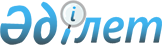 О применении приложения 3 к Соглашению о свободной торговле между Евразийским экономическим союзом и его государствами-членами, с одной стороны, и Социалистической Республикой Вьетнам, с другой стороны, от 29 мая 2015 года
					
			Утративший силу
			
			
		
					Решение Коллегии Евразийской экономической комиссии от 17 апреля 2018 года № 55. утратило силу решением Коллегии Евразийской экономической комиссии от 24 января 2023 года № 10.
      Сноска. Утратил силу решением Коллегии Евразийской экономической комиссии от 24.01.2023 № 10 (вступает в силу по истечении 30 календарных дней с даты его официального опубликования, но не ранее 01.10.2023).
      В соответствии со статьей 45 Договора о Евразийском экономическом союзе от 29 мая 2014 года и достигнутыми договоренностями с Вьетнамской Стороной, с учетом положений статьи 2.4 Соглашения о свободной торговле между Евразийским экономическим союзом и его государствами-членами, с одной стороны, и Социалистической Республикой Вьетнам, с другой стороны, от 29 мая 2015 года (далее – Соглашение) Коллегия Евразийской экономической комиссии решила:
      1. Просить государства – члены Евразийского экономического союза обеспечить применение перечня особых критериев происхождения (приложение 3 к Соглашению), актуализированного с учетом 6-й редакции Гармонизированной системы описания и кодирования товаров Всемирной таможенной организации, согласно приложению.
      2. Настоящее Решение вступает в силу с 1 июля 2018 г. ПЕРЕЧЕНЬ
особых критериев происхождения, актуализированный с учетом 6-й редакции Гармонизированной системы описания и кодирования товаров Всемирной таможенной организации
      Примечания:
      Первый столбец перечня содержит группы, товарные позиции или субпозиции, второй столбец содержит описание товаров. Товары в настоящем перечне определяются исключительно кодом товара по Гармонизированной системе описания и кодирования товаров Всемирной таможенной организации (далее – ГС). Описание товара приведено только для удобства пользования.
      "Группа" означает группу ГС (два знака);
      "Товарная позиция" означает товарную позицию ГС (четыре знака);
      "Субпозиция" означает субпозицию ГС (шесть знаков);
      "CTC" означает изменение товарной классификации на уровне первых двух, четырех или шести знаков ГС (СС, CTH, CTSH);
      "WO" означает, что товар полностью произведен или получен в Стороне в соответствии со статьей 4.4 Соглашения о свободной торговле между Евразийским экономическим союзом и его государствами-членами, с одной стороны, и Социалистической Республикой Вьетнам, с другой стороны, от 29 мая 2015 года (далее – Соглашение);
      "СС" означает, что все непроисходящие материалы, используемые в производстве конечного товара, претерпели изменение в товарной классификации на уровне первых двух знаков ГС (изменение группы);
      "CTH" означает, что все непроисходящие материалы, используемые в производстве конечного товара, претерпели изменение в товарной классификации на уровне первых четырех знаков ГС (изменение товарной позиции);
      "CTSH" означает, что все непроисходящие материалы, используемые в производстве конечного товара, претерпели изменение в товарной классификации на уровне шести знаков ГС (изменение субпозиции);
      "VAC X%" означает, что доля добавленной стоимости, достигнутая в процессе производства конечного товара в Стороне и рассчитанная в соответствии с формулой, определенной в статье 4.5 Соглашения, составляет не менее X процентов;
      "CTC + VAC Х%" означает требование по изменению товарной классификации при условии, что доля добавленной стоимости, достигнутая в процессе производства конечного товара в Стороне и рассчитанная в соответствии с формулой, определенной в статье 4.5 Соглашения, составляет не менее X процентов;
       "CTC или VAC X%" означает или требование по изменению товарной классификации, или достижение в процессе производства конечного товара в Стороне доли добавленной стоимости, рассчитанной в соответствии с формулой, определенной в статье 4.5 Соглашения, не менее X процентов.
      Требование по изменению товарной классификации применяется только в отношении непроисходящих материалов.
      Критерии происхождения, указанные в третьем столбце перечня, устанавливают минимальные требования к производственным операциям. Выполнение большего объема производственных операций также придает товару статус происходящего.
					© 2012. РГП на ПХВ «Институт законодательства и правовой информации Республики Казахстан» Министерства юстиции Республики Казахстан
				
      Председатель КоллегииЕвразийской экономической комиссии

Т. Саркисян
ПРИЛОЖЕНИЕ  
к Решению Коллегии  
Евразийской экономической  
комиссии  
от 17 апреля 2018 г. № 55   
Код товара
Описание товара
Критерий происхождения
ГРУППА 1
ЖИВЫЕ ЖИВОТНЫЕ
01.01
Лошади, ослы, мулы и лошаки живые
- Лошади:
0101.21
- - Чистопородные племенные животные
WO
0101.29
- - Прочие
WO
0101.30
- Ослы
WO
0101.90
- Прочие
WO
01.02
Крупный рогатый скот живой
- Домашний крупный рогатый скот:
0102.21
- - Чистопородные племенные животные
WO
0102.29
- - Прочие
WO
- Буйволы:
0102.31
- - Чистопородные племенные животные
WO
0102.39
- - Прочие
WO
0102.90
- Прочие
WO
01.03
Свиньи живые
0103.10
- Чистопородные племенные животные
WO
- Прочие:
0103.91
- - Массой менее 50 кг
WO
0103.92
- - Массой 50 кг или более
WO
01.04
Овцы и козы живые
0104.10
- Овцы
WO
0104.20
- Козы
WO
01.05
Домашняя птица живая, то есть куры домашние (Gallus domesticus), утки, гуси, индейки и цесарки
- Массой не более 185 г:
0105.11
- - Куры домашние (Gallus domesticus)
WO
0105.12
- - Индейки
WO
0105.13
- - Утки
WO
0105.14
- - Гуси
WO
0105.15
- - Цесарки
WO
- Прочие:
0105.94
- - Куры домашние (Gallus domesticus)
WO
0105.99
- - Прочие
WO
01.06
Живые животные прочие
- Млекопитающие:
0106.11
- - Приматы
WO
0106.12
- - Киты, дельфины и морские свиньи (млекопитающие отряда Cetacea); ламантины и дюгони (млекопитающие отряда Sirenia); тюлени, морские львы и моржи (млекопитающие подотряда Pinnipedia)
WO
0106.13
- - Верблюды и прочие животные семейства верблюдовых (Camelidae)
WO
0106.14
- - Кролики и зайцы
WO
0106.19
- - Прочие
WO
0106.20
- Рептилии (включая змей и черепах)
WO
- Птицы:
0106.31
- - Хищные птицы
WO
0106.32
- - Попугаеобразные (включая попугаев, длиннохвостых попугаев, ара и какаду)
WO
0106.33
- - Страусы; эму (Dromaius novaehollandiae)
WO
0106.39
- - Прочие
WO
- Насекомые:
0106.41
- - Пчелы
WO
0106.49
- - Прочие
WO
0106.90
- Прочие
WO
ГРУППА 2
МЯСО И ПИЩЕВЫЕ МЯСНЫЕ СУБПРОДУКТЫ
02.01
Мясо крупного рогатого скота, свежее или охлажденное
0201.10
- Туши и полутуши
CC, за исключением группы 1 
0201.20
- Прочие отруба, необваленные
CC, за исключением группы 1 
0201.30
- Мясо обваленное
CC, за исключением группы 1 
02.02
Мясо крупного рогатого скота, замороженное
0202.10
- Туши и полутуши
CC, за исключением группы 1 
0202.20
- Прочие отруба, необваленные
CC, за исключением группы 1 
0202.30
- Мясо обваленное
CC, за исключением группы 1 
02.03
Свинина свежая, охлажденная или замороженная
- Свежая или охлажденная:
0203.11
- - Туши и полутуши
CC, за исключением группы 1 
0203.12
- - Окорока, лопатки и отруба из них, необваленные
CC, за исключением группы 1 
0203.19
- - Прочая
CC, за исключением группы 1 
- Замороженная:
0203.21
- - Туши и полутуши
CC, за исключением группы 1 
0203.22
- - Окорока, лопатки и отруба из них, необваленные
CC, за исключением группы 1 
0203.29
- - Прочая
CC, за исключением группы 1 
02.04
Баранина или козлятина свежая, охлажденная или замороженная
0204.10
- Туши и полутуши ягнят, свежие или охлажденные
CC, за исключением группы 1
- Прочая баранина, свежая или охлажденная:
0204.21
- - Туши и полутуши
CC, за исключением группы 1 
0204.22
- - Прочие отруба, необваленные
CC, за исключением группы 1 
0204.23
- - Мясо обваленное
CC, за исключением группы 1 
0204.30
- Туши и полутуши ягнят, замороженные
CC, за исключением группы 1 
- Прочая баранина, замороженная:
0204.41
- - Туши и полутуши
CC, за исключением группы 1 
0204.42
- - Прочие отруба, необваленные
CC, за исключением группы 1 
0204.43
- - Мясо обваленное
CC, за исключением группы 1 
0204.50
- Козлятина
CC, за исключением группы 1 
0205.00
Мясо лошадей, ослов, мулов или лошаков, свежее, охлажденное или замороженное
CC, за исключением группы 1
02.06
Пищевые субпродукты крупного рогатого скота, свиней, овец, коз, лошадей, ослов, мулов или лошаков, свежие, охлажденные или замороженные
0206.10
- Крупного рогатого скота, свежие или охлажденные
CC, за исключением группы 1
- Крупного рогатого скота, замороженные:
0206.21
- - Языки
CC, за исключением группы 1
0206.22
- - Печень
CC, за исключением группы 1
0206.29
- - Прочие
CC, за исключением группы 1
0206.30
- Свиней, свежие или охлажденные
CC, за исключением группы 1
- Свиней, замороженные:
0206.41
- - Печень
CC, за исключением группы 1
0206.49
- - Прочие
CC, за исключением группы 1
0206.80
- Свежие или охлажденные прочие
CC, за исключением группы 1
0206.90
- Замороженные прочие
CC, за исключением группы 1
02.07
Мясо и пищевые субпродукты домашней птицы, указанной в товарной позиции 01.05, свежие, охлажденные или замороженные
- Кур домашних (Gallus domesticus):
0207.11
- - Не разделенные на части, свежие или охлажденные
CC, за исключением группы 1
0207.12
- - Не разделенные на части, замороженные
CC, за исключением группы 1
0207.13
- - Части тушек и субпродукты, свежие или охлажденные
CC, за исключением группы 1
0207.14
- - Части тушек и субпродукты, замороженные
CC, за исключением группы 1
- Индеек:
0207.24
- - Не разделенные на части, свежие или охлажденные
CC, за исключением группы 1
0207.25
- - Не разделенные на части, замороженные
CC, за исключением группы 1
0207.26
- - Части тушек и субпродукты, свежие или охлажденные
CC, за исключением группы 1
0207.27
- - Части тушек и субпродукты, замороженные
CC, за исключением группы 1
- Уток:
0207.41
- - Не разделенные на части, свежие или охлажденные
CC, за исключением группы 1
0207.42
- - Не разделенные на части, замороженные
CC, за исключением группы 1
0207.43
- - Жирная печень, свежая или охлажденная
CC, за исключением группы 1
0207.44
- - Прочие, свежие или охлажденные
CC, за исключением группы 1
0207.45
- - Прочие, замороженные
CC, за исключением группы 1
- Гусей:
0207.51
- - Не разделенные на части, свежие или охлажденные
CC, за исключением группы 1
0207.52
- - Не разделенные на части, замороженные
CC, за исключением группы 1
0207.53
- - Жирная печень, свежая или охлажденная
CC, за исключением группы 1
0207.54
- - Прочие, свежие или охлажденные
CC, за исключением группы 1
0207.55
- - Прочие, замороженные
CC, за исключением группы 1
0207.60
- Цесарок
CC, за исключением группы 1
02.08
Прочие мясо и пищевые мясные субпродукты, свежие, охлажденные или замороженные
0208.10
- Кроликов или зайцев
CC, за исключением группы 1
0208.30
- Приматов
CC, за исключением группы 1
0208.40
- Китов, дельфинов и морских свиней (млекопитающих отряда Cetacea); ламантинов и дюгоней (млекопитающих отряда Sirenia); тюленей, морских львов и моржей (млекопитающих подотряда Pinnipedia)
CC, за исключением группы 1
0208.50
- Рептилий (включая змей и черепах)
CC, за исключением группы 1
0208.60
- Верблюдов и прочих животных семейства верблюдовых (Camelidae)
CC, за исключением группы 1
0208.90
- Прочие
CC, за исключением группы 1
02.09
Свиной жир, отделенный от тощего мяса, и жир домашней птицы, не вытопленные или не извлеченные другим способом, свежие, охлажденные, замороженные, соленые, в рассоле, сушеные или копченые
0209.10
- Свиной
CC, за исключением группы 1
0209.90
- Прочий
CC, за исключением группы 1
02.10
Мясо и пищевые мясные субпродукты, соленые, в рассоле, сушеные или копченые; пищевая мука тонкого и грубого помола из мяса или мясных субпродуктов
- Свинина:
0210.11
- - Окорока, лопатки и отруба из них, необваленные
CC, за исключением группы 1
0210.12
- - Грудинки (стрики) и отруба из них
CC, за исключением группы 1
0210.19
- - Прочие
CC, за исключением группы 1
0210.20
- Мясо крупного рогатого скота
CC, за исключением группы 1
- Прочие, включая пищевую муку тонкого и грубого помола из мяса и мясных субпродуктов:
0210.91
- - Приматов
CC, за исключением группы 1
0210.92
- - Китов, дельфинов и морских свиней (млекопитающих отряда Cetacea); ламантинов и дюгоней (млекопитающих отряда Sirenia); тюленей, морских львов и моржей (млекопитающих подотряда Pinnipedia)
CC, за исключением группы 1
0210.93
- - Рептилий (включая змей и черепах)
CC, за исключением группы 1
0210.99
- - Прочие
CC, за исключением группы 1
ГРУППА 3
РЫБА И РАКООБРАЗНЫЕ, МОЛЛЮСКИ И ПРОЧИЕ ВОДНЫЕ БЕСПОЗВОНОЧНЫЕ
03.01
Живая рыба
- Декоративная рыба:
0301.11
- - Пресноводная
WO
0301.19
- - Прочая
WO
- Живая рыба прочая:
0301.91
- - Форель (Salmo trutta, Oncorhynchus mykiss, Oncorhynchus clarki, Oncorhynchus aguabonita, Oncorhynchus gilae, Oncorhynchus aрache и Oncorhynchus chrysogaster)
WO
0301.92
- - Угорь (Anguilla sрр.)
WO
0301.93
- - Карп (Cyprinus spp., Carassius spp., Ctenopharyngodon idellus, Hypophthalmichthys spp., Cirrhinus spp., Mylopharyngodon piceus, Catla catla, Labeo spp., Osteochilus hasselti, Leptobarbus hoeveni, Megalobrama spp.)
WO
0301.94
- - Тунец синий, или обыкновенный, и тунец тихоокеанский голубой (Thunnus thynnus, Thunnus orientalis)
WO
0301.95
- - Тунец южный синий (Thunnus maccoyii)
WO
0301.99
- - Прочая
WO
03.02
Рыба свежая или охлажденная, за исключением рыбного филе и прочего мяса рыбы товарной позиции 03.04
- Лососевые, за исключением пищевых рыбных субпродуктов субпозиций 0302.91 – 0302.99:
0302.11
- - Форель (Salmo trutta, Oncorhynchus mykiss, Oncorhynchus clarki, Oncorhynchus aguabonita, Oncorhynchus gilae, Oncorhynchus aрache и Oncorhynchus chrysogaster)
CC
0302.13
- - Лосось тихоокеанский (Oncorhynchus nerka, Oncorhynchus gorbuscha, Oncorhynchus keta, Oncorhynchus tschawytscha, Oncorhynchus kisutch, Oncorhynchus masou и Oncorhynchus rhodurus)
CC
0302.14
- - Лосось атлантический (Salmo salar) и лосось дунайский (Hucho hucho)
CC
0302.19
- - Прочие
CC
- Камбалообразные (Рleuronectidae, Bothidae, Cynoglossidae, Soleidae, Scoрhthalmidae и Citharidae), за исключением пищевых рыбных субпродуктов субпозиций 0302.91 – 0302.99:
0302.21
- - Палтус (Reinhardtius hiррoglossoides, Hiррoglossus hiррoglossus, Hiррoglossus stenoleрis)
CC
0302.22
- - Камбала морская (Рleuronectes рlatessa)
CC
0302.23
- - Морской язык (Solea sрр.)
CC
0302.24
- - Тюрбо (Psetta maxima)
CC
0302.29
- - Прочие
CC
- Тунец (рода Thunnus), скипджек, или тунец полосатый (Euthynnus (Katsuwonus) рelamis), за исключением пищевых рыбных субпродуктов субпозиций 0302.91 – 0302.99:
0302.31
- - Тунец длинноперый, или альбакор (Thunnus alalunga)
CC
0302.32
- - Тунец желтоперый (Thunnus albacares)
CC
0302.33
- - Скипджек, или тунец полосатый
CC
0302.34
- - Тунец большеглазый (Thunnus obesus)
CC
0302.35
- - Тунец синий, или обыкновенный, и тунец тихоокеанский голубой (Thunnus thynnus, Thunnus orientalis)
CC
0302.36
- - Тунец южный синий (Thunnus maccoyii)
CC
0302.39
- - Прочие
CC
- Сельдь (Clupea harengus, Clupea pallasii), анчоусы (Engraulis spp.), сардины (Sardina pilchardus, Sardinops spp.), сардинелла (Sardinella spp.), кильки или шпроты (Sprattus sprattus), скумбрия (Scomber scombrus, Scomber australasicus, Scomber japonicus), скумбрии тропические (Rastrelliger spp.), макрели (Scomberomorus spp.), ставрида (Trachurus spp.), каранкс (Caranx spp.), кобия (Rachycentron canadum), рыба-зеркало (Pampus spp.), сайра тихоокеанская (Cololabis saira), десятиперая ставрида (Decapterus spp.), мойва (Mallotus villosus), меч-рыба (Xiphias gladius), тунец малый пятнистый (Euthynnus affinis), пеламида (Sarda spp.), рыбы семейства Istiophoridae (марлины, парусники, копьеносцы), за исключением пищевых рыбных субпродуктов субпозиций 0302.91 – 0302.99:
0302.41
- - Сельдь (Cluрea harengus, Cluрea рallasii)
CC
0302.42
- - Анчоусы (Engraulis spp.)
CC
0302.43
- - Сардины (Sardina pilchardus, Sardinops spp.), сардинелла (Sardinella spp.), кильки или шпроты (Sprattus sprattus)
CC
0302.44
- - Скумбрия (Scomber scombrus, Scomber australasicus, Scomber japonicus)
CC
0302.45
- - Ставрида (Trachurus spp.)
CC
0302.46
- - Кобия (Rachycentron canadum)
CC
0302.47
- - Меч-рыба (Xiphias gladius)
CC
0302.49
- - Прочая
CC
- Рыба семейств Bregmacerotidae, Euclichthyidae, Gadidae, Macrouridae, Melanonidae, Merlucciidae, Moridae и Muraenolepididae, за исключением пищевых рыбных субпродуктов субпозиций 0302.91 – 0302.99:
0302.51
- - Треска (Gadus morhua, Gadus ogac, Gadus macrocephalus)
CC
0302.52
- - Пикша (Melanogrammus aeglefinus)
CC
0302.53
- - Сайда (Pollachius virens)
CC
0302.54
- - Мерлуза (Merluccius spp.) и американский нитеперый налим (Urophycis spp.)
CC
0302.55
- - Минтай (Theragra chalcogramma)
CC
0302.56
- - Путассу (Micromesistius poutassou, Micromesistius australis)
CC
0302.59
- - Прочая
CC
- Тилапия (Oreochromis spp.), сом (Pangasius spp., Silurus spp., Clarias spp., Ictalurus spp.), карп (Cyprinus spp., Carassius spp., Ctenopharyngodon idellus, Hypophthalmichthys spp., Cirrhinus spp., Mylopharyngodon piceus, Catla catla, Labeo spp., Osteochilus hasselti, Leptobarbus hoeveni, Megalobrama spp.), угорь (Anguilla spp.), латес нильский (Lates niloticus) и змееголов (Channa spp.), за исключением пищевых рыбных субпродуктов субпозиций 0302.91 – 0302.99:
0302.71
- - Тилапия (Oreochromis spp.)
CC
0302.72
- - Сом (Pangasius spp., Silurus spp., Clarias spp., Ictalurus spp.)
CC
0302.73
- - Карп (Cyprinus spp., Carassius spp., Ctenopharyngodon idellus, Hypophthalmichthys spp., Cirrhinus spp., Mylopharyngodon piceus, Catla catla, Labeo spp., Osteochilus hasselti, Leptobarbus hoeveni, Megalobrama spp.)
CC
0302.74
- - Угорь (Anguilla spp.)
CC
0302.79
- - Прочая
CC
- Рыба прочая, за исключением пищевых рыбных субпродуктов субпозиций 0302.91 – 0302.99:
0302.81
- - Акулы
CC
0302.82
- - Скатовые, или ромбовые скаты (Rajidae)
CC
0302.83
- - Клыкач (Dissostichus spp.)
CC
0302.84
- - Лаврак (Dicentrarchus spp.)
CC
0302.85
- - Спаровые, или морские караси (Sparidae)
CC
0302.89
- - Прочая
CC
- Печень, икра, молоки, плавники, головы, хвосты, плавательные пузыри и прочие пищевые рыбные субпродукты:
0302.91
- - Печень, икра и молоки
CC
0302.92
- - Плавники акульи
CC
0302.99
- - Прочие
CC
03.03
Рыба мороженая, за исключением рыбного филе и прочего мяса рыбы товарной позиции 03.04
- Лососевые, за исключением пищевых рыбных субпродуктов субпозиций 0303.91 – 0303.99:
0303.11
- - Красная, или нерка (Oncorhynchus nerka)
CC
0303.12
- - Лосось тихоокеанский прочий (Oncorhynchus gorbuscha, Oncorhynchus keta, Oncorhynchus tschawytscha, Oncorhynchus kisutch, Oncorhynchus masou и Oncorhynchus rhodurus)
CC
0303.13
- - Лосось атлантический (Salmo salar) и лосось дунайский (Hucho hucho)
CC
0303.14
- - Форель (Salmo trutta, Oncorhynchus mykiss, Oncorhynchus clarki, Oncorhynchus aguabonita, Oncorhynchus gilae, Oncorhynchus apache и Oncorhynchus chrysogaster)
CC
0303.19
- - Прочие
CC
- Тилапия (Oreochromis spp.), сом (Pangasius spp., Silurus spp., Clarias spp., Ictalurus spp.), карп (Cyprinus spp., Carassius spp., Ctenopharyngodon idellus, Hypophthalmichthys spp., Cirrhinus spp., Mylopharyngodon piceus, Catla catla, Labeo spp., Osteochilus hasselti, Leptobarbus hoeveni, Megalobrama spp.), угорь (Anguilla spp.), латес нильский (Lates niloticus) и змееголов (Channa spp.), за исключением пищевых рыбных субпродуктов субпозиций 0303.91 – 0303.99:
0303.23
- - Тилапия (Oreochromis spp.)
CC
0303.24
- - Сом (Pangasius spp., Silurus spp., Clarias spp., Ictalurus spp.)
CC
0303.25
- - Карп (Cyprinus spp., Carassius spp., Ctenopharyngodon idellus, Hypophthalmichthys spp., Cirrhinus spp., Mylopharyngodon piceus, Catla catla, Labeo spp., Osteochilus hasselti, Leptobarbus hoeveni, Megalobrama spp.)
CC
0303.26
- - Угорь (Anguilla spp.)
CC
0303.29
- - Прочая
CC
- Камбалообразные (Рleuronectidae, Bothidae, Cynoglossidae, Soleidae, Scoрhthalmidae и Citharidae), кроме пищевых рыбных субпродуктов субпозиций 0303.91 – 0303.99:
0303.31
- - Палтус (Reinhardtius hiррoglossoides, Hiррoglossus hiррoglossus, Hiррoglossus stenoleрis)
CC
0303.32
- - Камбала морская (Рleuronectes рlatessa)
CC
0303.33
- - Морской язык (Solea sрр.)
CC
0303.34
- - Тюрбо (Psetta maxima)
CC
0303.39
- - Прочие
CC
- Тунец (рода Thunnus), скипджек, или тунец полосатый (Euthynnus (Katsuwonus) рelamis), за исключением пищевых рыбных субпродуктов субпозиций 0303.91 – 0303.99:
0303.41
- - Тунец длинноперый, или альбакор (Thunnus alalunga)
CC
0303.42
- - Тунец желтоперый (Thunnus albacares)
CC
0303.43
- - Скипджек, или тунец полосатый
CC
0303.44
- - Тунец большеглазый (Thunnus obesus)
CC
0303.45
- - Тунец синий, или обыкновенный, и тунец тихоокеанский голубой (Thunnus thynnus, Thunnus orientalis)
CC
0303.46
- - Тунец южный синий (Thunnus maccoyii)
CC
0303.49
- - Прочий
CC
- Сельдь (Clupea harengus, Clupea pallasii), анчоусы (Engraulis spp.), сардины (Sardina pilchardus, Sardinops spp.), сардинелла (Sardinella spp.), кильки или шпроты (Sprattus sprattus), скумбрия (Scomber scombrus, Scomber australasicus, Scomber japonicus), скумбрии тропические (Rastrelliger spp.), макрели (Scomberomorus spp.), ставрида (Trachurus spp.), каранкс (Caranx spp.), кобия (Rachycentron canadum), рыба-зеркало (Pampus spp.), сайра тихоокеанская (Cololabis saira), десятиперая ставрида (Decapterus spp.), мойва (Mallotus villosus), меч-рыба (Xiphias gladius), тунец малый пятнистый (Euthynnus affinis), пеламида (Sarda spp.), рыбы семейства Istiophoridae (марлины, парусники, копьеносцы), за исключением пищевых рыбных субпродуктов субпозиций 0303.91 – 0303.99:
0303.51
- - Сельдь (Cluрea harengus, Cluрea рallasii)
CC
0303.53
- - Сардины (Sardina pilchardus, Sardinops spp.), сардинелла (Sardinella spp.), кильки или шпроты (Sprattus sprattus)
CC
0303.54
- - Скумбрия (Scomber scombrus, Scomber australasicus, Scomber japonicus)
CC
0303.55
- - Ставрида (Trachurus spp.)
CC
0303.56
- - Кобия (Rachycentron canadum)
CC
0303.57
- - Меч-рыба (Xiphias gladius)
CC
0303.59
- - Прочие
CC
- Рыба семейств Bregmacerotidae, Euclichthyidae, Gadidae, Macrouridae, Melanonidae, Merlucciidae, Moridae и Muraenolepididae, за исключением пищевых рыбных субпродуктов субпозиций 0303.91 – 0303.99:
0303.63
- - Треска (Gadus morhua, Gadus ogac, Gadus macroceрhalus)
CC
0303.64
- - Пикша (Melanogrammus aeglefinus)
CC
0303.65
- - Сайда (Pollachius virens)
CC
0303.66
- - Мерлуза (Merluccius spp.) и американский нитеперый налим (Urophycis spp.)
CC
0303.67
- - Минтай (Theragra chalcogramma)
CC
0303.68
- - Путассу (Micromesistius poutassou, Micromesistius australis)
CC
0303.69
- - Прочая
CC
- Рыба прочая, за исключением пищевых рыбных субпродуктов субпозиций 0303.91 – 0303.99:
0303.81
- - Акулы
CC
0303.82
- - Скатовые, или ромбовые скаты (Rajidae)
CC
0303.83
- - Клыкач (Dissostichus spp.)
CC
0303.84
- - Лаврак (Dicentrarchus spp.)
CC
0303.89
- - Прочая
CC
- Печень, икра, молоки, плавники, головы, хвосты, плавательные пузыри и прочие пищевые рыбные субпродукты:
0303.91
- - Печень, икра и молоки
CC
0303.92
- - Плавники акульи
CC
0303.99
- - Прочие
CC
03.04
Филе рыбное и прочее мясо рыбы (включая фарш), свежие, охлажденные или мороженые
- Филе свежее или охлажденное тилапии Oreochromis spp.), сома (Pangasius spp., Silurus spp., Clarias spp., Ictalurus spp.), карпа (Cyprinus spp., Carassius spp., Ctenopharyngodon idellus, Hypophthalmichthys spp., Cirrhinus spp., Mylopharyngodon piceus, Catla catla, Labeo spp., Osteochilus hasselti, Leptobarbus hoeveni, Megalobrama spp.), угря (Anguilla spp.), латеса нильского (Lates niloticus) и змееголова (Channa spp.):
0304.31
- - Тилапии (Oreochromis spp.)
CC
0304.32
- - Сома (Pangasius spp., Silurus spp., Clarias spp., Ictalurus spp.)
CC
0304.33
- - Латеса нильского (Lates niloticus)
CC
0304.39
- - Прочее
CC
- Филе прочей рыбы, свежее или охлажденное:
0304.41
- - Лосося тихоокеанского (Oncorhynchus nerka, Oncorhynchus gorbuscha, Oncorhynchus keta, Oncorhynchus tschawytscha, Oncorhynchus kisutch, Oncorhynchus masou и Oncorhynchus rhodurus), лосося атлантического (Salmo salar) и лосося дунайского (Hucho hucho)
CC
0304.42
- - Форели (Salmo trutta, Oncorhynchus mykiss, Oncorhynchus clarki, Oncorhynchus aguabonita, Oncorhynchus gilae, Oncorhynchus apache и Oncorhynchus chrysogaster)
CC
0304.43
- - Камбалообразных (Pleuronectidae, Bothidae, Cynoglossidae, Soleidae, Scophthalmidae и Citharidae)
CC
0304.44
- - Рыбы семейств Bregmacerotidae, Euclichthyidae, Gadidae, Macrouridae, Melanonidae, Merlucciidae, Moridae и Muraenolepididae
CC
0304.45
- - Меч-рыбы (Xiphias gladius)
CC
0304.46
- - Клыкача (Dissostichus spp.)
CC
0304.47
- - Акул
CC
0304.48
- - Скатов и ромбовых скатов (Rajidae)
CC
0304.49
- - Прочее
CC
- Прочее, свежее или охлажденное:
0304.51
- - Тилапии (Oreochromis spp.), сома (Pangasius spp., Silurus spp., Clarias spp., Ictalurus spp.), карпа (Cyprinus spp., Carassius spp., Ctenopharyngodon idellus, Hypophthalmichthys spp., Cirrhinus spp., Mylopharyngodon piceus, Catla catla, Labeo spp., Osteochilus hasselti, Leptobarbus hoeveni, Megalobrama spp.), угря (Anguilla spp.), латеса нильского (Lates niloticus) и змееголова (Channa spp.)
CC
0304.52
- - Лососевых
CC
0304.53
- - Рыбы семейств Bregmacerotidae, Euclichthyidae, Gadidae, Macrouridae, Melanonidae, Merlucciidae, Moridae и Muraenolepididae
CC
0304.54
- - Меч-рыбы (Xiphias gladius)
CC
0304.55
- - Клыкача (Dissostichus spp.)
CC
0304.56
- - Акул
CC
0304.57
- - Скатов и ромбовых скатов (Rajidae)
CC
0304.59
- - Прочее
CC
- Филе мороженое тилапии (Oreochromis spp.), сома (Pangasius spp., Silurus spp., Clarias spp., Ictalurus spp.), карпа (Cyprinus spp., Carassius spp., Ctenopharyngodon idellus, Hypophthalmichthys spp., Cirrhinus spp., Mylopharyngodon piceus, Catla catla, Labeo spp., Osteochilus hasselti, Leptobarbus hoeveni, Megalobrama spp.), угря (Anguilla spp.), латеса нильского (Lates niloticus) и змееголова (Channa spp.):
0304.61
- - Тилапии (Oreochromis spp.)
CC
0304.62
- - Сома (Pangasius spp., Silurus spp., Clarias spp., Ictalurus spp.)
CC
0304.63
- - Латеса нильского (Lates niloticus)
CC
0304.69
- - Прочее
CC
- Филе мороженое рыбы семейств Bregmacerotidae, Euclichthyidae, Gadidae, Macrouridae, Melanonidae, Merlucciidae, Moridae и Muraenolepididae:
0304.71
- - Трески (Gadus morhua, Gadus ogac, Gadus macrocephalus)
CC
0304.72
- - Пикши (Melanogrammus aeglefinus)
CC
0304.73
- - Сайды (Pollachius virens)
CC
0304.74
- - Мерлузы (Merluccius spp.) и американского нитеперого налима (Urophycis spp.)
CC
0304.75
- - Минтая (Theragra chalcogramma)
CC
0304.79
- - Прочее
CC
- Филе прочей рыбы, мороженое:
0304.81
- - Лосося тихоокеанского (Oncorhynchus nerka, Oncorhynchus gorbuscha, Oncorhynchus keta, Oncorhynchus tschawytscha, Oncorhynchus kisutch, Oncorhynchus masou и Oncorhynchus rhodurus), лосося атлантического (Salmo salar) и лосося дунайского (Hucho hucho)
CC
0304.82
- - Форели (Salmo trutta, Oncorhynchus mykiss, Oncorhynchus clarki, Oncorhynchus aguabonita, Oncorhynchus gilae, Oncorhynchus apache и Oncorhynchus chrysogaster)
CC
0304.83
- - Камбалообразных (Pleuronectidae, Bothidae, Cynoglossidae, Soleidae, Scophthalmidae и Citharidae)
CC
0304.84
- - Меч-рыбы (Xiphias gladius)
CC
0304.85
- - Клыкача (Dissostichus spp.)
CC
0304.86
- - Сельди (Clupea harengus, Clupea pallasii)
CC
0304.87
- - Тунца (рода Thunnus), скипджека, или тунца полосатого (Euthynnus (Katsuwonus) pelamis)
CC
0304.88
- - Акул, скатов и ромбовых скатов (Rajidae)
CC
0304.89
- - Прочее
CC
- Прочее, мороженое:
0304.91
- - Меч-рыбы (Xiрhias gladius)
CC
0304.92
- - Клыкача (Dissostichus spp.)
CC
0304.93
- - Тилапии (Oreochromis spp.), сома (Pangasius spp., Silurus spp., Clarias spp., Ictalurus spp.), карпа (Cyprinus spp., Carassius spp., Ctenopharyngodon idellus, Hypophthalmichthys spp., Cirrhinus spp., Mylopharyngodon piceus, Catla catla, Labeo spp., Osteochilus hasselti, Leptobarbus hoeveni, Megalobrama spp.), угря (Anguilla spp.), латеса нильского (Lates niloticus) и змееголова (Channa spp.)
CC
0304.94
- - Минтая (Theragra chalcogramma)
CC
0304.95
- - Рыбы семейств Bregmacerotidae, Euclichthyidae, Gadidae, Macrouridae, Melanonidae, Merlucciidae, Moridae и Muraenolepididae, кроме минтая (Theragra chalcogramma)
CC
0304.96
- - Акул
CC
0304.97
- - Скатов и ромбовых скатов (Rajidae)
CC
0304.99
- - Прочее
CC
03.05
Рыба сушеная, соленая или в рассоле; рыба копченая, не подвергнутая или подвергнутая тепловой обработке до или в процессе копчения; рыбная мука тонкого и грубого помола и гранулы из рыбы, пригодные для употребления в пищу
0305.10
- Рыбная мука тонкого и грубого помола и гранулы из рыбы, пригодные для употребления в пищу
CC
0305.20
- Печень, икра и молоки рыбы, сушеные, копченые, соленые или в рассоле
CC
- Филе рыбы, сушеное, соленое или в рассоле, но не копченое:
0305.31
- - Тилапии (Oreochromis spp.), сома (Pangasius spp., Silurus spp., Clarias spp., Ictalurus spp.), карпа (Cyprinus spp., Carassius spp., Ctenopharyngodon idellus, Hypophthalmichthys spp., Cirrhinus spp., Mylopharyngodon piceus, Catla catla, Labeo spp., Osteochilus hasselti, Leptobarbus hoeveni, Megalobrama spp.), угря (Anguilla spp.), латеса нильского (Lates niloticus) и змееголова (Channa spp.)
CC
0305.32
- - Рыбы семейств Bregmacerotidae, Euclichthyidae, Gadidae, Macrouridae, Melanonidae, Merlucciidae, Moridae и Muraenolepididae
CC
0305.39
- - Прочее
CC
- Рыба копченая, включая филе, кроме пищевых рыбных субпродуктов:
0305.41
- - Лосось тихоокеанский (Oncorhynchus nerka, Oncorhynchus gorbuscha, Oncorhynchus keta, Oncorhyncus tschawytscha, Oncorhynchus kisutch, Oncorhynchus masou и Oncorhynchus rhodurus), лосось атлантический (Salmo salar) и лосось дунайский (Hucho hucho)
CC
0305.42
- - Сельдь (Cluрea harengus, Cluрea рallasii)
CC
0305.43
- - Форель (Salmo trutta, Oncorhynchus mykiss, Oncorhynchus clarki, Oncorhynchus aguabonita, Oncorhynchus gilae, Oncorhynchus apache и Oncorhynchus chrysogaster)
CC
0305.44
- - Тилапия (Oreochromis spp.), сом (Pangasius spp., Silurus spp., Clarias spp., Ictalurus spp.), карп (Cyprinus spp., Carassius spp., Ctenopharyngodon idellus, Hypophthalmichthys spp., Cirrhinus spp., Mylopharyngodon piceus, Catla catla, Labeo spp., Osteochilus hasselti, Leptobarbus hoeveni, Megalobrama spp.), угорь (Anguilla spp.), латес нильский (Lates niloticus) и змееголов (Channa spp.)
CC
0305.49
- - Прочая
CC
- Рыба сушеная, кроме пищевых рыбных субпродуктов, соленая или несоленая, но не копченая:
0305.51
- - Треска (Gadus morhua, Gadus ogac, Gadus macroceрhalus)
CC
0305.52
- - Тилапия (Oreochromis spp.), сом (Pangasius spp., Silurus spp., Clarias spp., Ictalurus spp.), карп (Cyprinus spp., Carassius spp., Ctenopharyngodon idellus, Hypophthalmichthys spp., Cirrhinus spp., Mylopharyngodon piceus, Catla catla, Labeo spp., Osteochilus hasselti, Leptobarbus hoeveni, Megalobrama spp.), угорь (Anguilla spp.), латес нильский (Lates niloticus) и змееголов (Channa spp.)
CC
0305.53
- - Рыба семейств Bregmacerotidae, Euclichthyidae, Gadidae, Macrouridae, Melanonidae, Merlucciidae, Moridae и Muraenolepididae, кроме трески (Gadus morhua, Gadus ogac, Gadus macrocephalus)
CC
0305.54
- - Сельдь (Clupea harengus, Clupea pallasii), анчоусы (Engraulis spp.), сардины (Sardina pilchardus, Sardinops spp.), сардинелла (Sardinella spp.), кильки или шпроты (Sprattus sprattus), скумбрия (Scomber scombrus, Scomber australasicus, Scomber japonicus), скумбрии тропические (Rastrelliger spp.), макрели (Scomberomorus spp.), ставрида (Trachurus spp.), каранкс (Caranx spp.), кобия (Rachycentron canadum), рыба-зеркало (Pampus spp.), сайра тихоокеанская (Cololabis saira), десятиперая ставрида (Decapterus spp.), мойва (Mallotus villosus), меч-рыба (Xiphias gladius), тунец малый пятнистый (Euthynnus affinis), пеламида (Sarda spp.), рыбы семейства Istiophoridae (марлины, парусники, копьеносцы)
CC
0305.59
- - Прочая
CC
- Рыба соленая, но не сушеная или не копченая, и рыба в рассоле, кроме пищевых рыбных субпродуктов:
0305.61
- - Сельдь (Cluрea harengus, Cluрea рallasii)
CC
0305.62
- - Треска (Gadus morhua, Gadus ogac, Gadus macroceрhalus)
CC
0305.63
- - Анчоусы (Engraulis sрр.)
CC
0305.64
- - Тилапия (Oreochromis spp.), сом (Pangasius spp., Silurus spp., Clarias spp., Ictalurus spp.), карп (Cyprinus spp., Carassius spp., Ctenopharyngodon idellus, Hypophthalmichthys spp., Cirrhinus spp., Mylopharyngodon piceus, Catla catla, Labeo spp., Osteochilus hasselti, Leptobarbus hoeveni, Megalobrama spp.), угорь (Anguilla spp.), латес нильский (Lates niloticus) и змееголов (Channa spp.)
CC
0305.69
- - Прочая
CC
- Плавники, головы, хвосты, плавательные пузыри и прочие пищевые рыбные субпродукты:
0305.71
- - Плавники акульи
CC
0305.72
- - Головы, хвосты, плавательные пузыри рыб
CC
0305.79
- - Прочие
CC
03.06
Ракообразные, в панцире или без панциря, живые, свежие, охлажденные, мороженые, сушеные, соленые или в рассоле; ракообразные копченые, в панцире или без панциря, не подвергнутые или подвергнутые тепловой обработке до или в процессе копчения; ракообразные в панцире, сваренные на пару или в кипящей воде, охлажденные или неохлажденные, мороженые, сушеные, соленые или в рассоле; мука тонкого и грубого помола и гранулы из ракообразных, пригодные для употребления в пищу
- Мороженые:
0306.11
- - Лангуст европейский и прочие лангусты (Рalinurus sрр., Рanulirus sрр., Jasus sрр.)
CC
0306.12
- - Омары (Homarus sрр.)
CC
0306.14
- - Крабы
CC
0306.15
- - Омар норвежский (Nephrops norvegicus)
CC
0306.16
- - Креветки холоднокровные (Pandalus spp., Crangon crangon)
CC
0306.17
- - Креветки прочие
CC
0306.19
- - Прочие, включая муку тонкого и грубого помола и гранулы из ракообразных, пригодные для употребления в пищу
CC
- Живые, свежие или охлажденные:
0306.31
- - Лангуст европейский и прочие лангусты (Рalinurus sрр., Рanulirus sрр., Jasus sрр.)
CC
0306.32
- - Омары (Homarus sрр.)
CC
0306.33
- - Крабы
CC
0306.34
- - Омар норвежский (Nephrops norvegicus)
CC
0306.35
- - Креветки холодноводные (Pandalus spp., Crangon crangon)
CC
0306.36
- - Креветки прочие
CC
0306.39
- - Прочие, включая муку тонкого и грубого помола и гранулы из ракообразных, пригодные для употребления в пищу
CC
- Прочие:
0306.91
- - Лангуст европейский и прочие лангусты (Рalinurus sрр., Рanulirus sрр., Jasus sрр.)
CC
0306.92
- - Омары (Homarus sрр.)
CC
0306.93
- - Крабы
CC
0306.94
- - Омар норвежский (Nephrops norvegicus)
CC
0306.95
- - Креветки 
CC
0306.99
- - Прочие, включая муку тонкого и грубого помола и гранулы из ракообразных, пригодные для употребления в пищу
CC
03.07
Моллюски, в раковине или без раковины, живые, свежие, охлажденные, мороженые, сушеные, соленые или в рассоле; моллюски копченые, в раковине или без раковины, не подвергнутые или подвергнутые тепловой обработке до или в процессе копчения; мука тонкого и грубого помола и гранулы из моллюсков, пригодные для употребления в пищу
- Устрицы:
0307.11
- - Живые, свежие или охлажденные
CC
0307.12
- - Мороженые
CC
0307.19
- - Прочие
CC
- Гребешки, включая королевские гребешки, родов Рecten, Chlamys или Рlacoрecten:
0307.21
- - Живые, свежие или охлажденные
CC
0307.22
- - Мороженые
CC
0307.29
- - Прочие
CC
- Мидии (Mytilus sрр., Рerna sрр.):
0307.31
- - Живые, свежие или охлажденные
CC
0307.32
- - Мороженые
CC
0307.39
- - Прочие
CC
- Каракатицы и кальмары:
0307.42
- - Живые, свежие или охлажденные
CC
0307.43
- - Мороженые
CC
0307.49
- - Прочие
CC
- Осьминоги (Octoрus sрр.):
0307.51
- - Живые, свежие или охлажденные
CC
0307.52
- - Мороженые
CC
0307.59
- - Прочие
CC
0307.60
- Улитки, кроме липариса
CC
- Клемы, сердцевидки и арки (семейств Arcidae, Arcticidae, Cardiidae, Donacidae, Hiatellidae, Mactridae, Mesodesmatidae, Myidae, Semelidae, Solecurtidae, Solenidae, Tridacnidae и Veneridae):
0307.71
- - Живые, свежие или охлажденные
CC
0307.72
- - Мороженые
CC
0307.79
- - Прочие
CC
- Морские ушки (Haliotis spp.) и стромбусы (Strombus spp.):
0307.81
- - Морские ушки (Haliotis spp.) живые, свежие или охлажденные
CC
0307.82
- - Стромбусы (Strombus spp.) живые, свежие или охлажденные
CC
0307.83
- - Морские ушки (Haliotis spp.) мороженые
CC
0307.84
- - Стромбусы (Strombus spp.) мороженые
CC
0307.87
- - Морские ушки (Haliotis spp.) прочие
CC
0307.88
- - Стромбусы (Strombus spp.) прочие
CC
- Прочие, включая муку тонкого и грубого помола и гранулы, пригодные для употребления в пищу:
0307.91
- - Живые, свежие или охлажденные
CC
0307.92
- - Мороженые
CC
0307.99
- - Прочие
CC
03.08
Водные беспозвоночные, кроме ракообразных и моллюсков, живые, свежие, охлажденные, мороженые, сушеные, соленые или в рассоле; водные беспозвоночные, кроме ракообразных и моллюсков, копченые, не подвергнутые или подвергнутые тепловой обработке до или в процессе копчения; мука тонкого и грубого помола и гранулы из водных беспозвоночных, кроме ракообразных и моллюсков, пригодные для употребления в пищу
- Голотурии (Stichopus japonicus, Holothuroidea):
0308.11
- - Живые, свежие или охлажденные
CC
0308.12
- - Мороженые
CC
0308.19
- - Прочие
CC
- Морские ежи (Strongylocentrotus spp., Paracentrotus lividus, Loxechinus albus, Echinus esculentus):
0308.21
- - Живые, свежие или охлажденные
CC
0308.22
- - Мороженые
CC
0308.29
- - Прочие
CC
0308.30
- Медузы (Rhopilema spp.)
CC
0308.90
- Прочие
CC
ГРУППА 4
МОЛОЧНАЯ ПРОДУКЦИЯ; ЯЙЦА ПТИЦ; МЕД НАТУРАЛЬНЫЙ; ПИЩЕВЫЕ ПРОДУКТЫ ЖИВОТНОГО ПРОИСХОЖДЕНИЯ, В ДРУГОМ МЕСТЕ НЕ ПОИМЕНОВАННЫЕ ИЛИ НЕ ВКЛЮЧЕННЫЕ
04.01
Молоко и сливки, несгущенные и без добавления сахара или других подслащивающих веществ
0401.10
- С содержанием жира не более 1 мас.%
CC
0401.20
- С содержанием жира более 1 мас.%, но не более 6 мас.%
CC
0401.40
- С содержанием жира более 6 мас.%, но не более 10 мас.%
CC
0401.50
- С содержанием жира более 10 мас.%
CC
04.02
Молоко и сливки, сгущенные или с добавлением сахара или других подслащивающих веществ
0402.10
- В порошке, гранулах или в других твердых видах, с содержанием жира не более 1,5 мас.%
CC, за исключением группы 17
- В порошке, гранулах или в других твердых видах, с содержанием жира более 1,5 мас.%:
0402.21
- - Без добавления сахара или других подслащивающих веществ
CC, за исключением группы 17
0402.29
- - Прочие
CC, за исключением группы 17
- Прочие:
0402.91
- - Без добавления сахара или других подслащивающих веществ
CC
0402.99
- - Прочие
CC, за исключением группы 17
04.03
Пахта, свернувшиеся молоко и сливки, йогурт, кефир и прочие ферментированные или сквашенные молоко и сливки, сгущенные или несгущенные, с добавлением или без добавления сахара или других подслащивающих веществ, со вкусо-ароматическими добавками или без них, с добавлением или без добавления фруктов, орехов или какао
0403.10
- Йогурт
CC
0403.90
- Прочие
CC
04.04
Молочная сыворотка, сгущенная или несгущенная, с добавлением или без добавления сахара или других подслащивающих веществ; продукты из натуральных компонентов молока, с добавлением или без добавления сахара или других подслащивающих веществ, в другом месте не поименованные или не включенные
0404.10
- Молочная сыворотка и видоизмененная молочная сыворотка, сгущенная или несгущенная, с добавлением или без добавления сахара или других подслащивающих веществ
CC
0404.90
- Прочие
CC
04.05
Сливочное масло и прочие жиры и масла, изготовленные из молока; молочные пасты
0405.10
- Сливочное масло
CC
0405.20
- Молочные пасты
CC
0405.90
- Прочие
CC
04.06
Сыры и творог
0406.10
- Молодые сыры (недозрелые или невыдержанные), включая сывороточно-альбуминовые сыры, и творог
CC
0406.20
- Тертые сыры или сыры в порошке, всех видов
CC
0406.30
- Плавленые сыры, нетертые или непорошкообразные
CC
0406.40
- Голубые и прочие сыры, содержащие прожилки, полученные использованием Penicillium roqueforti
CC
0406.90
- Сыры прочие
CC
04.07
Яйца птиц, в скорлупе, свежие, консервированные или вареные
- Оплодотворенные яйца для инкубации:
0407.11
- - Кур домашних (Gallus domesticus)
CC
0407.19
- - Прочие
CC
- Яйца свежие прочие:
0407.21
- - Кур домашних (Gallus domesticus)
CC
0407.29
- - Прочие
CC
0407.90
- Прочие
CC
04.08
Яйца птиц без скорлупы и яичные желтки, свежие, сушеные, сваренные на пару или в кипящей воде, формованные, замороженные или консервированные другим способом, с добавлением или без добавления сахара или других подслащивающих веществ
- Яичные желтки:
0408.11
- - Сушеные
CC
0408.19
- - Прочие
CC
- Прочие:
0408.91
- - Сушеные
CC
0408.99
- - Прочие
CC
0409.00
Мед натуральный
WO
0410.00
Пищевые продукты животного происхождения, в другом месте не поименованные или не включенные
CC
ГРУППА 5
ПРОДУКТЫ ЖИВОТНОГО ПРОИСХОЖДЕНИЯ, В ДРУГОМ МЕСТЕ НЕ ПОИМЕНОВАННЫЕ ИЛИ НЕ ВКЛЮЧЕННЫЕ
0501.00
Человеческий волос, необработанный, мытый или немытый, очищенный или неочищенный; отходы человеческого волоса
СС
05.02
Щетина свиная или кабанья; барсучий или прочий волос, используемый для производства щеточных изделий; их отходы
0502.10
- Щетина свиная или кабанья и ее отходы
СС
0502.90
- Прочие
СС
0504.00
Кишки, пузыри и желудки животных (кроме рыбьих), целые и в кусках, свежие, охлажденные, замороженные, соленые, в рассоле, сушеные или копченые
СС
05.05
Шкурки и прочие части птиц с перьями или пухом, перья и части перьев (с подрезанными или неподрезанными краями) и пух, очищенные, дезинфицированные или обработанные для хранения, но не подвергнутые дальнейшей обработке; порошок и отходы перьев или их частей
0505.10
- Перья птиц, используемые для набивки; пух
СС
0505.90
- Прочие
СС
05.06
Кости и роговой стержень, необработанные, обезжиренные, подвергнутые первичной обработке (без придания формы), обработанные кислотой или дежелатинизированные; порошок и отходы этих продуктов
0506.10
- Оссеин и кости, обработанные кислотой
СС
0506.90
- Прочие
СС
05.07
Слоновая кость, панцири черепах, ус китовый и щетина из китового уса, рога, оленьи рога, копыта, ногти, когти и клювы, необработанные или подвергнутые первичной обработке, но без придания формы; порошок и отходы этих продуктов
0507.10
- Слоновая кость; порошок и отходы
СС
0507.90
- Прочие
СС
0508.00
Кораллы и аналогичные материалы, необработанные или подвергнутые первичной обработке; раковины и панцири моллюсков, ракообразных или иглокожих и скелетные пластины каракатиц, необработанные или подвергнутые первичной обработке, без придания формы, порошок и отходы этих продуктов
СС
0510.00
Амбра серая, струя бобровая, циветта и мускус; шпанки; желчь, в том числе сухая; железы и прочие продукты животного происхождения, используемые в производстве фармацевтических продуктов, свежие, охлажденные, мороженые или обработанные иным способом для кратковременного хранения
СС
05.11
Продукты животного происхождения, в другом месте не поименованные или не включенные; павшие животные группы 1 или 3, непригодные для употребления в пищу
0511.10
- Сперма бычья
СС
- Прочие:
0511.91
- - Продукты из рыбы, ракообразных, моллюсков или прочих водных беспозвоночных; павшие животные группы 3
СС
0511.99
- - Прочие
СС
ГРУППА 6
ЖИВЫЕ ДЕРЕВЬЯ И ДРУГИЕ РАСТЕНИЯ; ЛУКОВИЦЫ, КОРНИ И ПРОЧИЕ АНАЛОГИЧНЫЕ ЧАСТИ РАСТЕНИЙ; СРЕЗАННЫЕ ЦВЕТЫ И ДЕКОРАТИВНАЯ ЗЕЛЕНЬ
06.01
Луковицы, клубни, клубневидные корни, клубнелуковицы, корневища, включая разветвленные, находящиеся в состоянии вегетативного покоя, вегетации или цветения; растения и корни цикория, кроме корней товарной позиции 12.12
0601.10
- Луковицы, клубни, клубневидные корни, клубнелуковицы, корневища, включая разветвленные, находящиеся в состоянии вегетативного покоя
CC
0601.20
- Луковицы, клубни, клубневидные корни, клубнелуковицы, корневища, включая разветвленные, находящиеся в состоянии вегетации или цветения; растения и корни цикория
CC
06.02
Прочие живые растения (включая их корни), черенки и отводки; мицелий гриба
0602.10
- Неукорененные черенки и отводки
CC
0602.20
- Деревья, кустарники и кустарнички, привитые или непривитые, приносящие съедобные плоды или орехи
CC
0602.30
- Рододендроны и азалии, привитые или непривитые
CC
0602.40
- Розы, привитые или непривитые
CC
0602.90
- Прочие
CC
06.03
Срезанные цветы и бутоны, пригодные для составления букетов или для декоративных целей, свежие, засушенные, окрашенные, отбеленные, пропитанные или подготовленные другими способами
- Свежие:
0603.11
- - Розы
CC
0603.12
- - Гвоздики
CC
0603.13
- - Орхидеи
CC
0603.14
- - Хризантемы
CC
0603.15
- - Лилии (Lilium spp.)
CC
0603.19
- - Прочие
CC
0603.90
- Прочие
CC
06.04
Листья, ветки и другие части растений без цветков или бутонов, травы, мхи и лишайники, пригодные для составления букетов или для декоративных целей, свежие, засушенные, окрашенные, отбеленные, пропитанные или подготовленные другими способами
0604.20
- Свежие
CC
0604.90
- Прочие
CC
ГРУППА 7
ОВОЩИ И НЕКОТОРЫЕ СЪЕДОБНЫЕ КОРНЕПЛОДЫ И КЛУБНЕПЛОДЫ
07.01
Картофель свежий или охлажденный
0701.10
- Семенной
CC
0701.90
- Прочий
CC
0702.00
Томаты свежие или охлажденные
CC
07.03
Лук репчатый, лук шалот, чеснок, лук-порей и прочие луковичные овощи, свежие или охлажденные
0703.10
- Лук репчатый и лук шалот
CC
0703.20
- Чеснок
CC
0703.90
- Лук-порей и прочие луковичные овощи
CC
07.04
Капуста кочанная, капуста цветная, кольраби, капуста листовая и аналогичные съедобные овощи из рода Brassica, свежие или охлажденные
0704.10
- Капуста цветная и брокколи
CC
0704.20
- Капуста брюссельская
CC
0704.90
- Прочие
CC
07.05
Салат-латук (Lactuca sativa) и цикорий (Cichorium sрр), свежие или охлажденные
- Салат-латук:
0705.11
- - Салат-латук кочанный (салат кочанный)
CC
0705.19
- - Прочий
CC
- Цикорий:
0705.21
- - Цикорий обыкновенный (Cichorium intybus var. foliosum)
CC
0705.29
- - Прочий
CC
07.06
Морковь, репа, свекла столовая, козлобородник, сельдерей корневой, редис и прочие аналогичные съедобные корнеплоды, свежие или охлажденные
0706.10
- Морковь и репа
CC
0706.90
- Прочие
CC
0707.00
Огурцы и корнишоны, свежие или охлажденные
CC
07.08
Бобовые овощи, лущеные или нелущеные, свежие или охлажденные
0708.10
- Горох (Pisum sativum)
CC
0708.20
- Фасоль (Vigna spp., Phaseolus spp.)
CC
0708.90
- Бобовые овощи прочие
CC
07.09
Овощи прочие, свежие или охлажденные
0709.20
- Спаржа
CC
0709.30
- Баклажаны (бадриджаны)
CC
0709.40
- Сельдерей прочий, кроме сельдерея корневого
CC
- Грибы и трюфели:
0709.51
- - Грибы рода Agaricus
CC
0709.59
- - Прочие
CC
0709.60
- Плоды рода Capsicum или рода Pimenta
CC
0709.70
- Шпинат, шпинат новозеландский и шпинат гигантский (шпинат садовый)
CC
- Прочие:
0709.91
- - Артишоки
CC
0709.92
- - Маслины, или оливки
CC
0709.93
- - Тыквы, кабачки и прочие овощи семейства тыквенных (Cucurbita spp.)
CC
0709.99
- - Прочие
CC
07.10
Овощи (сырые или сваренные в воде или на пару) замороженные
0710.10
- Картофель
CC
- Бобовые овощи, лущеные или нелущеные:
0710.21
- - Горох (Pisum sativum)
CC
0710.22
- - Фасоль (Vigna spp., Phaseolus spp.)
CC
0710.29
- - Прочие
CC
0710.30
- Шпинат, шпинат новозеландский и шпинат гигантский (шпинат садовый)
CC
0710.40
- Сахарная кукуруза
CC
0710.80
- Прочие овощи
CC
0710.90
- Овощные смеси
CC
07.11
Овощи консервированные для кратковременного хранения (например, диоксидом серы, в рассоле, сернистой воде или в другом временно консервирующем растворе), но в таком виде непригодные для непосредственного употребления в пищу
0711.20
- Маслины, или оливки
CC
0711.40
- Огурцы и корнишоны
CC
- Грибы и трюфели:
0711.51
- - Грибы рода Agaricus
CC
0711.59
- - Прочие
CC
0711.90
- Овощи прочие; овощные смеси
CC
07.12
Овощи сушеные, целые, нарезанные кусками, ломтиками, измельченные или в виде порошка, но не подвергнутые дальнейшей обработке
0712.20
- Лук репчатый
CC
- Грибы, древесные уши, или аурикулярии (Auricularia spp.), дрожалковые грибы (Tremella spp.) и трюфели:
0712.31
- - Грибы рода Agaricus
CC
0712.32
- - Древесные уши, или аурикулярии (Auricularia spp.)
CC
0712.33
- - Дрожалковые грибы (Tremella spp.)
CC
0712.39
- - Прочие
CC
0712.90
- Овощи прочие; овощные смеси
CC
07.13
Овощи бобовые сушеные, лущеные, очищенные от семенной кожуры или неочищенные, колотые или неколотые
0713.10
- Горох (Pisum sativum)
CC
0713.20
- Нут
CC
- Фасоль (Vigna spp., Phaseolus spp.):
0713.31
- - Фасоль видов Vigna mungo (L.) Hepper или Vigna radiata (L.) Wilczek
CC
0713.32
- - Фасоль мелкая кpасная (адзуки) (Phaseolus или Vigna angularis)
CC
0713.33
- - Фасоль обыкновенная, включая белую мелкосеменную фасоль (Phaseolus vulgaris)
CC
0713.34
- - Земляной орех бамбарский (Vigna subterranea или Voandzeia subterranea)
CC
0713.35
- - Коровий горох (Vigna unguiculata)
CC
0713.39
- - Прочая
CC
0713.40
- Чечевица
CC
0713.50
- Бобы кормовые, или конские, крупносеменные (Vicia faba var. major) и бобы кормовые, или конские, мелкосеменные (Vicia faba var. equina, Vicia faba var. minor)
CC
0713.60
- Голубиный горох (Cajanus cajan)
CC
0713.90
- Прочие
CC
07.14
Маниок, маранта, салеп, земляная груша, или топинамбур, сладкий картофель, или батат, и аналогичные корнеплоды и клубнеплоды с высоким содержанием крахмала или инулина, свежие, охлажденные, замороженные или сушеные, целые или нарезанные ломтиками или в виде гранул; сердцевина саговой пальмы
0714.10
- Маниок (кассава)
CC
0714.20
- Сладкий картофель, или батат
CC
0714.30
- Ямс (Dioscorea spp.)
CC
0714.40
- Таро (Colocasia spp.)
CC
0714.50
- Караибская капуста (Xanthosoma spp.)
CC
0714.90
- Прочие
CC
ГРУППА 8
СЪЕДОБНЫЕ ФРУКТЫ И ОРЕХИ; КОЖУРА ЦИТРУСОВЫХ ПЛОДОВ ИЛИ КОРКИ ДЫНЬ
08.01
Орехи кокосовые, орехи бразильские и орехи кешью, свежие или сушеные, очищенные от скорлупы или не очищенные, с кожурой или без кожуры
- Орехи кокосовые:
0801.11
- - Высушенные
CC
0801.12
- - С внутренней оболочкой (эндокарп)
CC
0801.19
- - Прочие
CC
- Орехи бразильские:
0801.21
- - В скорлупе
CC
0801.22
- - Очищенные от скорлупы
CC
- Орехи кешью:
0801.31
- - В скорлупе
CC
0801.32
- - Очищенные от скорлупы
CC
08.02
Прочие орехи, свежие или сушеные, очищенные от скорлупы или неочищенные, с кожурой или без кожуры
- Миндаль:
0802.11
- - В скорлупе
CC
0802.12
- - Очищенный от скорлупы
CC
- Орех лесной, или лещина (Corylus sрр.):
0802.21
- - В скорлупе
CC
0802.22
- - Очищенный от скорлупы
CC
- Орехи грецкие:
0802.31
- - В скорлупе
CC
0802.32
- - Очищенные от скорлупы
CC
- Каштаны (Castanea spp.):
0802.41
- - В кожуре
CC
0802.42
- - Очищенные от кожуры
CC
- Фисташки:
0802.51
- - В скорлупе
CC
0802.52
- - Очищенные от скорлупы
CC
- Орехи макадамии:
0802.61
- - В скорлупе
CC
0802.62
- - Очищенные от скорлупы
CC
0802.70
- Орехи колы (Cola spp.)
CC
0802.80
- Орехи ареки, или бетеля
CC
0802.90
- Прочие
CC
08.03
Бананы, включая плантайны, свежие или сушеные
0803.10
- Плантайны
CC
0803.90
- Пpочие
CC
08.04
Финики, инжир, ананасы, авокадо, гуайява, манго и мангостан, или гарциния, свежие или сушеные
0804.10
- Финики
CC
0804.20
- Инжир
CC
0804.30
- Ананасы
CC
0804.40
- Авокадо
CC
0804.50
- Гуайява, манго и мангостан, или гарциния
CC
08.05
Цитрусовые плоды, свежие или сушеные
0805.10
- Апельсины
CC
- Мандарины (включая танжерины и сатсума); клементины, вилкинги и аналогичные гибриды цитрусовых:
0805.21
- - Мандарины (включая танжерины и сатсума)
CC
0805.22
- - Клементины
CC
0805.29
- - Прочие
CC
0805.40
- Грейпфруты, включая помелло
CC
0805.50
- Лимоны (Citrus limon, Citrus limonum) и лаймы (Citrus aurantifolia, Citrus latifolia)
CC
0805.90
- Прочие
CC
08.06
Виноград, свежий или сушеный
0806.10
- Свежий
CC
0806.20
- Сушеный
CC
08.07
Дыни (включая арбузы) и папайя, свежие
- Дыни (включая арбузы):
0807.11
- - Арбузы
CC
0807.19
- - Прочие
CC
0807.20
- Папайя
CC
08.08
Яблоки, груши и айва, свежие
0808.10
- Яблоки
CC
0808.30
- Груши
CC
0808.40
- Айва
CC
08.09
Абрикосы, вишня и черешня, персики (включая нектарины), сливы и терн, свежие
0809.10
- Абрикосы
CC
- Вишня и черешня:
0809.21
- - Кислая вишня (Prunus cerasus)
CC
0809.29
- - Прочие
CC
0809.30
- Персики, включая нектарины
CC
0809.40
- Сливы и терн
CC
08.10
Прочие фрукты, свежие
0810.10
- Земляника (клубника)
CC
0810.20
- Малина, ежевика, тутовая ягода, или шелковица, и логанова ягода
CC
0810.30
- Смородина черная, белая или красная и крыжовник
CC
0810.40
- Клюква, черника и прочие ягоды рода Vaccinium
CC
0810.50
- Киви
CC
0810.60
- Дуриан
CC
0810.70
- Хурма
CC
0810.90
- Прочие
CC
08.11
Фрукты и орехи, подвергнутые или не подвергнутые тепловой обработке в кипящей воде или на пару, замороженные, с добавлением или без добавления сахара или других подслащивающих веществ
0811.10
- Земляника (клубника)
CC
0811.20
- Малина, ежевика, тутовая ягода, или шелковица, логанова ягода, смородина черная, белая или красная и крыжовник
CC
0811.90
- Прочие
CC
08.12
Фрукты и орехи, консервированные для кратковременного хранения (например, диоксидом серы, в рассоле, сернистой воде или в другом временно консервирующем растворе), но в таком виде непригодные для непосредственного употребления в пищу
0812.10
- Вишня и черешня
CC
0812.90
- Прочие
CC
08.13
Фрукты сушеные, кроме плодов товарных позиций 08.01 – 08.06; смеси орехов или сушеных плодов данной группы
0813.10
- Абрикосы
CC
0813.20
- Чернослив
CC
0813.30
- Яблоки
CC
0813.40
- Прочие фрукты
CC
0813.50
- Смеси орехов или сушеных плодов данной группы
CC
0814.00
Кожура цитрусовых плодов или корки дынь (включая корки арбуза), свежие, замороженные, сушеные или консервированные для кратковременного хранения в рассоле, сернистой воде или в другом временно консервирующем растворе
CC
ГРУППА 9
КОФЕ, ЧАЙ, МАТЕ, ИЛИ ПАРАГВАЙСКИЙ ЧАЙ, И ПРЯНОСТИ
09.01
Кофе, жареный или нежареный, с кофеином или без кофеина; кофейная шелуха и оболочки зерен кофе; заменители кофе, содержащие кофе в любой пропорции
- Кофе нежареный:
0901.11
- - С кофеином
CC
0901.12
- - Без кофеина
CC
- Кофе жареный:
0901.21
- - С кофеином
CTSH
0901.22
- - Без кофеина
CTSH
0901.90
- Прочие
CC
09.02
Чай со вкусо-ароматическими добавками или без них
0902.10
- Чай зеленый (неферментированный), в первичных упаковках нетто-массой не более 3 кг
CC
0902.20
- Прочий чай зеленый (неферментированный)
CC или VAC 40%
0902.30
- Чай черный (ферментированный) и частично ферментированный, в первичных упаковках нетто-массой не более 3 кг
CC
0902.40
- Прочий чай черный (ферментированный) и частично ферментированный
CC или VAC 40%
0903.00
Мате, или парагвайский чай
CC
09.04
Перец рода Piper; плоды рода Capsicum или рода Pimenta, сушеные, дробленые или молотые
- Перец рода Piper:
0904.11
- - Недробленый и немолотый
CC
0904.12
- - Дробленый или молотый
CC
- Плоды рода Capsicum или рода Pimenta:
0904.21
- - Сушеные, недробленые и немолотые
CC
0904.22
- - Дробленые или молотые
CC
09.05
Ваниль
0905.10
- Недробленая и немолотая
CC
0905.20
- Дробленая или молотая
CC
09.06
Корица и цветки коричного дерева
- Недробленые и немолотые:
0906.11
- - Корица (Cinnamomum zeylanicum Blume)
CC
0906.19
- - Прочие
CC
0906.20
- Дробленые или молотые
CC
09.07
Гвоздика (целые плоды, цветы и цветоножки)
0907.10
- Недробленая и немолотая
CC
0907.20
- Дробленая или молотая
CC
09.08
Мускатный орех, мацис и кардамон
- Мускатный орех:
0908.11
- - Недробленый и немолотый
CC
0908.12
- - Дробленый или молотый
CC
- Мацис:
0908.21
- - Недробленый и немолотый
CC
0908.22
- - Дробленый или молотый
CC
- Кардамон:
0908.31
- - Недробленый и немолотый
CC
0908.32
- - Дробленый или молотый
CC
09.09
Семена аниса, бадьяна, фенхеля, кориандра, тмина римского, или тмина волошского, или тмина; ягоды можжевельника
- Семена кориандра:
0909.21
- - Недробленые и немолотые
CC
0909.22
- - Дробленые или молотые
CC
- Семена тмина римского, или тмина волошского:
0909.31
- - Недробленые и немолотые
CC
0909.32
- - Дробленые или молотые
CC
- Семена аниса, бадьяна, тмина или фенхеля; ягоды можжевельника:
0909.61
- - Недробленые и немолотые
CC
0909.62
- - Дробленые или молотые
CC
09.10
Имбирь, шафран, турмерик (куркума), тимьян, или чабрец, лавровый лист, карри и прочие пряности
- Имбирь:
0910.11
- - Недробленый и немолотый
CC
0910.12
- - Дробленый или молотый
CC
0910.20
- Шафран
CC
0910.30
- Туpмеpик (куркума)
CC
- Прочие пряности:
0910.91
- - Смеси, упомянутые в примечании 1 (б) к данной группе
CC
0910.99
- - Прочие
CC
ГРУППА 10
ЗЛАКИ
10.01
Пшеница и меслин
- Пшеница твердая:
1001.11
- - Семенная
CC
1001.19
- - Прочая
CC
- Прочие:
1001.91
- - Семенные
CC
1001.99
- - Прочие
CC
10.02
Рожь
1002.10
- Семенная
CC
1002.90
- Прочая
CC
10.03
Ячмень
1003.10
- Семенной
CC
1003.90
- Прочий
CC
10.04
Овес
1004.10
- Семенной
CC
1004.90
- Прочий
CC
10.05
Кукуруза
1005.10
- Семенная
CC
1005.90
- Прочая
CC
10.06
Рис
1006.10
- Нешелушеный рис (рис-сырец)
CC
1006.20
- Шелушеный рис (неполированный)
CC
1006.30
- Полуобрушенный или полностью обрушенный рис, полированный или неполированный, глазированный или неглазированный
CC
1006.40
- Дробленый рис
CC
10.07
Сорго зерновое
1007.10
- Семенное
CC
1007.90
- Прочее
CC
10.08
Гречиха, просо и семена канареечника; прочие злаки
1008.10
- Гречиха
CC
- Просо:
1008.21
- - Семенное
CC
1008.29
- - Прочее
CC
1008.30
- Семена канареечника
CC
1008.40
- Росичка (Digitaria spp.)
CC
1008.50
- Киноа, или рисовая лебеда (Chenopodium quinoa)
CC
1008.60
- Тритикале
CC
1008.90
- Прочие злаки
CC
ГРУППА 11
ПРОДУКЦИЯ МУКОМОЛЬНО-КРУПЯНОЙ ПРОМЫШЛЕННОСТИ; СОЛОД; КРАХМАЛЫ; ИНУЛИН; ПШЕНИЧНАЯ КЛЕЙКОВИНА
1101.00
Мука пшеничная или пшенично-ржаная
CC, за исключением группы 10
11.02
Мука из зерна прочих злаков, кроме пшеничной или пшенично-ржаной
1102.20
- Мука кукурузная
CC, за исключением группы 10
1102.90
- Прочая
CC, за исключением группы 10
11.03
Крупа, мука грубого помола и гранулы из зерна злаков
- Крупа и мука грубого помола:
1103.11
- - Из пшеницы
CC, за исключением группы 10
1103.13
- - Из кукурузы
CC, за исключением группы 10
1103.19
- - Из зерна прочих злаков
CC, за исключением группы 10
1103.20
- Гранулы
CC, за исключением группы 10
11.04
Зерно злаков, обработанное другими способами (например, шелушеное, плющеное, переработанное в хлопья, обрушенное, в виде сечки или дробленое), кроме риса товарной позиции 10.06; зародыши зерна злаков, целые, плющеные, в виде хлопьев или молотые
- Зерно плющеное или переработанное в хлопья:
1104.12
- - Овса
CC, за исключением группы 10
1104.19
- - Прочих злаков
CC, за исключением группы 10
- Прочее обработанное зерно (например, шелушеное, обрушенное, в виде сечки или дробленое):
1104.22
- - Овса
CC, за исключением группы 10
1104.23
- - Кукурузы
CC, за исключением группы 10
1104.29
- - Прочих злаков
CC, за исключением группы 10
1104.30
- Зародыши зерна злаков, целые, плющеные, в виде хлопьев или молотые
CC, за исключением группы 10
11.05
Мука тонкого и грубого помола, порошок, хлопья, гранулы картофельные
1105.10
- Мука тонкого и грубого помола и порошок
CC, за исключением группы 7
1105.20
- Хлопья и гранулы
CC, за исключением группы 7
11.06
Мука тонкого и грубого помола и порошок из сушеных бобовых овощей товарной позиции 07.13, из сердцевины саговой пальмы, из корнеплодов или клубнеплодов товарной позиции 07.14 или продуктов группы 8
1106.10
- Из сушеных бобовых овощей товарной позиции 07.13
CC, за исключением группы 7
1106.20
- Из сердцевины саговой пальмы, из корнеплодов или клубнеплодов товарной позиции 07.14
CC, за исключением группы 7
1106.30
- Из продуктов группы 8
CC, за исключением группы 8
11.07
Солод, поджаренный или неподжаренный
1107.10
- Неподжаренный
СС
1107.20
- Поджаренный
СС
11.08
Крахмал; инулин
- Крахмал:
1108.11
- - Пшеничный
СС
1108.12
- - Кукурузный
СС
1108.13
- - Картофельный
СС
1108.14
- - Маниоковый
СС
1108.19
- - Прочий
СС
1108.20
- Инулин
СС
1109.00
Клейковина пшеничная, сухая или сырая
CC
ГРУППА 12
МАСЛИЧНЫЕ СЕМЕНА И ПЛОДЫ; ПРОЧИЕ СЕМЕНА, ПЛОДЫ И ЗЕРНО; ЛЕКАРСТВЕННЫЕ РАСТЕНИЯ И РАСТЕНИЯ ДЛЯ ТЕХНИЧЕСКИХ ЦЕЛЕЙ; СОЛОМА И ФУРАЖ
12.01
Соевые бобы, дробленые или недробленые
1201.10
- Семенные
CC
1201.90
- Прочие
CC
12.02
Арахис, нежареный или не приготовленный каким-либо другим способом, лущеный или нелущеный, дробленый или недробленый
1202.30
- Семенной
CC
- Прочий:
1202.41
- - Нелущеный
CC
1202.42
- - Лущеный, дробленый или недробленый
CC
1203.00
Копра
CC
1204.00
Семена льна, дробленые или недробленые
CC
12.05
Семена рапса, или кользы, дробленые или недробленые
1205.10
- Семена рапса, или кользы, с низким содержанием эруковой кислоты
CC
1205.90
- Прочие
CC
1206.00
Семена подсолнечника, дробленые или недробленые
CC
12.07
Семена и плоды прочих масличных культур, дробленые или недробленые
1207.10
- Пальмовые орехи и ядра
CC
- Семена хлопчатника:
1207.21
- - Семенные
CC
1207.29
- - Прочие
CC
1207.30
- Семена клещевины
CC
1207.40
- Семена кунжута
CC
1207.50
- Семена горчицы
CC
1207.60
- Семена сафлора (Carthamus tinctorius)
CC
1207.70
- Семена дыни
CC
- Прочие:
1207.91
- - Семена мака
CC
1207.99
- - Прочие
CC
12.08
Мука тонкого и грубого помола из семян или плодов масличных культур, кроме семян горчицы
1208.10
- Из соевых бобов
CC
1208.90
- Прочая
CC
12.09
Семена, плоды и споры для посева
1209.10
- Семена сахарной свеклы
CC
- Семена кормовых растений:
1209.21
- - Семена люцерны
CC
1209.22
- - Семена клевера (Trifolium spp.)
CC
1209.23
- - Семена овсяницы
CC
1209.24
- - Семена мятлика лугового (Poa pratensis L.)
CC
1209.25
- - Семена райграса (Lolium multiflorum Lam., Lolium perenne L.)
CC
1209.29
- - Прочих
CC
1209.30
- Семена травянистых растений, выращиваемых главным образом для получения цветов
CC
- Прочие:
1209.91
- - Семена овощных культур
CC
1209.99
- - Прочие
CC
12.10
Шишки хмеля, свежие или сушеные, дробленые или недробленые, в порошкообразном виде или в виде гранул; лупулин
1210.10
- Шишки хмеля недробленые, не в порошкообразном виде и не в виде гранул
CC
1210.20
- Шишки хмеля дробленые, в порошкообразном виде или в виде гранул; лупулин
CC
12.11
Растения и их части (включая семена и плоды), используемые в основном в парфюмерии, фармации или инсектицидных, фунгицидных или аналогичных целях, свежие, охлажденные, мороженые или сушеные, целые или измельченные, дробленые или молотые
1211.20
- Корни женьшеня
CC
1211.30
- Листья коки
CC
1211.40
- Маковая соломка
CC
1211.50
- Эфедра, или хвойник
CC
1211.90
- Прочие
CC
12.12
Плоды рожкового дерева, морские и прочие водоросли, свекла сахарная и сахарный тростник, свежие, охлажденные, мороженые или сушеные, дробленые или недробленые; косточки плодов и их ядра, прочие продукты растительного происхождения (включая необжаренные корни цикория вида Cichorium intybus sativum), используемые главным образом для пищевых целей, в другом месте не поименованные или не включенные
- Морские и прочие водоросли:
1212.21
- - Пригодные для употребления в пищу
CC
1212.29
- - Прочие
CC
- Прочие:
1212.91
- - Свекла сахарная
CC
1212.92
- - Плоды рожкового дерева
CC
1212.93
- - Сахарный тростник
CC
1212.94
- - Корни цикория
CC
1212.99
- - Прочие
CC
1213.00
Солома и мякина зерновых, необработанная, измельченная или неизмельченная, размолотая или неразмолотая, прессованная или в виде гранул
CC
12.14
Брюква, свекла листовая (мангольд), корнеплоды кормовые, сено, люцерна, клевер, эспарцет, капуста кормовая, люпин, вика и аналогичные кормовые продукты, гранулированные или негранулированные
1214.10
- Мука грубого помола и гранулы из люцерны
CC
1214.90
- Прочие
CC
ГРУППА 13
ШЕЛЛАК ПРИРОДНЫЙ НЕОЧИЩЕННЫЙ; КАМЕДИ, СМОЛЫ И ПРОЧИЕ РАСТИТЕЛЬНЫЕ СОКИ И ЭКСТРАКТЫ
13.01
Шеллак природный неочищенный; природные камеди, смолы, гуммисмолы и живица (например, бальзамы)
1301.20
- Гуммиарабик
CC
1301.90
- Прочие
CC
13.02
Соки и экстракты растительные; пектиновые вещества, пектинаты и пектаты; агар-агар и другие клеи и загустители растительного происхождения, видоизмененные или невидоизмененные
- Растительные соки и экстракты:
1302.11
- - Опиум
CC
1302.12
- - Из солодки, или лакрицы
CC
1302.13
- - Из хмеля
CC
1302.14
- - Из эфедры, или хвойника
CC
1302.19
- - Прочие
CC
1302.20
- Пектиновые вещества, пектинаты и пектаты
CC
- Клеи и загустители растительного происхождения, видоизмененные или невидоизмененные:
1302.31
- - Агар-агар
CC
1302.32
- - Клеи и загустители из плодов и семян рожкового дерева или из семян циамопсиса, или гуара, видоизмененные или невидоизмененные
CC
1302.39
- - Прочие
CC
ГРУППА 14
РАСТИТЕЛЬНЫЕ МАТЕРИАЛЫ ДЛЯ ИЗГОТОВЛЕНИЯ ПЛЕТЕНЫХ ИЗДЕЛИЙ; ПРОЧИЕ ПРОДУКТЫ РАСТИТЕЛЬНОГО ПРОИСХОЖДЕНИЯ, В ДРУГОМ МЕСТЕ НЕ ПОИМЕНОВАННЫЕ ИЛИ НЕ ВКЛЮЧЕННЫЕ
14.01
Материалы растительного происхождения, используемые главным образом для плетения (например, бамбук, ротанг, тростник, ситник, ива, рафия, очищенная, отбеленная или окрашенная солома зерновых и липовая кора)
1401.10
- Бамбук
WO
1401.20
- Ротанг
WO
1401.90
- Прочие
WO
14.04
Материалы растительного происхождения, в другом месте не поименованные или не включенные
1404.20
- Хлопковый линт
WO
1404.90
- Прочие
WO
ГРУППА 15
ЖИРЫ И МАСЛА ЖИВОТНОГО ИЛИ РАСТИТЕЛЬНОГО ПРОИСХОЖДЕНИЯ И ПРОДУКТЫ ИХ РАСЩЕПЛЕНИЯ; ГОТОВЫЕ ПИЩЕВЫЕ ЖИРЫ; ВОСКИ ЖИВОТНОГО ИЛИ РАСТИТЕЛЬНОГО ПРОИСХОЖДЕНИЯ
15.01
Жир свиной (включая лярд) и жир домашней птицы, кроме жира товарной позиции 02.09 или 15.03
1501.10
- Лярд
CC, за исключением группы 2
1501.20
- Жир свиной прочий
CC, за исключением группы 2
1501.90
- Прочий
CC, за исключением группы 2
15.02
Жир крупного рогатого скота, овец или коз, кроме жира товарной позиции 15.03
1502.10
- Жир топленый
CC, за исключением группы 2
1502.90
- Прочий
CC, за исключением группы 2
1503.00
Лярд-стеарин, лярд-ойль, олеостеарин, олео-ойль и животное масло, неэмульгированные или несмешанные, или не приготовленные каким-либо иным способом
CC
15.04
Жиры, масла и их фракции, из рыбы или морских млекопитающих, нерафинированные или рафинированные, но без изменения химического состава
1504.10
- Жиры из печени рыбы и их фракции
CC
1504.20
- Жиры и масла из рыбы и их фракции, кроме жира из печени
CC
1504.30
- Жиры и масла морских млекопитающих и их фракции
CC
1505.00
Жиропот и жировые вещества, получаемые из него (включая ланолин)
CC
1506.00
Прочие животные жиры, масла и их фракции, нерафинированные или рафинированные, но без изменения химического состава
CC
15.07
Масло соевое и его фракции, нерафинированные или рафинированные, но без изменения химического состава
1507.10
- Масло сырое, нерафинированное или рафинированное гидратацией
CC
1507.90
- Прочие
CC
15.08
Масло арахисовое и его фракции, нерафинированные или рафинированные, но без изменения химического состава
1508.10
- Масло сырое
CC
1508.90
- Прочие
CC
15.09
Масло оливковое и его фракции, нерафинированные или рафинированные, но без изменения химического состава
1509.10
- Масло оливковое первого (холодного) прессования
CC
1509.90
- Прочие
CC
1510.00
Прочие масла и их фракции, получаемые только из маслин, или оливок, нерафинированные или рафинированные, но без изменения химического состава, включая смеси этих масел или фракций с маслами или фракциями товарной позиции 15.09
CC
15.11
Масло пальмовое и его фракции, нерафинированные или рафинированные, но без изменения химического состава
1511.10
- Масло сырое
CC
1511.90
- Прочие
CC
15.12
Масло подсолнечное, сафлоровое или хлопковое и их фракции, нерафинированные или рафинированные, но без изменения химического состава
- Масло подсолнечное или сафлоровое и их фракции:
1512.11
- - Масло сырое
CC
1512.19
- - Прочие
CC
- Масло хлопковое и его фракции:
1512.21
- - Масло сырое, очищенное от госсипола или не очищенное
CC
1512.29
- - Прочие
CC
15.13
Масло кокосовое (копровое), пальмоядровое или масло бабассу и их фракции, нерафинированные или рафинированные, но без изменения химического состава
- Масло кокосовое (копровое) и его фракции:
1513.11
- - Масло сырое
CC
1513.19
- - Прочие
CC
- Масло пальмоядровое или масло бабассу и их фракции:
1513.21
- - Масло сырое
CC
1513.29
- - Прочие
CC
15.14
Масло рапсовое (из рапса, или кользы) или горчичное и их фракции, нерафинированные или рафинированные, но без изменения химического состава
- Масло рапсовое (из рапса, или кользы) с низким содержанием эруковой кислоты и его фракции:
1514.11
- - Масло сырое
CC
1514.19
- - Прочие
CC
- Прочие:
1514.91
- - Масло сырое
CC
1514.99
- - Прочие
CC
15.15
Прочие нелетучие растительные жиры, масла (включая масло жожоба) и их фракции, нерафинированные или рафинированные, но без изменения химического состава
- Масло льняное и его фракции:
1515.11
- - Масло сырое
CC
1515.19
- - Прочие
CC
- Масло кукурузное и его фракции:
1515.21
- - Масло сырое
CC
1515.29
- - Прочие
CC
1515.30
- Масло касторовое и его фракции
CC
1515.50
- Масло кунжутное и его фракции
CC
1515.90
- Прочие
CC
15.16
Жиры и масла животные или растительные и их фракции, полностью или частично гидрогенизированные, переэтерифицированные, реэтерифицированные или элаидинизированные, нерафинированные или рафинированные, но не подвергнутые дальнейшей обработке
1516.10
- Жиры и масла животные и их фракции
CC или VAC 50%
1516.20
- Жиры и масла растительные и их фракции
CC или VAC 50%
15.17
Маргарин; пригодные для употребления в пищу смеси или готовые продукты из животных или растительных жиров или масел или фракций различных жиров или масел данной группы, кроме пищевых жиров или масел или их фракций товарной позиции 15.16
1517.10
- Маргарин, за исключением жидкого маргарина
CC или VAC 50%
1517.90
- Прочие
CC или VAC 50%
1518.00
Животные или растительные жиры и масла и их фракции, вареные, окисленные, дегидратированные, сульфурированные, окисленные воздушной продувкой, полимеризованные путем нагревания в вакууме или в инертном газе или химически модифицированные другим способом, кроме продуктов товарной позиции 15.16; непригодные для употребления в пищу смеси или готовые продукты из животных или растительных жиров или масел или фракций различных жиров или масел данной группы, в другом месте не поименованные или не включенные
CTH
1520.00
Глицерин сырой; глицериновая вода и глицериновый щелок
CTH
15.21
Воски растительные (кроме триглицеридов), воск пчелиный, воски других насекомых и спермацет, окрашенные или неокрашенные, рафинированные или нерафинированные
1521.10
- Воски растительные
CTH
1521.90
- Прочие
CTH
1522.00
Дегра; остатки после обработки жировых веществ или восков растительного или животного происхождения
CTH
ГРУППА 16
ГОТОВЫЕ ПРОДУКТЫ ИЗ МЯСА, РЫБЫ ИЛИ РАКООБРАЗНЫХ, МОЛЛЮСКОВ ИЛИ ПРОЧИХ ВОДНЫХ БЕСПОЗВОНОЧНЫХ
1601.00
Колбасы и аналогичные продукты из мяса, мясных субпродуктов или крови; готовые пищевые продукты, изготовленные на их основе
CC, за исключением группы 2
16.02
Готовые или консервированные продукты из мяса, мясных субпродуктов или крови прочие
1602.10
- Гомогенизированные готовые продукты
CC, за исключением группы 2
1602.20
- Из печени любых животных
CC, за исключением группы 2
- Из домашней птицы товарной позиции 01.05:
1602.31
- - Из индейки
CC, за исключением группы 2
1602.32
- - Из кур домашних (Gallus domesticus)
CC, за исключением группы 2
1602.39
- - Прочие
CC, за исключением группы 2
- Из свинины:
1602.41
- - Окорока и их отруба
CC, за исключением группы 2
1602.42
- - Лопаточная часть и ее отруба
CC, за исключением группы 2
1602.49
- - Прочие, включая смеси
CC, за исключением группы 2
1602.50
- Из мяса крупного рогатого скота
CC, за исключением группы 2
1602.90
- Прочие, включая готовые продукты из крови любых животных
CC, за исключением группы 2
1603.00
Экстракты и соки из мяса, рыбы или ракообразных, моллюсков или прочих водных беспозвоночных
CC
16.04
Готовая или консервированная рыба; икра осетровых и ее заменители, изготовленные из икринок рыбы
- Рыба целиком или в кусках, но нефаршированная:
1604.11
- - Лосось
CC, за исключением группы 3
1604.12
- - Сельдь
CC, за исключением группы 3
1604.13
- - Сардины, сардинелла, килька или шпроты
CC, за исключением группы 3
1604.14
- - Тунец, скипджек, или тунец полосатый, и пеламида (Sarda spp.)
CC, за исключением группы 3, или VAC 40%
1604.15
- - Скумбpия
CC, за исключением группы 3
1604.16
- - Анчоусы
CC, за исключением группы 3
1604.17
- - Угорь
CC, за исключением группы 3
1604.18
- - Плавники акульи
CC, за исключением группы 3
1604.19
- - Прочая
CC, за исключением группы 3, или VAC 40%
1604.20
- Готовая или консервированная рыба прочая
CC, за исключением группы 3
- Икра осетровых и заменители икры осетровых:
1604.31
- - Икра осетровых
CC, за исключением группы 3
1604.32
- - Заменители икры осетровых
CC, за исключением группы 3
16.05
Готовые или консервированные ракообразные, моллюски и прочие водные беспозвоночные
1605.10
- Крабы
CC, за исключением группы 3
- Креветки:
1605.21
- - В негерметичной упаковке
CC, за исключением группы 3, или VAC 40%
1605.29
- - Прочие
CC, за исключением группы 3, или VAC 40%
1605.30
- Омары
CC, за исключением группы 3
1605.40
- Прочие ракообразные
CC, за исключением группы 3
- Моллюски:
1605.51
- - Устрицы
CC, за исключением группы 3
1605.52
- - Гребешки, включая королевские гребешки
CC, за исключением группы 3
1605.53
- - Мидии
CC, за исключением группы 3
1605.54
- - Каракатицы и кальмары
CC, за исключением группы 3, или VAC 40%
1605.55
- - Осьминоги
CC, за исключением группы 3, или VAC 40%
1605.56
- - Клемы, сердцевидки и арки
CC, за исключением группы 3
1605.57
- - Морские ушки
CC, за исключением группы 3
1605.58
- - Улитки, кроме липариса
CC, за исключением группы 3
1605.59
- - Прочие
CC, за исключением группы 3
- Прочие водные беспозвоночные:
1605.61
- - Голотурии
CC, за исключением группы 3
1605.62
- - Морские ежи
CC, за исключением группы 3
1605.63
- - Медузы
CC, за исключением группы 3
1605.69
- - Прочие
CC, за исключением группы 3
ГРУППА 17
САХАР И КОНДИТЕРСКИЕ ИЗДЕЛИЯ ИЗ САХАРА
17.01
Сахар тростниковый или свекловичный и химически чистая сахароза, в твердом состоянии
- Сахар-сырец без вкусо-ароматических или красящих добавок:
1701.12
- - Свекловичный сахар
CC, за исключением группы 12
1701.13
- - Тростниковый сахар, указанный в примечании к субпозициям 2 к данной группе
CC, за исключением группы 12
1701.14
- - Тростниковый сахар прочий
CC, за исключением группы 12
- Прочий:
1701.91
- - Со вкусо-ароматическими или красящими добавками
CC, за исключением группы 12
1701.99
- - Прочий
CC, за исключением группы 12
17.02
Прочие сахара, включая химически чистые лактозу, мальтозу, глюкозу и фруктозу, в твердом состоянии; сиропы сахарные без добавления вкусо-ароматических или красящих веществ; искусственный мед, смешанный или не смешанный с натуральным медом; карамельный кулер
- Лактоза и сироп лактозы:
1702.11
- - Содержащие 99 мас.% или более лактозы, выраженной как безводная лактоза, в пересчете на сухое вещество
CC, за исключением 04.09
1702.19
- - Прочие
CC, за исключением 04.09
1702.20
- Сахар и сироп кленовые
CC
1702.30
- Глюкоза и сироп глюкозы, не содержащие фруктозу или содержащие менее 20 мас.% фруктозы в сухом состоянии
CC, за исключением группы 12
1702.40
- Глюкоза и сироп глюкозы, содержащие в сухом состоянии не менее 20 мас.%, но менее 50 мас.% фруктозы, не включая инвертный сахар
CC, за исключением группы 12
1702.50
- Фруктоза химически чистая
CC, за исключением группы 12
1702.60
- Фруктоза прочая и сироп фруктозы, содержащие в сухом состоянии более 50 мас.% фруктозы, не включая инвертный сахар
CC, за исключением группы 12
1702.90
- Прочие, включая инвертный сахар и прочие сахара и сахарные сиропы, содержащие в сухом состоянии 50 мас.% фруктозы
CC, за исключением группы 12
17.03
Меласса, полученная в результате извлечения или рафинирования сахара
1703.10
- Меласса тростниковая
CC, за исключением группы 12
1703.90
- Прочая
CC, за исключением группы 12
17.04
Кондитерские изделия из сахара (включая белый шоколад), не содержащие какао
1704.10
- Жевательная резинка, покрытая или не покрытая сахаром
CC
1704.90
- Прочие
CC
ГРУППА 18
КАКАО И ПРОДУКТЫ ИЗ НЕГО
1801.00
Какао-бобы, целые или дробленые, сырые или жареные
CC
1802.00
Шелуха, оболочки, кожица и прочие отходы какао
CC
18.03
Какао-паста, обезжиренная или необезжиренная
1803.10
- Необезжиренная
CTH
1803.20
- Частично или полностью обезжиренная
CTH
1804.00
Какао-масло, какао-жиp
CTH
1805.00
Какао-порошок без добавок сахара или других подслащивающих веществ
CTH
18.06
Шоколад и прочие готовые пищевые продукты, содержащие какао
1806.10
- Какао-порошок с добавлением сахара или других подслащивающих веществ
CTH или VAC 40%
1806.20
- Изделия готовые прочие, в брикетах, пластинках или плитках массой более 2 кг, или в жидком, пастообразном, порошкообразном, гранулированном или другом аналогичном виде в контейнерах или в первичных упаковках с содержимым более 2 кг
CTH или VAC 40%
- Прочие, в брикетах, пластинках или плитках:
1806.31
- - С начинкой
CTH или VAC 40%
1806.32
- - Без начинки
CTH или VAC 40%
1806.90
- Прочие
CTH или VAC 40%
ГРУППА 19
ГОТОВЫЕ ПРОДУКТЫ ИЗ ЗЕРНА ЗЛАКОВ, МУКИ, КРАХМАЛА ИЛИ МОЛОКА; МУЧНЫЕ КОНДИТЕРСКИЕ ИЗДЕЛИЯ
19.01
Экстракт солодовый; готовые пищевые продукты из муки тонкого или грубого помола, крупы, крахмала или солодового экстракта, не содержащие какао или содержащие менее 40 мас.% какао в пересчете на полностью обезжиренную основу, в другом месте не поименованные или не включенные; готовые пищевые продукты из сырья товарных позиций 04.01 – 04.04, не содержащие или содержащие менее 5 мас.% какао в пересчете на полностью обезжиренную основу, в другом месте не поименованные или не включенные
1901.10
- Готовые пищевые продукты, предназначенные для детей раннего возраста, расфасованные для розничной продажи
CC, за исключением группы 4
1901.20
- Смеси и тесто для изготовления хлебобулочных и мучных кондитерских изделий товарной позиции 19.05
CC
1901.90
- Прочие
CC, за исключением группы 4
19.02
Макаронные изделия, подвергнутые или не подвергнутые тепловой обработке, с начинкой (из мяса или прочих продуктов) или без начинки, или приготовленные другим способом, такие как спагетти, макароны, лапша, рожки, клецки, равиоли, каннеллони; кускус, готовый или не готовый к употреблению в пищу
- Макаронные изделия, не подвергнутые тепловой обработке, без начинки или не приготовленные каким-либо другим способом:
1902.11
- - Содержащие яйца
CC
1902.19
- - Прочие
CC
1902.20
- Макаронные изделия с начинкой, подвергнутые или не подвергнутые тепловой обработке или приготовленные другим способом
CC
1902.30
- Макаронные изделия прочие
CC
1902.40
- Кускус
CC
1903.00
Тапиока и ее заменители, приготовленные из крахмала, в форме хлопьев, гранул, зернышек, крупинок или в других аналогичных формах
CC
19.04
Готовые пищевые продукты, полученные путем вздувания или обжаривания зерна злаков или зерновых продуктов (например, кукурузные хлопья); злаки (кроме зерна кукурузы) в виде зерна или в виде хлопьев или зерна, обработанного иным способом (за исключением муки тонкого и грубого помола, крупы), предварительно отваренные или приготовленные иным способом, в другом месте не поименованные или не включенные
1904.10
- Готовые пищевые продукты, полученные путем вздувания или обжаривания зерна злаков или зерновых продуктов
CTH
1904.20
- Готовые пищевые продукты, полученные из необжаренных зерновых хлопьев или смесей из необжаренных зерновых хлопьев с обжаренными зерновыми хлопьями или с вздутыми зернами злаков
CC
1904.30
- Пшеница Bulgur
CC
1904.90
- Прочие
CC
19.05
Хлеб, мучные кондитерские изделия, пирожные, печенье и прочие хлебобулочные и мучные кондитерские изделия, содержащие или не содержащие какао; вафельные пластины, пустые капсулы, пригодные для использования в фармацевтических целях, вафельные облатки для запечатывания, рисовая бумага и аналогичные продукты
1905.10
- Хрустящие хлебцы
CTH
1905.20
- Имбирное печенье и аналогичные изделия
CTH
- Сладкое сухое печенье; вафли и вафельные облатки:
1905.31
- - Сладкое сухое печенье
CTH
1905.32
- - Вафли и вафельные облатки
CTH
1905.40
- Сухари, гренки и аналогичные обжаренные продукты
CTH
1905.90
- Прочие
CTH
ГРУППА 20
ПРОДУКТЫ ПЕРЕРАБОТКИ ОВОЩЕЙ, ФРУКТОВ, ОРЕХОВ ИЛИ ПРОЧИХ ЧАСТЕЙ РАСТЕНИЙ
20.01
Овощи, фрукты, орехи и другие съедобные части растений, приготовленные или консервированные с добавлением уксуса или уксусной кислоты
2001.10
- Огурцы и корнишоны
CC, за исключением группы 7
2001.90
- Прочие
CC, за исключением группы 7
20.02
Томаты, приготовленные или консервированные без добавления уксуса или уксусной кислоты
2002.10
- Томаты целые или резаные на части
CC, за исключением группы 7
2002.90
- Прочие
CC, за исключением группы 7
20.03
Грибы и трюфели, приготовленные или консервированные без добавления уксуса или уксусной кислоты
2003.10
- Грибы рода Agaricus
CC, за исключением группы 7
2003.90
- Прочие
CC, за исключением группы 7
20.04
Овощи прочие, приготовленные или консервированные без добавления уксуса или уксусной кислоты, замороженные, кроме продуктов товарной позиции 20.06
2004.10
- Картофель
CC, за исключением группы 7
2004.90
- Прочие овощи и овощные смеси
CC, за исключением группы 7
20.05
Овощи прочие, приготовленные или консервированные, без добавления уксуса или уксусной кислоты, незамороженные, кроме продуктов товарной позиции 20.06
2005.10
- Овощи гомогенизированные
CC, за исключением группы 7
2005.20
- Картофель
CC, за исключением группы 7
2005.40
- Горох (Рisum sativum)
CC, за исключением группы 7
- Фасоль (Vigna sрр., Рhaseolus sрр.):
2005.51
- - Фасоль лущеная
CC, за исключением группы 7
2005.59
- - Прочая
CC, за исключением группы 7
2005.60
- Спаржа
CC, за исключением группы 7
2005.70
- Маслины, или оливки
CC, за исключением группы 7
2005.80
- Сахарная кукуруза (Zea mays var. saccharata)
CC, за исключением группы 7
- Прочие овощи и овощные смеси:
2005.91
- - Побеги бамбука
CC, за исключением группы 7
2005.99
- - Прочие
CC, за исключением группы 7
2006.00
Овощи, фрукты, орехи, кожура плодов и другие части растений, консервированные с помощью сахара (пропитанные сахарным сиропом, глазированные или засахаренные)
CC, за исключением групп 7, 8
20.07
Джемы, желе фруктовое, мармелады, пюре фруктовое или ореховое, паста фруктовая или ореховая, полученные путем тепловой обработки, в том числе с добавлением сахара или других подслащивающих веществ
2007.10
- Гомогенизированные готовые продукты
CC, за исключением группы 8
- Прочие:
2007.91
- - Цитрусовые
CC, за исключением группы 8
2007.99
- - Прочие
CC, за исключением группы 8
20.08
Фрукты, орехи и прочие съедобные части растений, приготовленные или консервированные иным способом, содержащие или не содержащие добавок сахара или других подслащивающих веществ или спирта, в другом месте не поименованные или не включенные
- Орехи, арахис и прочие семена, смешанные или не смешанные между собой:
2008.11
- - Арахис
CC, за исключением группы 8
2008.19
- - Прочие, включая смеси
CC, за исключением группы 8
2008.20
- Ананасы
CC, за исключением группы 8
2008.30
- Цитрусовые
CC, за исключением группы 8
2008.40
- Груши
CC, за исключением группы 8
2008.50
- Абрикосы
CC, за исключением группы 8
2008.60
- Вишня и черешня
CC, за исключением группы 8
2008.70
- Персики, включая нектарины
CC, за исключением группы 8
2008.80
- Земляника (клубника)
CC, за исключением группы 8
- Прочие, включая смеси, кроме смесей субпозиции 2008.19:
2008.91
- - Сердцевина пальмы
CC, за исключением группы 8
2008.93
- - Клюква (Vaccinium macrocarpon, Vaccinium oxycoccos, Vaccinium vitis-idaea)
CC, за исключением группы 8
2008.97
- - Смеси
CC, за исключением группы 8
2008.99
- - Прочие
CC, за исключением группы 8
20.09
Соки фруктовые (включая виноградное сусло) и соки овощные, несброженные и не содержащие добавок спирта, с добавлением или без добавления сахара или других подслащивающих веществ
- Апельсиновый сок:
2009.11
- - Замороженный
CC
2009.12
- - Незамороженный, с числом Брикса не более 20
CC
2009.19
- - Прочий
CC
- Грейпфрутовый сок (включая сок помелло):
2009.21
- - С числом Брикса не более 20
CC
2009.29
- - Прочий
CC
- Соки прочих цитрусовых:
2009.31
- - С числом Брикса не более 20
CC
2009.39
- - Прочие
CC
- Ананасовый сок:
2009.41
- - С числом Брикса не более 20
CC
2009.49
- - Прочий
CC
2009.50
- Томатный сок
CC
- Виноградный сок (включая виноградное сусло):
2009.61
- - С числом Брикса не более 30
CC
2009.69
- - Прочий
CC
- Яблочный сок:
2009.71
- - С числом Брикса не более 20
CC
2009.79
- - Прочий
CC
- Сок из одного вида любых других фруктов или овощей:
2009.81
- - Клюквенный (Vaccinium macrocarpon, Vaccinium oxycoccos, Vaccinium vitis-idea)
CC
2009.89
- - Прочий
CC
2009.90
- Смеси соков
CC
ГРУППА 21
РАЗНЫЕ ПИЩЕВЫЕ ПРОДУКТЫ
21.01
Экстракты, эссенции и концентраты кофе, чая или мате, или парагвайского чая, и готовые продукты на их основе или на основе кофе, чая или мате, или парагвайского чая; обжаренный цикорий и прочие обжаренные заменители кофе и экстракты, эссенции и концентраты из них
- Экстракты, эссенции и концентраты кофе и готовые продукты на основе этих экстрактов, эссенций или концентратов или на основе кофе:
2101.11
- - Экстракты, эссенции и концентраты
CC
2101.12
- - Готовые продукты на основе этих экстрактов, эссенций или концентратов или на основе кофе
CC
2101.20
- Экстракты, эссенции и концентраты чая или мате, или парагвайского чая, и готовые продукты на их основе или на основе чая или мате, или парагвайского чая
CC
2101.30
- Обжаренный цикорий и прочие обжаренные заменители кофе и экстракты, эссенции и концентраты из них
CC
21.02
Дрожжи (активные или неактивные); прочие мертвые одноклеточные микроорганизмы (кроме вакцин товарной позиции 30.02); готовые пекарные порошки
2102.10
- Дрожжи активные
CC
2102.20
- Дрожжи неактивные; прочие мертвые одноклеточные микроорганизмы
CC
2102.30
- Порошки пекарные готовые
CC
21.03
Продукты для приготовления соусов и готовые соусы; вкусовые добавки и приправы смешанные; горчичный порошок и готовая горчица
2103.10
- Соус соевый
CTH
2103.20
- Кетчуп томатный и прочие томатные соусы
CC
2103.30
- Горчичный порошок и готовая горчица
CTH
2103.90
- Прочие
CTH
21.04
Супы и бульоны готовые и заготовки для их приготовления; гомогенизированные составные готовые пищевые продукты
2104.10
- Супы и бульоны готовые и заготовки для их приготовления
CTH
2104.20
- Гомогенизированные составные готовые пищевые продукты
CTH
2105.00
Мороженое и прочие виды пищевого льда, не содержащие или содержащие какао
CTH
21.06
Пищевые продукты, в другом месте не поименованные или не включенные
2106.10
- Белковые концентраты и текстурированные белковые вещества
CTH
2106.90
- Прочие
VAC 50%
ГРУППА 22
АЛКОГОЛЬНЫЕ И БЕЗАЛКОГОЛЬНЫЕ НАПИТКИ И УКСУС
22.01
Воды, включая природные или искусственные минеральные, газированные, без добавления сахара или других подслащивающих или вкусо-ароматических веществ; лед и снег
2201.10
- Воды минеральные и газированные
CC
2201.90
- Прочие
CC
22.02
Воды, включая минеральные и газированные, содержащие добавки сахара или других подслащивающих или вкусо-ароматических веществ, и прочие безалкогольные напитки, за исключением фруктовых или овощных соков товарной позиции 20.09
2202.10
- Воды, включая минеральные и газированные, содержащие добавки сахара или других подслащивающих или вкусо-ароматических веществ
CC
- Прочие:
2202.91
- - Безалкогольное пиво
CC
2202.99
- - Прочие
CC
2203.00
Пиво солодовое
CC
22.04
Вина виноградные натуральные, включая крепленые; сусло виноградное, кроме указанного в товарной позиции 20.09
2204.10
- Вина игристые
CC
- Вина прочие; виноградное сусло, брожение которого было предотвращено или приостановлено путем добавления спирта:
2204.21
- - В сосудах емкостью 2 л или менее
CC
2204.22
- - В сосудах емкостью более 2 л, но не более 10 л
CC
2204.29
- - Прочие
CC
2204.30
- Прочее сусло виноградное
CC
22.05
Вермуты и виноградные натуральные вина прочие с добавлением растительных или ароматических веществ
2205.10
- В сосудах емкостью 2 л или менее
CC
2205.90
- Прочие
CC
2206.00
Напитки прочие сброженные (например, сидр, перри, или сидр грушевый, напиток медовый, сакэ); смеси из сброженных напитков и смеси сброженных напитков и безалкогольных напитков, в другом месте не поименованные или не включенные
CC
22.07
Спирт этиловый неденатурированный с концентрацией спирта 80 об.% или более; этиловый спирт и прочие спиртовые настойки, денатурированные, любой концентрации
2207.10
- Спирт этиловый неденатурированный с концентрацией спирта 80 об.% или более
CC
2207.20
- Спирт этиловый и прочие спиртовые настойки, денатурированные, любой концентрации
CC
22.08
Спирт этиловый неденатурированный с концентрацией спирта менее 80 об.%; спиртовые настойки, ликеры и прочие спиртные напитки
2208.20
- Спиртовые настойки, полученные в результате дистилляции виноградного вина или выжимок винограда
CC
2208.30
- Виски
CC
2208.40
- Ром и прочие спиртовые настойки, полученные в результате дистилляции сброженных продуктов из сахарного тростника
CC
2208.50
- Джин и можжевеловая настойка
CC
2208.60
- Водка
CC
2208.70
- Ликеры
CC
2208.90
- Прочие
CC
2209.00
Уксус и его заменители, полученные из уксусной кислоты
CTH
ГРУППА 23
ОСТАТКИ И ОТХОДЫ ПИЩЕВОЙ ПРОМЫШЛЕННОСТИ; ГОТОВЫЕ КОРМА ДЛЯ ЖИВОТНЫХ
23.01
Мука тонкого и грубого помола и гранулы из мяса или мясных субпродуктов, рыбы или ракообразных, моллюсков или прочих водных беспозвоночных, непригодные для употребления в пищу; шкварки
2301.10
- Мука тонкого и грубого помола и гранулы из мяса или мясных субпродуктов; шкварки
CTH
2301.20
- Мука тонкого и грубого помола и гранулы из рыбы или ракообразных, моллюсков или прочих водных беспозвоночных
CTH
23.02
Отруби, высевки, месятки и прочие остатки от просеивания, помола или других способов переработки зерна злаков или бобовых культур, негранулированные или гранулированные
2302.10
- Кукурузные
CTH
2302.30
- Пшеничные
CTH
2302.40
- Прочих злаков
CTH
2302.50
- Бобовых культур
CTH
23.03
Остатки от производства крахмала и аналогичные остатки, свекловичный жом, багасса, или жом сахарного тростника, и прочие отходы производства сахара, барда и прочие отходы пивоварения или винокурения, негранулированные или гранулированные
2303.10
- Остатки от производства крахмала и аналогичные остатки
CTH
2303.20
- Свекловичный жом, багасса, или жом сахарного тростника, и прочие отходы производства сахара
CTH
2303.30
- Барда и прочие отходы пивоварения или винокурения
CTH
2304.00
Жмыхи и другие твердые отходы, получаемые при извлечении соевого масла, немолотые или молотые, негранулированные или гранулированные
CTH
2305.00
Жмыхи и другие твердые отходы, получаемые при извлечении арахисового масла, немолотые или молотые, негранулированные или гранулированные
CTH
23.06
Жмыхи и другие твердые отходы, получаемые при извлечении растительных жиров или масел, кроме отходов товарной позиции 23.04 или 23.05, немолотые или молотые, негранулированные или гранулированные
2306.10
- Из семян хлопчатника
CTH
2306.20
- Из семян льна
CTH
2306.30
- Из семян подсолнечника
CTH
- Из семян рапса, или кользы:
2306.41
- - Из семян рапса, или кользы, с низким содержанием эруковой кислоты
CTH
2306.49
- - Прочие
CTH
2306.50
- Из кокосового ореха или копры
CTH
2306.60
- Из околоплодника или ядра ореха масличной пальмы
CTH
2306.90
- Прочие
CTH
2307.00
Винный отстой; винный камень
CTH
2308.00
Продукты растительного происхождения и растительные отходы, растительные остатки и побочные продукты, негранулированные или гранулированные, используемые для кормления животных, в другом месте не поименованные или не включенные
CTH
23.09
Продукты, используемые для кормления животных
2309.10
- Корм для собак или кошек, расфасованный для розничной продажи
VAC 50%
2309.90
- Прочие
VAC 50%
ГРУППА 24
ТАБАК И ПРОМЫШЛЕННЫЕ ЗАМЕНИТЕЛИ ТАБАКА
24.01
Табачное сырье; табачные отходы
2401.10
- Табак с неотделенной средней жилкой
CC
2401.20
- Табак с частично или полностью отделенной средней жилкой
CC
2401.30
- Табачные отходы
WO
24.02
Сигары, сигары с обрезанными концами, сигариллы и сигареты из табака или его заменителей
2402.10
- Сигары, сигары с обрезанными концами и сигариллы, содержащие табак
CTH
2402.20
- Сигареты, содержащие табак
CTH
2402.90
- Прочие
CTH
24.03
Прочий промышленно изготовленный табак и промышленные заменители табака; табак "гомогенизированный" или "восстановленный"; табачные экстракты и эссенции
- Курительный табак, содержащий или не содержащий заменители табака в любой пропорции:
2403.11
- - Табак для кальяна, указанный в примечании 1 к субпозиции к данной группе
CTH
2403.19
- - Прочий
CTH
- Прочий:
2403.91
- - "Гомогенизированный" или "восстановленный" табак
CTH
2403.99
- - Прочий
CTH
ГРУППА 25
СОЛЬ; СЕРА; ЗЕМЛИ И КАМЕНЬ; ШТУКАТУРНЫЕ МАТЕРИАЛЫ, ИЗВЕСТЬ И ЦЕМЕНТ
2501.00
Соль (включая соль столовую и денатурированную) и хлорид натрия чистый, растворенные или не растворенные в воде, или содержащие или не содержащие добавки агентов, препятствующих слипанию или обеспечивающих сыпучесть; вода морская
CC
2502.00
Пирит необожженный
CC
2503.00
Сера всех видов, кроме серы сублимированной, осажденной и коллоидной
CC
25.04
Графит природный
2504.10
- В виде порошка или чешуек
CC
2504.90
- Прочий
CC
25.05
Пески природные всех видов, окрашенные или неокрашенные, кроме металлоносных песков группы 26
2505.10
- Пески кремнистые и пески кварцевые
CC
2505.90
- Прочие
CC
25.06
Кварц (кроме песков природных); кварцит, грубо раздробленный или нераздробленный, распиленный или нераспиленный, или разделенный другим способом на блоки или плиты прямоугольной (включая квадратную) формы
2506.10
- Кварц
CC
2506.20
- Кварцит
CC
2507.00
Каолин и глины каолиновые прочие, кальцинированные или некальцинированные
CC
25.08
Глины прочие (исключая вспученные глины товарной позиции 68.06), андалузит, кианит и силлиманит, кальцинированные или некальцинированные; муллит; земли шамотные или динасовые
2508.10
- Бентонит
CC
2508.30
- Глина огнеупорная
CC
2508.40
- Глины прочие
CC
2508.50
- Андалузит, кианит и силлиманит
CC
2508.60
- Муллит
CC
2508.70
- Земли шамотные или динасовые
CC
2509.00
Мел
CC
25.10
Фосфаты кальция природные, фосфаты алюминиево-кальциевые природные и мел фосфатный
2510.10
- Неразмолотые
CC
2510.20
- Размолотые
CC
25.11
Сульфат бария природный (барит); карбонат бария природный (витерит), кальцинированный или некальцинированный, кроме оксида бария товарной позиции 28.16
2511.10
- Сульфат бария природный (барит)
CC
2511.20
- Карбонат бария природный (витерит)
CC
2512.00
Земли инфузорные кремнистые (например, кизельгур, трепел и диатомит) и аналогичные кремнистые земли, кальцинированные или некальцинированные, с удельным весом 1 или менее
CC
25.13
Пемза; наждак; корунд природный, гранат природный и прочие природные абразивные материалы, термически обработанные или необработанные
2513.10
- Пемза
CC
2513.20
- Наждак, корунд природный, гранат природный и прочие природные абразивные материалы
CC
2514.00
Сланец, грубо раздробленный или нераздробленный, распиленный или нераспиленный, либо разделенный другим способом на блоки или плиты прямоугольной (включая квадратную) формы
CC
25.15
Мрамор, травертин, или известковый туф, экауссин и другие известняки для памятников или строительства с удельным весом 2,5 или более, и алебастр, грубо раздробленные или нераздробленные, распиленные или нераспиленные, либо разделенные другим способом на блоки или плиты прямоугольной (включая квадратную) формы
- Мрамор и травертин, или известковый туф:
2515.11
- - Необработанные или грубо раздробленные
CC
2515.12
- - Распиленные или разделенные другим способом на блоки или плиты прямоугольной (включая квадратную) формы
CC
2515.20
- Экауссин и другие известняки для памятников или строительства; алебастр
CC
25.16
Гранит, порфир, базальт, песчаник и камень для памятников или строительства прочий, грубо раздробленные или нераздробленные, распиленные или нераспиленные, либо разделенные другим способом на блоки или плиты прямоугольной (включая квадратную) формы
- Гранит:
2516.11
- - Необработанный или грубо раздробленный
CC
2516.12
- - Распиленный или разделенный другим способом на блоки или плиты прямоугольной (включая квадратную) формы
CC
2516.20
- Песчаник
CC
2516.90
- Камень для памятников или строительства прочий
CC
25.17
Галька, гравий, щебень или дробленый камень, обычно используемые в качестве наполнителей бетона, балласта для шоссейных дорог или железнодорожных путей или другого балласта, галька, а также валуны и кремневый гравий, термически обработанные или необработанные; макадам из шлака, дросса или аналогичных промышленных отходов, включающий или не включающий материалы, указанные в первой части товарной позиции; гудронированный макадам; гранулы, крошка и порошок из камня товарной позиции 25.15 или 25.16, термически обработанные или необработанные
2517.10
- Галька, гравий, щебень или дробленый камень, обычно используемые в качестве наполнителей бетона, балласта для шоссейных дорог или железнодорожных путей или другого балласта, галька, а также валуны и кремневый гравий, термически обработанные или необработанные
CC
2517.20
- Макадам из шлака, дросса или аналогичных промышленных отходов, включающий или не включающий материалы субпозиции 2517.10
CC
2517.30
- Гудронированный макадам
CC
- Гранулы, крошка и порошок из камня товарной позиции 25.15 или 25.16, термически обработанные или необработанные:
2517.41
- - Из мрамора
CC
2517.49
- - Прочие
CC
25.18
Доломит, кальцинированный или некальцинированный, спекшийся или неспекшийся, включая доломит грубо раздробленный или распиленный, либо разделенный другим способом на блоки или плиты прямоугольной (включая квадратную) формы; доломитовая набивочная смесь
2518.10
- Доломит некальцинированный или неспекшийся
CC
2518.20
- Доломит кальцинированный или спекшийся
CC
2518.30
- Доломитовая набивочная смесь
CC
25.19
Карбонат магния природный (магнезит); магнезия плавленая; магнезия обожженная до спекания (агломерированная), содержащая или не содержащая небольшие количества других оксидов, добавляемых перед агломерацией; прочие оксиды магния, с примесями или без примесей
2519.10
- Карбонат магния природный (магнезит)
CC
2519.90
- Прочие
CC
25.20
Гипс; ангидрит; гипсовые вяжущие (представляющие собой кальцинированный гипс или сульфат кальция), окрашенные или неокрашенные, содержащие или не содержащие небольшие количества ускорителей или замедлителей
2520.10
- Гипс; ангидрит
CC
2520.20
- Гипсовые вяжущие
CC
2521.00
Флюс известняковый; известняк и прочий известняковый камень, используемый для изготовления извести или цемента
CC
25.22
Известь негашеная, гашеная и гидравлическая, кроме оксида и гидроксида кальция, указанных в товарной позиции 28.25
2522.10
- Известь негашеная
CC
2522.20
- Известь гашеная
CC
2522.30
- Известь гидравлическая
CC
25.23
Портландцемент, цемент глиноземистый, цемент шлаковый, цемент суперсульфатный и аналогичные гидравлические цементы, неокрашенные или окрашенные, готовые или в форме клинкеров
2523.10
- Клинкеры цементные
CTH
- Портландцемент:
2523.21
- - Цемент белый, искусственно окрашенный или неокрашенный
CTH
2523.29
- - Прочий
CTH
2523.30
- Цемент глиноземистый
CTH
2523.90
- Цементы гидравлические прочие
CTH
25.24
Асбест
2524.10
- Крокидолит
CC
2524.90
- Прочий
CC
25.25
Слюда, в том числе расслоенная; слюдяные отходы
2525.10
- Слюда необработанная и слюда, расщепленная на пластинки или чешуйки
CC
2525.20
- Порошок слюды
CC
2525.30
- Отходы слюдяные
CC
25.26
Стеатит природный, грубо раздробленный или нераздробленный, распиленный или нераспиленный, либо разделенный другим способом на блоки или плиты прямоугольной (включая квадратную) формы; тальк
2526.10
- Недробленый и немолотый
CC
2526.20
- Дробленый или молотый
CC
2528.00
Бораты природные и их концентраты (кальцинированные или некальцинированные), кроме боратов, выделенных из природных рассолов; борная кислота природная, содержащая не более 85 мас.% H3BO3 в пересчете на сухой продукт
CC
25.29
Полевой шпат; лейцит; нефелин и нефелиновый сиенит; плавиковый шпат
2529.10
- Полевой шпат
CC
- Плавиковый шпат:
2529.21
- - С содержанием фторида кальция 97 мас.% или менее
CC
2529.22
- - С содержанием фторида кальция более 97 мас.%
CC
2529.30
- Лейцит; нефелин и нефелиновый сиенит
CC
25.30
Вещества минеральные, в другом месте не поименованные или не включенные
2530.10
- Вермикулит, перлит и хлориты, невспененные
CC
2530.20
- Кизерит, эпсомит (природные сульфаты магния)
CC
2530.90
- Прочие
CC
ГРУППА 26
РУДЫ, ШЛАК И ЗОЛА
26.01
Руды и концентраты железные, включая обожженный пирит
- Руды и концентраты железные, кроме обожженного пирита:
2601.11
- - Неагломерированные
CC
2601.12
- - Агломерированные
CC
2601.20
- Обожженный пирит
CC
2602.00
Руды и концентраты марганцевые, включая железистые марганцевые руды и концентраты с содержанием марганца 20 мас.% или более в пересчете на сухой продукт
CC
2603.00
Руды и концентраты медные
CC
2604.00
Руды и концентраты никелевые
CC
2605.00
Руды и концентраты кобальтовые
CC
2606.00
Руды и концентраты алюминиевые
CC
2607.00
Руды и концентраты свинцовые
CC
2608.00
Руды и концентраты цинковые
CC
2609.00
Руды и концентраты оловянные
CC
2610.00
Руды и концентраты хромовые
CC
2611.00
Руды и концентраты вольфрамовые
CC
26.12
Руды и концентраты урановые или ториевые
2612.10
- Руды и концентраты урановые
CC
2612.20
- Руды и концентраты ториевые
CC
26.13
Руды и концентраты молибденовые
2613.10
- Обожженные
CC
2613.90
- Прочие
CC
2614.00
Руды и концентраты титановые
CC
26.15
Руды и концентраты ниобиевые, танталовые, ванадиевые или циркониевые
2615.10
- Руды и концентраты циркониевые
CC
2615.90
- Прочие
CC
26.16
Руды и концентраты драгоценных металлов
2616.10
- Руды и концентраты серебряные
CC
2616.90
- Прочие
CC
26.17
Руды и концентраты прочие
2617.10
- Руды и концентраты сурьмянистые
CC
2617.90
- Прочие
CC
2618.00
Шлак гранулированный (шлаковый песок), получаемый в процессе производства черных металлов
CC
2619.00
Шлак, дpосс (кроме гранулированного шлака), окалина и прочие отходы производства черных металлов
CC
26.20
Шлак, зола и остатки (кроме образующихся в производстве черных металлов), содержащие металлы, мышьяк или их соединения
- Содержащие в основном цинк:
2620.11
- - Гартцинк
CC
2620.19
- - Прочие
CC
- Содержащие в основном свинец:
2620.21
- - Шламы этилированного бензина и шламы этилированной антидетонационной смеси
CC
2620.29
- - Прочие
CC
2620.30
- Содержащие в основном медь
CC
2620.40
- Содержащие в основном алюминий
CC
2620.60
- Содержащие мышьяк, таллий, ртуть или их смеси, используемые для извлечения мышьяка или этих металлов или для производства их химических соединений
CC
- Прочие:
2620.91
- - Содержащие сурьму, бериллий, кадмий, хром или их смеси
CC
2620.99
- - Прочие
CC
26.21
Шлак и зола прочие, включая золу из морских водорослей (келп); зола и остатки от сжигания отходов городского хозяйства
2621.10
- Зола и остатки от сжигания отходов городского хозяйства
CC
2621.90
- Прочие
CC
ГРУППА 27
ТОПЛИВО МИНЕРАЛЬНОЕ, НЕФТЬ И ПРОДУКТЫ ИХ ПЕРЕГОНКИ; БИТУМИНОЗНЫЕ ВЕЩЕСТВА; ВОСКИ МИНЕРАЛЬНЫЕ
27.01
Уголь каменный; брикеты, окатыши и аналогичные виды твердого топлива, полученные из каменного угля
- Уголь каменный, пылевидный или непылевидный, но не агломерированный:
2701.11
- - Антрацит
CC
2701.12
- - Уголь битуминозный
CC
2701.19
- - Уголь прочий
CC
2701.20
- Брикеты, окатыши и аналогичные виды твердого топлива, полученные из каменного угля
CC
27.02
Лигнит, или бурый уголь, агломерированный или неагломерированный, кроме гагата
2702.10
- Лигнит, или бурый уголь, пылевидный или непылевидный, но не агломерированный
CC
2702.20
- Лигнит, или бурый уголь, агломерированный
CC
2703.00
Торф (включая торфяную крошку), агломерированный или неагломерированный
CC
2704.00
Кокс и полукокс из каменного угля, лигнита или торфа, агломерированные или неагломерированные; уголь ретортный
CC
2705.00
Газ каменноугольный, водяной, генераторный и аналогичные газы, кроме нефтяных газов и других газообразных углеводородов
CC
2706.00
Смолы каменноугольные, буроугольные, торфяные и прочие минеральные смолы, обезвоженные или необезвоженные, частично ректифицированные или неректифицированные, включая "восстановленные" смолы
CC
27.07
Масла и другие продукты высокотемпературной перегонки каменноугольной смолы; аналогичные продукты, в которых масса ароматических составных частей превышает массу неароматических
2707.10
- Бензол
CC
2707.20
- Толуол
CC
2707.30
- Ксилол
CC
2707.40
- Нафталин
CC
2707.50
- Смеси ароматических углеводородов прочие, 65 об.% которых или более (включая потери) перегоняется при температуре 250 ºC по методу ISO 3405 (эквивалентному методу ASTM D 86)
CC
- Прочие:
2707.91
- - Масла креозотовые
CC
2707.99
- - Прочие
CC
27.08
Пек и кокс пековый, полученные из каменноугольной смолы или прочих минеральных смол
2708.10
- Пек
CC
2708.20
- Кокс пековый
CC
2709.00
Нефть сырая и нефтепродукты сырые, полученные из битуминозных пород
CC
27.10
Нефть и нефтепродукты, полученные из битуминозных пород, кроме сырых; продукты, в другом месте не поименованные или не включенные, содержащие 70 мас.% или более нефти или нефтепродуктов, полученных из битуминозных пород, причем эти нефтепродукты являются основными составляющими продуктов; отработанные нефтепродукты
- Нефть и нефтепродукты (кроме сырых), полученные из битуминозных пород, и продукты, в другом месте не поименованные или не включенные, содержащие 70 мас.% или более нефти или нефтепродуктов, полученных из битуминозных пород, причем эти нефтепродукты являются основными составляющими продуктов, за исключением содержащих биодизель и отработанных нефтепродуктов:
2710.12
- - Легкие дистилляты и продукты
СTH
2710.19
- - Прочие
СTH
2710.20
- Нефть и нефтепродукты (кроме сырых), полученные из битуминозных пород, и продукты, в другом месте не поименованные или не включенные, содержащие 70 мас.% или более нефти или нефтепродуктов, полученных из битуминозных пород, причем эти нефтепродукты являются основными составляющими продуктов, содержащие биодизель, за исключением отработанных нефтепродуктов
СTH
- Отработанные нефтепродукты:
2710.91
- - Содержащие полихлорбифенилы, полихлортерфенилы или полибромбифенилы
WO
2710.99
- - Прочие
WO
27.11
Газы нефтяные и углеводороды газообразные прочие
- Сжиженные:
2711.11
- - Газ природный
CTH
2711.12
- - Пропан
CTH
2711.13
- - Бутаны
CTH
2711.14
- - Этилен, пропилен, бутилен и бутадиен
CTH
2711.19
- - Прочие
CTH
- В газообразном состоянии:
2711.21
- - Газ природный
CTH
2711.29
- - Прочие
CTH
27.12
Вазелин нефтяной; парафин, воск нефтяной микрокристаллический, гач парафиновый, озокерит, воск буроугольный, воск торфяной, прочие минеральные воски и аналогичные продукты, полученные в результате синтеза или других процессов, окрашенные или неокрашенные
2712.10
- Вазелин нефтяной
CTH или VAC 50%
2712.20
- Парафин с содержанием масел менее 0,75 мас.%
CTH или VAC 50%
2712.90
- Прочие
CTH или VAC 50%
27.13
Кокс нефтяной, битум нефтяной и прочие остатки от переработки нефти или нефтепродуктов, полученных из битуминозных пород
- Кокс нефтяной:
2713.11
- - Некальцинированный
CTH или VAC 50%
2713.12
- - Кальцинированный
CTH или VAC 50%
2713.20
- Битум нефтяной
CTH или VAC 50%
2713.90
- Прочие остатки от переработки нефти или нефтепродуктов, полученных из битуминозных пород
CTH или VAC 50%
27.14
Битум и асфальт, природные; сланцы битуминозные или нефтеносные и песчаники битуминозные; асфальтиты и асфальтовые породы
2714.10
- Сланцы битуминозные или нефтеносные и песчаники битуминозные
CTH или VAC 50%
2714.90
- Прочие
CTH или VAC 50%
2715.00
Смеси битумные на основе природного асфальта, природного битума, нефтяного битума, минеральных смол или пека минеральных смол (например, битумные мастики, асфальтовые смеси для дорожных покрытий)
CTH или VAC 50%
2716.00
Электроэнергия
WO
ГРУППА 28
ПРОДУКТЫ НЕОРГАНИЧЕСКОЙ ХИМИИ; СОЕДИНЕНИЯ НЕОРГАНИЧЕСКИЕ ИЛИ ОРГАНИЧЕСКИЕ ДРАГОЦЕННЫХ МЕТАЛЛОВ, РЕДКОЗЕМЕЛЬНЫХ МЕТАЛЛОВ, РАДИОАКТИВНЫХ ЭЛЕМЕНТОВ ИЛИ ИЗОТОПОВ
28.01
Фтор, хлор, бром и йод
2801.10
- Хлор
CTH
2801.20
- Йод
CTH
2801.30
- Фтор; бром
CTH
2802.00
Сера сублимированная или осажденная; сера коллоидная
CTH
2803.00
Углерод (сажи и прочие формы углерода, в другом месте не поименованные или не включенные)
CTH
28.04
Водород, газы инертные и прочие неметаллы
2804.10
- Водород
CTH
- Газы инертные:
2804.21
- - Аргон
CTH
2804.29
- - Прочие
CTH
2804.30
- Азот
CTH
2804.40
- Кислород
CTH
2804.50
- Бор; теллур
CTH
- Кремний:
2804.61
- - Содержащий не менее 99,99 мас.% кремния
CTH
2804.69
- - Прочий
CTH
2804.70
- Фосфор
CC
2804.80
- Мышьяк
CTH
2804.90
- Селен
CTH
28.05
Металлы щелочные или щелочно-земельные; металлы редкоземельные, скандий и иттрий в чистом виде, в смесях или сплавах; ртуть
- Металлы щелочные или щелочно-земельные:
2805.11
- - Натрий
CTH
2805.12
- - Кальций
CTH
2805.19
- - Прочие
CTH
2805.30
- Металлы редкоземельные, скандий и иттрий в чистом виде, в смесях или сплавах
CTH
2805.40
- Ртуть
CTH
28.06
Хлорид водорода (кислота соляная); кислота хлорсульфоновая
2806.10
- Хлорид водорода (кислота соляная)
CTH
2806.20
- Хлорсульфоновая кислота
CTH
2807.00
Серная кислота; олеум
CTH
2808.00
Азотная кислота; сульфоазотные кислоты
CTH
28.09
Пентаоксид дифосфора; фосфорная кислота; полифосфорные кислоты определенного или неопределенного химического состава
2809.10
- Пентаоксид дифосфора
CTH
2809.20
- Фосфорная кислота и полифосфорные кислоты
CTH
2810.00
Оксиды бора; кислоты борные
CTH
28.11
Кислоты неорганические прочие и соединения неметаллов с кислородом неорганические прочие
- Кислоты неорганические прочие:
2811.11
- - Фторид водорода (кислота плавиковая)
CTH
2811.12
- - Цианид водорода (цианистоводородная кислота)
CTH
2811.19
- - Прочие
CTH
- Соединения неметаллов с кислородом неорганические прочие:
2811.21
- - Диоксид углерода
CTH
2811.22
- - Диоксид кремния
CTH
2811.29
- - Прочие
CTH
28.12
Галогениды и галогенид оксиды неметаллов
- Хлориды и оксид хлориды:
2812.11
- - Дихлорид карбонила (фосген)
CTH
2812.12
- - Оксихлорид фосфора
CTH
2812.13
- - Трихлорид фосфора
CTH
2812.14
- - Пентахлорид фосфора
CTH
2812.15
- - Монохлорид серы
CTH
2812.16
- - Дихлорид серы
CTH
2812.17
- - Хлорид тионила
CTH
2812.19
- - Прочие
CTH
2812.90
- Прочие
CTH
28.13
Сульфиды неметаллов; трисульфид фосфора технический
2813.10
- Дисульфид углерода
CTH
2813.90
- Прочие
CTH
28.14
Аммиак, безводный или в водном растворе
2814.10
- Аммиак безводный
CTH
2814.20
- Аммиак в водном растворе
CTH
28.15
Гидроксид натрия (сода каустическая); гидроксид калия (едкое кали); пероксиды натрия или калия
- Гидpоксид натpия (сода каустическая):
2815.11
- - В твердом виде
CTH
2815.12
- - В водном растворе (щелок натровый или сода жидкая)
CTH
2815.20
- Гидроксид калия (едкое кали)
CTH
2815.30
- Пероксиды натрия или калия
CTH
28.16
Гидроксид и пероксид магния; оксиды, гидроксиды и пероксиды стронция или бария
2816.10
- Гидроксид и пероксид магния
CTH
2816.40
- Оксиды, гидроксиды и пероксиды стронция или бария
CTH
2817.00
Оксид цинка; пероксид цинка
CTH
28.18
Искусственный корунд определенного или неопределенного химического состава; оксид алюминия; гидроксид алюминия
2818.10
- Искусственный корунд определенного или неопределенного химического состава
CTH
2818.20
- Оксид алюминия, отличный от искусственного корунда
CTH
2818.30
- Гидроксид алюминия
CTH
28.19
Оксиды и гидроксиды хрома
2819.10
- Триоксид хрома
CC
2819.90
- Прочие
CC
28.20
Оксиды марганца
2820.10
- Диоксид марганца
CTH
2820.90
- Прочие
CTH
28.21
Оксиды и гидроксиды железа; красители минеральные, содержащие 70 мас.% или более химически связанного железа в пересчете на Fе2O3
2821.10
- Оксиды и гидроксиды железа
CTH
2821.20
- Красители минеральные
CTH
2822.00
Оксиды и гидроксиды кобальта; оксиды кобальта технические
CTH
2823.00
Оксиды титана
CTH
28.24
Оксиды свинца; сурик свинцовый (красный и оранжевый)
2824.10
- Монооксид свинца (глет свинцовый, массикот)
CTH
2824.90
- Прочие
CTH
28.25
Гидразин и гидроксиламин и их неорганические соли; неорганические основания прочие; оксиды, гидроксиды и пероксиды металлов прочие
2825.10
- Гидразин и гидроксиламин и их неорганические соли
CTH
2825.20
- Оксид и гидроксид лития
CTH
2825.30
- Оксиды и гидроксиды ванадия
CTH
2825.40
- Оксиды и гидроксиды никеля
CTH
2825.50
- Оксиды и гидроксиды меди
CTH
2825.60
- Оксиды германия и диоксид циркония
CTH
2825.70
- Оксиды и гидроксиды молибдена
CTH
2825.80
- Оксиды сурьмы
CTH
2825.90
- Прочие
CTH
28.26
Фториды; фторосиликаты, фтороалюминаты и прочие комплексные соли фтора
 - Фтоpиды:
2826.12
- - Алюминия
CTH
2826.19
- - Прочие
CTH
2826.30
 - Гексафтороалюминат натрия (синтетический криолит)
CTH
2826.90
 - Прочие
CTH
28.27
Хлориды, хлорид оксиды и хлорид гидроксиды; бромиды и бромид оксиды; йодиды и йодид оксиды
2827.10
- Хлорид аммония
CTH
2827.20
- Хлорид кальция
CTH
- Хлориды прочие:
2827.31
- - Магния
CTH
2827.32
- - Алюминия
CTH
2827.35
- - Никеля
CTH
2827.39
- - Прочие
CTH
- Хлорид оксиды и хлорид гидроксиды:
2827.41
- - Меди
CTH
2827.49
- - Прочие
CTH
- Бромиды и бромид оксиды:
2827.51
- - Бромиды натрия или калия
CTH
2827.59
- - Прочие
CTH
2827.60
- Йодиды и йодид оксиды
CTH
28.28
Гипохлориты; гипохлорит кальция технический; хлориты; гипобромиты
2828.10
- Гипохлорит кальция технический и гипохлориты кальция прочие
CTH
2828.90
- Прочие
CTH
28.29
Хлораты и перхлораты; броматы и перброматы; йодаты и перйодаты
- Хлоpаты:
2829.11
- - Натрия
CTH
2829.19
- - Прочие
CTH
2829.90
- Прочие
CTH
28.30
Сульфиды; полисульфиды определенного или неопределенного химического состава
2830.10
- Сульфиды натрия
CTH
2830.90
- Прочие
CTH
28.31
Дитиониты и сульфоксилаты
2831.10
- Натрия
CTH
2831.90
- Прочие
CTH
28.32
Сульфиты; тиосульфаты
2832.10
- Сульфиты натрия
CTH
2832.20
- Прочие сульфиты
CTH
2832.30
- Тиосульфаты
CTH
28.33
Сульфаты; квасцы; пероксосульфаты (персульфаты)
- Сульфаты натрия:
2833.11
- - Сульфат динатрия
CTH
2833.19
- - Прочие
CTH
- Сульфаты прочие:
2833.21
- - Магния
CTH
2833.22
- - Алюминия
CTH
2833.24
- - Никеля
CTH
2833.25
- - Меди
CTH
2833.27
- - Бария
CTH
2833.29
- - Прочие
CTH
2833.30
- Квасцы
CTH
2833.40
- Пероксосульфаты (персульфаты)
CTH
28.34
Нитриты; нитраты
2834.10
- Нитриты
CTH
- Нитраты:
2834.21
- - Калия
CTH
2834.29
- - Прочие
CTH
28.35
Фосфинаты (гипофосфиты), фосфонаты (фосфиты) и фосфаты; полифосфаты определенного или неопределенного химического состава
2835.10
- Фосфинаты (гипофосфиты) и фосфонаты (фосфиты)
CTH
- Фосфаты:
2835.22
- - Моно- или динатpия
CTH
2835.24
- - Калия
CTH
2835.25
- - Водоpодфосфат кальция (фосфат дикальция)
CTH
2835.26
- - Фосфаты кальция прочие
CTH
2835.29
- - Прочие
CTH
- Полифосфаты:
2835.31
- - Трифосфат натрия (триполифосфат натрия)
CTH
2835.39
- - Прочие
CTH
28.36
Карбонаты; пероксокарбонаты (перкарбонаты); карбонат аммония технический, содержащий карбамат аммония
2836.20
- Карбонат динатрия
CTH
2836.30
- Водоpодкаpбонат натрия (бикарбонат натрия)
CTH
2836.40
- Карбонаты калия
CTH
2836.50
- Карбонат кальция
CTH
2836.60
- Карбонат бария
CTH
- Прочие:
2836.91
- - Карбонаты лития
CTH
2836.92
- - Карбонат стронция
CTH
2836.99
- - Прочие
CTH
28.37
Цианиды, цианид оксиды, цианиды комплексные
- Цианиды и цианид оксиды:
2837.11
- - Натрия
CTH
2837.19
- - Прочие
CTH
2837.20
- Цианиды комплексные
CTH
28.39
Силикаты; силикаты щелочных металлов технические
- Натрия:
2839.11
- - Метасиликаты натрия
CTH
2839.19
- - Прочие
CTH
2839.90
- Прочие
CTH
28.40
Бораты; пероксобораты (пербораты)
- Тетраборат динатрия (бура очищенная):
2840.11
- - Безводный
CTH
2840.19
- - Прочий
CTH
2840.20
- Бораты прочие
CTH
2840.30
- Пероксобораты (пербораты)
CTH
28.41
Соли оксометаллических или пероксометаллических кислот
2841.30
- Дихромат натрия
CTH
2841.50
- Хроматы и дихроматы прочие; пероксохроматы
CTH
- Манганиты, манганаты и перманганаты:
2841.61
- - Пеpманганат калия
CTH
2841.69
- - Прочие
CTH
2841.70
- Молибдаты
CTH
2841.80
- Вольфраматы
CTH
2841.90
- Прочие
CTH
28.42
Соли неорганических кислот или пероксокислот (включая алюмосиликаты определенного или неопределенного химического состава), кроме азидов, прочие
2842.10
- Силикаты двойные или комплексные, включая алюмосиликаты определенного или неопределенного химического состава
CTH
2842.90
- Прочие
CTH
28.43
Металлы драгоценные в коллоидном состоянии; соединения неорганические или органические драгоценных металлов, определенного или неопределенного химического состава; амальгамы драгоценных металлов
2843.10
- Металлы драгоценные в коллоидном состоянии
CTH
- Соединения серебра:
2843.21
- - Нитрат серебра
CTH
2843.29
- - Прочие
CTH
2843.30
- Соединения золота
CTH
2843.90
- Соединения прочие; амальгамы
CTH
28.44
Элементы химические радиоактивные и изотопы радиоактивные (включая делящиеся или воспроизводящиеся химические элементы и изотопы) и их соединения; смеси и остатки, содержащие эти продукты
2844.10
- Уран природный и его соединения; сплавы, дисперсии (включая металлокерамику), продукты и смеси керамические, содержащие природный уран или соединения природного урана
CTH
2844.20
- Уран, обогащенный ураном-235, и его соединения; плутоний и его соединения; сплавы, дисперсии (включая металлокерамику), продукты и смеси керамические, содержащие уран, обогащенный ураном-235, плутоний или соединения этих продуктов
CTH
2844.30
- Уран, обедненный ураном-235, и его соединения; торий и его соединения; сплавы, дисперсии (включая металлокерамику), продукты и смеси керамические, содержащие уран, обедненный ураном-235, торий или соединения этих продуктов
CTH
2844.40
- Элементы радиоактивные, изотопы и соединения, кроме указанных в субпозиции 2844.10, 2844.20 или 2844.30; сплавы, дисперсии (включая металлокерамику), продукты и смеси керамические, содержащие эти элементы, изотопы или соединения; остатки радиоактивные
CTH
2844.50
- Отработанные (облученные) тепловыделяющие элементы (твэлы) ядерных реакторов
CTH
28.45
Изотопы, кроме изотопов товарной позиции 28.44; соединения неорганические или органические этих изотопов, определенного или неопределенного химического состава
2845.10
- Тяжелая вода (оксид дейтерия)
CTH
2845.90
- Прочие
CTH
28.46
Соединения, неорганические или органические, редкоземельных металлов, иттрия или скандия или смесей этих металлов
2846.10
- Соединения церия
CTH
2846.90
- Прочие
CTH
2847.00
Пеpоксид водорода, отвеpжденный или не отвеpжденный мочевиной
CTH
28.49
Карбиды, определенного или неопределенного химического состава
2849.10
- Кальция
CTH
2849.20
- Кремния
CTH
2849.90
- Прочие
CTH
2850.00
Гидриды, нитриды, азиды, силициды и бориды, определенного или неопределенного химического состава, кроме соединений, являющихся карбидами товарной позиции 28.49
CTH
28.52
Соединения ртути, неорганические или органические, определенного или неопределенного химического состава, кроме амальгам
2852.10
- Определенного химического состава
CTH
2852.90
- Прочие
CTH
28.53
Фосфиды, определенного или неопределенного химического состава, за исключением феррофосфора; соединения неорганические прочие (включая дистиллированную или кондуктометрическую воду и воду аналогичной чистоты); воздух жидкий (с удалением или без удаления инертных газов); воздух сжатый; амальгамы, кроме амальгам драгоценных металлов
2853.10
- Хлористый циан (хлорциан)
CTH
2853.90
- Прочие
CTH
ГРУППА 29
ОРГАНИЧЕСКИЕ ХИМИЧЕСКИЕ СОЕДИНЕНИЯ
29.01
Углеводороды ациклические
2901.10
- Насыщенные
CTH или VAC 40%
- Ненасыщенные:
2901.21
- - Этилен
CTH или VAC 40%
2901.22
- - Пропен (пропилен)
CTH или VAC 40%
2901.23
- - Бутен (бутилен) и его изомеры
CTH или VAC 40%
2901.24
- - Бута-1,3-диен и изопрен
CTH или VAC 40%
2901.29
- - Прочие
CTH или VAC 40%
29.02
Углеводороды циклические
- Циклоалканы, циклоалкены и циклотерпены:
2902.11
- - Циклогексан
CTH или VAC 40%
2902.19
- - Прочие
CTH или VAC 40%
2902.20
- Бензол
CTH или VAC 40%
2902.30
- Толуол
CTH или VAC 40%
- Ксилолы:
2902.41
- - о-ксилол
CTH или VAC 40%
2902.42
- - м-ксилол
CTH или VAC 40%
2902.43
- - п-ксилол
CTH или VAC 40%
2902.44
- - Смеси изомеров ксилола
CTH или VAC 40%
2902.50
- Стирол
CTH или VAC 40%
2902.60
- Этилбензол
CTH или VAC 40%
2902.70
- Кумол
CTH или VAC 40%
2902.90
- Прочие
CTH или VAC 40%
29.03
Галогенированные производные углеводородов
- Насыщенные хлорированные производные ациклических углеводородов:
2903.11
- - Хлорметан (метилхлорид) и хлорэтан (этилхлорид)
CTH или VAC 40%
2903.12
- - Дихлорметан (метиленхлорид)
CTH или VAC 40%
2903.13
- - Хлороформ (трихлорметан)
CTH или VAC 40%
2903.14
- - Четыреххлористый углерод
CTH или VAC 40%
2903.15
- - Этилендихлорид (ISO) (1,2-дихлорэтан)
CTH или VAC 40%
2903.19
- - Прочие
CTH или VAC 40%
- Ненасыщенные хлорированные производные ациклических углеводородов:
2903.21
- - Винилхлорид (хлорэтилен)
CTH или VAC 40%
2903.22
- - Трихлорэтилен
CTH или VAC 40%
2903.23
- - Тетрахлорэтилен (перхлорэтилен)
CTH или VAC 40%
2903.29
- - Прочие
CTH или VAC 40%
- Фторированные, бромированные или йодированные производные ациклических углеводородов:
2903.31
- - Этилендибромид (ISO) (1,2-дибромэтан)
CTH или VAC 40%
2903.39
- - Прочие
CTH или VAC 40%
- Галогенированные производные ациклических углеводородов, содержащие два или более различных галогена:
2903.71
- - Хлордифторметаны
CTH или VAC 40%
2903.72
- - Дихлортрифторэтаны
CTH или VAC 40%
2903.73
- - Дихлорфторэтаны
CTH или VAC 40%
2903.74
- - Хлордифторэтаны
CTH или VAC 40%
2903.75
- - Дихлорпентафторпропаны
CTH или VAC 40%
2903.76
- - Бромхлордифторметан, бромтрифторметан и дибромтетрафторэтаны
CTH или VAC 40%
2903.77
- - Прочие, пергалогенированные только фтором и хлором
CTH или VAC 40%
2903.78
- - Пергалогенированные производные прочие
CTH или VAC 40%
2903.79
- - Прочие
CTH или VAC 40%
- Галогенированные производные циклановых, цикленовых или циклотерпеновых углеводородов:
2903.81
- - 1,2,3,4,5,6-гексахлорциклогексан (ГХГ (ISO)), включая линдан (ISO, INN)
CTH или VAC 40%
2903.82
- - Альдрин (ISO), хлордан (ISO) и гептахлор (ISO)
CTH или VAC 40%
2903.83
- - Мирекс (ISO)
CTH или VAC 40%
2903.89
- - Прочие
CTH или VAC 40%
- Галогенированные производные ароматических углеводородов:
2903.91
- - Хлорбензол, о-дихлорбензол и п-дихлорбензол
CTH или VAC 40%
2903.92
- - Гексахлорбензол (ISO) и ДДТ (ISO) (клофенотан (INN), 1,1,1-трихлор-2,2-бис(п-хлорфенил)этан)
CTH или VAC 40%
2903.93
- - Пентахлорбензол (ISO)
CTH или VAC 40%
2903.94
- - Гексабромбифенилы
CTH или VAC 40%
2903.99
- - Прочие
CTH или VAC 40%
29.04
Сульфированные, нитрованные или нитрозированные производные углеводородов, галогенированные или негалогенированные
2904.10
- Производные, содержащие только сульфогруппы, их соли и сложные этиловые эфиры
CTH или VAC 40%
2904.20
- Производные, содержащие только нитро- или только нитрозогруппы
CTH или VAC 40%
- Перфтороктансульфоновая кислота, ее соли и перфтороктансульфонилфторид:
2904.31
- - Перфтороктансульфоновая кислота
CTH или VAC 40%
2904.32
- - Перфтороктансульфонат аммония
CTH или VAC 40%
2904.33
- - Перфтороктансульфонат лития
CTH или VAC 40%
2904.34
- - Перфтороктансульфонат калия
CTH или VAC 40%
2904.35
- - Прочие соли перфтороктансульфоновой кислоты
CTH или VAC 40%
2904.36
- - Перфтороктансульфонилфторид
CTH или VAC 40%
- Прочие:
2904.91
- - Трихлорнитрометан (хлорпикрин)
CTH или VAC 40%
2904.99
- - Прочие
CTH или VAC 40%
29.05
Спирты ациклические и их галогенированные, сульфированные, нитрованные или нитрозированные производные
- Моноспирты насыщенные:
2905.11
- - Метанол (спирт метиловый)
CTH или VAC 40%
2905.12
- - Пропан-1-ол (спирт пропиловый) и пропан-2-ол (спирт изопропиловый)
CTH или VAC 40%
2905.13
- - Бутан-1-ол (спирт н-бутиловый)
CTH или VAC 40%
2905.14
- - Бутанолы прочие
CTH или VAC 40%
2905.16
- - Октанол (спирт октиловый) и его изомеры
CTH или VAC 40%
2905.17
- - Додекан-1-ол (спирт лауриловый), гексадекан-1-ол (спирт цетиловый) и октадекан-1-ол (спирт стеариловый)
CTH или VAC 40%
2905.19
- - Прочие
CTH или VAC 40%
- Моноспирты ненасыщенные:
2905.22
- - Спирты ациклические терпеновые
CTH или VAC 40%
2905.29
- - Прочие
CTH или VAC 40%
- Диолы:
2905.31
- - Этиленгликоль (этандиол)
CTH или VAC 40%
2905.32
- - Пропиленгликоль (пропан-1,2-диол)
CTH или VAC 40%
2905.39
- - Прочие
CTH или VAC 40%
- Полиспирты прочие:
2905.41
- - 2-этил-2-(гидроксиметил)пропан-1,3-диол (триметилолпропан)
CTH или VAC 40%
2905.42
- - Пентаэритрит
CTH или VAC 40%
2905.43
- - Маннит
CTH или VAC 40%
2905.44
- - D-глюцит (сорбит)
CTH или VAC 40%
2905.45
- - Глицерин
CTH или VAC 40%
2905.49
- - Прочие
CTH или VAC 40%
- Галогенированные, сульфированные, нитрованные или нитрозированные производные ациклических спиртов:
2905.51
- - Этхлорвинол (INN)
CTH или VAC 40%
2905.59
- - Прочие
CTH или VAC 40%
29.06
Спирты циклические и их галогенированные, сульфированные, нитрованные или нитрозированные производные
- Циклоалкановые, циклоалкеновые или циклотерпеновые:
2906.11
- - Ментол
CTH или VAC 40%
2906.12
- - Циклогексанол, метилциклогексанолы и диметилциклогексанолы
CTH или VAC 40%
2906.13
- - Стерины и инозиты
CTH или VAC 40%
2906.19
- - Прочие
CTH или VAC 40%
- Ароматические:
2906.21
- - Спирт бензиловый
CTH или VAC 40%
2906.29
- - Прочие
CTH или VAC 40%
29.07
Фенолы; фенолоспирты
- Монофенолы:
2907.11
- - Фенол (гидроксибензол) и его соли
CTH или VAC 40%
2907.12
- - Крезолы и их соли
CTH или VAC 40%
2907.13
- - Октилфенол, нонилфенол и их изомеры; соли этих соединений
CTH или VAC 40%
2907.15
- - Нафтолы и их соли
CTH или VAC 40%
2907.19
- - Прочие
CTH или VAC 40%
- Полифенолы; фенолоспирты:
2907.21
- - Резорцин и его соли
CTH или VAC 40%
2907.22
- - Гидрохинон (хинол) и его соли
CTH или VAC 40%
2907.23
- - 4,4′-изопропилидендифенол (бисфенол А, дифенилолпропан) и его соли
CTH или VAC 40%
2907.29
- - Прочие
CTH или VAC 40%
29.08
Галогенированные, сульфированные, нитрованные или нитрозированные производные фенолов или фенолоспиртов
- Производные, содержащие только галогеногруппы, и их соли:
2908.11
- - Пентахлорфенол (ISO)
CTH или VAC 40%
2908.19
- - Прочие
CTH или VAC 40%
- Прочие:
2908.91
- - Диносеб (ISO) и его соли
CTH или VAC 40%
2908.92
- - 4,6-динитро-о-крезол (ДНОК (ISO)) и его соли
CTH или VAC 40%
2908.99
- - Прочие
CTH или VAC 40%
29.09
Эфиры простые, эфироспирты, эфирофенолы, эфироспиртофенолы, пероксиды спиртов, простых эфиров и кетонов (определенного или неопределенного химического состава) и их галогенированные, сульфированные, нитрованные или нитрозированные производные
- Эфиры простые ациклические и их галогенированные, сульфированные, нитрованные или нитрозированные производные:
2909.11
- - Эфир диэтиловый простой
CTH или VAC 40%
2909.19
- - Прочие
CTH или VAC 40%
2909.20
- Эфиры простые циклоалкановые, циклоалкеновые или циклотерпеновые и их галогенированные, сульфированные, нитрованные или нитрозированные производные
CTH или VAC 40%
2909.30
- Эфиры простые ароматические и их галогенированные, сульфированные, нитрованные или нитрозированные производные
CTH или VAC 40%
- Эфироспирты и их галогенированные, сульфированные, нитрованные или нитрозированные производные:
2909.41
- - 2,2′-оксидиэтанол (диэтиленгликоль, дигликоль)
CTH или VAC 40%
2909.43
- - Эфиры этиленгликоля или диэтиленгликоля простые монобутиловые
CTH или VAC 40%
2909.44
- - Эфиры этиленгликоля или диэтиленгликоля простые моноалкиловые прочие
CTH или VAC 40%
2909.49
- - Прочие
CTH или VAC 40%
2909.50
- Эфирофенолы, эфироспиртофенолы и их галогенированные, сульфированные, нитрованные или нитрозированные производные
CTH или VAC 40%
2909.60
- Пероксиды спиртов, простых эфиров и кетонов и их галогенированные, сульфированные, нитрованные или нитрозированные производные
CTH или VAC 40%
29.10
Эпоксиды, эпоксиспирты, эпоксифенолы и эпоксиэфиры, содержащие в структуре трехчленное кольцо, и их галогенированные, сульфированные, нитрованные или нитрозированные производные
2910.10
- Оксиран (этиленоксид)
CTH или VAC 40%
2910.20
- Метилоксиран (пропиленоксид)
CTH или VAC 40%
2910.30
- 1-хлор-2,3-эпоксипропан (эпихлоргидрин)
CTH или VAC 40%
2910.40
- Диэлдрин (ISO, INN)
CTH или VAC 40%
2910.50
- Эндрин (ISO)
CTH или VAC 40%
2910.90
- Прочие
CTH или VAC 40%
2911.00
Ацетали и полуацетали, содержащие или не содержащие другую кислородсодержащую функциональную группу, и их галогенированные, сульфированные, нитрованные или нитрозированные производные
CTH или VAC 40%
29.12
Альдегиды, содержащие или не содержащие другую кислородсодержащую функциональную группу; полимеры альдегидов циклические; параформальдегид
- Альдегиды ациклические, не содержащие другую кислородсодержащую функциональную группу:
2912.11
- - Метаналь (формальдегид)
CTH или VAC 40%
2912.12
- - Этаналь (ацетальдегид)
CTH или VAC 40%
2912.19
- - Прочие
CTH или VAC 40%
- Альдегиды циклические, не содержащие другую кислородсодержащую функциональную группу:
2912.21
- - Бензальдегид
CTH или VAC 40%
2912.29
- - Прочие
CTH или VAC 40%
- Альдегидоспирты, альдегиды простых эфиров, альдегидофенолы и альдегиды, содержащие другую кислородсодержащую функциональную группу:
2912.41
- - Ванилин (4-гидрокси-3-метоксибензальдегид)
CTH или VAC 40%
2912.42
- - Этилванилин (3-этокси-4-гидроксибензальдегид)
CTH или VAC 40%
2912.49
- - Прочие
CTH или VAC 40%
2912.50
- Полимеры альдегидов циклические
CTH или VAC 40%
2912.60
- Параформальдегид
CTH или VAC 40%
2913.00
Производные соединений товарной позиции 29.12, галогенированные, сульфированные, нитрованные или нитрозированные
CTH или VAC 40%
29.14
Кетоны и хиноны, содержащие или не содержащие другую кислородсодержащую функциональную группу, и их галогенированные, сульфированные, нитрованные или нитрозированные производные
- Кетоны ациклические, не содержащие другую кислородсодержащую функциональную группу:
2914.11
- - Ацетон
CTH или VAC 40%
2914.12
- - Бутанон (метилэтилкетон)
CTH или VAC 40%
2914.13
- - 4-метилпентан-2-он (метилизобутилкетон)
CTH или VAC 40%
2914.19
- - Прочие
CTH или VAC 40%
- Кетоны циклоалкановые, циклоалкеновые или циклотерпеновые, не содержащие другую кислородсодержащую функциональную группу:
2914.22
- - Циклогексанон и метилциклогексаноны
CTH или VAC 40%
2914.23
- - Иононы и метилиононы
CTH или VAC 40%
2914.29
- - Прочие
CTH или VAC 40%
- Кетоны ароматические, не содержащие другую кислородсодержащую функциональную группу:
2914.31
- - Фенилацетон (фенилпропан-2-он)
CTH или VAC 40%
2914.39
- - Прочие
CTH или VAC 40%
2914.40
- Кетоноспирты и кетоноальдегиды
CTH или VAC 40%
2914.50
- Кетонофенолы и кетоны, содержащие другую кислородсодержащую функциональную группу
CTH или VAC 40%
- Хиноны:
2914.61
- - Антрахинон
CTH или VAC 40%
2914.62
- - Коэнзим Q10 (убидекаренон (INN))
CTH или VAC 40%
2914.69
- - Прочие
CTH или VAC 40%
- Галогенированные, сульфированные, нитрованные или нитрозированные производные:
2914.71
- - Хлордекон (ISO)
CTH или VAC 40%
2914.79
- - Прочие
CTH или VAC 40%
29.15
Кислоты ациклические монокарбоновые насыщенные и их ангидриды, галогенангидриды, пероксиды и пероксикислоты; их галогенированные, сульфированные, нитрованные или нитрозированные производные
- Муравьиная кислота, ее соли и сложные эфиры:
2915.11
- - Муравьиная кислота
CTH или VAC 40%
2915.12
- - Соли муравьиной кислоты
CTH или VAC 40%
2915.13
- - Эфиры муравьиной кислоты сложные
CTH или VAC 40%
- Уксусная кислота и ее соли; уксусный ангидрид:
2915.21
- - Уксусная кислота
CTH или VAC 40%
2915.24
- - Уксусный ангидрид
CTH или VAC 40%
2915.29
- - Прочие
CTH или VAC 40%
- Эфиры уксусной кислоты сложные:
2915.31
- - Этилацетат
CTH или VAC 40%
2915.32
- - Винилацетат
CTH или VAC 40%
2915.33
- - н-бутилацетат
CTH или VAC 40%
2915.36
- - Диносеба (ISO) ацетат
CTH или VAC 40%
2915.39
- - Прочие
CTH или VAC 40%
2915.40
- Кислоты моно-, ди- или трихлоруксусные, их соли и сложные эфиры
CTH или VAC 40%
2915.50
- Пропионовая кислота, ее соли и сложные эфиры
CTH или VAC 40%
2915.60
- Масляные кислоты, валериановые кислоты, их соли и сложные эфиры
CTH или VAC 40%
2915.70
- Пальмитиновая кислота, стеариновая кислота, их соли и сложные эфиры
CTH или VAC 40%
2915.90
- Прочие
CTH или VAC 40%
29.16
Кислоты ациклические монокарбоновые ненасыщенные, кислоты циклические монокарбоновые, их ангидриды, галогенангидриды, пероксиды и пероксикислоты; их галогенированные, сульфированные, нитрованные или нитрозированные производные
- Кислоты ациклические монокарбоновые ненасыщенные, их ангидриды, галогенангидриды, пероксиды, пероксикислоты и производные этих соединений:
2916.11
- - Акриловая кислота и ее соли
CTH или VAC 40%
2916.12
- - Эфиры акриловой кислоты сложные
CTH или VAC 40%
2916.13
- - Метакриловая кислота и ее соли
CTH или VAC 40%
2916.14
- - Эфиры метакриловой кислоты сложные
CTH или VAC 40%
2916.15
- - Олеиновая, линолевая или линоленовая кислоты, их соли и сложные эфиры
CTH или VAC 40%
2916.16
- - Бинапакрил (ISO)
CTH или VAC 40%
2916.19
- - Прочие
CTH или VAC 40%
2916.20
- Кислоты циклоалкановые, циклоалкеновые или циклотерпеновые монокарбоновые, их ангидриды, галогенангидриды, пероксиды, пероксикислоты и их производные
CTH или VAC 40%
- Кислоты ароматические монокарбоновые, их ангидриды, галогенангидриды, пероксиды, пероксикислоты и их производные:
2916.31
- - Бензойная кислота, ее соли и сложные эфиры
CTH или VAC 40%
2916.32
- - Пероксид бензоила и бензоилхлорид
CTH или VAC 40%
2916.34
- - Фенилуксусная кислота и ее соли
CTH или VAC 40%
2916.39
- - Прочие
CTH или VAC 40%
29.17
Кислоты поликарбоновые, их ангидриды, галогенангидриды, пероксиды и пероксикислоты; их галогенированные, сульфированные, нитрованные или нитрозированные производные
- Кислоты ациклические поликарбоновые, их ангидриды, галогенангидриды, пероксиды, пероксикислоты и их производные:
2917.11
- - Щавелевая кислота, ее соли и сложные эфиры
CTH или VAC 40%
2917.12
- - Адипиновая кислота, ее соли и сложные эфиры
CTH или VAC 40%
2917.13
- - Азелаиновая кислота и себациновая кислота, их соли и сложные эфиры
CTH или VAC 40%
2917.14
- - Малеиновый ангидрид
CTH или VAC 40%
2917.19
- - Прочие
CTH или VAC 40%
2917.20
- Кислоты циклоалкановые, циклоалкеновые или циклотерпеновые поликарбоновые, их ангидриды, галогенангидриды, пероксиды, пероксикислоты и их производные
CTH или VAC 40%
- Кислоты ароматические поликарбоновые, их ангидриды, галогенангидриды, пероксиды, пероксикислоты и их производные:
2917.32
- - Диоктилортофталаты
CTH или VAC 40%
2917.33
- - Динонил- или дидецилортофталаты
CTH или VAC 40%
2917.34
- - Эфиры ортофталевой кислоты сложные прочие
CTH или VAC 40%
2917.35
- - Фталевый ангидрид
CTH или VAC 40%
2917.36
- - Терефталевая кислота и ее соли
CTH или VAC 40%
2917.37
- - Диметилтерефталат
CTH или VAC 40%
2917.39
- - Прочие
CTH или VAC 40%
29.18
Кислоты карбоновые, содержащие дополнительную кислородсодержащую функциональную группу, и их ангидриды, галогенангидриды, пероксиды и пероксикислоты; их галогенированные, сульфированные, нитрованные или нитрозированные производные
- Кислоты карбоновые, содержащие спиртовую группу, но не содержащие другую кислородсодержащую функциональную группу, их ангидриды, галогенангидриды, пероксиды, пероксикислоты и их производные:
2918.11
- - Молочная кислота, ее соли и сложные эфиры
CTH или VAC 40%
2918.12
- - Винная кислота
CTH или VAC 40%
2918.13
- - Соли и сложные эфиры винной кислоты
CTH или VAC 40%
2918.14
- - Лимонная кислота
CTH или VAC 40%
2918.15
- - Соли и сложные эфиры лимонной кислоты
CTH или VAC 40%
2918.16
- - Глюконовая кислота, ее соли и сложные эфиры
CTH или VAC 40%
2918.17
- - 2,2-дифенил-2-гидроксиуксусная кислота (бензиловая кислота)
CTH или VAC 40%
2918.18
- - Хлорбензилат (ISO)
CTH или VAC 40%
2918.19
- - Прочие
CTH или VAC 40%
- Кислоты карбоновые, содержащие фенольную группу, но не содержащие другую кислородсодержащую функциональную группу, их ангидриды, галогенангидриды, пероксиды, пероксикислоты и их производные:
2918.21
- - Салициловая кислота и ее соли
CTH или VAC 40%
2918.22
- - о-ацетилсалициловая кислота, ее соли и сложные эфиры
CTH или VAC 40%
2918.23
- - Сложные эфиры салициловой кислоты прочие и их соли
CTH или VAC 40%
2918.29
- - Прочие
CTH или VAC 40%
2918.30
- Кислоты карбоновые, содержащие альдегидную или кетонную группу, но не содержащие другую кислородсодержащую функциональную группу, их ангидриды, галогенангидриды, пероксиды, пероксикислоты и их производные
CTH или VAC 40%
- Прочие:
2918.91
- - 2,4,5-Т (ISO) (2,4,5-трихлорфеноксиуксусная кислота), ее соли и сложные эфиры
CTH или VAC 40%
2918.99
- - Прочие
CTH или VAC 40%
29.19
Эфиры фосфорной кислоты сложные и их соли, включая лактофосфаты; их галогенированные, сульфированные, нитрованные или нитрозированные производные
2919.10
- Трис(2,3-дибромпропил)фосфат
CTH или VAC 40%
2919.90
- Прочие
CTH или VAC 40%
29.20
Сложные эфиры прочих неорганических кислот неметаллов (кроме сложных эфиров галогенводородов) и их соли; их галогенированные, сульфированные, нитрованные или нитрозированные производные
- Эфиры тиофосфорные сложные (фосфоротиоаты) и их соли; их галогенированные, сульфированные, нитрованные или нитрозированные производные:
2920.11
- - Паратион (ISO) и паратионметил (ISO) (метилпаратион)
CTH или VAC 40%
2920.19
- - Прочие
CTH или VAC 40%
- Эфиры фосфита сложные и их соли; их галогенированные, сульфированные, нитрованные или нитрозированные производные:
2920.21
- - Диметилфосфит
CTH или VAC 40%
2920.22
- - Диэтилфосфит
CTH или VAC 40%
2920.23
- - Триметилфосфит
CTH или VAC 40%
2920.24
- - Триэтилфосфит
CTH или VAC 40%
2920.29
- - Прочие
CTH или VAC 40%
2920.30
- Эндосульфан (ISO)
CTH или VAC 40%
2920.90
- Прочие
CTH или VAC 40%
29.21
Соединения, содержащие аминную функциональную группу
- Моноамины ациклические и их производные; соли этих соединений:
2921.11
- - Метиламин, ди- или триметиламин и их соли
CTH или VAC 40%
2921.12
- - 2-(N,N-диметиламин)этилхлорид гидрохлорид
CTH или VAC 40%
2921.13
- - 2-(N,N-диэтиламин)этилхлорид гидрохлорид
CTH или VAC 40%
2921.14
- - 2-(N,N-диизопропиламин)этилхлорид гидрохлорид
CTH или VAC 40%
2921.19
- - Прочие
CTH или VAC 40%
- Полиамины ациклические и их производные; соли этих соединений:
2921.21
- - Этилендиамин и его соли
CTH или VAC 40%
2921.22
- - Гексаметилендиамин и его соли
CTH или VAC 40%
2921.29
- - Прочие
CTH или VAC 40%
2921.30
- Моно- или полиамины циклоалкановые, циклоалкеновые или циклотерпеновые и их производные; соли этих соединений
CTH или VAC 40%
- Моноамины ароматические и их производные; соли этих соединений:
2921.41
- - Анилин и его соли
CTH или VAC 40%
2921.42
- - Производные анилина и их соли
CTH или VAC 40%
2921.43
- - Толуидины и их производные; соли этих соединений
CTH или VAC 40%
2921.44
- - Дифениламин и его производные; соли этих соединений
CTH или VAC 40%
2921.45
- - 1-нафтиламин (a-нафтиламин), 2-нафтиламин (b-нафтиламин) и их производные; соли этих соединений
CTH или VAC 40%
2921.46
- - Амфетамин (INN), бензфетамин (INN), дексамфетамин (INN), этиламфетамин (INN), фенкамфамин (INN), лефетамин (INN), левамфетамин (INN), мефенорекс (INN) и фентермин (INN); соли этих соединений
CTH или VAC 40%
2921.49
- - Прочие
CTH или VAC 40%
- Полиамины ароматические и их производные; соли этих соединений:
2921.51
- - о-, m-, n-фенилендиамин, диаминотолуолы и их производные; соли этих соединений
CTH или VAC 40%
2921.59
- - Прочие
CTH или VAC 40%
29.22
Аминосоединения, включающие кислородсодержащую функциональную группу
- Аминоспирты, кроме соединений, содержащих более одного типа кислородсодержащих функциональных групп; их простые и сложные эфиры; соли этих соединений:
2922.11
- - Моноэтаноламин и его соли
CTH или VAC 40%
2922.12
- - Диэтаноламин и его соли
CTH или VAC 40%
2922.14
- - Декстропропоксифен (INN) и его соли
CTH или VAC 40%
2922.15
- - Триэтаноламин
CTH или VAC 40%
2922.16
- - Диэтаноламмония перфтороктансульфонат
CTH или VAC 40%
2922.17
- - Метилдиэтаноламин и этилдиэтаноламин
CTH или VAC 40%
2922.18
- - 2(N,N-диизопропиламин)этанол
CTH или VAC 40%
2922.19
- - Прочие
CTH или VAC 40%
- Аминонафтолы и прочие аминофенолы, кроме соединений, содержащих более одного типа кислородсодержащих функциональных групп, их простые и сложные эфиры; соли этих соединений:
2922.21
- - Аминогидроксинафталин-сульфокислоты и их соли
CTH или VAC 40%
2922.29
- - Прочие
CTH или VAC 40%
- Аминоальдегиды, аминокетоны и аминохиноны, кроме соединений, содержащих более одного типа кислородсодержащих функциональных групп; соли этих соединений:
2922.31
- - Амфепрамон (INN), метадон (INN) и норметадон (INN); соли этих соединений
CTH или VAC 40%
2922.39
- - Прочие
CTH или VAC 40%
- Аминокислоты, кроме соединений, содержащих более одного типа кислородсодержащих функциональных групп, и их сложные эфиры; соли этих соединений:
2922.41
- - Лизин и его сложные эфиры; соли этих соединений
CTH или VAC 40%
2922.42
- - Глутаминовая кислота и ее соли
CTH или VAC 40%
2922.43
- - Антраниловая кислота и ее соли
CTH или VAC 40%
2922.44
- - Тилидин (INN) и его соли
CTH или VAC 40%
2922.49
- - Прочие
CTH или VAC 40%
2922.50
- Аминоспиртофенолы, аминокислотофенолы и аминосоединения прочие с кислородсодержащими функциональными группами
CTH или VAC 40%
29.23
Соли и гидроксиды четвертичного аммониевого основания; лецитины и фосфоаминолипиды прочие, определенного или неопределенного химического состава
2923.10
- Холин и его соли
CTH или VAC 40%
2923.20
- Лецитины и фосфоаминолипиды прочие
CTH или VAC 40%
2923.30
- Тетраэтиламмония перфтороктансульфонат
CTH или VAC 40%
2923.40
- Дидецилдиметиламмония перфтороктансульфонат
CTH или VAC 40%
2923.90
- Прочие
CTH или VAC 40%
29.24
Соединения, содержащие карбоксамидную функциональную группу; соединения угольной кислоты, содержащие амидную функциональную группу
- Амиды ациклические (включая карбаматы ациклические) и их производные; соли этих соединений:
2924.11
- - Мепробамат (INN)
CTH или VAC 40%
2924.12
- - Фторацетамид (ISO), монокротофос (ISO) и фосфамидон (ISO)
CTH или VAC 40%
2924.19
- - Прочие
CTH или VAC 40%
- Амиды циклические (включая карбаматы циклические) и их производные; соли этих соединений:
2924.21
- - Уреины и их производные; соли этих соединений
CTH или VAC 40%
2924.23
- - 2-ацетамидобензойная кислота (N-ацетилантраниловая кислота) и ее соли
CTH или VAC 40%
2924.24
- - Этинамат (INN)
CTH или VAC 40%
2924.25
- - Алахлор (ISO)
CTH или VAC 40%
2924.29
- - Прочие
CTH или VAC 40%
29.25
Соединения, содержащие карбоксимидную функциональную группу (включая сахарин и его соли), и соединения, содержащие иминную функциональную группу
- Имиды и их производные; соли этих соединений:
2925.11
- - Сахарин и его соли
CTH или VAC 40%
2925.12
- - Глутетимид (INN)
CTH или VAC 40%
2925.19
- - Прочие
CTH или VAC 40%
- Имины и их производные; соли этих соединений:
2925.21
- - Хлордимеформ (ISO)
CTH или VAC 40%
2925.29
- - Прочие
CTH или VAC 40%
29.26
Соединения, содержащие нитрильную функциональную группу
2926.10
- Акрилонитрил
CTH или VAC 40%
2926.20
- 1-цианогуанидин (дициандиамид)
CTH или VAC 40%
2926.30
- Фенпропорекс (INN) и его соли; метадон (INN) - промежуточный продукт (4-циано-2-диметиламино-4,4-дифенилбутан)
CTH или VAC 40%
2926.40
- Альфа-фенилацетоацетонитрил
CTH или VAC 40%
2926.90
- Прочие
CTH или VAC 40%
2927.00
Диазо-, азо- или азоксисоединения
CTH или VAC 40%
2928.00
Производные гидразина или гидроксиламина органические
CTH или VAC 40%
29.29
Соединения, содержащие другие азотсодержащие функциональные группы
2929.10
- Изоцианаты
CTH или VAC 40%
2929.90
- Прочие
CTH или VAC 40%
29.30
Соединения сероорганические
2930.20
- Тиокарбаматы и дитиокарбаматы
CTH или VAC 40%
2930.30
- Тиурам моно-, ди- или тетрасульфиды
CTH или VAC 40%
2930.40
- Метионин
CTH или VAC 40%
2930.60
- 2-(N,N-диэтиламино)этантиол
CTH или VAC 40%
2930.70
- Бис(2-гидроксиэтил)сульфид (тиодигликоль (INN))
CTH или VAC 40%
2930.80
- Алдикарб (ISO), каптафол (ISO) и метамидофос (ISO)
CTH или VAC 40%
2930.90
- Прочие
CTH или VAC 40%
29.31
Соединения органо-неорганические прочие
2931.10
- Тетраметилсвинец и тетраэтилсвинец
CTH или VAC 40%
2931.20
- Трибутилолова соединения
CTH или VAC 40%
- Фосфорорганические производные прочие:
2931.31
- - Диметилметилфосфонат
CTH или VAC 40%
2931.32
- - Диметилпропилфосфонат
CTH или VAC 40%
2931.33
- - Диэтилэтилфосфонат
CTH или VAC 40%
2931.34
- - 3-(тригидроксисилил) пропилметилфосфонат натрия
CTH или VAC 40%
2931.35
- - 2,4,6-трипропил-1,3,5,2,4,6-триоксатрифосфинан 2,4,6-триоксид
CTH или VAC 40%
2931.36
- - (5-этил-2-метил-2-оксид-1,3,2-диоксафосфинан-5-ил)метил метил метилфосфонат
CTH или VAC 40%
2931.37
- - Бис[(5-этил-2-метил-2-оксид-1,3,2-диоксафосфинан-5-ил)метил] метилфосфонат
CTH или VAC 40%
2931.38
- - Соль метилфосфоновой кислоты и (аминоиминометил)мочевины (1:1)
CTH или VAC 40%
2931.39
- - Прочие
CTH или VAC 40%
2931.90
- Прочие
CTH или VAC 40%
29.32
Соединения гетероциклические, содержащие лишь гетероатом(ы) кислорода
- Соединения, содержащие в структуре неконденсированное фурановое кольцо (гидрированное или негидрированное):
2932.11
- - Тетрагидрофуран
CTH или VAC 40%
2932.12
- - 2-фуральдегид (фурфурол)
CTH или VAC 40%
2932.13
- - Спирты фурфуриловый и тетрагидрофурфуриловый
CTH или VAC 40%
2932.14
- - Сукралоза
CTH или VAC 40%
2932.19
- - Прочие
CTH или VAC 40%
2932.20
- Лактоны
CTH или VAC 40%
- Прочие:
2932.91
- - Изосафрол
CTH или VAC 40%
2932.92
- - 1-(1,3-бензодиоксол-5-ил)пропан-2-он
CTH или VAC 40%
2932.93
- - Пиперональ
CTH или VAC 40%
2932.94
- - Сафрол
CTH или VAC 40%
2932.95
- - Тетрагидроканнабинолы (все изомеры)
CTH или VAC 40%
2932.99
- - Прочие
CTH или VAC 40%
29.33
Соединения гетероциклические, содержащие лишь гетероатом(ы) азота
- Соединения, содержащие в структуре неконденсированное пиразольное кольцо (гидрированное или негидрированное):
2933.11
- - Феназон (антипирин) и его производные
CTH или VAC 40%
2933.19
- - Прочие
CTH или VAC 40%
- Соединения, содержащие в структуре неконденсированное имидазольное кольцо (гидрированное или негидрированное):
2933.21
- - Гидантоин и его производные
CTH или VAC 40%
2933.29
- - Прочие
CTH или VAC 40%
- Соединения, содержащие в структуре неконденсированное пиридиновое кольцо (гидрированное или негидрированное):
2933.31
- - Пиридин и его соли
CTH или VAC 40%
2933.32
- - Пиперидин и его соли
CTH или VAC 40%
2933.33
- - Алфентанил (INN), анилеридин (INN), безитрамид (INN), бромазепам (INN), дифеноксин (INN), дифеноксилат (INN), дипипанон (INN), фентанил (INN), кетобемидон (INN), метилфенидат (INN), пентазоцин (INN), петидин (INN), петидин (INN) - промежуточный продукт А, фенциклидин (INN) (PCP), феноперидин (INN), пипрадрол (INN), пиритрамид (INN), пропирам (INN) и тримеперидин (INN); соли этих соединений
CTH или VAC 40%
2933.39
- - Прочие
CTH или VAC 40%
- Соединения, содержащие в структуре хинолиновую или изохинолиновую кольцевую систему (гидрированную или негидрированную), без дальнейшей конденсации:
2933.41
- - Леворфанол (INN) и его соли
CTH или VAC 40%
2933.49
- - Прочие
CTH или VAC 40%
- Соединения, содержащие в структуре пиримидиновое кольцо (гидрированное или негидрированное) или пиперазиновое кольцо:
2933.52
- - Малонилмочевина (барбитуровая кислота) и ее соли
CTH или VAC 40%
2933.53
- - Аллобарбитал (INN), амобарбитал (INN), барбитал (INN), буталбитал (INN), бутобарбитал, циклобарбитал (INN), метилфенобарбитал (INN), пентобарбитал (INN), фенобарбитал (INN), секбутабарбитал (INN), секобарбитал (INN) и винилбитал (INN); соли этих соединений
CTH или VAC 40%
2933.54
- - Прочие производные малонилмочевины (барбитуровой кислоты); соли этих соединений
CTH или VAC 40%
2933.55
- - Лопразолам (INN), меклоквалон (INN), метаквалон (INN) и зипепрол (INN); соли этих соединений
CTH или VAC 40%
2933.59
- - Прочие
CTH или VAC 40%
- Соединения, содержащие в структуре неконденсированное триазиновое кольцо (гидрированное или негидрированное):
2933.61
- - Меламин
CTH или VAC 40%
2933.69
- - Прочие
CTH или VAC 40%
- Лактамы:
2933.71
- - 6-гексанлактам (e-капролактам)
CTH или VAC 40%
2933.72
- - Клобазам (INN) и метиприлон (INN)
CTH или VAC 40%
2933.79
- - Лактамы прочие
CTH или VAC 40%
- Прочие:
2933.91
- - Алпразолам (INN), камазепам (INN), хлордиазепоксид (INN), клоназепам (INN), клоразепат (INN), делоразепам (INN), диазепам (INN), эстазолам (INN), этиллофлазепат (INN), флудиазепам (INN), флунитразепам (INN), флуразепам (INN), галазепам (INN), лоразепам (INN), лорметазепам (INN), мазиндол (INN), медазепам (INN), мидазолам (INN), ниметазепам (INN), нитразепам (INN), нордазепам (INN), оксазепам (INN), пиназепам (INN), празепам (INN), пировалерон (INN), темазепам (INN), тетразепам (INN) и триазолам (INN); соли этих соединений
CTH или VAC 40%
2933.92
- - Азинфосметил (ISO)
CTH или VAC 40%
2933.99
- - Прочие
CTH или VAC 40%
29.34
Hуклеиновые кислоты и их соли, определенного или неопределенного химического состава; гетероциклические соединения прочие
2934.10
- Соединения, содержащие в структуре неконденсированное тиазольное кольцо (гидрированное или негидрированное)
CTH или VAC 40%
2934.20
- Соединения, содержащие в структуре бензотиазольную кольцевую систему (гидрированную или негидрированную), без дальнейшей конденсации
CTH или VAC 40%
2934.30
- Соединения, содержащие в структуре фенотиазиновую кольцевую систему (гидрированную или негидрированную), без дальнейшей конденсации
CTH или VAC 40%
- Прочие:
2934.91
- - Аминорекс (INN), бротизолам (INN), клотиазепам (INN), клоксазолам (INN), декстроморамид (INN), галоксазолам (INN), кетазолам (INN), мезокарб (INN), оксазолам (INN), пемолин (INN), фендиметразин (INN), фенметразин (INN) и суфентанил (INN); соли этих соединений
CTH или VAC 40%
2934.99
- - Прочие
CTH или VAC 40%
29.35
Сульфонамиды
2935.10
- N-метилперфтороктансульфонамид
CTH или VAC 40%
2935.20
- N-этилперфтороктансульфонамид
CTH или VAC 40%
2935.30
- N-этил-N-(2-гидроксиэтил) перфтороктансульфонамид
CTH или VAC 40%
2935.40
- N-(2-гидроксиэтил)-N-метилперфтороктансульфонамид
CTH или VAC 40%
2935.50
- Прочие перфтороктансульфонамиды
CTH или VAC 40%
2935.90
- Прочие
CTH или VAC 40%
29.36
Провитамины и витамины, природные или синтезированные (включая природные концентраты), их производные, используемые в основном в качестве витаминов, и смеси этих соединений, в том числе в любом растворителе
- Витамины и их производные в чистом виде:
2936.21
- - Витамины A и их производные
CTH или VAC 40%
2936.22
- - Витамин B1 и его производные
CTH или VAC 40%
2936.23
- - Витамин B2 и его производные
CTH или VAC 40%
2936.24
- - Кислота D- или DL-пантотеновая (витамин B3 или витамин B5), ее производные
CTH или VAC 40%
2936.25
- - Витамин B6 и его производные
CTH или VAC 40%
2936.26
- - Витамин B12 и его производные
CTH или VAC 40%
2936.27
- - Витамин C и его производные
CTH или VAC 40%
2936.28
- - Витамин E и его производные
CTH или VAC 40%
2936.29
- - Витамины прочие и их производные
CTH или VAC 40%
2936.90
- Прочие, включая природные концентраты
CTH или VAC 40%
29.37
Гормоны, простагландины, тромбоксаны и лейкотриены, природные или синтезированные; их производные и структурные аналоги, включающие цепочечные модифицированные полипептиды, используемые в основном в качестве гормонов
- Полипептидные гормоны, белковые гормоны и гликопротеиновые гормоны, их производные и структурные аналоги:
2937.11
- - Соматотропин, его производные и структурные аналоги
CTH или VAC 40%
2937.12
- - Инсулин и его соли
CTH или VAC 40%
2937.19
- - Прочие
CTH или VAC 40%
- Стероидные гормоны, их производные и структурные аналоги:
2937.21
- - Кортизон, гидрокортизон, преднизон (дегидрокортизон) и преднизолон (дегидрогидрокортизон)
CTH или VAC 40%
2937.22
- - Галогенированные производные кортикостероидных гормонов
CTH или VAC 40%
2937.23
- - Эстрогены и прогестины
CTH или VAC 40%
2937.29
- - Прочие
CTH или VAC 40%
2937.50
- Простагландины, тромбоксаны и лейкотриены, их производные и структурные аналоги
CTH или VAC 40%
2937.90
- Прочие
CTH или VAC 40%
29.38
Гликозиды, природные или синтезированные, их соли, простые и сложные эфиры и прочие производные
2938.10
- Рутозид (рутин) и его производные
CTH или VAC 40%
2938.90
- Прочие
CTH или VAC 40%
29.39
Алкалоиды, природные или синтезированные, их соли, простые и сложные эфиры и прочие производные
- Алкалоиды опия и их производные; соли этих соединений:
2939.11
- - Концентраты из маковой соломки; бупренорфин (INN), кодеин, дигидрокодеин (INN), этилморфин, эторфин (INN), героин, гидрокодон (INN), гидроморфон (INN), морфин, никоморфин (INN), оксикодон (INN), оксиморфон (INN), фолкодин (INN), тебакон (INN) и тебаин; соли этих соединений
CTH или VAC 40%
2939.19
- - Прочие
CTH или VAC 40%
2939.20
- Алкалоиды, выделенные из коры хинного дерева, и их производные; соли этих соединений
CTH или VAC 40%
2939.30
- Кофеин и его соли
CTH или VAC 40%
- Эфедрины и их соли:
2939.41
- - Эфедрин и его соли
CTH или VAC 40%
2939.42
- - Псевдоэфедрин (INN) и его соли
CTH или VAC 40%
2939.43
- - Катин (INN) и его соли
CTH или VAC 40%
2939.44
- - Норэфедрин и его соли
CTH или VAC 40%
2939.49
- - Прочие
CTH или VAC 40%
- Теофиллин и аминофиллин (теофиллинэтилендиамин) и их производные; соли этих соединений:
2939.51
- - Фенетиллин (INN) и его соли
CTH или VAC 40%
2939.59
- - Прочие
CTH или VAC 40%
- Алкалоиды спорыньи ржи и их производные; соли этих соединений:
2939.61
- - Эргометрин (INN) и его соли
CTH или VAC 40%
2939.62
- - Эрготамин (INN) и его соли
CTH или VAC 40%
2939.63
- - Лизергиновая кислота и ее соли
CTH или VAC 40%
2939.69
- - Прочие
CTH или VAC 40%
- Прочие, растительного происхождения:
2939.71
- - Кокаин, экгонин, левометамфетамин, метамфетамин (INN), рацемат метамфетамина; соли, сложные эфиры и их прочие производные
CTH или VAC 40%
2939.79
- - Прочие
CTH или VAC 40%
2939.80
- Прочие
CTH или VAC 40%
2940.00
Сахара химически чистые, кроме сахарозы, лактозы, мальтозы, глюкозы и фруктозы; простые эфиры сахаров, ацетали сахаров и сложные эфиры сахаров, их соли, кроме продуктов товарной позиции 29.37, 29.38 или 29.39
CTH или VAC 40%
29.41
Антибиотики
2941.10
- Пенициллины и их производные, имеющие структуру пенициллановой кислоты; соли этих соединений
CTH или VAC 40%
2941.20
- Стрептомицины и их производные; соли этих соединений
CTH или VAC 40%
2941.30
- Тетрациклины и их производные; соли этих соединений
CTH или VAC 40%
2941.40
- Хлорамфеникол и его производные; соли этих соединений
CTH или VAC 40%
2941.50
- Эритромицин и его производные; соли этих соединений
CTH или VAC 40%
2941.90
- Прочие
CTH или VAC 40%
2942.00
Соединения органические прочие
CTH или VAC 40%
ГРУППА 30
ФАРМАЦЕВТИЧЕСКАЯ ПРОДУКЦИЯ
30.01
Железы и прочие органы, предназначенные для органотерапии, высушенные, измельченные или не измельченные в порошок; экстракты желез или прочих органов или их секретов, предназначенные для органотерапии; гепарин и его соли; прочие вещества человеческого или животного происхождения, подготовленные для использования в терапевтических или профилактических целях, в другом месте не поименованные или не включенные
3001.20
- Экстракты желез или прочих органов или их секретов
CTH или VAC 40%
3001.90
- Прочие
CTH или VAC 40%
30.02
Кровь человеческая; кровь животных, приготовленная для использования в терапевтических, профилактических или диагностических целях; сыворотки иммунные, фракции крови прочие и иммунологические продукты, модифицированные или немодифицированные, в том числе полученные методами биотехнологии; вакцины, токсины, культуры микроорганизмов (кроме дрожжей) и аналогичные продукты
- Сыворотки иммунные, фракции крови прочие и иммунологические продукты, модифицированные или немодифицированные, в том числе полученные методами биотехнологии:
3002.11
- - Наборы для диагностики малярии
CTSH
3002.12
- - Сыворотки иммунные и фракции крови прочие
CTSH
3002.13
- - Иммунологические продукты, несмешанные, не расфасованные в виде дозированных лекарственных форм или в формы или упаковки для розничной продажи
CTSH
3002.14
- - Иммунологические продукты, смешанные, не расфасованные в виде дозированных лекарственных форм или в формы или упаковки для розничной продажи
CTSH
3002.15
- - Иммунологические продукты, расфасованные в виде дозированных лекарственных форм или в формы или упаковки для розничной продажи
CTH или VAC 50%
3002.19
- - Прочие
CTSH
3002.20
- Вакцины для людей
CTSH
3002.30
- Вакцины ветеринарные
CTSH
3002.90
- Прочие
CTSH
30.03
Лекарственные средства (кроме товаров товарной позиции 30.02, 30.05 или 30.06), состоящие из смеси двух или более компонентов, для использования в терапевтических или профилактических целях, но не расфасованные в виде дозированных лекарственных форм или в формы или упаковки для розничной продажи
3003.10
- Содержащие пенициллины или их производные, имеющие структуру пенициллановой кислоты, или содержащие стрептомицины или их производные
CTH или VAC 40%
3003.20
- Прочие, содержащие антибиотики
CTH или VAC 40%
- Прочие, содержащие гормоны или прочие соединения товарной позиции 29.37:
3003.31
- - Содержащие инсулин
CTH или VAC 40%
3003.39
- - Прочие
CTH или VAC 40%
- Прочие, содержащие алкалоиды или их производные:
3003.41
- - Содержащие эфедрин или его соли
CTH или VAC 40%
3003.42
- - Содержащие псевдоэфедрин (INN) или его соли
CTH или VAC 40%
3003.43
- - Содержащие норэфедрин или его соли
CTH или VAC 40%
3003.49
- - Прочие
CTH или VAC 40%
3003.60
- Прочие, содержащие противомалярийные активные (действующие) вещества, указанные в примечании к субпозициям 2 к данной группе
CTH или VAC 40%
3003.90
- Прочие
CTH или VAC 40%
30.04
Лекарственные средства (кроме товаров товарной позиции 30.02, 30.05 или 30.06), состоящие из смешанных или несмешанных продуктов, для использования в терапевтических или профилактических целях, расфасованные в виде дозированных лекарственных форм (включая лекарственные средства в форме трансдермальных систем) или в формы или упаковки для розничной продажи
3004.10
- Содержащие пенициллины или их производные, имеющие структуру пенициллановой кислоты, или содержащие стрептомицины или их производные
CTH или VAC 50%
3004.20
- Прочие, содержащие антибиотики
CTH или VAC 50%
- Прочие, содержащие гормоны или другие соединения товарной позиции 29.37:
3004.31
- - Содержащие инсулин
CTH или VAC 50%
3004.32
- - Содержащие кортикостероидные гормоны, их производные или структурные аналоги
CTH или VAC 50%
3004.39
- - Прочие
CTH или VAC 50%
- Прочие, содержащие алкалоиды или их производные:
3004.41
- - Содержащие эфедрин или его соли
CTH или VAC 50%
3004.42
- - Содержащие псевдоэфедрин (INN) или его соли
CTH или VAC 50%
3004.43
- - Содержащие норэфедрин или его соли
CTH или VAC 50%
3004.49
- - Прочие
CTH или VAC 50%
3004.50
- Прочие, содержащие витамины или другие соединения товарной позиции 29.36
CTH или VAC 50%
3004.60
- Прочие, содержащие противомалярийные активные (действующие) вещества, указанные в примечании к субпозициям 2 к данной группе
CTH или VAC 50%
3004.90
- Прочие
CTH или VAC 50%
30.05
Вата, марля, бинты и аналогичные изделия (например, перевязочный материал, лейкопластыри, припарки), пропитанные или покрытые фармацевтическими веществами или расфасованные в формы или упаковки для розничной продажи, предназначенные для использования в медицине, хирургии, стоматологии или ветеринарии
3005.10
- Материал перевязочный адгезивный и прочие изделия, имеющие липкий слой
CTH или VAC 40%
3005.90
- Прочие
CTH или VAC 40%
30.06
Фармацевтическая продукция, упомянутая в примечании 4 к данной группе
3006.10
- Кетгут хирургический стерильный, аналогичные стерильные материалы для наложения швов (включая стерильные рассасывающиеся хирургические или стоматологические нити) и стерильные адгезивные ткани для хирургического закрытия ран; ламинария стерильная и тампоны из ламинарии стерильные; стерильные рассасывающиеся хирургические или стоматологические кровоостанавливающие средства (гемостатики); стерильные хирургические или стоматологические адгезионные барьеры, рассасывающиеся или нерассасывающиеся
CTH или VAC 40%
3006.20
- Реагенты для определения группы крови
CTH или VAC 40%
3006.30
- Препараты контрастные для рентгеногpафических обследований; реагенты диагностические, предназначенные для введения больным
CTH или VAC 40%
3006.40
- Цементы зубные и материалы для пломбирования зубов прочие; цементы, реконструирующие кость
CTH или VAC 40%
3006.50
- Сумки санитарные и наборы для оказания первой помощи
CTH или VAC 40%
3006.60
- Средства химические контрацептивные на основе гормонов, прочих соединений товарной позиции 29.37 или спермицидов
CTH или VAC 40%
3006.70
- Препараты в виде геля, предназначенные для использования в медицине или ветеринарии в качестве смазки для частей тела при хирургических операциях или физических исследованиях или в качестве связующего агента между телом и медицинскими инструментами
CTH или VAC 40%
- Прочие:
3006.91
- - Приспособления, идентифицируемые как приспособления для стомического использования
CTH или VAC 40%
3006.92
- - Непригодные фармацевтические средства
CTH или VAC 40%
ГРУППА 31
УДОБРЕНИЯ
3101.00
Удобрения животного или растительного происхождения, смешанные или несмешанные, химически обработанные или необработанные; удобрения, полученные смешиванием или химической обработкой продуктов растительного или животного происхождения
CTH
31.02
Удобрения минеральные или химические, азотные
3102.10
- Мочевина, в том числе в водном растворе
CTH
- Сульфат аммония; двойные соли и смеси сульфата аммония и нитрата аммония:
3102.21
- - Сульфат аммония
CTH
3102.29
- - Прочие
CTH
3102.30
- Нитрат аммония, в том числе в водном растворе
CTH
3102.40
- Смеси нитрата аммония с карбонатом кальция или прочими неорганическими веществами, не являющимися удобрениями
CTH
3102.50
- Нитрат натрия
CTH
3102.60
- Двойные соли и смеси нитрата кальция и нитрата аммония
CTH
3102.80
- Смеси мочевины и нитрата аммония в водном или аммиачном растворе
CTH
3102.90
- Прочие, включая смеси, не поименованные в предыдущих субпозициях
CTH
31.03
Удобрения минеральные или химические, фосфорные
- Суперфосфаты:
3103.11
- - Содержащие 35 мас.% или более пентаоксида дифосфора (P2O5)
CTH
3103.19
- - Прочие
CTH
3103.90
- Прочие
CTH
31.04
Удобрения минеральные или химические, калийные
3104.20
- Хлорид калия
CTH
3104.30
- Сульфат калия
CTH
3104.90
- Прочие
CTH
31.05
Удобрения минеральные или химические, содержащие два или три питательных элемента: азот, фосфор и калий; удобрения прочие; товары данной группы в таблетках или аналогичных формах или в упаковках, брутто-масса которых не превышает 10 кг
3105.10
- Товары данной группы в таблетках или аналогичных формах или в упаковках, брутто-масса которых не превышает 10 кг
CTH
3105.20
- Удобрения минеральные или химические, содержащие три питательных элемента: азот, фосфор и калий
CTH
3105.30
- Водородфосфат диаммония (фосфат диаммония)
CTH
3105.40
- Диводородфосфат аммония (фосфат моноаммония) и его смеси с водородфосфатом диаммония (фосфатом диаммония)
CTH
- Удобрения минеральные или химические прочие, содержащие два питательных элемента: азот и фосфор:
3105.51
- - Содержащие нитраты и фосфаты
CTH
3105.59
- - Прочие
CTH
3105.60
- Удобрения минеральные или химические, содержащие два питательных элемента: фосфор и калий
CTH
3105.90
- Прочие
CTH
ГРУППА 32
ЭКСТРАКТЫ ДУБИЛЬНЫЕ ИЛИ КРАСИЛЬНЫЕ; ТАННИНЫ И ИХ ПРОИЗВОДНЫЕ; КРАСИТЕЛИ, ПИГМЕНТЫ И ПРОЧИЕ КРАСЯЩИЕ ВЕЩЕСТВА; КРАСКИ И ЛАКИ; ШПАТЛЕВКИ И ПРОЧИЕ МАСТИКИ; ПОЛИГРАФИЧЕСКАЯ КРАСКА, ЧЕРНИЛА, ТУШЬ
32.01
Экстракты дубильные растительного происхождения; таннины и их соли, эфиры простые и сложные и прочие производные
3201.10
- Экстракт квебрахо
CC
3201.20
- Экстракт акации
CC
3201.90
- Прочие
CC
32.02
Органические дубильные вещества синтетические; неорганические дубильные вещества; препараты для дубления, содержащие или не содержащие природные дубильные вещества; ферментные препараты для предварительного дубления
3202.10
- Органические дубильные вещества синтетические
CTH
3202.90
- Прочие
CTH
3203.00
Красящие вещества растительного или животного происхождения (включая красящие экстракты, кроме животного угля), определенного или неопределенного химического состава; препараты, изготовленные на основе красящих веществ растительного или животного происхождения, указанные в примечании 3 к данной группе
CTH
32.04
Органические красящие вещества синтетические, определенного или неопределенного химического состава; препараты, изготовленные на основе синтетических органических красящих веществ, указанные в примечании 3 к данной группе; синтетические органические продукты, используемые в качестве оптических отбеливателей или люминофоров, определенного или неопределенного химического состава
- Органические красящие вещества синтетические и препараты, изготовленные на их основе, указанные в примечании 3 к данной группе:
3204.11
- - Красители дисперсные и препараты, изготовленные на их основе
CTH
3204.12
- - Красители кислотные, предварительно металлизированные или неметаллизированные, и препараты, изготовленные на их основе; красители протравные и препараты, изготовленные на их основе
CTH
3204.13
- - Красители основные и препараты, изготовленные на их основе
CTH
3204.14
- - Красители прямые и препараты, изготовленные на их основе
CTH
3204.15
- - Красители кубовые (включая используемые в качестве пигментов) и препараты, изготовленные на их основе
CTH
3204.16
- - Красители химически активные и препараты, изготовленные на их основе
CTH
3204.17
- - Пигменты и препараты, изготовленные на их основе
CTH
3204.19
- - Прочие, включая смеси двух или более красящих веществ субпозиций 3204.11 – 3204.19
CTH
3204.20
- Органические продукты синтетические, используемые в качестве оптических отбеливателей
CTH
3204.90
- Прочие
CTH
3205.00
Цветные лаки; препараты на основе цветных лаков, указанные в примечании 3 к данной группе
CTH
32.06
Красящие вещества прочие; препараты, указанные в примечании 3 к данной группе, отличные от препаратов товарной позиции 32.03, 32.04 или 32.05; неорганические продукты, используемые в качестве люминофоров, определенного или неопределенного химического состава
- Пигменты и препараты, изготовленные на основе диоксида титана:
3206.11
- - Содержащие 80 мас.% или более диоксида титана в пересчете на сухое вещество
CTH
3206.19
- - Прочие
CTH
3206.20
- Пигменты и препараты, изготовленные на основе соединений хрома
CTH
- Прочие красящие вещества и препараты:
3206.41
- - Ультрамарин и препараты, изготовленные на его основе
CTH
3206.42
- - Литопон и прочие пигменты и препараты, изготовленные на основе сульфида цинка
CTH
3206.49
- - Прочие
CTH
3206.50
- Неорганические продукты, используемые в качестве люминофоров
CTH
32.07
Готовые пигменты, готовые глушители стекла и готовые краски, эмали и глазури стекловидные, ангобы (шликеры), глянцы жидкие и аналогичные препараты, используемые при производстве керамики, эмали или стекла; фритта стекловидная и стекло прочее в порошке, гранулах или хлопьях
3207.10
- Готовые пигменты, готовые глушители стекла, готовые краски и аналогичные препараты
CTH
3207.20
- Эмали и глазури стекловидные, ангобы (шликеры) и аналогичные препараты
CTH
3207.30
- Глянцы жидкие и аналогичные препараты
CTH
3207.40
- Фритта стекловидная и прочее стекло в порошке, гранулах или хлопьях
CTH
32.08
Краски и лаки (включая эмали и политуры) на основе синтетических полимеров или химически модифицированных природных полимеров, диспергированные или растворенные в неводной среде; растворы, указанные в примечании 4 к данной группе
3208.10
- На основе сложных полиэфиров
CTH
3208.20
- На основе акриловых или виниловых полимеров
CTH
3208.90
- Прочие
CTH
32.09
Краски и лаки (включая эмали и политуры) на основе синтетических полимеров или химически модифицированных природных полимеров, диспергированные или растворенные в водной среде
3209.10
- На основе акриловых или виниловых полимеров
CTH
3209.90
- Прочие
CTH
3210.00
Краски и лаки прочие (включая эмали, политуры и клеевые краски); готовые водные пигменты, используемые для отделки кож
CTH
3211.00
Готовые сиккативы
CTH
32.12
Пигменты (включая металлические порошки и хлопья), диспергированные в неводных средах, жидкие или пастообразные, используемые при производстве красок (включая эмали); фольга для тиснения; красители и прочие красящие вещества, расфасованные в формы или упаковки для розничной продажи
3212.10
- Фольга для тиснения
CTH
3212.90
- Прочие
CTH
32.13
Краски художественные, используемые художниками, студентами или для оформления вывесок, лессировочные краски, краски для досуга и аналогичные продукты в таблетках, тюбиках, банках, флаконах, лотках или в аналогичных формах или упаковках
3213.10
- Краски в наборах
CTH
3213.90
- Прочие
CTH
32.14
Замазки стекольная и садовая, цементы смоляные, составы для уплотнения и прочие мастики; шпатлевки для малярных работ; неогнеупорные составы для подготовки поверхностей фасадов, внутренних стен зданий, полов, потолков или аналогичные
3214.10
- Замазки стекольная и садовая, цементы смоляные, составы для уплотнения и прочие мастики; шпатлевки для малярных работ
CTH
3214.90
- Прочие
CTH
32.15
Краска полиграфическая, чернила или тушь для письма или рисования и прочие чернила, концентрированные или неконцентрированные, твердые или нетвердые
- Краска полиграфическая:
3215.11
- - Черная
CTH
3215.19
- - Прочая
CTH
3215.90
- Прочие
CTH
ГРУППА 33
ЭФИРНЫЕ МАСЛА И РЕЗИНОИДЫ; ПАРФЮМЕРНЫЕ, КОСМЕТИЧЕСКИЕ ИЛИ ТУАЛЕТНЫЕ СРЕДСТВА
33.01
Масла эфирные (содержащие или не содержащие терпены), включая конкреты и абсолюты; резиноиды; экстрагированные эфирные масла; концентраты эфирных масел в жирах, нелетучих маслах, восках или аналогичных продуктах, получаемые методом анфлеража или мацерацией; терпеновые побочные продукты детерпенизации эфирных масел; водные дистилляты и водные растворы эфирных масел
- Эфирные масла цитрусовых плодов:
3301.12
- - Апельсиновое
CC
3301.13
- - Лимонное
CC
3301.19
- - Прочие
CC
- Эфирные масла, кроме эфирных масел цитрусовых плодов:
3301.24
- - Мяты перечной (Mentha рiрerita)
CC
3301.25
- - Прочих видов мяты
CC
3301.29
- - Прочие
CC
3301.30
- Резиноиды
CC
3301.90
- Прочие
CC
33.02
Смеси душистых веществ и смеси (включая спиртовые растворы) на основе одного или более таких веществ, используемые в качестве промышленного сырья; прочие препараты на основе душистых веществ, используемые для изготовления напитков
3302.10
- Используемые для промышленного производства пищевых продуктов или напитков
CTH
3302.90
- Прочие
CTH
3303.00
Духи и туалетная вода
CTH
33.04
Косметические средства или средства для макияжа и средства для ухода за кожей (кроме лекарственных), включая средства против загара или для загара; средства для маникюра или педикюра
3304.10
- Средства для макияжа губ
CTH
3304.20
- Средства для макияжа глаз
CTH
3304.30
- Средства для маникюра или педикюра
CTH
- Прочие:
3304.91
- - Пудра, включая компактную
CTH
3304.99
- - Прочие
CTH
33.05
Средства для волос
3305.10
- Шампуни
CTH
3305.20
- Средства для перманентной завивки или распрямления волос
CTH
3305.30
- Лаки для волос
CTH
3305.90
- Прочие
CTH
33.06
Средства для гигиены полости рта или зубов, включая фиксирующие порошки и пасты для зубных протезов; нитки, используемые для очистки межзубных промежутков (зубной шелк), в индивидуальной упаковке для розничной продажи
3306.10
- Средства для чистки зубов
CTH
3306.20
- Нитки, используемые для очистки межзубных промежутков (зубной шелк)
CTH
3306.90
- Прочие
CTH
33.07
Средства, используемые до, во время или после бритья, дезодоранты индивидуального назначения, составы для принятия ванн, средства для удаления волос и прочие парфюмерные, косметические или туалетные средства, в другом месте не поименованные или не включенные; дезодоранты для помещений, ароматизированные или неароматизированные, обладающие или не обладающие дезинфицирующими свойствами
3307.10
- Средства, используемые до, во время или после бритья
CTH
3307.20
- Дезодоранты и антиперспиранты индивидуального назначения
CTH
3307.30
- Ароматизированные соли и прочие составы для принятия ванн
CTH
- Средства для ароматизации или дезодорирования воздуха помещений, включая благовония для религиозных обрядов:
3307.41
- - "Агарбатти" и прочие благовония, распространяющие запах при горении
CTH
3307.49
- - Прочие
CTH
3307.90
- Прочие
CTH
ГРУППА 34
МЫЛО, ПОВЕРХНОСТНО-АКТИВНЫЕ ОРГАНИЧЕСКИЕ ВЕЩЕСТВА, МОЮЩИЕ СРЕДСТВА, СМАЗОЧНЫЕ МАТЕРИАЛЫ, ИСКУССТВЕННЫЕ И ГОТОВЫЕ ВОСКИ, СОСТАВЫ ДЛЯ ЧИСТКИ ИЛИ ПОЛИРОВКИ, СВЕЧИ И АНАЛОГИЧНЫЕ ИЗДЕЛИЯ, ПАСТЫ ДЛЯ ЛЕПКИ, ПЛАСТИЛИН, "ЗУБОВРАЧЕБНЫЙ ВОСК" И ЗУБОВРАЧЕБНЫЕ СОСТАВЫ НА ОСНОВЕ ГИПСА
34.01
Мыло; поверхностно-активные органические вещества и средства, применяемые в качестве мыла, в форме брусков, кусков или в виде формованных изделий, содержащие или не содержащие мыло; поверхностно-активные органические вещества и средства для мытья кожи в виде жидкости или крема и расфасованные для розничной продажи, содержащие или не содержащие мыло; бумага, вата, войлок или фетр и нетканые материалы, пропитанные или покрытые мылом или моющим средством
- Мыло и поверхностно-активные органические вещества и средства в форме брусков, кусков или в виде формованных изделий и бумага, вата, войлок или фетр и нетканые материалы, пропитанные или покрытые мылом или моющим средством:
3401.11
- - Туалетные (включая содержащие лекарственные средства)
CTH или VAC 40%
3401.19
- - Прочие
CTH или VAC 40%
3401.20
- Мыло в прочих формах
CTH или VAC 40%
3401.30
- Поверхностно-активные органические вещества и средства для мытья кожи в виде жидкости или крема, расфасованные для розничной продажи, содержащие или не содержащие мыло
CTH или VAC 40%
34.02
Вещества поверхностно-активные органические (кроме мыла); поверхностно-активные средства, моющие средства (включая вспомогательные моющие средства) и средства чистящие, содержащие или не содержащие мыло (кроме средств товарной позиции 34.01)
- Вещества поверхностно-активные органические, расфасованные или не расфасованные для розничной продажи:
3402.11
- - Анионные
CTH
3402.12
- - Катионные
CTH
3402.13
- - Неионогенные
CTH
3402.19
- - Прочие
CTH
3402.20
- Средства, расфасованные для розничной продажи
CTSH
3402.90
- Прочие
CTSH
34.03
Материалы смазочные (включая смазочно-охлаждающие эмульсии для режущих инструментов, средства для облегчения вывинчивания болтов или гаек, средства для удаления ржавчины или антикоррозионные средства и препараты для облегчения выемки изделий из форм, изготовленные на основе смазок) и средства, используемые для масляной или жировой обработки текстильных материалов, кожи, меха или прочих материалов, кроме средств, содержащих в качестве основных компонентов 70 мас.% или более нефти или нефтепродуктов, полученных из битуминозных пород
- Содержащие нефть или нефтепродукты, полученные из битуминозных пород:
3403.11
- - Средства для обработки текстильных материалов, кожи, меха или прочих материалов
CTH или VAC 40%
3403.19
- - Прочие
CTH или VAC 40%
- Прочие:
3403.91
- - Средства для обработки текстильных материалов, кожи, меха или прочих материалов
CTH или VAC 40%
3403.99
- - Прочие
CTH или VAC 40%
34.04
Воски искусственные и готовые воски
3404.20
- Из полиоксиэтилена (полиэтиленгликоля)
CTSH
3404.90
- Прочие
CTSH
34.05
Ваксы и кремы для обуви, полироли и мастики для мебели, полов, автомобильных кузовов, стекла или металла, чистящие пасты и порошки и аналогичные средства (в том числе бумага, вата, войлок или фетр, нетканые материалы, пористые пластмассы или пористая резина, пропитанные или покрытые такими средствами), кроме восков товарной позиции 34.04
3405.10
- Ваксы, кремы и аналогичные средства для обуви или кожи
CTH
3405.20
- Полироли, мастики и аналогичные средства для ухода за деревянной мебелью, полами или прочими изделиями из дерева
CTH
3405.30
- Полироли и аналогичные средства для автомобильных кузовов, кроме полирующих средств для металлов
CTH
3405.40
- Чистящие пасты и порошки и прочие чистящие средства
CTH
3405.90
- Прочие
CTH
3406.00
Свечи, тонкие восковые свечки и аналогичные изделия
CTH
3407.00
Пасты для лепки, включая пластилин для детской лепки; "зубоврачебный воск" или составы для получения слепков зубов, расфасованные в наборы, в упаковки для розничной продажи или в виде плиток, в форме подков, в брусках или аналогичных формах; составы для зубоврачебных целей прочие на основе гипса (кальцинированного гипса или сульфата кальция)
CTH
ГРУППА 35
БЕЛКОВЫЕ ВЕЩЕСТВА; МОДИФИЦИРОВАННЫЕ КРАХМАЛЫ; КЛЕИ; ФЕРМЕНТЫ
35.01
Казеин, казеинаты и прочие производные казеина; клеи казеиновые
3501.10
- Казеин
CTH или VAC 40%
3501.90
- Прочие
CTH или VAC 40%
35.02
Альбумины (включая концентраты двух или более сывороточных белков, содержащих более 80 мас.% сывороточных белков в пересчете на сухое вещество), альбуминаты и прочие производные альбумина
- Альбумин яичный:
3502.11
- - Высушенный
CTH или VAC 40%
3502.19
- - Прочий
CTH или VAC 40%
3502.20
- Альбумин молочный, включая концентраты двух или более сывороточных белков
CTH или VAC 40%
3502.90
- Прочие
CTH или VAC 40%
3503.00
Желатин (в том числе в прямоугольных (включая квадратные) листах, с поверхностной обработкой или без обработки, окрашенный или неокрашенный) и производные желатина; клей рыбий; клеи прочие животного происхождения, кроме казеиновых товарной позиции 35.01
CTH
3504.00
Пептоны и их производные; белковые вещества прочие и их производные, в другом месте не поименованные или не включенные; порошок из кожи, или голья, хромированный или нехромированный
CTH
35.05
Декстрины и прочие модифицированные крахмалы (например, крахмалы, предварительно желатинизированные или превращенные в сложный эфир); клеи на основе крахмалов или декстринов, или прочих модифицированных крахмалов
3505.10
- Декстрины и прочие модифицированные крахмалы
CTH
3505.20
- Клеи
CTH
35.06
Готовые клеи и прочие готовые адгезивы, в другом месте не поименованные или не включенные; продукты, пригодные для использования в качестве клеев или адгезивов, расфасованные для розничной продажи в качестве клеев или адгезивов, нетто-массой не более 1 кг
3506.10
- Продукты, пригодные для использования в качестве клеев или адгезивов, расфасованные для розничной продажи в качестве клеев или адгезивов, нетто-массой не более 1 кг
CTH или VAC 40%
- Прочие:
3506.91
- - Адгезивы на основе полимеров товарных позиций 39.01 – 39.13 или каучука
CTH или VAC 40%
3506.99
- - Прочие
CTH или VAC 40%
35.07
Ферменты; ферментные препараты, в другом месте не поименованные или не включенные
3507.10
- Реннин и его концентраты
CTH или VAC 40%
3507.90
- Прочие
CTH или VAC 40%
ГРУППА 36
ВЗРЫВЧАТЫЕ ВЕЩЕСТВА; ПИРОТЕХНИЧЕСКИЕ ИЗДЕЛИЯ; СПИЧКИ; ПИРОФОРНЫЕ СПЛАВЫ; НЕКОТОРЫЕ ГОРЮЧИЕ ВЕЩЕСТВА
3601.00
Порох
CTH
3602.00
Вещества взрывчатые готовые, кроме пороха
CTH
3603.00
Шнуры огнепроводные; шнуры детонирующие; капсюли ударные или детонирующие; запалы; электродетонаторы
CTH
36.04
Фейерверки, ракеты сигнальные, дождевые ракеты, сигналы противотуманные и изделия пиротехнические прочие
3604.10
- Фейерверки
CTH
3604.90
- Прочие
CTH
3605.00
Спички, кроме пиротехнических изделий товарной позиции 36.04
CTH
36.06
Ферроцерий и сплавы пирофорные прочие в любых формах; изделия из горючих материалов, указанные в примечании 2 к данной группе
3606.10
- Топливо жидкое или сжиженное газообразное в контейнерах емкостью не более 300 см3, используемое для заполнения и повторной заправки сигаретных или аналогичных зажигалок
CTH
3606.90
- Прочие
CTH
ГРУППА 37
ФОТО- И КИНОТОВАРЫ
37.01
Фотопластинки и фотопленки плоские, сенсибилизированные, неэкспонированные, из любых материалов, кроме бумаги, картона или текстильных; пленки плоские для моментальной фотографии, сенсибилизированные, неэкспонированные, в упаковке или без упаковки
3701.10
- Рентгеновские
CTH
3701.20
- Для моментальной фотографии
CTH
3701.30
- Пластинки и пленки прочие, длина любой из сторон которых более 255 мм
CTH
- Прочие:
3701.91
- - Для цветной фотографии (полихромные)
CTH
3701.99
- - Прочие
CTH
37.02
Фотопленка в рулонах, сенсибилизированная, неэкспонированная, из любых материалов, кроме бумаги, картона или текстильных; пленка для моментальной фотографии в рулонах, сенсибилизированная, неэкспонированная
3702.10
- Рентгеновская
CTH
- Пленка прочая, неперфорированная, шириной не более 105 мм:
3702.31
- - Для цветной фотографии (полихромная)
CTH
3702.32
- - Прочая, с эмульсией из галогенида серебра
CTH
3702.39
- - Прочая
CTH
- Пленка прочая, неперфорированная, шириной более 105 мм:
3702.41
- - Шириной более 610 мм и длиной более 200 м для цветной фотографии (полихромная)
CTH
3702.42
- - Шириной более 610 мм и длиной более 200 м, кроме пленок для цветной фотографии
CTH
3702.43
- - Шириной более 610 мм и длиной не более 200 м
CTH
3702.44
- - Шириной более 105 мм, но не более 610 мм
CTH
- Пленка для цветной фотографии (полихромная) прочая:
3702.52
- - Шириной не более 16 мм
CTH
3702.53
- - Шириной более 16 мм, но не более 35 мм и длиной не более 30 м, предназначенная для диапозитивов
CTH
3702.54
- - Шириной более 16 мм, но не более 35 мм и длиной не более 30 м, кроме пленок для диапозитивов
CTH
3702.55
- - Шириной более 16 мм, но не более 35 мм и длиной более 30 м
CTH
3702.56
- - Шириной более 35 мм
CTH
- Прочая:
3702.96
- - Шириной не более 35 мм и длиной не более 30 м
CTH
3702.97
- - Шириной не более 35 мм и длиной более 30 м
CTH
3702.98
- - Шириной более 35 мм
CTH
37.03
Фотографические бумага, картон и текстильные материалы, сенсибилизированные, неэкспонированные
3703.10
- В рулонах шириной более 610 мм
CTH
3703.20
- Прочие, для цветной фотографии (полихромные)
CTH
3703.90
- Прочие
CTH
3704.00
Фотографические пластинки, пленка, бумага, картон и текстильные материалы, экспонированные, но не проявленные
CTH
3705.00
Фотопластинки и фотопленка, экспонированные и проявленные, кроме кинопленки
CTH
37.06
Кинопленка, экспонированная и проявленная, со звуковой дорожкой или без звуковой дорожки, или содержащая только звуковую дорожку
3706.10
- Шириной 35 мм или более
CTH
3706.90
- Прочая
CTH
37.07
Фотохимикаты (кроме лаков, клеев, адгезивов и аналогичных препаратов); продукты несмешанные, используемые для фотографических целей, представленные в отмеренных дозах или упакованные для розничной продажи в готовом к использованию виде
3707.10
- Эмульсии сенсибилизированные
CTH
3707.90
- Прочие
CTH
ГРУППА 38
ПРОЧИЕ ХИМИЧЕСКИЕ ПРОДУКТЫ
38.01
Графит искусственный; графит коллоидный или полуколлоидный; продукты, полученные на основе графита или прочего углерода, в виде паст, блоков, пластин или прочих полуфабрикатов
3801.10
- Графит искусственный
CTH
3801.20
- Графит коллоидный или полуколлоидный
CTH
3801.30
- Пасты углеродистые для электродов и аналогичные пасты для футеровки печей
CTH
3801.90
- Прочие
CTH
38.02
Уголь активированный; продукты минеральные природные активированные; уголь животный, включая использованный животный уголь
3802.10
- Уголь активированный
CTH
3802.90
- Прочие
CTH
3803.00
Масло талловое, рафинированное или нерафинированное
CTH
3804.00
Щелок, остающийся при изготовлении древесной массы, концентрированный или неконцентрированный, обессахаренный или необессахаренный, химически обработанный или необработанный, включая сульфонаты лигнина, кроме таллового масла товарной позиции 38.03
CTH
38.05
Скипидар живичный, древесный или сульфатный и масла терпеновые прочие, получаемые путем перегонки или другой обработки древесины хвойных пород; дипентен неочищенный; скипидар сульфитный и пара-цимол неочищенный прочий; масло сосновое, содержащее альфа-терпинеол в качестве главного компонента
3805.10
- Скипидар живичный, древесный или сульфатный
CTH
3805.90
- Прочие
CTH
38.06
Канифоль и смоляные кислоты, и их производные; спирт канифольный и масла канифольные; переплавленные смолы
3806.10
- Канифоль и смоляные кислоты
CTH
3806.20
- Соли канифоли, смоляных кислот или производных канифоли или смоляных кислот, кроме солей аддуктов канифоли
CTH или VAC 40%
3806.30
- Смолы сложноэфирные
CTH или VAC 40%
3806.90
- Прочие
CTH или VAC 40%
3807.00
Деготь древесный; масла, полученные из древесного дегтя; креозот древесный; нафта древесная; пек растительный; пек пивоваренный и аналогичные продукты на основе канифоли, смоляных кислот или растительного пека
CTH
38.08
Инсектициды, родентициды, фунгициды, гербициды, противовсходовые средства и регуляторы роста растений, средства дезинфицирующие и аналогичные им, расфасованные в формы или упаковки для розничной продажи или представленные в виде готовых препаратов или изделий (например, ленты, обработанные серой, фитили и свечи, и бумага липкая от мух)
- Товары, упомянутые в примечании к субпозициям 1 к данной группе:
3808.52
- - ДДТ (ISO) (клофенотан (INN)), в упаковках нетто-массой не более 300 г
CTH или VAC 40%
3808.59
- - Прочие
CTH или VAC 40%
- Товары, упомянутые в примечании к субпозициям 2 к данной группе:
3808.61
- - В упаковках нетто-массой не более 300 г
CTH или VAC 40%
3808.62
- - В упаковках нетто-массой более 300 г, но не более 7,5 кг
CTH или VAC 40%
3808.69
- - Прочие
CTH или VAC 40%
- Прочие:
3808.91
- - Инсектициды
CTH или VAC 40%
3808.92
- - Фунгициды
CTH или VAC 40%
3808.93
- - Гербициды, противовсходовые средства и регуляторы роста растений
CTH или VAC 40%
3808.94
- - Средства дезинфицирующие
CTH или VAC 40%
3808.99
- - Прочие
CTH или VAC 40%
38.09
Средства отделочные, средства для ускорения крашения или фиксации красителей и продукты прочие и готовые препараты (например, вещества для обработки и протравы), применяемые в текстильной, бумажной, кожевенной промышленности или аналогичных отраслях, в другом месте не поименованные или не включенные
3809.10
- На основе крахмалистых веществ
CTH
- Прочие:
3809.91
- - Применяемые в текстильной промышленности или аналогичных отраслях
CTH
3809.92
- - Применяемые в бумажной промышленности или аналогичных отраслях
CTH
3809.93
- - Применяемые в кожевенной промышленности или аналогичных отраслях
CTH
38.10
Препараты для травления металлических поверхностей; флюсы и препараты вспомогательные прочие для низкотемпературной пайки, высокотемпературной пайки или для сварки; порошки и пасты для низкотемпературной пайки, высокотемпературной пайки или для сварки, состоящие из металла и прочих материалов; материалы, используемые в качестве сердечников или покрытий для сварочных электродов или прутков
3810.10
- Препараты для травления металлических поверхностей; порошки и пасты для низкотемпературной пайки, высокотемпературной пайки или для сварки, состоящие из металла и прочих материалов
CTH
3810.90
- Прочие
CTH
38.11
Антидетонаторы, антиоксиданты, ингибиторы смолообразования, загустители, антикоррозионные вещества и присадки готовые прочие к нефтепродуктам (включая бензин) или другим жидкостям, используемым в тех же целях, что и нефтепродукты
- Антидетонаторы:
3811.11
- - На основе соединений свинца
CTH
3811.19
- - Прочие
CTH
- Присадки к смазочным маслам:
3811.21
- - Содержащие нефть или нефтепродукты, полученные из битуминозных пород
CTH
3811.29
- - Прочие
CTH
3811.90
- Прочие
CTH
38.12
Ускорители вулканизации каучука готовые; составные пластификаторы для каучука или пластмасс, в другом месте не поименованные или не включенные; антиоксиданты и стабилизаторы составные прочие для каучука или пластмасс
3812.10
- Ускорители вулканизации каучука готовые
CTH
3812.20
- Пластификаторы составные для каучука или пластмасс
CTH
- Антиоксиданты и стабилизаторы составные прочие для каучука или пластмасс:
3812.31
- - Смеси олигомеров 2,2,4-триметил-1,2-дигидрохинолина (ТМХ)
CTH
3812.39
- - Прочие
CTH
3813.00
Составы и заряды для огнетушителей; гранаты для тушения пожаров, заряженные
CTH
3814.00
Растворители и разбавители сложные органические, в другом месте не поименованные или не включенные; готовые составы для удаления красок или лаков
CTH
38.15
Инициаторы реакций, ускорители реакций и катализаторы, в другом месте не поименованные или не включенные
- Катализаторы на носителях:
3815.11
- - Содержащие в качестве активного компонента никель или его соединения
CTH
3815.12
- - Содержащие в качестве активного компонента драгоценные металлы или их соединения
CTH
3815.19
- - Прочие
CTH
3815.90
- Прочие
CTH
3816.00
Цементы огнеупорные, растворы строительные, бетоны и аналогичные составы, кроме товаров товарной позиции 38.01
CTH
3817.00
Алкилбензолы смешанные и алкилнафталины смешанные, кроме продуктов товарной позиции 27.07 или 29.02
CTH
3818.00
Элементы химические легированные, предназначенные для использования в электронике, в форме дисков, пластин или в аналогичных формах; соединения химические легированные, предназначенные для использования в электронике
CTH
3819.00
Жидкости тормозные гидравлические и жидкости готовые прочие для гидравлических передач, не содержащие или содержащие менее 70 мас.% нефти или нефтепродуктов, полученных из битуминозных пород
CTH
3820.00
Антифризы и жидкости антиобледенительные готовые
CTH
3821.00
Среды культуральные готовые для выращивания или поддержания жизнедеятельности микроорганизмов (включая вирусы и подобные) или клеток растений, человека или животных
CTH
3822.00
Реагенты диагностические или лабораторные на подложке, готовые диагностические или лабораторные реагенты на подложке или без нее, кроме товаров товарной позиции 30.02 или 30.06; сертифицированные эталонные материалы
CTH
38.23
Промышленные монокарбоновые жирные кислоты; кислотные масла после рафинирования; промышленные жирные спирты
- Промышленные монокарбоновые жирные кислоты; кислотные масла после рафинирования:
3823.11
- - Стеариновая кислота
CTH
3823.12
- - Олеиновая кислота
CTH
3823.13
- - Жирные кислоты таллового масла
CTH или VAC 40%
3823.19
- - Прочие
CTH или VAC 40%
3823.70
- Промышленные жирные спирты
CTSH
38.24
Готовые связующие вещества для производства литейных форм или литейных стержней; продукты и препараты химические, химической или смежных отраслей промышленности (включая препараты, состоящие из смесей природных продуктов), в другом месте не поименованные или не включенные
3824.10
- Готовые связующие вещества для производства литейных форм или литейных стержней
CTH
3824.30
- Карбиды металлов неагломерированные, смешанные между собой или с другими металлическими связующими веществами
CTH
3824.40
- Добавки готовые для цементов, строительных растворов или бетонов
CTH
3824.50
- Неогнеупорные строительные растворы и бетоны
CTH
3824.60
- Сорбит, кроме сорбита субпозиции 2905.44
CTH
- Смеси, содержащие галогенированные производные метана, этана или пропана:
3824.71
- - Содержащие хлорфторуглеводороды (ХФУ), содержащие или не содержащие гидрохлорфторуглеводороды (ГХФУ), перфторуглеводороды (ПФУ) или гидрофторуглеводороды (ГФУ)
CTH
3824.72
- - Cодержащие бромхлордифторметан, бромтрифторметан или дибромтетрафторэтаны
CTH
3824.73
- - Содержащие гидробромфторуглеводороды (ГБФУ)
CTH
3824.74
- - Содержащие гидрохлорфторуглеводороды (ГХФУ), содержащие или не содержащие перфторуглеводороды (ПФУ) или гидрофторуглеводороды (ГФУ), но не содержащие хлорфторуглеводороды (ХФУ)
CTH
3824.75
- - Содержащие тетрахлорид углерода
CTH
3824.76
- - Содержащие 1,1,1- трихлорэтан (метилхлороформ)
CTH
3824.77
- - Содержащие бромметан (метилбромид) или бромхлорметан
CTH
3824.78
- - Содержащие перфторуглеводороды (ПФУ) или гидрофторуглеводороды (ГФУ), но не содержащие хлорфторуглеводороды (ХФУ) или гидрохлорфторуглеводороды (ГХФУ)
CTH
3824.79
- - Прочие
CTH
- Товары, упомянутые в примечании к субпозициям 3 к данной группе:
3824.81
- - Содержащие оксиран (этиленоксид)
CTH
3824.82
- - Содержащие полихлорбифенилы (ПХБ), полихлортерфенилы (ПХТ) или полибромбифенилы (ПББ)
CTH
3824.83
- - Содержащие трис(2,3-дибромпропил)фосфат
CTH
3824.84
- - Содержащие альдрин (ISO), камфехлор (ISO) (токсафен), хлордан (ISO), хлордекон (ISO), ДДТ (ISO) (клофенотан (INN), 1,1,1-трихлор-2,2-бис(n-хлорфенил)этан), диэлдрин (ISO, INN), эндосульфан (ISO), эндрин (ISO), гептахлор (ISO) или мирекс (ISO)
CTH или VAC 40%
3824.85
- - Содержащие 1,2,3,4,5,6-гексахлорциклогексан (ГХГ (ISO)), включая линдан (ISO, INN)
CTH или VAC 40%
3824.86
- - Содержащие пентахлорбензол (ISO) или гексахлорбензол (ISO)
CTH или VAC 40%
3824.87
- - Содержащие перфтороктансульфоновую кислоту, ее соли, перфтороктансульфонамиды или перфтороктансульфонилфторид
CTH или VAC 40%
3824.88
- - Содержащие тетра-, пента-, гекса-, гепта- или октабромдифениловые простые эфиры
CTH или VAC 40%
- Прочие:
3824.91
- - Смеси и препараты, состоящие главным образом из (5-этил-2-метил-2-окси-1,3,2-диоксафосфинан-5-ил)метил метил метилфосфоната и бис[(5-этил-2-метил-2-окси-1,3,2-диоксафосфинан-5-ил)метил]метилфосфоната
CTH или VAC 40%
3824.99
- - Прочие
CTH или VAC 40%
38.25
Остаточные продукты химической или смежных отраслей промышленности, в другом месте не поименованные или не включенные; отходы городского хозяйства; шлам сточных вод; отходы прочие, указанные в примечании 6 к данной группе
3825.10
- Отходы городского хозяйства
WO
3825.20
- Шлам сточных вод
WO
3825.30
- Клинические отходы
WO
- Отработанные органические растворители:
3825.41
- - Галогенированные
WO
3825.49
- - Прочие
WO
3825.50
- Отработанные растворы для травления металлов, гидравлические жидкости, тормозные жидкости и антифризы
WO
- Прочие отходы химической или смежных отраслей промышленности:
3825.61
- - Содержащие преимущественно органические составляющие
WO
3825.69
- - Прочие
WO
3825.90
- Прочие
WO
3826.00
Биодизель и его смеси, не содержащие или содержащие менее 70 мас.% нефти или нефтепродуктов, полученных из битуминозных пород
CTH
ГРУППА 39
ПЛАСТМАССЫ И ИЗДЕЛИЯ ИЗ НИХ
39.01
Полимеры этилена в первичных формах
3901.10
- Полиэтилен с удельным весом менее 0,94
CTH
3901.20
- Полиэтилен с удельным весом 0,94 или более
CTH
3901.30
- Сополимеры этилена с винилацетатом
CTH
3901.40
- Сополимеры этилен-альфа-олефиновые с удельным весом менее 0,94
CTH
3901.90
- Прочие
CTH
39.02
Полимеры пропилена или прочих олефинов в первичных формах
3902.10
- Полипропилен
CTH
3902.20
- Полиизобутилен
CTH
3902.30
- Сополимеры пропилена
CTH
3902.90
- Прочие
CTH
39.03
Полимеры стирола в первичных формах
- Полистирол:
3903.11
- - Вспенивающийся
CTH
3903.19
- - Прочий
CTH
3903.20
- Сополимеры стиролакрилонитрильные (SAN)
CTH
3903.30
- Сополимеры акрилонитрилбутадиенстирольные (АBS)
CTH
3903.90
- Прочие
CTH
39.04
Полимеры винилхлорида или прочих галогенированных олефинов, в первичных формах
3904.10
- Поливинилхлорид, не смешанный с другими компонентами
CTH
- Поливинилхлорид прочий:
3904.21
- - Непластифицированный
CTH
3904.22
- - Пластифицированный
CTH
3904.30
- Сополимеры винилхлорида и винилацетата
CTH
3904.40
- Сополимеры винилхлорида прочие
CTH
3904.50
- Полимеры винилиденхлорида
CTH
- Фторполимеры:
3904.61
- - Политетрафторэтилен
CTH
3904.69
- - Прочие
CTH
3904.90
- Прочие
CTH
39.05
Полимеры винилацетата или прочих сложных виниловых эфиров, в первичных формах; прочие винильные полимеры в первичных формах
- Поливинилацетат:
3905.12
- - В виде водных дисперсий
CTH
3905.19
- - Прочий
CTH
- Cополимеры винилацетата:
3905.21
- - В виде водных дисперсий
CTH
3905.29
- - Прочие
CTH
3905.30
- Спирт поливиниловый, содержащий или не содержащий негидролизованные ацетатные группы
CTH
- Прочие:
3905.91
- - Сополимеры
CTH
3905.99
- - Прочие
CTH
39.06
Акриловые полимеры в первичных формах
3906.10
- Полиметилметакрилат
CTH
3906.90
- Прочие
CTH
39.07
Полиацетали, полиэфиры простые прочие и смолы эпоксидные в первичных формах; поликарбонаты, смолы алкидные, сложные полиаллильные эфиры и прочие сложные полиэфиры в первичных формах
3907.10
- Полиацетали
CTH
3907.20
- Полиэфиры простые прочие
CTH
3907.30
- Смолы эпоксидные
CTH
3907.40
- Поликарбонаты
CTH
3907.50
- Смолы алкидные
CTH
- Полиэтилентерефталат:
3907.61
- - С числом вязкости 78 мл/г или выше
CTH
3907.69
- - Прочий
CTH
3907.70
- Полилактид
CTH
- Полиэфиры сложные прочие:
3907.91
- - Ненасыщенные
CTH
3907.99
- - Прочие
CTH
39.08
Полиамиды в первичных формах
3908.10
- Полиамид-6, -11, -12, -6,6, -6,9, -6,10 или -6,12
CTH
3908.90
- Прочие
CTH
39.09
Амино-альдегидные смолы, феноло-альдегидные смолы и полиуретаны в первичных формах
3909.10
- Смолы карбамидные и тиокарбамидные
CTH
3909.20
- Смолы меламиновые
CTH
- Амино-альдегидные смолы прочие:
3909.31
- - Полиметиленфенилизоцианат (сырой МДИ, полимерный МДИ)
CTH
3909.39
- - Прочие
CTH
3909.40
- Феноло-альдегидные смолы
CTH
3909.50
- Полиуретаны
CTH
3910.00
Силиконы в первичных формах
CTH
39.11
Смолы нефтяные, смолы кумароно-инденовые, политерпены, полисульфиды, полисульфоны и продукты прочие, указанные в примечании 3 к данной группе, в первичных формах, в другом месте не поименованные или не включенные
3911.10
- Смолы нефтяные, кумароновые, инденовые или кумароно-инденовые и политерпены
CTH
3911.90
- Прочие
CTH
39.12
Целлюлоза и ее химические производные, в первичных формах, в другом месте не поименованные или не включенные
- Ацетаты целлюлозы:
3912.11
- - Непластифицированные
CTH
3912.12
- - Пластифицированные
CTH
3912.20
- Нитраты целлюлозы (включая коллодии)
CTH
- Эфиры целлюлозы простые:
3912.31
- - Карбоксиметилцеллюлоза и ее соли
CTH
3912.39
- - Прочие
CTH
3912.90
- Прочие
CTH
39.13
Полимеры природные (например, альгиновая кислота) и полимеры природные модифицированные (например, отвержденные протеины, химические производные натурального каучука), в первичных формах, в другом месте не поименованные или не включенные
3913.10
- Кислота альгиновая, ее соли и сложные эфиры
CTH
3913.90
- Прочие
CTH
3914.00
Смолы ионообменные, полученные на основе полимеров товарных позиций 39.01 – 39.13, в первичных формах
CTH
39.15
Отходы, обрезки и скрап, из пластмасс
3915.10
- Полимеров этилена
WO
3915.20
- Полимеров стирола
WO
3915.30
- Полимеров винилхлорида
WO
3915.90
- Прочих пластмасс
WO
39.16
Мононить с размером поперечного сечения более 1 мм, прутки, стержни и профили фасонные, с обработанной или необработанной поверхностью, но не подвергшиеся иной обработке, из пластмасс
3916.10
- Из полимеров этилена
CTH или VAC 50%
3916.20
- Из полимеров винилхлорида
CTH или VAC 50%
3916.90
- Из прочих пластмасс
CTH или VAC 50%
39.17
Трубы, трубки, шланги и их фитинги (например, соединения, колена, фланцы), из пластмасс
3917.10
- Оболочки искусственные (для колбасных изделий) из отвержденных протеинов или целлюлозных материалов
CTH
- Трубы, трубки и шланги, жесткие:
3917.21
- - Из полимеров этилена
CTH
3917.22
- - Из полимеров пропилена
CTH
3917.23
- - Из полимеров винилхлорида
CTH
3917.29
- - Из прочих пластмасс
CTH
- Трубы, трубки и шланги, прочие:
3917.31
- - Трубы, трубки и шланги, гибкие, выдерживающие давление до 27,6 МПа
CTH
3917.32
- - Прочие, не армированные или не комбинированные с другими материалами, без фитингов
CTH
3917.33
- - Прочие, не армированные или не комбинированные с другими материалами, с фитингами
CTH
3917.39
- - Прочие
CTH
3917.40
- Фитинги
CTH
39.18
Покрытия для пола из пластмасс, самоклеящиеся или несамоклеящиеся, в рулонах или пластинах; покрытия для стен или потолков из пластмасс, указанные в примечании 9 к данной группе
3918.10
- Из полимеров винилхлорида
CTH или VAC 50%
3918.90
- Из прочих пластмасс
CTH или VAC 50%
39.19
Плиты, листы, пленка, лента, полоса и прочие плоские формы, из пластмасс, самоклеящиеся, в рулонах или не в рулонах
3919.10
- В рулонах шириной не более 20 см
CTH
3919.90
- Прочие
CTH
39.20
Плиты, листы, пленка и полосы или ленты, прочие, из пластмасс, непористые и неармированные, неслоистые, без подложки и не соединенные аналогичным способом с другими материалами
3920.10
- Из полимеров этилена
CTH
3920.20
- Из полимеров пропилена
CTH
3920.30
- Из полимеров стирола
CTH
- Из полимеров винилхлорида:
3920.43
- - Содержащие не менее 6 мас.% пластификаторов
CTH
3920.49
- - Прочие
CTH
- Из акриловых полимеров:
3920.51
- - Из полиметилметакрилата
CTH
3920.59
- - Прочие
CTH
- Из поликарбонатов, алкидных смол, полиаллильных сложных эфиров или полиэфиров сложных прочих:
3920.61
- - Из поликарбонатов
CTH
3920.62
- - Из полиэтилентерефталата
CTH
3920.63
- - Из ненасыщенных полиэфиров сложных
CTH
3920.69
- - Из полиэфиров сложных прочих
CTH
- Из целлюлозы или ее химических производных:
3920.71
- - Из регенерированной целлюлозы
CTH
3920.73
- - Из ацетата целлюлозы
CTH
3920.79
- - Из прочих производных целлюлозы
CTH
- Из прочих пластмасс:
3920.91
- - Из поливинилбутираля
CTH
3920.92
- - Из полиамидов
CTH
3920.93
- - Из амино-альдегидных смол
CTH
3920.94
- - Из феноло-альдегидных смол
CTH
3920.99
- - Из прочих пластмасс
CTH
39.21
Плиты, листы, пленка и полосы или ленты из пластмасс, прочие
- Пористые:
3921.11
- - Из полимеров стирола
CTH
3921.12
- - Из полимеров винилхлорида
CTH
3921.13
- - Из полиуретанов
CTH
3921.14
- - Из регенерированной целлюлозы
CTH
3921.19
- - Из прочих пластмасс
CTH
3921.90
- Прочие
CTH
39.22
Ванны, души, раковины для стока воды, раковины для умывания, биде, унитазы, сиденья и крышки для них, бачки сливные и аналогичные санитарно-технические изделия, из пластмасс
3922.10
- Ванны, души, раковины для стока воды и раковины для умывания
CTH
3922.20
- Сиденья и крышки для унитазов
CTH
3922.90
- Прочие
CTH
39.23
Изделия для транспортировки или упаковки товаров, из пластмасс; пробки, крышки, колпаки и другие укупорочные средства, из пластмасс
3923.10
- Коробки, ящики, корзины и аналогичные изделия
CTH
- Мешки и сумки (включая конические):
3923.21
- - Из полимеров этилена
CTH
3923.29
- - Из прочих пластмасс
CTH
3923.30
- Бутыли, бутылки, флаконы и аналогичные изделия
CTH
3923.40
- Катушки, шпульки, бобины и аналогичные изделия
CTH
3923.50
- Пробки, крышки, колпаки и другие укупорочные средства
CTH
3923.90
- Прочие
CTH
39.24
Посуда столовая и кухонная, приборы столовые и кухонные принадлежности, прочие предметы домашнего обихода и предметы гигиены или туалета, из пластмасс
3924.10
- Посуда столовая и кухонная
CTH
3924.90
- Прочие
CTH
39.25
Детали строительные из пластмасс, в другом месте не поименованные или не включенные
3925.10
- Резервуары, цистерны, баки и аналогичные емкости объемом более 300 л
CTH
3925.20
- Двери, окна и их рамы, пороги для дверей
CTH
3925.30
- Ставни, шторы (включая венецианские жалюзи) и аналогичные изделия и их части
CTH
3925.90
- Прочие
CTH
39.26
Изделия прочие из пластмасс и изделия из прочих материалов товарных позиций 39.01 – 39.14
3926.10
- Принадлежности канцелярские или школьные
CTH
3926.20
- Одежда и принадлежности к одежде (включая перчатки, рукавицы и митенки)
CTH
3926.30
- Крепежные изделия и фурнитура для мебели, транспортных средств или аналогичные изделия
CTH
3926.40
- Статуэтки и изделия декоративные прочие
CTH
3926.90
- Прочие
CTH
ГРУППА 40
КАУЧУК, РЕЗИНА И ИЗДЕЛИЯ ИЗ НИХ
40.01
Каучук натуральный, балата, гуттаперча, гваюла, чикл и аналогичные природные смолы, в первичных формах или в виде пластин, листов или полос, или лент
4001.10
- Латекс каучуковый натуральный, подвулканизованный или неподвулканизованный
CC
- Каучук натуральный в других формах:
4001.21
- - Смокед-шитс (марка натурального каучука)
CC
4001.22
- - Каучук натуральный, технически специфицированный (TSNR)
CC
4001.29
- - Прочий
CC
4001.30
- Балата, гуттаперча, гваюла, чикл и аналогичные природные смолы
CC
40.02
Каучук синтетический и фактис, полученный из масел, в первичных формах или в виде пластин, листов или полос, или лент; смеси любого продукта товарной позиции 40.01 с любым продуктом данной товарной позиции, в первичных формах или в виде пластин, листов или полос, или лент
- Каучук бутадиенстирольный (SBR); карбоксилированный бутадиенстирольный каучук (XSBR):
4002.11
- - Латекс
CTH
4002.19
- - Прочий
CTH
4002.20
- Каучук бутадиеновый (BR)
CTH
- Каучук изобутиленизопреновый (бутилкаучук) (IIR); каучук галогенированный изобутиленизопреновый (CIIR или BIIR):
4002.31
- - Каучук изобутиленизопреновый (бутилкаучук) (IIR)
CTH
4002.39
- - Прочий
CTH
- Каучук хлоропреновый (хлорбутадиеновый) (CR):
4002.41
- - Латекс
CTH
4002.49
- - Прочий
CTH
- Каучук бутадиеннитрильный (NBR):
4002.51
- - Латекс
CTH
4002.59
- - Прочий
CTH
4002.60
- Каучук изопреновый (IR)
CTH
4002.70
- Каучук этиленпропилендиеновый несопряженный (EРDM)
CTH
4002.80
- Смеси любого продукта товарной позиции 40.01 с любым продуктом данной товарной позиции
CTH
- Прочий:
4002.91
- - Латекс
CTH
4002.99
- - Прочие
CTH
4003.00
Каучук регенерированный в первичных формах или в виде пластин, листов или полос, или лент
CTH
4004.00
Отходы, обрезки и скрап резины (кроме твердой резины), порошки и гранулы, полученные из них
WO
40.05
Невулканизованная резиновая смесь, в первичных формах или в виде пластин, листов или полос, или лент
4005.10
- Резиновая смесь, наполненная техническим углеродом или диоксидом кремния
CTH
4005.20
- Растворы; дисперсии прочие, кроме указанных в субпозиции 4005.10
CTH
- Прочие:
4005.91
- - Пластины, листы и полосы или ленты
CTH
4005.99
- - Прочие
CTH
40.06
Прочие формы (например, прутки, трубы и профили фасонные) и изделия (например, диски и кольца) из невулканизованной резины
4006.10
- Протекторные заготовки для восстановления шин
CTH
4006.90
- Прочие
CTH
4007.00
Вулканизованные резиновые нити и корд
CTH
40.08
Пластины, листы, полосы или ленты, прутки и профили фасонные из вулканизованной резины, кроме твердой резины
- Из пористой резины:
4008.11
- - Пластины, листы и полосы или ленты
CTH
4008.19
- - Прочие
CTH
- Из непористой резины:
4008.21
- - Пластины, листы и полосы или ленты
CTH
4008.29
- - Прочие
CTH
40.09
Трубы, трубки и шланги из вулканизованной резины, кроме твердой резины, без фитингов или с фитингами (например, соединениями, патрубками, фланцами)
- Не армированные или не комбинированные иным способом с прочими материалами:
4009.11
- - Без фитингов
CTH
4009.12
- - С фитингами
CTH
- Армированные или комбинированные иным способом только с металлом:
4009.21
- - Без фитингов
CTH
4009.22
- - С фитингами
CTH
- Армированные или комбинированные иным способом только с текстильными материалами:
4009.31
- - Без фитингов
CTH
4009.32
- - С фитингами
CTH
- Армированные или комбинированные иным способом с прочими материалами:
4009.41
- - Без фитингов
CTH
4009.42
- - С фитингами
CTH
40.10
Ленты конвейерные или ремни приводные, или бельтинг, из вулканизованной резины
- Ленты или бельтинг, конвейерные:
4010.11
- - Армированные только металлом
CTH
4010.12
- - Армированные только текстильными материалами
CTH
4010.19
- - Прочие
CTH
- Ремни или бельтинг, приводные:
4010.31
- - Бесконечные приводные ремни трапецеидального поперечного сечения (клиновые ремни), ребристые, с длиной наружной окружности более 60 см, но не более 180 см
CTH
4010.32
- - Бесконечные приводные ремни трапецеидального поперечного сечения (клиновые ремни), кроме ребристых, с длиной наружной окружности более 60 см, но не более 180 см
CTH
4010.33
- - Бесконечные приводные ремни трапецеидального поперечного сечения (клиновые ремни), ребристые, с длиной наружной окружности более 180 см, но не более 240 см
CTH
4010.34
- - Бесконечные приводные ремни трапецеидального поперечного сечения (клиновые ремни), кроме ребристых, с длиной наружной окружности более 180 см, но не более 240 см
CTH
4010.35
- - Бесконечные зубчатые приводные ремни, с длиной наружной окружности более 60 см, но не более 150 см
CTH
4010.36
- - Бесконечные зубчатые приводные ремни, с длиной наружной окружности более 150 см, но не более 198 см
CTH
4010.39
- - Прочие
CTH
40.11
Шины и покрышки пневматические резиновые новые
4011.10
- Для легковых автомобилей (включая грузопассажирские автомобили-фургоны и спортивные автомобили)
CTH
4011.20
- Для автобусов или моторных транспортных средств для перевозки грузов
CTH
4011.30
- Для использования на воздушных судах
CTH
4011.40
- Для мотоциклов
CTH
4011.50
- Для велосипедов
CTH
4011.70
- Для сельскохозяйственных или лесохозяйственных транспортных средств и машин
CTH
4011.80
- Для транспортных средств и машин, используемых в строительстве, горном деле или промышленности
CTH
4011.90
- Прочие
CTH
40.12
Шины и покрышки пневматические резиновые, восстановленные или бывшие в употреблении; шины и покрышки массивные или полупневматические, шинные протекторы и ободные ленты, резиновые
- Шины и покрышки восстановленные:
4012.11
- - Для легковых автомобилей (включая грузопассажирские автомобили-фургоны и спортивные автомобили)
CTH
4012.12
- - Для автобусов или моторных транспортных средств для перевозки грузов
CTH
4012.13
- - Для использования на воздушных судах
CTH
4012.19
- - Прочие
CTH
4012.20
- Шины и покрышки пневматические, бывшие в употреблении
CC
4012.90
- Прочие
CTH
40.13
Камеры резиновые
4013.10
- Для легковых автомобилей (включая грузопассажирские автомобили-фургоны и спортивные автомобили), автобусов или моторных транспортных средств для перевозки грузов
CTH
4013.20
- Для велосипедов
CTH
4013.90
- Прочие
CTH
40.14
Изделия гигиенические или фармацевтические (включая соски) из вулканизованной резины, кроме твердой резины, с фитингами из твердой резины или без них
4014.10
- Контрацептивы
CTH
4014.90
- Прочие
CTH
40.15
Одежда и принадлежности к одежде (включая перчатки, рукавицы и митенки) из вулканизованной резины, кроме твердой резины, для различных целей
- Перчатки, рукавицы и митенки:
4015.11
- - Хирургические
CTH
4015.19
- - Прочие
CTH
4015.90
- Прочие
CTH
40.16
Изделия из вулканизованной резины, кроме твердой резины, прочие
4016.10
- Из пористой резины
CTH
- Прочие:
4016.91
- - Покрытия напольные и коврики
CTH
4016.92
- - Резинки канцелярские
CTH
4016.93
- - Прокладки, шайбы и прочие уплотнители
CTH
4016.94
- - Лодочные или причальные амортизаторы, надувные или ненадувные
CTH
4016.95
- - Изделия надувные прочие
CTH
4016.99
- - Прочие
CTH
4017.00
Резина твердая (например, эбонит) во всех формах, включая отходы и скрап; изделия из твердой резины
CTH
ГРУППА 41
HЕОБРАБОТАННЫЕ ШКУРЫ (КРОМЕ НАТУРАЛЬНОГО МЕХА) И ВЫДЕЛАННАЯ КОЖА
41.01
Необработанные шкуры крупного рогатого скота (включая буйволов) или животных семейства лошадиных (парные или соленые, сушеные, золеные, пикелеванные или консервированные другим способом, но не дубленые, не выделанные под пергамент или не подвергнутые дальнейшей обработке), с волосяным покровом или без волосяного покрова, двоеные или недвоеные
4101.20
- Целые шкуры, недвоеные, каждая массой не более 8 кг в сухом состоянии, 10 кг в сухосоленом или 16 кг в парном, мокросоленом или ином консервированном виде
CC
4101.50
- Целые шкуры массой более 16 кг
CC
4101.90
- Прочие, включая чепраки, получепраки и полы
CC
41.02
Необработанные шкуры овец или шкурки ягнят (парные или соленые, сушеные, золеные, пикелеванные или консервированные другим способом, но не дубленые, не выделанные под пергамент или не подвергнутые дальнейшей обработке), с шерстным покровом или без шерстного покрова, двоеные или недвоеные, кроме исключенных примечанием 1 (в) к данной группе
4102.10
- С шерстным покровом
CC
- Без шерстного покрова:
4102.21
- - Пикелеванные
CC
4102.29
- - Прочие
CC
41.03
Прочие необработанные шкуры (парные или соленые, сушеные, золеные, пикелеванные или консервированные другим способом, но не дубленые, не выделанные под пергамент или не подвергнутые дальнейшей обработке), с волосяным покровом или без волосяного покрова, двоеные или недвоеные, кроме исключенных примечанием 1 (б) или 1 (в) к данной группе
4103.20
- Рептилий
CC
4103.30
- Свиней
CC
4103.90
- Прочие
CC
41.04
Дубленая кожа или кожевенный краст из шкур крупного рогатого скота (включая буйволов) или животных семейства лошадиных, без волосяного покрова, двоеные или недвоеные, но без дальнейшей обработки
- Во влажном состоянии (включая хромированный полуфабрикат):
4104.11
- - Нешлифованные лицевые недвоеные; лицевые двоеные
CTH
4104.19
- - Прочие
CTH
- В сухом состоянии (краст):
4104.41
- - Нешлифованные лицевые недвоеные; лицевые двоеные
CTH
4104.49
- - Прочие
CTH
41.05
Дубленая кожа или кожевенный краст из шкур овец или шкурок ягнят, без шерстного покрова, двоеные или недвоеные, но без дальнейшей обработки
4105.10
- Во влажном состоянии (включая хромированный полуфабрикат)
CTH
4105.30
- В сухом состоянии (краст)
CTH
41.06
Дубленая кожа или кожевенный краст из шкур прочих животных, без шерстного или волосяного покрова, двоеные или недвоеные, но без дальнейшей обработки
- Коз или козлят:
4106.21
- - Во влажном состоянии (включая хромированный полуфабрикат)
CTH
4106.22
- - В сухом состоянии (краст)
CTH
- Свиней:
4106.31
- - Во влажном состоянии (включая хромированный полуфабрикат)
CTH
4106.32
- - В сухом состоянии (краст)
CTH
4106.40
- Рептилий
CTH
- Прочие:
4106.91
- - Во влажном состоянии (включая хромированный полуфабрикат)
CTH
4106.92
- - В сухом состоянии (краст)
CTH
41.07
Кожа, дополнительно обработанная после дубления или в виде кожевенного краста, включая выделанную под пергамент, из шкур крупного рогатого скота (включая буйволов) или животных семейства лошадиных, без волосяного покрова, двоеная или недвоеная, кроме кожи товарной позиции 41.14
- Целые шкуры:
4107.11
- - Нешлифованные лицевые недвоеные
СTH
4107.12
- - Лицевые двоеные
СTH
4107.19
- - Прочие
СTH
- Прочая, включая полукожу:
4107.91
- - Нешлифованная лицевая недвоеная
СTH
4107.92
- - Лицевая двоеная
СTH
4107.99
- - Прочая
СTH
4112.00
Кожа, дополнительно обработанная после дубления или в виде кожевенного краста, включая выделанную под пергамент, из шкур овец или шкурок ягнят, без шерстного покрова, двоеная или недвоеная, кроме кожи товарной позиции 41.14
CTH
41.13
Кожа, дополнительно обработанная после дубления или в виде кожевенного краста, включая выделанную под пергамент, из шкур прочих животных, без шерстного или волосяного покрова, двоеная или недвоеная, кроме кожи товарной позиции 41.14
4113.10
- Коз или козлят
СTH
4113.20
- Свиней
СTH
4113.30
- Рептилий
СTH
4113.90
- Прочая
СTH
41.14
Замша (включая комбинированную замшу); кожа лаковая и кожа лаковая ламинированная; кожа металлизированная
4114.10
- Замша (включая комбинированную замшу)
СTH
4114.20
- Кожа лаковая и кожа лаковая ламинированная; кожа металлизированная
СTH
41.15
Кожа композиционная на основе натуральной кожи или кожевенных волокон в пластинах, листах или полосах, или лентах, в рулонах или не в рулонах; обрезь и прочие отходы натуральной или композиционной кожи, непригодные для производства изделий из кожи; кожевенные пыль, порошок и мука
4115.10
- Кожа композиционная на основе натуральной кожи или кожевенных волокон в пластинах, листах или полосах, или лентах, в рулонах или не в рулонах
СTH
4115.20
- Обрезь и прочие отходы натуральной или композиционной кожи, непригодные для производства изделий из кожи; кожевенные пыль, порошок и мука
WO
ГРУППА 42
ИЗДЕЛИЯ ИЗ КОЖИ; ШОРНО-СЕДЕЛЬНЫЕ ИЗДЕЛИЯ И УПРЯЖЬ; ДОРОЖНЫЕ ПРИНАДЛЕЖНОСТИ, СУМКИ И АНАЛОГИЧНЫЕ ИМ ТОВАРЫ; ИЗДЕЛИЯ ИЗ ВНУТРЕННИХ ОРГАНОВ ЖИВОТНЫХ (КРОМЕ ШЕЛКООТДЕЛИТЕЛЬНЫХ ЖЕЛЕЗ ШЕЛКОПРЯДА)
4201.00
Изделия шорно-седельные и упряжь для любых животных (включая постромки, поводья, наколенники, намордники, попоны, переметные сумы, собачьи попоны и аналогичные изделия), изготовленные из любого материала
CC
42.02
Сундуки дорожные, чемоданы, чемоданчики для косметических средств или наборов для личной гигиены, кейсы для деловых бумаг, портфели, школьные сумки и ранцы, футляры для очков, биноклей, фотоаппаратов, музыкальных инструментов, ружей, кобура и аналогичные изделия; сумки дорожные, сумки-термосы для пищевых продуктов или напитков, сумочки для косметических средств или наборов для личной гигиены, рюкзаки, сумки дамские и мужские, сумки хозяйственные, портмоне, кошельки, футляры для географических карт, портсигары, кисеты, сумки для рабочего инструмента, сумки спортивные, футляры для бутылок, шкатулки для ювелирных изделий, пудреницы, футляры для режущих предметов и аналогичные изделия, из натуральной или композиционной кожи, из листов пластмассы, текстильных материалов, вулканизованных волокон или картона или полностью или преимущественно покрытые такими материалами или бумагой
- Сундуки дорожные, чемоданы, чемоданчики для косметических средств или наборов для личной гигиены, кейсы для деловых бумаг, портфели, школьные сумки и ранцы, а также аналогичные изделия:
4202.11
- - С лицевой поверхностью из натуральной кожи или из композиционной кожи
CC
4202.12
- - С лицевой поверхностью из пластмассы или текстильных материалов
CC
4202.19
- - Прочие
CC
- Сумки дамские и мужские с плечевым ремнем или без плечевого ремня, включая сумки без ручек:
4202.21
- - С лицевой поверхностью из натуральной кожи или из композиционной кожи
CC
4202.22
- - С лицевой поверхностью из листов пластмассы или текстильных материалов
CC
4202.29
- - Прочие
CC
- Изделия, обычно носимые в кармане или в сумке дамской или мужской:
4202.31
- - С лицевой поверхностью из натуральной кожи или из композиционной кожи
CC
4202.32
- - С лицевой поверхностью из листов пластмассы или текстильных материалов
CC
4202.39
- - Прочие
CC
- Прочие:
4202.91
- - С лицевой поверхностью из натуральной кожи или из композиционной кожи
CC
4202.92
- - С лицевой поверхностью из листов пластмассы или текстильных материалов
CC
4202.99
- - Прочие
CC
42.03
Предметы одежды и принадлежности к одежде, из натуральной кожи или композиционной кожи
4203.10
- Предметы одежды
CC
- Перчатки, рукавицы и митенки:
4203.21
- - Специально предназначенные для спортивных целей
CC
4203.29
- - Прочие
CC
4203.30
- Пояса, ремни, портупеи и патронташи
CC
4203.40
- Прочие принадлежности к одежде
CC
4205.00
Прочие изделия из натуральной кожи или композиционной кожи
CC
4206.00
Изделия из внутренних органов (кроме шелкоотделительных желез шелкопряда), синюги, пузырей или сухожилий
CC
ГРУППА 43
НАТУРАЛЬНЫЙ И ИСКУССТВЕННЫЙ МЕХ; ИЗДЕЛИЯ ИЗ НЕГО
43.01
Сырье пушно-меховое (включая головы, хвосты, лапы и прочие части или обрезки, пригодные для изготовления меховых изделий), кроме необработанных шкур товарной позиции 41.01, 41.02 или 41.03
4301.10
- Норки, целые, не имеющие или имеющие голову, хвост или лапы
CC
4301.30
- Ягнят следующих пород: астраханской, курдючной, каракульской, персидской и аналогичных пород, а также ягнят индийской, китайской, монгольской или тибетской пород, целые, не имеющие или имеющие голову, хвост или лапы
CC
4301.60
- Лисицы, целые, не имеющие или имеющие голову, хвост или лапы
CC
4301.80
- Шкурки прочие, целые, не имеющие или имеющие голову, хвост или лапы
CC
4301.90
- Головы, хвосты, лапы и прочие части или обрезки шкурок, пригодные для изготовления меховых изделий
CC
43.02
Дубленые или выделанные меховые шкурки (включая головы, хвосты, лапы и прочие части или лоскут), несобранные или собранные (без добавления других материалов), кроме указанных в товарной позиции 43.03
- Шкурки целые, не имеющие или имеющие голову, хвост или лапы, несобранные:
4302.11
- - Норки
CTH
4302.19
- - Прочие
CTH
4302.20
- Головы, хвосты, лапы и прочие части или лоскут, несобранные
CTH
4302.30
- Шкурки целые и их части или лоскут, собранные
CTH
43.03
Предметы одежды, принадлежности к одежде и прочие изделия, из натурального меха
4303.10
- Предметы одежды и принадлежности к одежде
CTH
4303.90
- Прочие
CTH
4304.00
Мех искусственный и изделия из него
CTH или VAC 50%
ГРУППА 44
ДРЕВЕСИНА И ИЗДЕЛИЯ ИЗ НЕЕ; ДРЕВЕСНЫЙ УГОЛЬ
44.01
Древесина топливная в виде бревен, поленьев, ветвей, вязанок хвороста или в аналогичных видах; древесина в виде щепок или стружки; опилки и древесные отходы и скрап, неагломерированные или агломерированные в виде бревен, брикетов, гранул или в аналогичных видах
- Древесина топливная в виде бревен, поленьев, ветвей, вязанок хвороста или в аналогичных видах:
4401.11
- - Хвойных пород
CC
4401.12
- - Лиственных пород
CC
- Древесина в виде щепок или стружки:
4401.21
- - Хвойных пород
CC
4401.22
- - Лиственных пород
CC
- Опилки, древесные отходы и скрап, агломерированные в виде бревен, брикетов, гранул или в аналогичных видах:
4401.31
- - Гранулы древесные
CC
4401.39
- - Прочие
CC
4401.40
- Опилки, древесные отходы и скрап, неагломерированные
CC
44.02
Уголь древесный (включая уголь, полученный из скорлупы или орехов), агломерированный или неагломерированный
4402.10
- Из бамбука
CC
4402.90
- Прочий
CC
44.03
Лесоматериалы необработанные, с удаленной или неудаленной корой или заболонью или грубо окантованные или неокантованные
- Обработанные краской, травителями, креозотом или другими консервантами:
4403.11
- - Хвойных пород
CC
4403.12
- - Лиственных пород
CC
- Хвойных пород, прочие:
4403.21
- - Из сосны (Pinus spp.), с размером наибольшего поперечного сечения 15 см или более
CC
4403.22
- - Из сосны (Pinus spp.), прочие
CC
4403.23
- - Из пихты (Abies spp.) и ели (Picea spp.), с размером наибольшего поперечного сечения 15 см или более
CC
4403.24
- - Из пихты (Abies spp.) и ели (Picea spp.), прочие
CC
4403.25
- - Прочие, с размером наибольшего поперечного сечения 15 см или более
CC
4403.26
- - Прочие
CC
- Прочие из древесины тропических пород:
4403.41
- - Шорея с темно-красной древесиной, шорея с бледно-красной древесиной и шорея бакау
CC
4403.49
- - Прочие
CC
- Прочие:
4403.91
- - Из дуба (Quercus sрр.)
CC
4403.93
- - Из бука (Fagus spp.), с размером наибольшего поперечного сечения 15 см или более
CC
4403.94
- - Из бука (Fagus spp.), прочие
CC
4403.95
- - Из березы (Betula spp.), с размером наибольшего поперечного сечения 15 см или более
CC
4403.96
- - Из березы (Betula spp.), прочие
CC
4403.97
- - Из тополя и осины (Populus spp.)
CC
4403.98
- - Из эвкалипта (Eucalyptus spp.)
CC
4403.99
- - Прочие
CC
44.04
Древесина бондарная; бревна расколотые; сваи, колья и столбы из дерева, заостренные, но не распиленные вдоль; лесоматериалы, грубо обтесанные, но не обточенные, не изогнутые или не обработанные другим способом, используемые для производства тростей, зонтов, ручек для инструментов или аналогичных изделий; щепа и аналогичная древесина
4404.10
- Хвойных пород
CC
4404.20
- Лиственных пород
CC
4405.00
Шерсть древесная или тонкая стружка; мука древесная
CC
44.06
Шпалы деревянные для железнодорожных или трамвайных путей
- Непропитанные:
4406.11
- - Хвойных пород
CC
4406.12
- - Лиственных пород
CC
- Прочие:
4406.91
- - Хвойных пород
CC
4406.92
- - Лиственных пород
CC
44.07
Лесоматериалы, полученные распиловкой или расщеплением вдоль, строганием или лущением, не обработанные или обработанные строганием, шлифованием, имеющие или не имеющие торцевые соединения, толщиной более 6 мм
- Хвойные:
4407.11
- - Из сосны (Pinus spp.)
CC
4407.12
- - Из пихты (Abies spp.) и ели (Picea spp.)
CC
4407.19
- - Прочие
CC
- Из древесины тропических пород:
4407.21
- - Махогониевое дерево (Swietenia sрр.)
CC
4407.22
- - Вирола суринамская, феба пористая и бальза
CC
4407.25
- - Шорея с темно-красной древесиной, шорея с бледно-красной древесиной и шорея бакау
CC
4407.26
- - Древесина различных видов шореи, парашореи, пентакме, заболонная древесина шореи всех видов, парашорея, шорея фагуцина и другие виды шореи и фрагрэа душистая
CC
4407.27
- - Энтандрофрагма цилиндрическая
CC
4407.28
- - Хлорофора высокая, или африканское тиковое дерево
CC
4407.29
- - Прочие
CC
- Прочие:
4407.91
- - Из дуба (Quercus sрр.)
CC
4407.92
- - Из бука (Fagus sрр.)
CC
4407.93
- - Из клена (Acer spp.)
CC
4407.94
- - Из вишни (Prunus spp.)
CC
4407.95
- - Из ясеня (Fraxinus spp.)
CC
4407.96
- - Из березы (Betula spp.)
CC
4407.97
- - Из тополя и осины (Populus spp.)
CC
4407.99
- - Прочие
CC
44.08
Листы для облицовки (включая полученные разделением слоистой древесины), для клееной фанеры или для аналогичной слоистой древесины и прочие лесоматериалы, полученные распиловкой или расщеплением вдоль, строганием или лущением, не обработанные или обработанные строганием, шлифованием, имеющие или не имеющие торцевые соединения, толщиной не более 6 мм
4408.10
- Хвойных пород
CC
- Из древесины тропических пород:
4408.31
- - Шорея с темно-красной древесиной, шорея с бледно-красной древесиной и шорея бакау
CC
4408.39
- - Прочие
CC
4408.90
- Прочие
CC
44.09
Пиломатериалы (включая планки и фриз для паркетного покрытия пола, несобранные) в виде профилированного погонажа (с гребнями, пазами, шпунтованные, со стесанными краями, с соединением в виде полукруглой калевки, фасонные, закругленные или аналогичные) по любой из кромок, торцов или плоскостей, не обработанные или обработанные строганием, шлифованием, имеющие или не имеющие торцевые соединения
4409.10
- Хвойные
CC
- Лиственные:
4409.21
- - Из бамбука
CC
4409.22
- - Из древесины тропических пород
CC
4409.29
- - Прочие
CC
44.10
Плиты древесно-стружечные, плиты с ориентированной стружкой (OSB) и аналогичные плиты (например, вафельные плиты) из древесины или других одревесневших материалов, не пропитанные или пропитанные смолами или другими органическими связующими веществами
- Из древесины:
4410.11
- - Плиты древесно-стружечные
CC
4410.12
- - Плиты с ориентированной стружкой (OSB)
CC
4410.19
- - Прочие
CC
4410.90
- Прочие
CC
44.11
Плиты древесно-волокнистые из древесины или других одревесневших материалов с добавлением или без добавления смол или других органических веществ
- Плиты древесно-волокнистые средней плотности (MDF):
4411.12
- - Толщиной не более 5 мм
CC
4411.13
- - Толщиной более 5 мм, но не более 9 мм
CC
4411.14
- - Толщиной более 9 мм
CC
- Прочие:
4411.92
- - Плотностью более 0,8 г/см³
CC
4411.93
- - Плотностью более 0,5 г/см³, но не более 0,8 г/см³
CC
4411.94
- - Плотностью не более 0,5 г/см³
CC
44.12
Фанера клееная, панели фанерованные и аналогичные материалы из слоистой древесины
4412.10
- Из бамбука
CC
- Фанера клееная прочая, состоящая исключительно из листов древесины (кроме бамбука), толщина каждого из которых не более 6 мм:
4412.31
- - Имеющая, по крайней мере, один наружный слой из древесины тропических пород
CC
4412.33
- - Прочая, имеющая, по крайней мере, один наружный слой из древесины лиственных пород видов ольха (Alnus spp.), ясень (Fraxinus spp.), бук (Fagus spp.), береза (Betula spp.), вишня (Prunus spp.), каштан (Castanea spp.), вяз (Ulmus spp.), эвкалипт (Eucalyptus spp.), гикори (Carya spp.), конский каштан (Aesculus spp.), липа (Tilia spp.), клен (Acer spp.), дуб (Quercus spp.), платан (Platanus spp.), тополь и осина (Populus spp.), робиния (Robinia spp.), лириодендрон (Liriodendron spp.) или орех (Juglans spp.)
CC
4412.34
- - Прочая, имеющая, по крайней мере, один наружный слой из древесины лиственных пород, не указанных в субпозиции 4412.33
CC
4412.39
- - Прочая, имеющая оба наружных слоя из древесины хвойных пород
CC
- Прочие:
4412.94
- - Брусковые, многослойные и реечные столярные плиты
CC
4412.99
- - Прочие
CC
4413.00
Древесина прессованная в виде блоков, плит, брусьев или профилированных форм
CC
4414.00
Рамы деревянные для картин, фотографий, зеркал или аналогичных предметов
CTH
44.15
Ящики, коробки, упаковочные клети или корзины, барабаны и аналогичная тара, из древесины; кабельные барабаны деревянные; паллеты, поддоны и прочие погрузочные щиты, деревянные; обечайки деревянные
4415.10
- Ящики, коробки, упаковочные клети или корзины, барабаны и аналогичная тара; кабельные барабаны
CTH
4415.20
- Паллеты, поддоны и прочие погрузочные щиты; обечайки
CTH
4416.00
Бочки, бочонки, чаны, кадки и прочие бондарные изделия и их части, из древесины, включая клепку
CTH
4417.00
Инструменты, корпуса и ручки для инструментов, из древесины, деревянные части и ручки метел или щеток; деревянные сапожные колодки и растяжки для обуви
CTH
44.18
Изделия столярные и плотницкие, деревянные, строительные, включая ячеистые деревянные панели, панели напольные собранные, гонт и дранку кровельные
4418.10
- Окна, балконные двери и их рамы
CTH
4418.20
- Двери и их рамы и пороги
CTH
4418.40
- Опалубка для бетонирования
CTH
4418.50
- Гонт и дранка кровельные
CTH
4418.60
- Стойки и балки
CTH
- Панели напольные собранные:
4418.73
- - Из бамбука или имеющие, по крайней мере, лицевой слой (слой износа) из бамбука
CTH
4418.74
- - Прочие, для мозаичных полов
CTH
4418.75
- - Прочие, многослойные
CTH
4418.79
- - Прочие
CTH
- Прочие:
4418.91
- - Из бамбука
CTH
4418.99
- - Прочие
CTH
44.19
Принадлежности столовые и кухонные, деревянные
- Из бамбука:
4419.11
- - Доски для нарезания хлеба, разделочные доски и аналогичные доски
CTH
4419.12
- - Палочки для еды
CTH
4419.19
- - Прочие
CTH
4419.90
- Прочие
CTH
44.20
Изделия деревянные мозаичные и инкрустированные; шкатулки и коробки для ювелирных или ножевых и аналогичных изделий, деревянные; статуэтки и прочие декоративные изделия, деревянные; деревянные предметы мебели, не указанные в группе 94
4420.10
- Статуэтки и прочие декоративные изделия, деревянные
CTH
4420.90
- Прочие
CTH
44.21
Изделия деревянные прочие
4421.10
- Вешалки для одежды
CTH
- Прочие:
4421.91
- - Из бамбука
CTH
4421.99
- - Прочие
CTH
ГРУППА 45
ПРОБКА И ИЗДЕЛИЯ ИЗ НЕЕ
45.01
Пробка натуральная, необработанная или прошедшая первичную обработку; отходы пробки; измельченная, гранулированная или молотая пробка
4501.10
- Пробка натуральная, необработанная или прошедшая первичную обработку
CC
4501.90
- Прочая
CC
4502.00
Пробка натуральная, с удаленным наружным слоем или начерно обрезанная, или в виде прямоугольных (включая квадратные) блоков, плит, листов или полос (включая заготовки для изготовления пробок или заглушек, имеющие острые кромки)
CC
45.03
Изделия из натуральной пробки
4503.10
- Пробки и заглушки
CTH
4503.90
- Прочие
CTH
45.04
Пробка агломерированная (со связующим веществом или без него) и изделия из нее
4504.10
- Блоки, плиты, листы и полосы; плитки любой формы; цельные цилиндры, включая диски
CTH
4504.90
- Прочие
CTH
ГРУППА 46
ИЗДЕЛИЯ ИЗ СОЛОМЫ, АЛЬФЫ ИЛИ ПРОЧИХ МАТЕРИАЛОВ ДЛЯ ПЛЕТЕНИЯ; КОРЗИНОЧНЫЕ ИЗДЕЛИЯ И ПЛЕТЕНЫЕ ИЗДЕЛИЯ
46.01
Плетеные и аналогичные изделия из материалов для плетения, соединенные или не соединенные в полосы или ленты; материалы для плетения, плетеные и аналогичные изделия из материалов для плетения, связанные в параллельные пряди или сотканные, в виде листов, законченные или незаконченные (например, коврики, циновки, ширмы)
- Коврики, циновки и ширмы из растительных материалов:
4601.21
- - Из бамбука
CC
4601.22
- - Из ротанга
CC
4601.29
- - Прочие
CC
- Прочие:
4601.92
- - Из бамбука
CC
4601.93
- - Из ротанга
CC
4601.94
- - Из прочих растительных материалов
CC
4601.99
- - Прочие
CC
46.02
Корзиночные, плетеные и другие изделия, изготовленные непосредственно по форме из материалов для плетения или из товаров товарной позиции 46.01; изделия из люфы
- Из растительных материалов:
4602.11
- - Из бамбука
CC или VAC 50%
4602.12
- - Из ротанга
CC или VAC 50%
4602.19
- - Прочие
CC или VAC 50%
4602.90
- Прочие
CC или VAC 50%
ГРУППА 47
МАССА ИЗ ДРЕВЕСИНЫ ИЛИ ИЗ ДРУГИХ ВОЛОКНИСТЫХ ЦЕЛЛЮЛОЗНЫХ МАТЕРИАЛОВ; РЕГЕНЕРИРУЕМЫЕ БУМАГА ИЛИ КАРТОН (МАКУЛАТУРА И ОТХОДЫ)
4701.00
Древесная масса
CC
4702.00
Целлюлоза древесная, растворимые сорта
CTH
47.03
Целлюлоза древесная, натронная или сульфатная, кроме растворимых сортов
- Небеленая:
4703.11
- - Из хвойных пород
CTH
4703.19
- - Из лиственных пород
CTH
- Полубеленая или беленая:
4703.21
- - Из хвойных пород
CTH
4703.29
- - Из лиственных пород
CTH
47.04
Целлюлоза древесная, сульфитная, кроме растворимых сортов
- Небеленая:
4704.11
- - Из хвойных пород
CTH
4704.19
- - Из лиственных пород
CTH
- Полубеленая или беленая:
4704.21
- - Из хвойных пород
CTH
4704.29
- - Из лиственных пород
CTH
4705.00
Древесная масса, полученная сочетанием механических и химических способов варки
CTH
47.06
Масса волокнистая, полученная из регенерируемых бумаги или картона (макулатуры и отходов) или из других волокнистых целлюлозных материалов
4706.10
- Масса из хлопкового линта
CTH
4706.20
- Масса волокнистая, полученная из регенерируемых бумаги или картона (макулатуры и отходов)
CTH
4706.30
- Прочая из бамбука
CTH
- Прочая:
4706.91
- - Древесная
CTH
4706.92
- - Целлюлозная
CTH
4706.93
- - Полученная сочетанием механических и химических процессов
CTH
47.07
Регенерируемые бумага или картон (макулатура и отходы)
4707.10
- Небеленые крафт-бумага или крафт-картон или гофрированные бумага или картон
CTH
4707.20
- Бумага или картон прочие, полученные в основном из беленой целлюлозы, не окрашенные в массе
CTH
4707.30
- Бумага или картон, полученные в основном из древесной массы (например, газеты, журналы и аналогичная печатная продукция)
CTH
4707.90
- Прочие, включая неотсортированные макулатуру и отходы
CTH
ГРУППА 48
БУМАГА И КАРТОН; ИЗДЕЛИЯ ИЗ БУМАЖНОЙ МАССЫ, БУМАГИ ИЛИ КАРТОНА
4801.00
Бумага газетная в рулонах или листах
CTH
48.02
Бумага и картон немелованные, используемые для письма, печати или других графических целей, и неперфорированные карты и неперфорированные бумажные ленты, в рулонах или прямоугольных (включая квадратные) листах любого размера, кроме бумаги товарной позиции 48.01 или 48.03; бумага и картон ручного отлива
4802.10
- Бумага и картон ручного отлива
CTH
4802.20
- Бумага и картон, используемые как основа для фото- , тепло- или электрочувствительной бумаги или картона
CTH
4802.40
- Бумага - основа для обоев
CTH
- Бумага и картон прочие, не содержащие волокон, полученных механическим или химико-механическим способом, или с содержанием таких волокон не более 10% от общей массы волокна:
4802.54
- - Массой 1 м2 менее 40 г
CTH
4802.55
- - Массой 1 м2 40 г или более, но не более 150 г в рулонах
CTH
4802.56
- - Массой 1 м2 40 г или более, но не более 150 г в листах с размером одной стороны не более 435 мм, а другой – не более 297 мм в развернутом виде
CTH
4802.57
- - Прочие массой 1 м2 40 г или более, но не более 150 г
CTH
4802.58
- - Массой 1 м2 более 150 г
CTH
- Бумага и картон прочие, с содержанием волокон, полученных механическим или химико-механическим способом, более 10% от общей массы волокна:
4802.61
- - В рулонах
CTH
4802.62
- - В листах с размером одной стороны не более 435 мм, а другой – не более 297 мм в развернутом виде
CTH
4802.69
- - Прочие
CTH
4803.00
Бумажные туалетные салфетки или салфетки для лица, полотенца или пеленки и другие виды бумаги хозяйственно-бытового или санитарно-гигиенического назначения, целлюлозная вата и полотно из целлюлозных волокон, крепированные или некрепированные, гофрированные или негофрированные, тисненые или нетисненые, перфорированные или неперфорированные, с окрашенной или неокрашенной поверхностью, напечатанные или ненапечатанные, в рулонах или листах
CTH
48.04
Крафт-бумага и крафт-картон немелованные, в рулонах или листах, кроме указанных в товарной позиции 48.02 или 48.03
- Крафт-лайнер:
4804.11
- - Небеленый
CTH
4804.19
- - Прочий
CTH
- Крафт-бумага мешочная:
4804.21
- - Небеленая
CTH
4804.29
- - Прочая
CTH
- Крафт-бумага и крафт-картон прочие, массой 1 м2 150 г или менее:
4804.31
- - Небеленые
CTH
4804.39
- - Прочие
CTH
- Крафт-бумага и крафт-картон прочие, массой 1 м2 более 150 г, но менее 225 г:
4804.41
- - Небеленые
CTH
4804.42
- - Беленые равномерно в массе и в которых более 95% от общей массы волокна составляют древесные волокна, полученные химическим способом
CTH
4804.49
- - Прочие
CTH
- Крафт-бумага и крафт-картон прочие, массой 1 м2 225 г или более:
4804.51
- - Небеленые
CTH
4804.52
- - Беленые равномерно в массе и в которых более 95% от общей массы волокна составляют древесные волокна, полученные химическим способом
CTH
4804.59
- - Прочие
CTH
48.05
Бумага и картон немелованные прочие, в рулонах или листах, без дальнейшей обработки или обработанные, как это указано в примечании 3 к данной группе
- Бумага для гофрирования:
4805.11
- - Бумага для гофрирования из полуцеллюлозы
CTH
4805.12
- - Бумага для гофрирования из соломенной массы
CTH
4805.19
- - Прочая
CTH
- Тест-лайнер (регенерированный картон для плоских слоев гофрированного картона):
4805.24
- - Массой 1 м2 150 г или менее
CTH
4805.25
- - Массой 1 м2 более 150 г
CTH
4805.30
- Бумага оберточная сульфитная
CTH
4805.40
- Бумага и картон фильтровальные
CTH
4805.50
- Бумага-основа и картон-основа для кровельного картона
CTH
- Прочие:
4805.91
- - Массой 1 м2 150 г или менее
CTH
4805.92
- - Массой 1 м2 более 150 г, но менее 225 г
CTH
4805.93
- - Массой 1 м2 225 г или более
CTH
48.06
Пергамент растительный, бумага жиронепроницаемая, калька и пергамин и прочая лощеная прозрачная или полупрозрачная бумага, в рулонах или листах
4806.10
- Пергамент растительный
CTH
4806.20
- Бумага жиронепроницаемая
CTH
4806.30
- Калька
CTH
4806.40
- Пергамин и прочая лощеная прозрачная или полупрозрачная бумага
CTH
4807.00
Бумага и картон многослойные (изготовленные путем склеивания с помощью адгезива плоских слоев бумаги или картона) без поверхностного покрытия или пропитки, армированные или неармированные, в рулонах или листах
CTH
48.08
Бумага и картон гофрированные (оклеенные или не оклеенные гладкими наружными листами), крепированные, тисненые или перфорированные, в рулонах или листах, кроме указанных в товарной позиции 48.03
4808.10
- Бумага и картон гофрированные, перфорированные или неперфорированные
CTH
4808.40
- Крафт-бумага, крепированная или гофрированная, тисненая или нетисненая, перфорированная или неперфорированная
CTH, за исключением 48.04
4808.90
- Прочие
CTH
48.09
Бумага копировальная, самокопировальная и прочая копировальная или переводная бумага (включая покрытую или пропитанную бумагу для трафаретов копировальных аппаратов или офсетных пластин), напечатанная или ненапечатанная, в рулонах или листах
4809.20
- Бумага самокопировальная
CTH
4809.90
- Прочая
CTH
48.10
Бумага и картон, покрытые с одной или с обеих сторон каолином (китайской глиной) или другими неорганическими веществами, с использованием связующего вещества или без него, и без какого-либо другого покрытия, с окрашенной или неокрашенной, декорированной или недекорированной поверхностью, напечатанные или ненапечатанные, в рулонах или прямоугольных (включая квадратные) листах любого размера
- Бумага и картон, используемые для письма, печати или других графических целей, не содержащие волокон, полученных механическим или химико-механическим способом, или с содержанием таких волокон не более 10% от общей массы волокна:
4810.13
- - В рулонах
CTH
4810.14
- - В листах с размером одной стороны не более 435 мм, а другой – не более 297 мм в развернутом виде
CTH
4810.19
- - Прочие
CTH
- Бумага и картон, используемые для письма, печати или других графических целей, с содержанием волокон, полученных механическим или химико-механическим способом, более 10% от общей массы волокна:
4810.22
- - Бумага мелованная легковесная
CTH
4810.29
- - Прочие
CTH
- Крафт-бумага и крафт-картон, кроме используемых для письма, печати или других графических целей:
4810.31
- - Беленые равномерно в массе и в которых более 95% от общей массы волокна составляют древесные волокна, полученные химическим способом, массой 1 м2 150 г или менее
CTH
4810.32
- - Беленые равномерно в массе и в которых более 95% от общей массы волокна составляют древесные волокна, полученные химическим способом, массой 1 м2 более 150 г
CTH
4810.39
- - Прочие
CTH
- Бумага и картон прочие:
4810.92
- - Многослойные
CTH
4810.99
- - Прочие
CTH
48.11
Бумага, картон, целлюлозная вата и полотно из целлюлозных волокон, с покрытием, пропитанные, ламинированные, с окрашенной или декорированной поверхностью или напечатанные, в рулонах или прямоугольных (включая квадратные) листах любого размера, кроме товаров товарной позиции 48.03, 48.09 или 48.10
4811.10
- Бумага и картон гудронированные, битуминизированные или асфальтированные
CTH
- Бумага и картон гуммированные или клейкие:
4811.41
- - Самоклеящиеся
CTH
4811.49
- - Прочие
CTH
- Бумага и картон с покрытием, пропиткой или ламинированные пластмассой (за исключением клеев):
4811.51
- - Беленые, массой 1 м2 более 150 г
CTH
4811.59
- - Прочие
CTH
4811.60
- Бумага и картон с покрытием или пропиткой из воска, парафина, стеарина, масла или глицерина
CTH
4811.90
- Бумага, картон, целлюлозная вата и полотно из целлюлозных волокон, прочие
CTH
4812.00
Блоки, плиты и пластины фильтровальные, из бумажной массы
CTH
48.13
Бумага папиросная, нарезанная или не нарезанная по размеру или в форме книжечек или трубок
4813.10
- В форме книжечек или трубок
CTH
4813.20
- В рулонах шириной не более 5 см
CTH
4813.90
- Прочая
CTH
48.14
Обои и аналогичные настенные покрытия; бумага прозрачная для окон
4814.20
- Обои и аналогичные настенные покрытия, состоящие из бумаги, покрытой с лицевой стороны зернистым, тисненым, окрашенным, с отпечатанным рисунком или иным способом декорированным слоем пластмассы
CTH
4814.90
- Прочие
CTH
48.16
Бумага копировальная, самокопировальная и прочая копировальная или переводная бумага (кроме бумаги товарной позиции 48.09), трафареты для копировальных аппаратов и офсетные пластины из бумаги, упакованные или не упакованные в коробки
4816.20
- Бумага самокопировальная
CTH, за исключением 48.09
4816.90
- Прочие
CTH, за исключением 48.09
48.17
Конверты, карточки для писем, почтовые открытки без рисунков и карточки для переписки, из бумаги или картона; коробки, сумки, футляры и компендиумы, из бумаги или картона, содержащие наборы бумажных канцелярских принадлежностей
4817.10
- Конверты
CTH
4817.20
- Карточки для писем, почтовые открытки без рисунков и карточки для переписки
CTH
4817.30
- Коробки, сумки, футляры и компендиумы, из бумаги или картона, содержащие наборы бумажных канцелярских принадлежностей
CTH
48.18
Бумага туалетная и аналогичная бумага, целлюлозная вата или полотно из целлюлозных волокон хозяйственно-бытового или санитарно-гигиенического назначения, в рулонах шириной не более 36 см или разрезанные по размеру или форме; носовые платки, косметические салфетки, полотенца, скатерти, салфетки, простыни и аналогичные изделия хозяйственно-бытового, санитарно-гигиенического или медицинского назначения, предметы одежды и принадлежности к одежде, из бумажной массы, бумаги, целлюлозной ваты или полотна из целлюлозных волокон
4818.10
- Бумага туалетная
CTH, за исключением 48.03
4818.20
- Платки носовые, косметические салфетки или салфетки для лица и полотенца
CTH, за исключением 48.03
4818.30
- Скатерти и салфетки
CTH, за исключением 48.03
4818.50
- Предметы одежды и принадлежности к одежде
CTH, за исключением 48.03
4818.90
- Прочие
CTH, за исключением 48.03
48.19
Картонки, ящики, коробки, мешки, пакеты и другая упаковочная тара, из бумаги, картона, целлюлозной ваты или полотна из целлюлозных волокон; коробки для картотек, лотки для писем и аналогичные изделия, из бумаги или картона, используемые в учреждениях, магазинах или в аналогичных целях
4819.10
- Картонки, ящики и коробки, из гофрированной бумаги или гофрированного картона
CTH
4819.20
- Картонки, ящики и коробки, складывающиеся, из негофрированной бумаги или негофрированного картона
CTH
4819.30
- Мешки и пакеты с шириной у основания 40 см или более
CTH
4819.40
- Мешки и пакеты прочие, включая кули
CTH
4819.50
- Прочие упаковки, включая конверты для грампластинок
CTH
4819.60
- Коробки для картотек, лотки для писем, ящики для хранения документов и аналогичные изделия, используемые в учреждениях, магазинах или в аналогичных целях
CTH
48.20
Журналы регистрационные, бухгалтерские книги, записные книжки, книги заказов, квитанционные книжки, блокноты для писем, памятных записок, дневники и аналогичные изделия, тетради, блокноты с промокательной бумагой, съемные переплеты (для отрывных листов или другие), папки, скоросшиватели, самокопировальные деловые бланки, полистно проложенные копировальные наборы и прочие канцелярские товары, из бумаги или картона; альбомы для образцов или для коллекций и обложки для книг, из бумаги или картона
4820.10
- Журналы регистрационные, бухгалтерские книги, записные книжки, книги заказов, квитанционные книжки, блокноты для писем, памятных записок, дневники и аналогичные изделия
CTH
4820.20
- Тетради
CTH
4820.30
- Переплеты съемные (кроме обложек для книг), папки и скоросшиватели
CTH
4820.40
- Самокопировальные деловые бланки и полистно проложенные копировальные наборы
CTH
4820.50
- Альбомы для образцов или коллекций
CTH
4820.90
- Прочие
CTH
48.21
Ярлыки и этикетки всех видов, из бумаги или картона, напечатанные или ненапечатанные
4821.10
- Напечатанные
CTH
4821.90
- Прочие
CTH
48.22
Бобины, катушки, шпули и аналогичные держатели, из бумажной массы, бумаги или картона (перфорированные или неперфорированные, армированные или неармированные)
4822.10
- Используемые для намотки текстильных нитей
CTH
4822.90
- Прочие
CTH
48.23
Бумага, картон, целлюлозная вата и полотно из целлюлозных волокон, прочие, нарезанные по размеру или форме; изделия из бумажной массы, бумаги, картона, целлюлозной ваты или полотна из целлюлозных волокон, прочие
4823.20
- Бумага и картон фильтровальные
CTH, за исключением 4805.40
4823.40
- Бумага разграфленная для регистрирующих приборов, в рулонах, листах и дисках
CTH
- Подносы, блюда, тарелки, чашки и аналогичные изделия, из бумаги или картона:
4823.61
- - Из бамбука
CTH
4823.69
- - Прочие
CTH
4823.70
- Изделия из бумажной массы, литые или прессованные
CTH
4823.90
- Прочие
CTH
ГРУППА 49
ПЕЧАТНЫЕ КНИГИ, ГАЗЕТЫ, РЕПРОДУКЦИИ И ДРУГИЕ ИЗДЕЛИЯ ПОЛИГРАФИЧЕСКОЙ ПРОМЫШЛЕННОСТИ; РУКОПИСИ, МАШИНОПИСНЫЕ ТЕКСТЫ И ПЛАНЫ
49.01
Печатные книги, брошюры, листовки и аналогичные печатные материалы, сброшюрованные или в виде отдельных листов
4901.10
- В виде отдельных листов, сфальцованные или несфальцованные
CTH
- Прочие:
4901.91
- - Словари, энциклопедии и их серийные выпуски
CTH
4901.99
- - Прочие
CTH
49.02
Газеты, журналы и прочие периодические издания, иллюстрированные или неиллюстрированные, содержащие или не содержащие рекламный материал
4902.10
- Издаваемые не менее четырех раз в неделю
CTH
4902.90
- Прочие
CTH
4903.00
Книги-картинки, книги для рисования или для раскрашивания, детские
CTH
4904.00
Ноты, печатные или рукописные, в переплете или непереплетенные, иллюстрированные или неиллюстрированные
CTH
49.05
Карты географические и гидрографические или аналогичные карты всех видов, включая атласы, настенные карты, топографические планы и глобусы, отпечатанные
4905.10
- Глобусы
CTH
- Прочие:
4905.91
- - В виде книг
CTH
4905.99
- - Прочие
CTH
4906.00
Планы и чертежи для архитектурных, инженерных, промышленных, коммерческих, топографических или аналогичных целей, представляющие собой оригиналы, выполненные от руки; тексты рукописные; фоторепродукции на сенсибилизированной бумаге и подкопирочные экземпляры вышепоименованных товаров
CTH
4907.00
Почтовые марки, марки госпошлин или аналогичные марки, негашеные, текущего или нового выпуска в стране, в которой они имеют или будут иметь признанную номинальную стоимость; гербовая бумага; банкноты; чековые книжки; акции, облигации или боны и аналогичные виды ценных бумаг
CTH
49.08
Картинки переводные (декалькомания)
4908.10
- Картинки переводные (декалькомания), способные стекловаться
CTH
4908.90
- Прочие
CTH
4909.00
Открытки почтовые печатные или иллюстрированные; карточки с напечатанными поздравлениями, посланиями или сообщениями, иллюстрированные или неиллюстрированные, с конвертами или без конвертов, с украшениями или без украшений
CTH
4910.00
Печатные календари всех видов, включая отрывные
CTH
49.11
Прочая печатная продукция, включая печатные репродукции и фотографии
4911.10
- Материалы рекламные торговые, товарные каталоги и аналогичная продукция
CTH
- Прочая:
4911.91
- - Репродукции, чертежи и фотографии
CTH
4911.99
- - Прочие
CTH
ГРУППА 50
ШЕЛК
5001.00
Коконы шелкопряда, пригодные для разматывания
CC
5002.00
Шелк-сырец (некрученый)
CC
5003.00
Отходы шелковые (включая коконы, непригодные для разматывания, отходы коконной нити и расщипанное сырье)
WO
5004.00
Нить шелковая (кроме пряжи из шелковых отходов), не расфасованная для розничной продажи
CTH
5005.00
Пряжа из шелковых отходов, не расфасованная для розничной продажи
CTH
5006.00
Нить шелковая и пряжа из шелковых отходов, расфасованные для розничной продажи; волокно из фиброина шелкопряда
CC
50.07
Ткани из шелковых нитей или из шелковых отходов
5007.10
- Ткани из шелкового гребенного очеса
CTH
5007.20
- Ткани прочие, содержащие 85 мас.% или более шелковых нитей или шелковых отходов, кроме шелкового гребенного очеса
CTH
5007.90
- Ткани прочие
CTH
ГРУППА 51
ШЕРСТЬ, ТОНКИЙ ИЛИ ГРУБЫЙ ВОЛОС ЖИВОТНЫХ; ПРЯЖА И ТКАНЬ, ИЗ КОНСКОГО ВОЛОСА
51.01
Шерсть, не подвергнутая кардо- или гребнечесанию
- Немытая, включая шерсть, мытую в руне:
5101.11
- - Шерсть стриженая
CC
5101.19
- - Прочая
CC
- Мытая, некарбонизованная:
5101.21
- - Шерсть стриженая
CC
5101.29
- - Прочая
CC
5101.30
- Карбонизованная
CC
51.02
Волос животных, тонкий или грубый, не подвергнутый кардо- или гребнечесанию
- Тонкий волос животных:
5102.11
- - Кашмирских коз
CC
5102.19
- - Прочий
CC
5102.20
- Грубый волос животных
CC
51.03
Отходы шерсти или тонкого или грубого волоса животных, включая прядильные отходы, но исключая расщипанное сырье
5103.10
- Гребенные очесы шерсти или тонкого волоса животных
WO
5103.20
- Отходы шерсти или тонкого волоса животных прочие
WO
5103.30
- Отходы грубого волоса животных
WO
5104.00
Расщипанное сырье из шерсти или тонкого или грубого волоса животных
СС
51.05
Шерсть и тонкий или грубый волос животных, подвергнутые кардо- или гребнечесанию (включая шерсть, подвергнутую гребнечесанию, в отрезках)
5105.10
- Шерсть, подвергнутая кардочесанию
СС
- Гребенная лента шерстяная и прочая шерсть, подвергнутая гребнечесанию:
5105.21
- - Шерсть, подвергнутая гребнечесанию, в отрезках
СС
5105.29
- - Прочая
СС
- Тонкий волос животных, подвергнутый кардо- или гребнечесанию:
5105.31
- - Кашмирских коз
СС
5105.39
- - Прочий
СС
5105.40
- Грубый волос животных, подвергнутый кардо- или гребнечесанию
СС
51.06
Пряжа шерстяная аппаратного прядения, не расфасованная для розничной продажи
5106.10
- С содержанием шерсти 85 мас.% или более
CTH
5106.20
- С содержанием шерсти менее 85 мас.%
CTH
51.07
Пряжа шерстяная гребенного прядения, не расфасованная для розничной продажи
5107.10
- С содержанием шерсти 85 мас.% или более
CTH
5107.20
- С содержанием шерсти менее 85 мас.%
CTH
51.08
Пряжа из тонкого волоса животных (аппаратного или гребенного прядения), не расфасованная для розничной продажи
5108.10
- Аппаратного прядения
CTH
5108.20
- Гребенного прядения
CTH
51.09
Пряжа из шерсти или тонкого волоса животных, расфасованная для розничной продажи
5109.10
- С содержанием шерсти или тонкого волоса животных 85 мас.% или более
CTH, за исключением 51.06 – 51.08
5109.90
- Прочая
CTH, за исключением 51.06 – 51.08
5110.00
Пряжа из грубого волоса животных или конского волоса (включая позументную нить из конского волоса), расфасованная или не расфасованная для розничной продажи
CTH
51.11
Ткани из шерстяной пряжи аппаратного прядения или пряжи аппаратного прядения из тонкого волоса животных
- С содержанием шерсти или тонкого волоса животных 85 мас.% или более:
5111.11
- - С поверхностной плотностью не более 300 г/м2
CTH
5111.19
- - Прочие
CTH
5111.20
- Прочие, смешанные в основном или исключительно с химическими нитями
CTH
5111.30
- Прочие, смешанные в основном или исключительно с химическими волокнами
CTH
5111.90
- Прочие
CTH
51.12
Ткани из шерстяной пряжи гребенного прядения или пряжи гребенного прядения из тонкого волоса животных
- С содержанием шерсти или тонкого волоса животных 85 мас.% или более:
5112.11
- - С поверхностной плотностью не более 200 г/м2
CTH
5112.19
- - Прочие
CTH
5112.20
- Прочие, смешанные в основном или исключительно с химическими нитями
CTH
5112.30
- Прочие, смешанные в основном или исключительно с химическими волокнами
CTH
5112.90
- Прочие
CTH
5113.00
Ткани из грубого волоса животных или конского волоса
CTH
ГРУППА 52
ХЛОПОК
5201.00
Волокно хлопковое, не подвергнутое кардо- или гребнечесанию
CC
52.02
Отходы хлопкового волокна (включая прядильные отходы и расщипанное сырье)
5202.10
- Отходы прядильные (включая путанку)
WO
- Прочие:
5202.91
- - Сырье расщипанное
WO
5202.99
- - Прочие
WO
5203.00
Волокно хлопковое, подвергнутое кардо- или гребнечесанию
CC
52.04
Нитки хлопчатобумажные швейные, расфасованные или не расфасованные для розничной продажи
- Не расфасованные для розничной продажи:
5204.11
- - Содержащие хлопковых волокон 85 мас.% или более
CTH
5204.19
- - Прочие
CTH
5204.20
- Расфасованные для розничной продажи
CTH
52.05
Пряжа хлопчатобумажная (кроме швейных ниток), содержащая хлопковых волокон 85 мас.% или более, не расфасованная для розничной продажи
- Пряжа однониточная из волокон, не подвергнутых гребнечесанию:
5205.11
- - Линейной плотности 714,29 дтекс или более (не выше 14 метрического номера)
CTH
5205.12
- - Линейной плотности менее 714,29 дтекс, но не менее 232,56 дтекс (выше 14 метрического номера, но не выше 43 метрического номера)
CTH
5205.13
- - Линейной плотности менее 232,56 дтекс, но не менее 192,31 дтекс (выше 43 метрического номера, но не выше 52 метрического номера)
CTH
5205.14
- - Линейной плотности менее 192,31 дтекс, но не менее 125 дтекс (выше 52 метрического номера, но не выше 80 метрического номера)
CTH
5205.15
- - Линейной плотности менее 125 дтекс (выше 80 метрического номера)
CTH
- Пряжа однониточная из волокон, подвергнутых гребнечесанию:
5205.21
- - Линейной плотности 714,29 дтекс или более (не выше 14 метрического номера)
CTH
5205.22
- - Линейной плотности менее 714,29 дтекс, но не менее 232,56 дтекс (выше 14 метрического номера, но не выше 43 метрического номера)
CTH
5205.23
- - Линейной плотности менее 232,56 дтекс, но не менее 192,31 дтекс (выше 43 метрического номера, но не выше 52 метрического номера)
CTH
5205.24
- - Линейной плотности менее 192,31 дтекс, но не менее 125 дтекс (выше 52 метрического номера, но не выше 80 метрического номера)
CTH
5205.26
- - Линейной плотности менее 125 дтекс, но не менее 106,38 дтекс (выше 80 метрического номера, но не выше 94 метрического номера)
CTH
5205.27
- - Линейной плотности менее 106,38 дтекс, но не менее 83,33 дтекс (выше 94 метрического номера, но не выше 120 метрического номера)
CTH
5205.28
- - Линейной плотности менее 83,33 дтекс (выше 120 метрического номера)
CTH
- Многокруточная (крученая) или однокруточная пряжа из волокон, не подвергнутых гребнечесанию:
5205.31
- - Линейной плотности для однониточной пряжи 714,29 дтекс или более (не выше 14 метрического номера для однониточной пряжи)
CTH
5205.32
- - Линейной плотности для однониточной пряжи менее 714,29 дтекс, но не менее 232,56 дтекс (выше 14 метрического номера, но не выше 43 метрического номера для однониточной пряжи)
CTH
5205.33
- - Линейной плотности для однониточной пряжи менее 232,56 дтекс, но не менее 192,31 дтекс (выше 43 метрического номера, но не выше 52 метрического номера для однониточной пряжи)
CTH
5205.34
- - Линейной плотности для однониточной пряжи менее 192,31 дтекс, но не менее 125 дтекс (выше 52 метрического номера, но не выше 80 метрического номера для однониточной пряжи)
CTH
5205.35
- - Линейной плотности для однониточной пряжи менее 125 дтекс (выше 80 метрического номера для однониточной пряжи)
CTH
- Многокруточная (крученая) или однокруточная пряжа из волокон, подвергнутых гребнечесанию:
5205.41
- - Линейной плотности для однониточной пряжи 714,29 дтекс или более (не выше 14 метрического номера для однониточной пряжи)
CTH
5205.42
- - Линейной плотности для однониточной пряжи менее 714,29 дтекс, но не менее 232,56 дтекс (выше 14 метрического номера, но не выше 43 метрического номера для однониточной пряжи)
CTH
5205.43
- - Линейной плотности для однониточной пряжи менее 232,56 дтекс, но не менее 192,31 дтекс (выше 43 метрического номера, но не выше 52 метрического номера для однониточной пряжи)
CTH
5205.44
- - Линейной плотности для однониточной пряжи менее 192,31 дтекс, но не менее 125 дтекс (выше 52 метрического номера, но не выше 80 метрического номера для однониточной пряжи)
CTH
5205.46
- - Линейной плотности для однониточной пряжи менее 125 дтекс, но не менее 106,38 дтекс (выше 80 метрического номера, но не выше 94 метрического номера для однониточной пряжи)
CTH
5205.47
- - Линейной плотности для однониточной пряжи менее 106,38 дтекс, но не менее 83,33 дтекс (выше 94 метрического номера, но не выше 120 метрического номера для однониточной пряжи)
CTH
5205.48
- - Линейной плотности для однониточной пряжи менее 83,33 дтекс (выше 120 метрического номера для однониточной пряжи)
CTH
52.06
Пряжа хлопчатобумажная (кроме швейных ниток), содержащая менее 85 мас.% хлопковых волокон, не расфасованная для розничной продажи
- Пряжа однониточная из волокон, не подвергнутых гребнечесанию:
5206.11
- - Линейной плотности 714,29 дтекс или более (не выше 14 метрического номера)
CTH
5206.12
- - Линейной плотности менее 714,29 дтекс, но не менее 232,56 дтекс (выше 14 метрического номера, но не выше 43 метрического номера)
CTH
5206.13
- - Линейной плотности менее 232,56 дтекс, но не менее 192,31 дтекс (выше 43 метрического номера, но не выше 52 метрического номера)
CTH
5206.14
- - Линейной плотности менее 192,31 дтекс, но не менее 125 дтекс (выше 52 метрического номера, но не выше 80 метрического номера)
CTH
5206.15
- - Линейной плотности менее 125 дтекс (выше 80 метрического номера)
CTH
- Пряжа однониточная из волокон, подвергнутых гребнечесанию:
5206.21
- - Линейной плотности 714,29 дтекс или более (не выше 14 метрического номера)
CTH
5206.22
- - Линейной плотности менее 714,29 дтекс, но не менее 232,56 дтекс (выше 14 метрического номера, но не выше 43 метрического номера)
CTH
5206.23
- - Линейной плотности менее 232,56 дтекс, но не менее 192,31 дтекс (выше 43 метрического номера, но не выше 52 метрического номера)
CTH
5206.24
- - Линейной плотности менее 192,31 дтекс, но не менее 125 дтекс (выше 52 метрического номера, но не выше 80 метрического номера)
CTH
5206.25
- - Линейной плотности менее 125 дтекс (выше 80 метрического номера)
CTH
- Многокруточная (крученая) или однокруточная пряжа из волокон, не подвергнутых гребнечесанию:
5206.31
- - Линейной плотности для однониточной пряжи 714,29 дтекс или более (не выше 14 метрического номера для однониточной пряжи)
CTH
5206.32
- - Линейной плотности для однониточной пряжи менее 714,29 дтекс, но не менее 232,56 дтекс (выше 14 метрического номера, но не выше 43 метpического номера для однониточной пряжи)
CTH
5206.33
- - Линейной плотности для однониточной пряжи менее 232,56 дтекс, но не менее 192,31 дтекс (выше 43 метрического номера, но не выше 52 метрического номера для однониточной пряжи)
CTH
5206.34
- - Линейной плотности для однониточной пряжи менее 192,31 дтекс, но не менее 125 дтекс (выше 52 метрического номера, но не выше 80 метрического номера для однониточной пряжи)
CTH
5206.35
- - Линейной плотности для однониточной пряжи менее 125 дтекс (выше 80 метрического номера для однониточной пряжи)
CTH
- Многокруточная (крученая) или однокруточная пряжа из волокон, подвергнутых гребнечесанию:
5206.41
- - Линейной плотности для однониточной пряжи 714,29 дтекс или более (не выше 14 метрического номера для однониточной пряжи)
CTH
5206.42
- - Линейной плотности для однониточной пряжи менее 714,29 дтекс, но не менее 232,56 дтекс (выше 14 метрического номера, но не выше 43 метрического номера для однониточной пряжи)
CTH
5206.43
- - Линейной плотности для однониточной пряжи менее 232,56 дтекс, но не менее 192,31 дтекс (выше 43 метрического номера, но не выше 52 метрического номера для однониточной пряжи)
CTH
5206.44
- - Линейной плотности для однониточной пряжи менее 192,31 дтекс, но не менее 125 дтекс (выше 52 метрического номера, но не выше 80 метрического номера для однониточной пряжи)
CTH
5206.45
- - Линейной плотности для однониточной пряжи менее 125 дтекс (выше 80 метрического номера для однониточной пряжи)
CTH
52.07
Пряжа хлопчатобумажная (кроме швейных ниток), расфасованная для розничной продажи
5207.10
- Содержащая 85 мас.% или более хлопковых волокон
CTH, за исключением 52.05 – 52.06
5207.90
- Прочая
CTH, за исключением 52.05 – 52.06
52.08
Ткани хлопчатобумажные, содержащие 85 мас.% или более хлопковых волокон, с поверхностной плотностью не более 200 г/м2
- Неотбеленные:
5208.11
- - Полотняного переплетения, с поверхностной плотностью не более 100 г/м2
CTH
5208.12
- - Полотняного переплетения, с поверхностной плотностью более 100 г/м2
CTH
5208.13
- - 3- или 4-ниточного саржевого переплетения, включая обратную саржу
CTH
5208.19
- - Ткани прочие
CTH
- Отбеленные:
5208.21
- - Полотняного переплетения, с поверхностной плотностью не более 100 г/м2
CTH
5208.22
- - Полотняного переплетения, с поверхностной плотностью более 100 г/м2
CTH
5208.23
- - 3- или 4-ниточного саржевого переплетения, включая обратную саржу
CTH
5208.29
- - Ткани прочие
CTH
- Окрашенные:
5208.31
- - Полотняного переплетения, с поверхностной плотностью не более 100 г/м2
CTH
5208.32
- - Полотняного переплетения, с поверхностной плотностью более 100 г/м2
CTH
5208.33
- - 3- или 4-ниточного саржевого переплетения, включая обратную саржу
CTH
5208.39
- - Ткани прочие
CTH
- Из пряжи различных цветов:
5208.41
- - Полотняного переплетения, с поверхностной плотностью не более 100 г/м2
CTH
5208.42
- - Полотняного переплетения, с поверхностной плотностью более 100 г/м2
CTH
5208.43
- - 3- или 4-ниточного саржевого переплетения, включая обратную саржу
CTH
5208.49
- - Ткани прочие
CTH
- Напечатанные:
5208.51
- - Полотняного переплетения, с поверхностной плотностью не более 100 г/м2
CTH
5208.52
- - Полотняного переплетения, с поверхностной плотностью более 100 г/м2
CTH
5208.59
- - Ткани прочие
CTH
52.09
Ткани хлопчатобумажные, содержащие 85 мас.% или более хлопковых волокон, с поверхностной плотностью более 200 г/м2
- Неотбеленные:
5209.11
- - Полотняного переплетения
CTH
5209.12
- - 3- или 4-ниточного саржевого переплетения, включая обратную саржу
CTH
5209.19
- - Ткани прочие
CTH
- Отбеленные:
5209.21
- - Полотняного переплетения
CTH
5209.22
- - 3- или 4-ниточного саржевого переплетения, включая обратную саржу
CTH
5209.29
- - Ткани прочие
CTH
- Окрашенные:
5209.31
- - Полотняного переплетения
CTH
5209.32
- - 3- или 4-ниточного саржевого переплетения, включая обратную саржу
CTH
5209.39
- - Ткани прочие
CTH
- Из пряжи различных цветов:
5209.41
- - Полотняного переплетения
CTH
5209.42
- - Деним, или джинсовая ткань
CTH
5209.43
- - Ткани прочие 3- или 4-ниточного саржевого переплетения, включая обратную саржу
CTH
5209.49
- - Ткани прочие
CTH
- Напечатанные:
5209.51
- - Полотняного переплетения
CTH
5209.52
- - 3- или 4-ниточного саржевого переплетения, включая обратную саржу
CTH
5209.59
- - Ткани прочие
CTH
52.10
Ткани хлопчатобумажные, содержащие менее 85 мас.% хлопковых волокон, смешанные в основном или исключительно с химическими волокнами, с поверхностной плотностью не более 200 г/м2
- Неотбеленные:
5210.11
- - Полотняного переплетения
CTH
5210.19
- - Ткани прочие
CTH
- Отбеленные:
5210.21
- - Полотняного переплетения
CTH
5210.29
- - Ткани прочие
CTH
- Окрашенные:
5210.31
- - Полотняного переплетения
CTH
5210.32
- - 3- или 4-ниточного саржевого переплетения, включая обратную саржу
CTH
5210.39
- - Ткани прочие
CTH
- Из пряжи различных цветов:
5210.41
- - Полотняного переплетения
CTH
5210.49
- - Ткани прочие
CTH
- Напечатанные:
5210.51
- - Полотняного переплетения
CTH
5210.59
- - Ткани прочие
CTH
52.11
Ткани хлопчатобумажные, содержащие менее 85 мас.% хлопковых волокон, смешанные в основном или исключительно с химическими волокнами, с поверхностной плотностью более 200 г/м2
- Неотбеленные:
5211.11
- - Полотняного переплетения
CTH
5211.12
- - 3- или 4-ниточного саржевого переплетения, включая обратную саржу
CTH
5211.19
- - Ткани прочие
CTH
5211.20
- Отбеленные
CTH
- Окрашенные:
5211.31
- - Полотняного переплетения
CTH
5211.32
- - 3- или 4-ниточного саржевого переплетения, включая обратную саржу
CTH
5211.39
- - Ткани прочие
CTH
- Из пряжи различных цветов:
5211.41
- - Полотняного переплетения
CTH
5211.42
- - Деним, или джинсовая ткань
CTH
5211.43
- - Ткани прочие 3- или 4-ниточного саржевого переплетения, включая обратную саржу
CTH
5211.49
- - Ткани прочие
CTH
- Напечатанные:
5211.51
- - Полотняного переплетения
CTH
5211.52
- - 3- или 4-ниточного саржевого переплетения, включая обратную саржу
CTH
5211.59
- - Ткани прочие
CTH
52.12
Ткани хлопчатобумажные прочие
- С поверхностной плотностью не более 200 г/м2:
5212.11
- - Неотбеленные
CTH
5212.12
- - Отбеленные
CTH
5212.13
- - Окрашенные
CTH
5212.14
- - Из пряжи различных цветов
CTH
5212.15
- - Напечатанные
CTH
- С поверхностной плотностью более 200 г/м2:
5212.21
- - Неотбеленные
CTH
5212.22
- - Отбеленные
CTH
5212.23
- - Окрашенные
CTH
5212.24
- - Из пряжи различных цветов
CTH
5212.25
- - Напечатанные
CTH
ГРУППА 53
ПРОЧИЕ РАСТИТЕЛЬНЫЕ ТЕКСТИЛЬНЫЕ ВОЛОКНА; БУМАЖНАЯ ПРЯЖА И ТКАНИ ИЗ БУМАЖНОЙ ПРЯЖИ
53.01
Лен-сырец или лен обработанный, но не подвергнутый прядению; очесы и отходы льна (включая прядильные отходы и расщипанное сырье)
5301.10
- Лен-сырец или лен-моченец
CC
- Лен мятый, трепаный, чесаный или обработанный каким-либо другим способом, но не подвергнутый прядению:
5301.21
- - Мятый или трепаный
CC
5301.29
- - Прочий
CC
5301.30
- Очесы и отходы льна
WO
53.02
Пенька (Cannabis sativa L.), сырец или обработанная, но не подвергнутая прядению; очесы и отходы пеньки (включая прядильные отходы и расщипанное сырье)
5302.10
- Пенька-сырец или пенька моченая
CC
5302.90
- Прочие
CC
53.03
Джутовое волокно и другие текстильные лубяные волокна (кроме льна, пеньки и рами), в виде сырца или обработанные, но не подвергнутые прядению; очесы и отходы этих волокон (включая прядильные отходы и расщипанное сырье)
5303.10
- Джутовое волокно и другие текстильные лубяные волокна, в виде сырца или после мочки
CC
5303.90
- Прочие
CC
5305.00
Волокно кокосового ореха, абаки (манильской пеньки, или Musa textilis Nee), рами и другие растительные текстильные волокна, в другом месте не поименованные или не включенные, в виде сырца или обработанные, но не подвергнутые прядению; очесы и отходы этих волокон (включая прядильные отходы и расщипанное сырье)
CC
53.06
Пряжа льняная
5306.10
- Однониточная
CTH
5306.20
- Многокруточная (крученая) или однокруточная
CTH
53.07
Пряжа из джутовых волокон или других текстильных лубяных волокон товарной позиции 53.03
5307.10
- Однониточная
CTH
5307.20
- Многокруточная (крученая) или однокруточная
CTH
53.08
Пряжа из других растительных текстильных волокон; пряжа бумажная
5308.10
- Пряжа из волокон кокосового ореха
CTH
5308.20
- Пряжа пеньковая
CTH
5308.90
- Прочая
CTH
53.09
Ткани льняные
- Содержащие 85 мас.% или более льняных волокон:
5309.11
- - Неотбеленные или отбеленные
CTH
5309.19
- - Прочие
CTH
- Содержащие менее 85 мас.% льняных волокон:
5309.21
- - Неотбеленные или отбеленные
CTH
5309.29
- - Прочие
CTH
53.10
Ткани из джутовых волокон или других текстильных лубяных волокон товарной позиции 53.03
5310.10
- Неотбеленные
CTH
5310.90
- Прочие
CTH
5311.00
Ткани из прочих растительных текстильных волокон; ткани из бумажной пряжи
CTH
ГРУППА 54
ХИМИЧЕСКИЕ НИТИ; ПЛОСКИЕ И АНАЛОГИЧНЫЕ НИТИ ИЗ ХИМИЧЕСКИХ ТЕКСТИЛЬНЫХ МАТЕРИАЛОВ
54.01
Нитки швейные из химических нитей, расфасованные или не расфасованные для розничной продажи
5401.10
- Из синтетических нитей
CC
5401.20
- Из искусственных нитей
CC
54.02
Нити комплексные синтетические (кроме швейных ниток), не расфасованные для розничной продажи, включая синтетические мононити линейной плотности менее 67 дтекс
- Нити высокой прочности нейлоновые или из других полиамидов, текстурированные или нетекстурированные:
5402.11
- - Из арамидов
CC
5402.19
- - Прочие
CC
5402.20
- Нити высокой прочности полиэфирные, текстурированные или нетекстурированные
CC
- Текстурированные нити:
5402.31
- - Нейлоновые или из других полиамидов, линейной плотности одиночной нити не более 50 текс
CC
5402.32
- - Нейлоновые или из других полиамидов, линейной плотности одиночной нити более 50 текс
CC
5402.33
- - Полиэфирные
CC
5402.34
- - Полипропиленовые
CC
5402.39
- - Прочие
CC
- Нити прочие одиночные, некрученые или с круткой не более 50 кр/м:
5402.44
- - Эластомерные
CC
5402.45
- - Прочие, нейлоновые или из других полиамидов
CC
5402.46
- - Прочие, полиэфирные, частично ориентированные
CC
5402.47
- - Прочие полиэфирные
CC
5402.48
- - Прочие полипропиленовые
CC
5402.49
- - Прочие
CC
- Нити прочие одиночные, с круткой более 50 кр/м:
5402.51
- - Нейлоновые или из других полиамидов
CC
5402.52
- - Полиэфирные
CC
5402.53
- - Полипропиленовые
CC
5402.59
- - Прочие
CC
- Нити прочие многокруточные (крученые) или однокруточные:
5402.61
- - Нейлоновые или из других полиамидов
CC
5402.62
- - Полиэфирные
CC
5402.63
- - Полипропиленовые
CC
5402.69
- - Прочие
CC
54.03
Нити комплексные искусственные (кроме швейных ниток), не расфасованные для розничной продажи, включая искусственные мононити линейной плотности менее 67 дтекс
5403.10
- Нити высокой прочности вискозные
CC
- Нити одиночные прочие:
5403.31
- - Вискозные некрученые или с круткой не более 120 кр/м
CC
5403.32
- - Вискозные с круткой более 120 кр/м
CC
5403.33
- - Из ацетилцеллюлозы
CC
5403.39
- - Прочие
CC
- Нити многокруточные (крученые) или однокруточные, прочие:
5403.41
- - Вискозные
CC
5403.42
- - Из ацетилцеллюлозы
CC
5403.49
- - Прочие
CC
54.04
Мононити синтетические линейной плотности 67 дтекс или более и с размером поперечного сечения не более 1 мм; плоские и аналогичные нити (например, искусственная соломка) из синтетических текстильных материалов с шириной не более 5 мм
- Мононити:
5404.11
- - Эластомерные
CC
5404.12
- - Прочие полипропиленовые
CC
5404.19
- - Прочие
CC
5404.90
- Прочие
CC
5405.00
Мононити искусственные линейной плотности 67 дтекс или более и с размером поперечного сечения не более 1 мм; плоские и аналогичные нити (например, искусственная соломка) из искусственных текстильных материалов с шириной не более 5 мм
CC
5406.00
Нити комплексные химические (кроме швейных ниток), расфасованные для розничной продажи
CC
54.07
Ткани из синтетических комплексных нитей, включая ткани, изготавливаемые из материалов товарной позиции 54.04
5407.10
- Ткани, изготавливаемые из нитей высокой прочности из нейлона или других полиамидов или полиэфиров
CTH
5407.20
- Ткани, изготавливаемые из плоских или аналогичных нитей
CTH
5407.30
- Ткани, упомянутые в примечании 9 к разделу XI
CTH
- Ткани прочие, содержащие 85 мас.% или более нитей из нейлона или других полиамидов:
5407.41
- - Неотбеленные или отбеленные
CTH
5407.42
- - Окрашенные
CTH
5407.43
- - Из нитей различных цветов
CTH
5407.44
- - Напечатанные
CTH
- Ткани прочие, содержащие 85 мас.% или более текстурированных полиэфирных нитей:
5407.51
- - Неотбеленные или отбеленные
CTH
5407.52
- - Окрашенные
CTH
5407.53
- - Из нитей различных цветов
CTH
5407.54
- - Напечатанные
CTH
- Ткани прочие, содержащие 85 мас.% или более полиэфирных нитей:
5407.61
- - Содержащие 85 мас.% или более нетекстурированных полиэфирных нитей
CTH
5407.69
- - Прочие
CTH
- Ткани прочие, содержащие 85 мас.% или более синтетических нитей:
5407.71
- - Неотбеленные или отбеленные
CTH
5407.72
- - Окрашенные
CTH
5407.73
- - Из нитей различных цветов
CTH
5407.74
- - Напечатанные
CTH
- Ткани прочие, содержащие менее 85 мас.% синтетических нитей, смешанные в основном или исключительно с хлопковыми волокнами:
5407.81
- - Неотбеленные или отбеленные
CTH
5407.82
- - Окрашенные
CTH
5407.83
- - Из нитей различных цветов
CTH
5407.84
- - Напечатанные
CTH
- Ткани прочие:
5407.91
- - Неотбеленные или отбеленные
CTH
5407.92
- - Окрашенные
CTH
5407.93
- - Из нитей различных цветов
CTH
5407.94
- - Напечатанные
CTH
54.08
Ткани из искусственных комплексных нитей, включая ткани, изготавливаемые из материалов товарной позиции 54.05
5408.10
- Ткани из вискозных нитей высокой прочности
CTH
- Ткани прочие, содержащие 85 мас.% или более искусственных нитей или плоских или аналогичных нитей:
5408.21
- - Неотбеленные или отбеленные
CTH
5408.22
- - Окрашенные
CTH
5408.23
- - Из нитей различных цветов
CTH
5408.24
- - Напечатанные
CTH
- Ткани прочие:
5408.31
- - Неотбеленные или отбеленные
CTH
5408.32
- - Окрашенные
CTH
5408.33
- - Из нитей различных цветов
CTH
5408.34
- - Напечатанные
CTH
ГРУППА 55
ХИМИЧЕСКИЕ ВОЛОКНА
55.01
Жгут синтетических нитей
5501.10
- Нейлоновый или из прочих полиамидов
CC
5501.20
- Полиэфирный
CC
5501.30
- Акриловый или модакриловый
CC
5501.40
- Полипропиленовый
CC
5501.90
- Прочий
CC
55.02
Жгут искусственных нитей
5502.10
- Ацетата целлюлозы
CC
5502.90
- Прочий
CC
55.03
Волокна синтетические, не подвергнутые кардо-, гребнечесанию или другой подготовке для прядения
- Нейлоновые или из прочих полиамидов:
5503.11
- - Из арамидов
CC
5503.19
- - Прочие
CC
5503.20
- Полиэфирные
CC
5503.30
- Акриловые или модакриловые
CC
5503.40
- Полипропиленовые
CC
5503.90
- Прочие
CC
55.04
Волокна искусственные, не подвергнутые кардо-, гребнечесанию или другой подготовке для прядения
5504.10
- Вискозные
CC
5504.90
- Прочие
CC
55.05
Отходы химических волокон (включая гребенные очесы, прядильные отходы и расщипанное сырье)
5505.10
- Синтетических волокон
WO
5505.20
- Искусственных волокон
WO
55.06
Волокна синтетические, подвергнутые кардо-, гребнечесанию или другой подготовке для прядения
5506.10
- Нейлоновые или из прочих полиамидов
CC
5506.20
- Полиэфирные
CC
5506.30
- Акриловые или модакриловые
CC
5506.40
- Полипропиленовые
CC
5506.90
- Прочие
CC
5507.00
Волокна искусственные, подвергнутые кардо-, гребнечесанию или другой подготовке для прядения
CC
55.08
Нитки швейные из химических волокон, расфасованные или не расфасованные для розничной продажи
5508.10
- Из синтетических волокон
CTH
5508.20
- Из искусственных волокон
CTH
55.09
Пряжа из синтетических волокон (кроме швейных ниток), не расфасованная для розничной продажи
- Содержащая 85 мас.% или более волокон из нейлона или прочих полиамидов:
5509.11
- - Однониточная пряжа
CTH
5509.12
- - Многокруточная (крученая) или однокруточная пряжа
CTH
- Содержащая 85 мас.% или более полиэфирных волокон:
5509.21
- - Однониточная пряжа
CTH
5509.22
- - Многокруточная (крученая) или однокруточная пряжа
CTH
- Содержащая 85 мас.% или более акриловых или модакриловых волокон:
5509.31
- - Однониточная пряжа
CTH
5509.32
- - Многокруточная (крученая) или однокруточная пряжа
CTH
- Пряжа прочая, содержащая 85 мас.% или более синтетических волокон:
5509.41
- - Однониточная пряжа
CTH
5509.42
- - Многокруточная (крученая) или однокруточная пряжа
CTH
- Пряжа прочая из полиэфирных волокон:
5509.51
- - Смешанная в основном или исключительно с искусственными волокнами
CTH
5509.52
- - Смешанная в основном или исключительно с шерстью или тонким волосом животных
CTH
5509.53
- - Смешанная в основном или исключительно с хлопковыми волокнами
CTH
5509.59
- - Прочая
CTH
- Пряжа прочая из акриловых или модакриловых волокон:
5509.61
- - Смешанная в основном или исключительно с шерстью или тонким волосом животных
CTH
5509.62
- - Смешанная в основном или исключительно с хлопковыми волокнами
CTH
5509.69
- - Прочая
CTH
- Пряжа прочая:
5509.91
- - Смешанная в основном или исключительно с шерстью или тонким волосом животных
CTH
5509.92
- - Смешанная в основном или исключительно с хлопковыми волокнами
CTH
5509.99
- - Прочая
CTH
55.10
Пряжа из искусственных волокон (кроме швейных ниток), не расфасованная для розничной продажи
- Содержащая 85 мас.% или более искусственных волокон:
5510.11
- - Однониточная пряжа
CTH
5510.12
- - Многокруточная (крученая) или однокруточная пряжа
CTH
5510.20
- Пряжа прочая, смешанная в основном или исключительно с шерстью или тонким волосом животных
CTH
5510.30
- Пряжа прочая, смешанная в основном или исключительно с хлопковыми волокнами
CTH
5510.90
- Пряжа прочая
CTH
55.11
Пряжа из химических волокон (кроме швейных ниток), расфасованная для розничной продажи
5511.10
- Из синтетических волокон, содержащая 85 мас.% или более этих волокон
CTH, за исключением 55.09 – 55.10
5511.20
- Из синтетических волокон, содержащая менее 85 мас.% этих волокон
CTH, за исключением 55.09 – 55.10
5511.30
- Из искусственных волокон
CTH, за исключением 55.09 – 55.10
55.12
Ткани из синтетических волокон, содержащие 85 мас.% или более этих волокон
- Содержащие 85 мас.% или более полиэфирных волокон:
5512.11
- - Неотбеленные или отбеленные
CTH
5512.19
- - Прочие
CTH
- Содержащие 85 мас.% или более акриловых или модакриловых волокон:
5512.21
- - Неотбеленные или отбеленные
CTH
5512.29
- - Прочие
CTH
- Прочие:
5512.91
- - Неотбеленные или отбеленные
CTH
5512.99
- - Прочие
CTH
55.13
Ткани из синтетических волокон, содержащие менее 85 мас.% этих волокон, смешанные в основном или исключительно с хлопковыми волокнами, имеющие поверхностную плотность не более 170 г/м2
- Неотбеленные или отбеленные:
5513.11
- - Из полиэфирных волокон, полотняного переплетения
CTH
5513.12
- - Из полиэфирных волокон, 3- или 4-ниточного саржевого переплетения, включая обратную саржу
CTH
5513.13
- - Ткани из полиэфирных волокон прочие
CTH
5513.19
- - Ткани прочие
CTH
- Окрашенные:
5513.21
- - Из полиэфирных волокон, полотняного переплетения
CTH
5513.23
- - Ткани из полиэфирных волокон прочие
CTH
5513.29
- - Ткани прочие
CTH
- Из пряжи различных цветов:
5513.31
- - Из полиэфирных волокон, полотняного переплетения
CTH
5513.39
- - Ткани прочие
CTH
- Напечатанные:
5513.41
- - Из полиэфирных волокон, полотняного переплетения
CTH
5513.49
- - Ткани прочие
CTH
55.14
Ткани из синтетических волокон, содержащие менее 85 мас.% этих волокон, смешанные в основном или исключительно с хлопковыми волокнами, имеющие поверхностную плотность более 170 г/м2
- Неотбеленные или отбеленные:
5514.11
- - Из полиэфирных волокон, полотняного переплетения
CTH
5514.12
- - Из полиэфирных волокон, 3- или 4-ниточного саржевого переплетения, включая обратную саржу
CTH
5514.19
- - Ткани прочие
CTH
- Окрашенные:
5514.21
- - Из полиэфирных волокон, полотняного переплетения
CTH
5514.22
- - Из полиэфирных волокон, 3- или 4-ниточного саржевого переплетения, включая обратную саржу
CTH
5514.23
- - Ткани из полиэфирных волокон прочие
CTH
5514.29
- - Ткани прочие
CTH
5514.30
- Из пряжи различных цветов
CTH
- Напечатанные:
5514.41
- - Из полиэфирных волокон, полотняного переплетения
CTH
5514.42
- - Из полиэфирных волокон, 3- или 4-ниточного саржевого переплетения, включая обратную саржу
CTH
5514.43
- - Ткани из полиэфирных волокон прочие
CTH
5514.49
- - Ткани прочие
CTH
55.15
Ткани из синтетических волокон прочие
- Из полиэфирных волокон:
5515.11
- - Смешанные в основном или исключительно с вискозными волокнами
CTH
5515.12
- - Смешанные в основном или исключительно с химическими нитями
CTH
5515.13
- - Смешанные в основном или исключительно с шерстью или тонким волосом животных
CTH
5515.19
- - Прочие
CTH
- Из акриловых или модакриловых волокон:
5515.21
- - Смешанные в основном или исключительно с химическими нитями
CTH
5515.22
- - Смешанные в основном или исключительно с шерстью или тонким волосом животных
CTH
5515.29
- - Прочие
CTH
- Ткани прочие:
5515.91
- - Смешанные в основном или исключительно с химическими нитями
CTH
5515.99
- - Прочие
CTH
55.16
Ткани из искусственных волокон
- Содержащие 85 мас.% или более искусственных волокон:
5516.11
- - Неотбеленные или отбеленные
CTH
5516.12
- - Окрашенные
CTH
5516.13
- - Из пряжи различных цветов
CTH
5516.14
- - Напечатанные
CTH
- Содержащие менее 85 мас.% искусственных волокон, смешанные в основном или исключительно с химическими нитями:
5516.21
- - Неотбеленные или отбеленные
CTH
5516.22
- - Окрашенные
CTH
5516.23
- - Из пряжи различных цветов
CTH
5516.24
- - Напечатанные
CTH
- Содержащие менее 85 мас.% искусственных волокон, смешанные в основном или исключительно с шерстью или тонким волосом животных:
5516.31
- - Неотбеленные или отбеленные
CTH
5516.32
- - Окрашенные
CTH
5516.33
- - Из пряжи различных цветов
CTH
5516.34
- - Напечатанные
CTH
- Содержащие менее 85 мас.% искусственных волокон, смешанные в основном или исключительно с хлопковыми волокнами:
5516.41
- - Неотбеленные или отбеленные
CTH
5516.42
- - Окрашенные
CTH
5516.43
- - Из пряжи различных цветов
CTH
5516.44
- - Напечатанные
CTH
- Прочие:
5516.91
- - Неотбеленные или отбеленные
CTH
5516.92
- - Окрашенные
CTH
5516.93
- - Из пряжи различных цветов
CTH
5516.94
- - Напечатанные
CTH
ГРУППА 56
ВАТА, ВОЙЛОК ИЛИ ФЕТР И НЕТКАНЫЕ МАТЕРИАЛЫ; СПЕЦИАЛЬНАЯ ПРЯЖА; БЕЧЕВКИ, ВЕРЕВКИ, КАНАТЫ И ТРОСЫ И ИЗДЕЛИЯ ИЗ НИХ
56.01
Вата из текстильных материалов и изделия из нее; текстильные волокна, не превышающие по длине 5 мм (пух), текстильная пыль и узелки
- Вата из текстильных материалов и изделия из нее:
5601.21
- - Из хлопковых волокон
CC
5601.22
- - Из химических волокон
CC
5601.29
- - Прочие
CC
5601.30
- Пух и пыль текстильные и узелки
CC
56.02
Войлок или фетр, пропитанные или непропитанные, с покрытием или без покрытия, дублированные или недублированные
5602.10
- Войлок или фетр иглопробивные и волокнистые вязально-прошивные полотна
CTH
- Войлок или фетр прочие, непропитанные, без покрытия или недублированные:
5602.21
- - Из шерсти или тонкого волоса животных
CTH
5602.29
- - Из прочих текстильных материалов
CTH
5602.90
- Прочие
CTH
56.03
Нетканые материалы, пропитанные или непропитанные, с покрытием или без покрытия, дублированные или недублированные
- Из химических нитей:
5603.11
- - С поверхностной плотностью не более 25 г/м2
CTH
5603.12
- - С поверхностной плотностью более 25 г/м2, но не более 70 г/м2
CTH
5603.13
- - С поверхностной плотностью более 70 г/м2, но не более 150 г/м2
CTH
5603.14
- - С поверхностной плотностью более 150 г/м2
CTH
- Прочие:
5603.91
- - С поверхностной плотностью не более 25 г/м2
CTH
5603.92
- - С поверхностной плотностью более 25 г/м2, но не более 70 г//м2
CTH
5603.93
- - С поверхностной плотностью более 70 г/м2, но не более 150 г/м2
CTH
5603.94
- - С поверхностной плотностью более 150 г/м2
CTH
56.04
Резиновые нить и шнур, с текстильным покрытием; текстильные нити, плоские и аналогичные нити товарной позиции 54.04 или 54.05, пропитанные, с покрытием или имеющие оболочку из резины или пластмассы
5604.10
- Резиновые нить и шнур, с текстильным покрытием
CC
5604.90
- Прочие
CC
5605.00
Нить металлизированная, позументная или непозументная, являющаяся текстильной нитью или плоской или аналогичной нитью товарной позиции 54.04 или 54.05, комбинированная с металлом в виде нити, полосы или ленты или порошка, или покрытая металлом
CC
5606.00
Нить позументная и плоская и аналогичная нить товарной позиции 54.04 или 54.05, позументная (кроме входящей в товарную позицию 56.05 и позументной нити из конского волоса); пряжа синель (включая флокированную синель); фасонная петлистая пряжа
CC
56.07
Бечевки, веревки, канаты и тросы, плетеные или неплетеные, или в оплетке или без оплетки, и пропитанные или непропитанные, с покрытием или без покрытия, в оболочке или без оболочки из резины или пластмассы
- Из сизаля или прочих текстильных волокон растений рода Agave:
5607.21
- - Упаковочная бечевка или шпагат
CTH
5607.29
- - Прочие
CTH
- Из полиэтилена или полипропилена:
5607.41
- - Упаковочная бечевка или шпагат
CTH
5607.49
- - Прочие
CTH
5607.50
- Из прочих синтетических волокон
CTH
5607.90
- Прочие
CTH
56.08
Сетки и сети, плетеные из бечевок, веревок или канатов; готовые рыболовные сети и другие готовые сети, из текстильных материалов
- Из химических текстильных материалов:
5608.11
- - Готовые сети рыболовные
CTH
5608.19
- - Прочие
CTH
5608.90
- Прочие
CTH
5609.00
Изделия из нитей или пряжи, плоских или аналогичных нитей товарной позиции 54.04 или 54.05, бечевок, веревок, канатов или тросов, в другом месте не поименованные или не включенные
CC
ГРУППА 57
КОВРЫ И ПРОЧИЕ ТЕКСТИЛЬНЫЕ НАПОЛЬНЫЕ ПОКРЫТИЯ
57.01
Узелковые ковры и прочие текстильные напольные покрытия, готовые или неготовые
5701.10
- Из шерсти или тонкого волоса животных
CC
5701.90
- Из прочих текстильных материалов
CC
57.02
Тканые ковры и прочие текстильные напольные покрытия, нетафтинговые или нефлокированные, готовые или неготовые, включая "килим", "сумах", "кермани" и аналогичные ковры ручной работы
5702.10
- Ковры "килим", "сумах", "кермани" и аналогичные ковры ручной работы
CC
5702.20
- Напольные покрытия из волокон кокосового ореха
CC
- Прочие ворсовые, неготовые:
5702.31
- - Из шерсти или тонкого волоса животных
CC
5702.32
- - Из химических текстильных материалов
CC
5702.39
- - Из прочих текстильных материалов
CC
- Прочие ворсовые, готовые:
5702.41
- - Из шерсти или тонкого волоса животных
CC
5702.42
- - Из химических текстильных материалов
CC
5702.49
- Из прочих текстильных материалов
CC
5702.50
- Прочие безворсовые, неготовые
CC
- Прочие безворсовые, готовые:
5702.91
- - Из шерсти или тонкого волоса животных
CC
5702.92
- - Из химических текстильных материалов
CC
5702.99
- - Из прочих текстильных материалов
CC
57.03
Ковры и прочие текстильные напольные покрытия тафтинговые, готовые или неготовые
5703.10
- Из шерсти или тонкого волоса животных
CC
5703.20
- Из нейлона или прочих полиамидов
CC
5703.30
- Из прочих химических текстильных материалов
CC
5703.90
- Из прочих текстильных материалов
CC
57.04
Ковры и прочие текстильные напольные покрытия из войлока или фетра, нетафтинговые или нефлокированные, готовые или неготовые
5704.10
- В виде пластин максимальной площадью 0,3 м2
CC
5704.20
- В виде пластин максимальной площадью более 0,3 м2, но не более 1 м2
CC
5704.90
- Прочие
CC
5705.00
Ковры и текстильные напольные покрытия прочие, готовые или неготовые
CC
ГРУППА 58
СПЕЦИАЛЬНЫЕ ТКАНИ; ТАФТИНГОВЫЕ ТЕКСТИЛЬНЫЕ МАТЕРИАЛЫ; КРУЖЕВА; ГОБЕЛЕНЫ; ОТДЕЛОЧНЫЕ МАТЕРИАЛЫ; ВЫШИВКИ
58.01
Ткани ворсовые и ткани из синели, кроме тканей товарной позиции 58.02 или 58.06
5801.10
- Из шерсти или тонкого волоса животных
CC
- Из хлопчатобумажной пряжи:
5801.21
- - Ткани с неразрезным уточным ворсом
CC
5801.22
- - Вельвет-корд с разрезным ворсом
CC
5801.23
- - Ткани с уточным ворсом прочие
CC
5801.26
- - Ткани из синели
CC
5801.27
- - Ткани с основным ворсом
CC
- Из химических нитей:
5801.31
- - Ткани с неразрезным уточным ворсом
CC
5801.32
- - Вельвет-корд с разрезным ворсом
CC
5801.33
- - Ткани с уточным ворсом прочие
CC
5801.36
- - Ткани из синели
CC
5801.37
- - Ткани с основным ворсом
CC
5801.90
- Из прочих текстильных материалов
CC
58.02
Ткани махровые полотенечные и аналогичные махровые ткани, кроме узких тканей товарной позиции 58.06; тафтинговые текстильные материалы, кроме изделий товарной позиции 57.03
- Ткани махровые полотенечные и аналогичные махровые ткани из хлопчатобумажной пряжи:
5802.11
- - Неотбеленные
CC
5802.19
- - Прочие
CC
5802.20
- Ткани махровые полотенечные и аналогичные махровые ткани из прочих текстильных материалов
CC
5802.30
- Тафтинговые текстильные материалы
CC
5803.00
Ткани перевивочного переплетения, кроме узких тканей товарной позиции 58.06
CC
58.04
Тюль и прочие сетчатые полотна, за исключением тканых полотен, трикотажных полотен машинного или ручного вязания; кружева в куске, в лентах или в виде отдельных орнаментов, кроме полотен товарных позиций 60.02 – 60.06
5804.10
- Тюль и прочие сетчатые полотна
CC
- Кружева машинного вязания:
5804.21
- - Из химических нитей
CC
5804.29
- - Из прочих текстильных материалов
CC
5804.30
- Кружева ручного вязания
CC
5805.00
Тканые вручную гобелены типа гобеленов бельгийских, обьюссонских, бовэ и аналогичных гобеленов и гобелены, вышитые иглой (например, гладью, крестом), готовые или неготовые
CC
58.06
Узкие ткани, кроме изделий товарной позиции 58.07; узкие ткани безуточные, скрепленные склеиванием (болдюк)
5806.10
- Ворсовые ткани (включая махровые полотенечные и аналогичные махровые ткани) и ткани из синели
CC
5806.20
- Ткани прочие, содержащие 5 мас.% или более эластомерных или резиновых нитей
CC
- Ткани прочие:
5806.31
- - Из хлопчатобумажной пряжи
CC
5806.32
- - Из химических нитей
CC
5806.39
- - Из прочих текстильных материалов
CC
5806.40
- Ткани безуточные, скрепленные склеиванием (болдюк)
CC
58.07
Ярлыки, эмблемы и аналогичные изделия из текстильных материалов, в кусках, в лентах или выкроенные по форме или размеру, но не вышитые
5807.10
- Тканые
CC
5807.90
- Прочие
CC
58.08
Тесьма плетеная в куске; отделочные материалы без вышивки в куске, кроме трикотажных машинного или ручного вязания; кисточки, помпоны и аналогичные изделия
5808.10
- Тесьма плетеная в куске
CC
5808.90
- Прочие
CC
5809.00
Ткани из металлических нитей и ткани из металлизированной нити товарной позиции 56.05, используемые в одежде, в качестве мебельной ткани или для аналогичных целей, в другом месте не поименованные или не включенные
CC
58.10
Вышивки в куске, в лентах или в виде отдельных орнаментов
5810.10
- Вышивки без видимой грунтовой основы
CTH
- Вышивки прочие:
5810.91
- - Из хлопчатобумажной пряжи
CTH
5810.92
- - Из химических нитей
CTH
5810.99
- - Из прочих текстильных материалов
CTH
5811.00
Стеганые текстильные материалы в куске, состоящие из одного или нескольких слоев текстильных материалов, соединенных с мягким слоем прошиванием или другим способом, кроме вышивок товарной позиции 58.10
CC
ГРУППА 59
ТЕКСТИЛЬНЫЕ МАТЕРИАЛЫ, ПРОПИТАННЫЕ, С ПОКРЫТИЕМ ИЛИ ДУБЛИРОВАННЫЕ; ТЕКСТИЛЬНЫЕ ИЗДЕЛИЯ ТЕХНИЧЕСКОГО НАЗНАЧЕНИЯ
59.01
Текстильные материалы, просмоленные или накрахмаленные, используемые для изготовления книжных переплетов или аналогичных целей; калька; загрунтованный холст для живописи; бортовка и аналогичные жесткие текстильные материалы для каркасов шляп
5901.10
- Текстильные материалы, просмоленные или накрахмаленные, используемые для изготовления книжных переплетов или аналогичных целей
CC
5901.90
- Прочие
CC
59.02
Материалы кордные для шин из нейлоновых или прочих полиамидных, полиэфирных или вискозных нитей высокой прочности
5902.10
- Из нейлоновых или прочих полиамидных нитей
CC
5902.20
- Из полиэфирных нитей
CC
5902.90
- Прочие
CC
59.03
Текстильные материалы, пропитанные, с покрытием или дублированные пластмассами, кроме материалов товарной позиции 59.02
5903.10
- Поливинилхлоридом
CC
5903.20
- Полиуретаном
CC
5903.90
- Прочие
CC
59.04
Линолеум, выкроенный или не выкроенный по форме; напольные покрытия на текстильной основе, выкроенные или не выкроенные по форме
5904.10
- Линолеум
CC
5904.90
- Прочие
CC
5905.00
Настенные покрытия из текстильных материалов
CC
59.06
Текстильные материалы прорезиненные, кроме материалов товарной позиции 59.02
5906.10
- Клейкие ленты шириной не более 20 см
CC
- Прочие:
5906.91
- - Трикотажные машинного или ручного вязания
CC
5906.99
- - Прочие
CC
5907.00
Текстильные материалы, иным способом пропитанные или покрытые; расписанные холсты, являющиеся театральными декорациями, задниками для художественных студий, или аналогичные
CC
5908.00
Текстильные фитили, тканые, плетеные или трикотажные для ламп, керосинок, зажигалок, свечей или аналогичных изделий; калильные сетки для газовых фонарей и трубчатое трикотажное полотно для калильных сеток газовых фонарей, пропитанное или непропитанное
CC
5909.00
Текстильные шланги и аналогичные текстильные трубки с подкладкой, обшивкой или с принадлежностями из других материалов или без них
CC
5910.00
Ленты конвейерные или ремни приводные, или бельтинг, из текстильных материалов, пропитанных или непропитанных, с покрытием или без покрытия, дублированных или недублированных пластмассами или армированных металлом или прочим материалом
CC
59.11
Текстильные материалы и изделия для технических целей, упомянутые в примечании 7 к данной группе
5911.10
- Текстильные материалы, войлок или фетр и ткани с войлочной подкладкой, с покрытием или дублированные резиной, кожей или другим материалом, применяемые для игольчатой ленты, и аналогичные материалы, используемые для прочих технических целей, включая узкие ткани, изготовленные из вельвета, пропитанного резиной, для покрытия ткацких навоев
CC
5911.20
- Ситоткань в готовом или неготовом виде
CC
- Текстильные материалы и войлок или фетр, бесконечные или с соединительными приспособлениями, применяемые в бумагоделательных или аналогичных машинах (например, для целлюлозы или асбестоцемента):
5911.31
- - С поверхностной плотностью менее 650 г/м2
CC
5911.32
- - С поверхностной плотностью 650 г/м2 или более
CC
5911.40
- Ткани фильтровальные, используемые в прессах для отжима масла или для аналогичных целей, включая ткани, изготовленные из человеческого волоса
CC
5911.90
- Прочие
CC
ГРУППА 60
ТРИКОТАЖНЫЕ ПОЛОТНА МАШИННОГО ИЛИ РУЧНОГО ВЯЗАНИЯ
60.01
Ворсовые полотна, трикотажные машинного или ручного вязания, включая длинноворсовые полотна и махровые полотна
6001.10
- Длинноворсовые полотна
CC
- Полотна с петельным ворсом:
6001.21
- - Из хлопчатобумажной пряжи
CC
6001.22
- - Из химических нитей
CC
6001.29
- - Из прочих текстильных материалов
CC
- Прочие:
6001.91
- - Из хлопчатобумажной пряжи
CC
6001.92
- - Из химических нитей
CC
6001.99
- - Из прочих текстильных материалов
CC
60.02
Трикотажные полотна машинного или ручного вязания шириной не более 30 см, содержащие 5 мас.% или более эластомерных или резиновых нитей, кроме полотен товарной позиции 60.01
6002.40
- Содержащие 5 мас.% или более эластомерных нитей, но не содержащие резиновых нитей
CC
6002.90
- Прочие
CC
60.03
Трикотажные полотна машинного или ручного вязания шириной не более 30 см, кроме трикотажных полотен товарной позиции 60.01 или 60.02
6003.10
- Из шерстяной пряжи или пряжи из тонкого волоса животных
CC
6003.20
- Из хлопчатобумажной пряжи
CC
6003.30
- Из синтетических нитей
CC
6003.40
- Из искусственных нитей
CC
6003.90
- Прочие
CC
60.04
Трикотажные полотна машинного или ручного вязания шириной более 30 см, содержащие 5 мас.% или более эластомерных или резиновых нитей, кроме полотен товарной позиции 60.01
6004.10
- Содержащие 5 мас.% или более эластомерных нитей, но не содержащие резиновых нитей
CC
6004.90
- Прочие
CC
60.05
Полотна основовязаные (включая вязаные на трикотажных машинах для изготовления галунов), кроме трикотажных полотен товарных позиций 60.01 – 60.04
- Из хлопчатобумажной пряжи:
6005.21
- - Неотбеленные или отбеленные
CC
6005.22
- - Окрашенные
CC
6005.23
- - Из пряжи различных цветов
CC
6005.24
- - Напечатанные
CC
- Из синтетических нитей:
6005.35
- - Полотна, указанные в примечании к субпозициям 1 к данной группе
CC
6005.36
- - Прочие, неотбеленные или отбеленные
CC
6005.37
- - Прочие, окрашенные
CC
6005.38
- - Прочие, из пряжи различных цветов
CC
6005.39
- - Прочие, напечатанные
CC
- Из искусственных нитей:
6005.41
- - Неотбеленные или отбеленные
CC
6005.42
- - Окрашенные
CC
6005.43
- - Из пряжи различных цветов
CC
6005.44
- - Напечатанные
CC
6005.90
- Прочие
CC
60.06
Трикотажные полотна машинного или ручного вязания прочие
6006.10
- Из шерстяной пряжи или пряжи из тонкого волоса животных
CC
- Из хлопчатобумажной пряжи:
6006.21
- - Неотбеленные или отбеленные
CC
6006.22
- - Окрашенные
CC
6006.23
- - Из пряжи различных цветов
CC
6006.24
- - Напечатанные
CC
- Из синтетических нитей:
6006.31
- - Неотбеленные или отбеленные
CC
6006.32
- - Окрашенные
CC
6006.33
- - Из пряжи различных цветов
CC
6006.34
- - Напечатанные
CC
- Из искусственных нитей:
6006.41
- - Неотбеленные или отбеленные
CC
6006.42
- - Окрашенные
CC
6006.43
- - Из пряжи различных цветов
CC
6006.44
- - Напечатанные
CC
6006.90
- Прочие
CC
ГРУППА 61
ПРЕДМЕТЫ ОДЕЖДЫ И ПРИНАДЛЕЖНОСТИ К ОДЕЖДЕ, ТРИКОТАЖНЫЕ МАШИННОГО ИЛИ РУЧНОГО ВЯЗАНИЯ
61.01
Пальто, полупальто, накидки, плащи, куртки (включая лыжные), ветровки, штормовки и аналогичные изделия трикотажные машинного или ручного вязания, мужские или для мальчиков, кроме изделий товарной позиции 61.03
6101.20
- Из хлопчатобумажной пряжи
CC
6101.30
- Из химических нитей
CC
6101.90
- Из прочих текстильных материалов
CC
61.02
Пальто, полупальто, накидки, плащи, куртки (включая лыжные), ветровки, штормовки и аналогичные изделия трикотажные машинного или ручного вязания, женские или для девочек, кроме изделий товарной позиции 61.04
6102.10
- Из шерстяной пряжи или пряжи из тонкого волоса животных
CC
6102.20
- Из хлопчатобумажной пряжи
CC
6102.30
- Из химических нитей
CC
6102.90
- Из прочих текстильных материалов
CC
61.03
Костюмы, комплекты, пиджаки, блайзеры, брюки, комбинезоны с нагрудниками и лямками, бриджи и шорты (кроме купальных) трикотажные машинного или ручного вязания, мужские или для мальчиков
6103.10
- Костюмы
CC
- Комплекты:
6103.22
- - Из хлопчатобумажной пряжи
CC
6103.23
- - Из синтетических нитей
CC
6103.29
- - Из прочих текстильных материалов
CC
- Пиджаки и блайзеры:
6103.31
- - Из шерстяной пряжи или пряжи из тонкого волоса животных
CC
6103.32
- - Из хлопчатобумажной пряжи
CC
6103.33
- - Из синтетических нитей
CC
6103.39
- - Из прочих текстильных материалов
CC
- Брюки, комбинезоны с нагрудниками и лямками, бриджи и шорты:
6103.41
- - Из шерстяной пряжи или пряжи из тонкого волоса животных
CC
6103.42
- - Из хлопчатобумажной пряжи
CC
6103.43
- - Из синтетических нитей
CC
6103.49
- - Из прочих текстильных материалов
CC
61.04
Костюмы, комплекты, жакеты, блайзеры, платья, юбки, юбки-брюки, брюки, комбинезоны с нагрудниками и лямками, бриджи и шорты (кроме купальных) трикотажные машинного или ручного вязания, женские или для девочек
- Костюмы:
6104.13
- - Из синтетических нитей
CC
6104.19
- - Из прочих текстильных материалов
CC
- Комплекты:
6104.22
- - Из хлопчатобумажной пряжи
CC
6104.23
- - Из синтетических нитей
CC
6104.29
- - Из прочих текстильных материалов
CC
- Жакеты и блайзеры:
6104.31
- - Из шерстяной пряжи или пряжи из тонкого волоса животных
CC
6104.32
- - Из хлопчатобумажной пряжи
CC
6104.33
- - Из синтетических нитей
CC
6104.39
- - Из прочих текстильных материалов
CC
- Платья:
6104.41
- - Из шерстяной пряжи или пряжи из тонкого волоса животных
CC
6104.42
- - Из хлопчатобумажной пряжи
CC
6104.43
- - Из синтетических нитей
CC
6104.44
- - Из искусственных нитей
CC
6104.49
- - Из прочих текстильных материалов
CC
- Юбки и юбки-брюки:
6104.51
- - Из шерстяной пряжи или пряжи из тонкого волоса животных
CC
6104.52
- - Из хлопчатобумажной пряжи
CC
6104.53
- - Из синтетических нитей
CC
6104.59
- - Из прочих текстильных материалов
CC
- Брюки, комбинезоны с нагрудниками и лямками, бриджи и шорты:
6104.61
- - Из шерстяной пряжи или пряжи из тонкого волоса животных
CC
6104.62
- - Из хлопчатобумажной пряжи
CC
6104.63
- - Из синтетических нитей
CC
6104.69
- - Из прочих текстильных материалов
CC
61.05
Рубашки трикотажные машинного или ручного вязания, мужские или для мальчиков
6105.10
- Из хлопчатобумажной пряжи
CC
6105.20
- Из химических нитей
CC
6105.90
- Из прочих текстильных материалов
CC
61.06
Блузки, блузы и блузоны трикотажные машинного или ручного вязания, женские или для девочек
6106.10
- Из хлопчатобумажной пряжи
CC
6106.20
- Из химических нитей
CC
6106.90
- Из прочих текстильных материалов
CC
61.07
Кальсоны, трусы, ночные сорочки, пижамы, купальные халаты, домашние халаты и аналогичные изделия трикотажные машинного или ручного вязания, мужские или для мальчиков
- Кальсоны и трусы:
6107.11
- - Из хлопчатобумажной пряжи
CC
6107.12
- - Из химических нитей
CC
6107.19
- - Из прочих текстильных материалов
CC
- Ночные сорочки и пижамы:
6107.21
- - Из хлопчатобумажной пряжи
CC
6107.22
- - Из химических нитей
CC
6107.29
- - Из прочих текстильных материалов
CC
- Прочие:
6107.91
- - Из хлопчатобумажной пряжи
CC
6107.99
- - Из прочих текстильных материалов
CC
61.08
Комбинации, нижние юбки, трусы, панталоны, ночные сорочки, пижамы, пеньюары, купальные халаты, домашние халаты и аналогичные изделия трикотажные машинного или ручного вязания, женские или для девочек
- Комбинации и нижние юбки:
6108.11
- - Из химических нитей
CC
6108.19
- - Из прочих текстильных материалов
CC
- Трусы и панталоны:
6108.21
- - Из хлопчатобумажной пряжи
CC
6108.22
- - Из химических нитей
CC
6108.29
- - Из прочих текстильных материалов
CC
- Ночные сорочки и пижамы:
6108.31
- - Из хлопчатобумажной пряжи
CC
6108.32
- - Из химических нитей
CC
6108.39
- - Из прочих текстильных материалов
CC
- Прочие:
6108.91
- - Из хлопчатобумажной пряжи
CC
6108.92
- - Из химических нитей
CC
6108.99
- - Из прочих текстильных материалов
CC
61.09
Майки, фуфайки с рукавами и прочие нательные фуфайки трикотажные машинного или ручного вязания
6109.10
- Из хлопчатобумажной пряжи
CC
6109.90
- Из прочих текстильных материалов
CC
61.10
Свитеры, пуловеры, кардиганы, жилеты и аналогичные изделия трикотажные машинного или ручного вязания
- Из шерстяной пряжи или пряжи из тонкого волоса животных:
6110.11
- - Из шерстяной пряжи
CC
6110.12
- - Из пряжи из тонкого волоса кашмирской козы
CC
6110.19
- - Прочие
CC
6110.20
- Из хлопчатобумажной пряжи
CC
6110.30
- Из химических нитей
CC
6110.90
- Из прочих текстильных материалов
CC
61.11
Детская одежда и принадлежности к детской одежде трикотажные машинного или ручного вязания
6111.20
- Из хлопчатобумажной пряжи
CC
6111.30
- Из синтетических нитей
CC
6111.90
- Из прочих текстильных материалов
CC
61.12
Костюмы спортивные, лыжные и купальные трикотажные машинного или ручного вязания
- Костюмы спортивные:
6112.11
- - Из хлопчатобумажной пряжи
CC
6112.12
- - Из синтетических нитей
CC
6112.19
- - Из прочих текстильных материалов
CC
6112.20
- Лыжные костюмы
CC
- Купальные костюмы мужские или для мальчиков:
6112.31
- - Из синтетических нитей
CC
6112.39
- - Из прочих текстильных материалов
CC
- Купальные костюмы женские или для девочек:
6112.41
- - Из синтетических нитей
CC
6112.49
- - Из прочих текстильных материалов
CC
6113.00
Предметы одежды из трикотажного полотна машинного или ручного вязания товарной позиции 59.03, 59.06 или 59.07
CC
61.14
Предметы одежды прочие трикотажные машинного или ручного вязания
6114.20
- Из хлопчатобумажной пряжи
CC
6114.30
- Из химических нитей
CC
6114.90
- Из прочих текстильных материалов
CC
61.15
Колготы, чулки, гольфы, носки и подследники и прочие чулочно-носочные изделия, включая компрессионные чулочно-носочные изделия с распределенным давлением (например, чулки для страдающих варикозным расширением вен) и обувь без подошв, трикотажные машинного или ручного вязания
6115.10
- Компрессионные чулочно-носочные изделия с распределенным давлением (например, чулки для страдающих варикозным расширением вен)
CC
- Колготы прочие:
6115.21
- - Из синтетических нитей линейной плотности одиночной нити менее 67 дтекс
CC
6115.22
- - Из синтетических нитей линейной плотности одиночной нити 67 дтекс или более
CC
6115.29
- - Из прочих текстильных материалов
CC
6115.30
- Чулки или гольфы женские из нитей линейной плотности одиночной нити менее 67 дтекс, прочие
CC
- Прочие:
6115.94
- - Из шерстяной пряжи или пряжи из тонкого волоса животных
CC
6115.95
- - Из хлопчатобумажной пряжи
CC
6115.96
- - Из синтетических нитей
CC
6115.99
- - Из прочих текстильных материалов
CC
61.16
Перчатки, рукавицы и митенки трикотажные машинного или ручного вязания
6116.10
- Пропитанные или покрытые пластмассой или резиной
CC
- Прочие:
6116.91
- - Из шерстяной пряжи или пряжи из тонкого волоса животных
CC
6116.92
- - Из хлопчатобумажной пряжи
CC
6116.93
- - Из синтетических нитей
CC
6116.99
- - Из прочих текстильных материалов
CC
61.17
Принадлежности к одежде трикотажные машинного или ручного вязания готовые прочие; части одежды или принадлежностей к одежде трикотажные машинного или ручного вязания
6117.10
- Шали, шарфы, кашне, мантильи, вуали и аналогичные изделия
CC
6117.80
- Принадлежности прочие
CC
6117.90
- Части
CC
ГРУППА 62
ПРЕДМЕТЫ ОДЕЖДЫ И ПРИНАДЛЕЖНОСТИ К ОДЕЖДЕ, КРОМЕ ТРИКОТАЖНЫХ МАШИННОГО ИЛИ РУЧНОГО ВЯЗАНИЯ
62.01
Пальто, полупальто, накидки, плащи, куртки (включая лыжные), ветровки, штормовки и аналогичные изделия мужские или для мальчиков, кроме изделий товарной позиции 62.03
- Пальто, полупальто, накидки, плащи и аналогичные изделия:
6201.11
- - Из шерстяной пряжи или пряжи из тонкого волоса животных
CC
6201.12
- - Из хлопчатобумажной пряжи
CC
6201.13
- - Из химических нитей
CC
6201.19
- - Из прочих текстильных материалов
CC
- Прочие:
6201.91
- - Из шерстяной пряжи или пряжи из тонкого волоса животных
CC
6201.92
- - Из хлопчатобумажной пряжи
CC
6201.93
- - Из химических нитей
CC
6201.99
- - Из прочих текстильных материалов
CC
62.02
Пальто, полупальто, накидки, плащи, куртки (включая лыжные), ветровки, штормовки и аналогичные изделия женские или для девочек, кроме изделий товарной позиции 62.04
- Пальто, полупальто, накидки, плащи и аналогичные изделия:
6202.11
- - Из шерстяной пряжи или пряжи из тонкого волоса животных
CC
6202.12
- - Из хлопчатобумажной пряжи
CC
6202.13
- - Из химических нитей
CC
6202.19
- - Из прочих текстильных материалов
CC
- Прочие:
6202.91
- - Из шерстяной пряжи или пряжи из тонкого волоса животных
CC
6202.92
- - Из хлопчатобумажной пряжи
CC
6202.93
- - Из химических нитей
CC
6202.99
- - Из прочих текстильных материалов
CC
62.03
Костюмы, комплекты, пиджаки, блайзеры, брюки, комбинезоны с нагрудниками и лямками, бриджи и шорты (кроме купальных) мужские или для мальчиков
- Костюмы:
6203.11
- - Из шерстяной пряжи или пряжи из тонкого волоса животных
CC
6203.12
- - Из синтетических нитей
CC
6203.19
- - Из прочих текстильных материалов
CC
- Комплекты:
6203.22
- - Из хлопчатобумажной пряжи
CC
6203.23
- - Из синтетических нитей
CC
6203.29
- - Из прочих текстильных материалов
CC
- Пиджаки и блайзеры:
6203.31
- - Из шерстяной пряжи или пряжи из тонкого волоса животных
CC
6203.32
- - Из хлопчатобумажной пряжи
CC
6203.33
- - Из синтетических нитей
CC
6203.39
- - Из прочих текстильных материалов
CC
- Брюки, комбинезоны с нагрудниками и лямками, бриджи и шорты:
6203.41
- - Из шерстяной пряжи или пряжи из тонкого волоса животных
CC
6203.42
- - Из хлопчатобумажной пряжи
CC
6203.43
- - Из синтетических нитей
CC
6203.49
- - Из прочих текстильных материалов
CC
62.04
Костюмы, комплекты, жакеты, блайзеры, платья, юбки, юбки-брюки, брюки, комбинезоны с нагрудниками и лямками, бриджи и шорты (кроме купальных) женские или для девочек
- Костюмы:
6204.11
- - Из шерстяной пряжи или пряжи из тонкого волоса животных
CC
6204.12
- - Из хлопчатобумажной пряжи
CC
6204.13
- - Из синтетических нитей
CC
6204.19
- - Из прочих текстильных материалов
CC
- Комплекты:
6204.21
- - Из шерстяной пряжи или пряжи из тонкого волоса животных
CC
6204.22
- - Из хлопчатобумажной пряжи
CC
6204.23
- - Из синтетических нитей
CC
6204.29
- - Из прочих текстильных материалов
CC
- Жакеты и блайзеры:
6204.31
- - Из шерстяной пряжи или пряжи из тонкого волоса животных
CC
6204.32
- - Из хлопчатобумажной пряжи
CC
6204.33
- - Из синтетических нитей
CC
6204.39
- - Из прочих текстильных материалов
CC
- Платья:
6204.41
- - Из шерстяной пряжи или пряжи из тонкого волоса животных
CC
6204.42
- - Из хлопчатобумажной пряжи
CC
6204.43
- - Из синтетических нитей
CC
6204.44
- - Из искусственных нитей
CC
6204.49
- - Из прочих текстильных материалов
CC
- Юбки и юбки-брюки:
6204.51
- - Из шерстяной пряжи или пряжи из тонкого волоса животных
CC
6204.52
- - Из хлопчатобумажной пряжи
CC
6204.53
- - Из синтетических нитей
CC
6204.59
- - Из прочих текстильных материалов
CC
- Брюки, комбинезоны с нагрудниками и лямками, бриджи и шорты:
6204.61
- - Из шерстяной пряжи или пряжи из тонкого волоса животных
CC
6204.62
- - Из хлопчатобумажной пряжи
CC
6204.63
- - Из синтетических нитей
CC
6204.69
- - Из прочих текстильных материалов
CC
62.05
Рубашки мужские или для мальчиков
6205.20
- Из хлопчатобумажной пряжи
CC
6205.30
- Из химических нитей
CC
6205.90
- Из прочих текстильных материалов
CC
62.06
Блузки, блузы и блузоны женские или для девочек
6206.10
- Из шелковых нитей или пряжи из шелковых отходов
CC
6206.20
- Из шерстяной пряжи или пряжи из тонкого волоса животных
CC
6206.30
- Из хлопчатобумажной пряжи
CC
6206.40
- Из химических нитей
CC
6206.90
- Из прочих текстильных материалов
CC
62.07
Майки и нательные фуфайки прочие, кальсоны, трусы, ночные сорочки, пижамы, купальные халаты, домашние халаты и аналогичные изделия мужские или для мальчиков
- Кальсоны и трусы:
6207.11
- - Из хлопчатобумажной пряжи
CC
6207.19
- - Из прочих текстильных материалов
CC
- Ночные сорочки и пижамы:
6207.21
- - Из хлопчатобумажной пряжи
CC
6207.22
- - Из химических нитей
CC
6207.29
- - Из прочих текстильных материалов
CC
- Прочие:
6207.91
- - Из хлопчатобумажной пряжи
CC
6207.99
- - Из прочих текстильных материалов
CC
62.08
Майки и нательные фуфайки прочие, комбинации, нижние юбки, трусы, панталоны, ночные сорочки, пижамы, пеньюары, купальные халаты, домашние халаты и аналогичные изделия женские или для девочек
- Комбинации и нижние юбки:
6208.11
- - Из химических нитей
CC
6208.19
- - Из прочих текстильных материалов
CC
- Ночные сорочки и пижамы:
6208.21
- - Из хлопчатобумажной пряжи
CC
6208.22
- - Из химических нитей
CC
6208.29
- - Из прочих текстильных материалов
CC
- Прочие:
6208.91
- - Из хлопчатобумажной пряжи
CC
6208.92
- - Из химических нитей
CC
6208.99
- - Из прочих текстильных материалов
CC
62.09
Детская одежда и принадлежности к детской одежде
6209.20
- Из хлопчатобумажной пряжи
CC
6209.30
- Из синтетических нитей
CC
6209.90
- Из прочих текстильных материалов
CC
62.10
Предметы одежды, изготовленные из материалов товарной позиции 56.02, 56.03, 59.03, 59.06 или 59.07
6210.10
- Из материалов товарной позиции 56.02 или 56.03
CC
6210.20
- Предметы одежды прочие, типа указанных в субпозициях 6201.11 – 6201.19
CC
6210.30
- Предметы одежды прочие, типа указанных в субпозициях 6202.11 – 6202.19
CC
6210.40
- Предметы одежды прочие мужские или для мальчиков
CC
6210.50
- Предметы одежды прочие женские или для девочек
CC
62.11
Костюмы спортивные, лыжные и купальные; предметы одежды прочие
- Купальные костюмы:
6211.11
- - Мужские или для мальчиков
CC
6211.12
- - Женские или для девочек
CC
6211.20
- Лыжные костюмы
CC
- Предметы одежды прочие мужские или для мальчиков:
6211.32
- - Из хлопчатобумажной пряжи
CC
6211.33
- - Из химических нитей
CC
6211.39
- - Из прочих текстильных материалов
CC
- Предметы одежды прочие женские или для девочек:
6211.42
- - Из хлопчатобумажной пряжи
CC
6211.43
- - Из химических нитей
CC
6211.49
- - Из прочих текстильных материалов
CC
62.12
Бюстгальтеры, пояса, корсеты, подтяжки, подвязки и аналогичные изделия и их части трикотажные машинного или ручного вязания или нетрикотажные
6212.10
- Бюстгальтеры
CC
6212.20
- Пояса и пояса-трусы
CC
6212.30
- Грации
CC
6212.90
- Прочие
CC
62.13
Платки
6213.20
- Из хлопчатобумажной пряжи
CC, за исключением 52.08 – 52.12
6213.90
- Из прочих текстильных материалов
CC, за исключением 50.07, 51.11 – 51.13, 52.08 – 52.12, 53.08 – 53.11, 54.07 – 54.08, 55.12 – 55.16
62.14
Шали, шарфы, кашне, мантильи, вуали и аналогичные изделия
6214.10
- Из шелковых нитей или пряжи из шелковых отходов
CC, за исключением 50.07
6214.20
- Из шерстяной пряжи или пряжи из тонкого волоса животных
CC, за исключением группы 60 и 51.11 – 51.13
6214.30
- Из синтетических нитей
CC, за исключением 54.07
6214.40
- Из искусственных нитей
CC, за исключением 54.08
6214.90
- Из прочих текстильных материалов
CC, за исключением 50.07, 51.11 – 51.13, 52.08 – 52.12, 53.08 – 53.11
62.15
Галстуки, галстуки-бабочки и шейные платки
6215.10
- Из шелковых нитей или пряжи из шелковых отходов
CC
6215.20
- Из химических нитей
CC
6215.90
- Из прочих текстильных материалов
CC
6216.00
Перчатки, рукавицы и митенки
CC
62.17
Принадлежности к одежде готовые прочие; части одежды или принадлежностей к одежде, кроме включенных в товарную позицию 62.12
6217.10
- Принадлежности
CC
6217.90
- Части
CC
ГРУППА 63
ПРОЧИЕ ГОТОВЫЕ ТЕКСТИЛЬНЫЕ ИЗДЕЛИЯ; НАБОРЫ; ОДЕЖДА И ТЕКСТИЛЬНЫЕ ИЗДЕЛИЯ, БЫВШИЕ В УПОТРЕБЛЕНИИ; ТРЯПЬЕ
63.01
Одеяла и пледы дорожные
6301.10
- Одеяла электрические
CC
6301.20
- Одеяла (кроме электрических) и пледы дорожные из шерстяной пряжи или пряжи из тонкого волоса животных
CC
6301.30
- Одеяла (кроме электрических) и пледы дорожные из хлопчатобумажной пряжи
CC
6301.40
- Одеяла (кроме электрических) и пледы дорожные из синтетических нитей
CC
6301.90
- Одеяла и пледы дорожные прочие
CC
63.02
Белье постельное, столовое, туалетное и кухонное
6302.10
- Белье постельное трикотажное машинного или ручного вязания
CC, за исключением 50.07, 51.11 – 51.13, 52.08 – 52.12, 53.08 – 53.11, 54.07 – 54.08
- Белье постельное напечатанное прочее:
6302.21
- - Из хлопчатобумажной пряжи
CC, за исключением 52.08 – 52.12
6302.22
- - Из химических нитей
CC, за исключением 54.07 – 54.08
6302.29
- - Из прочих текстильных материалов
CC, за исключением 50.07, 51.11 – 51.13, 53.08 – 53.11
- Белье постельное прочее:
6302.31
- - Из хлопчатобумажной пряжи
CC, за исключением 52.08 – 52.12
6302.32
- - Из химических нитей
CC, за исключением 54.07 – 54.08
6302.39
- - Из прочих текстильных материалов
CC, за исключением 50.07, 51.11 – 51.13, 53.08 – 53.11
6302.40
- Белье столовое трикотажное машинного или ручного вязания
CC
- Белье столовое прочее:
6302.51
- - Из хлопчатобумажной пряжи
CC, за исключением 52.08 – 52.12
6302.53
- - Из химических нитей
CC, за исключением 54.07 – 54.08
6302.59
- - Из прочих текстильных материалов
CC, за исключением 50.07, 51.11 – 51.13, 53.08 – 53.11
6302.60
- Белье туалетное и кухонное из махровых полотенечных тканей или аналогичных тканых махровых материалов, из хлопчатобумажной пряжи
CC, за исключением 58.02
- Прочее:
6302.91
- - Из хлопчатобумажной пряжи
CC, за исключением 52.08 – 52.12
6302.93
- - Из химических нитей
CC, за исключением 54.07 – 54.08
6302.99
- - Из прочих текстильных материалов
CC, за исключением 50.07, 51.11 – 51.13, 53.08 – 53.11
63.03
Занавеси (включая портьеры) и внутренние шторы; ламбрекены или подзоры для кроватей
- Трикотажные машинного или ручного вязания:
6303.12
- - Из синтетических нитей
CC
6303.19
- - Из прочих текстильных материалов
CC
- Прочие:
6303.91
- - Из хлопчатобумажной пряжи
CC
6303.92
- - Из синтетических нитей
CC
6303.99
- - Из прочих текстильных материалов
CC
63.04
Изделия декоративные прочие, кроме изделий товарной позиции 94.04
- Покрывала постельные:
6304.11
- - Трикотажные машинного или ручного вязания
CC
6304.19
- - Прочие
CC
6304.20
- Надкроватные противомоскитные сетки, указанные в примечании к субпозициям 1 к данной группе
CC
- Прочие:
6304.91
- - Трикотажные машинного или ручного вязания
CC
6304.92
- - Нетрикотажные из хлопчатобумажной пряжи
CC
6304.93
- - Нетрикотажные из синтетических нитей
CC
6304.99
- - Нетрикотажные из прочих текстильных материалов
CC
63.05
Мешки и пакеты упаковочные
6305.10
- Из пряжи из джутовых или прочих текстильных лубяных волокон товарной позиции 53.03
CC
6305.20
- Из хлопчатобумажной пряжи
CC
- Из химических текстильных материалов:
6305.32
- - Гибкие промежуточные контейнеры большой емкости
CC
6305.33
- - Из полос или лент или аналогичных форм из полиэтилена или полипропилена прочие
CC
6305.39
- - Прочие
CC
6305.90
- Из прочих текстильных материалов
CC
63.06
Брезенты, навесы, тенты; палатки; паруса для лодок, досок для виндсерфинга или сухопутных транспортных средств; снаряжение для кемпинга
- Брезенты, навесы и тенты:
6306.12
- - Из синтетических нитей
CC
6306.19
- - Из прочих текстильных материалов
CC
- Палатки:
6306.22
- - Из синтетических нитей
CC
6306.29
- - Из прочих текстильных материалов
CC
6306.30
- Паруса
CC
6306.40
- Матрацы надувные
CC
6306.90
- Прочие
CC
63.07
Готовые изделия прочие, включая выкройки одежды
6307.10
- Тряпки для мытья полов, посуды, удаления пыли и аналогичные протирочные материалы
CC
6307.20
- Жилеты и пояса спасательные
CC
6307.90
- Прочие
CC
6308.00
Наборы, состоящие из тканей и пряжи или нитей с принадлежностями или без них, для изготовления ковров, гобеленов, вышитых скатертей или салфеток или аналогичных текстильных изделий, упакованные для розничной продажи
CC
6309.00
Одежда и прочие изделия, бывшие в употреблении
CC
63.10
Тряпье, использованное или новое, куски бечевок, веревок, канатов и тросов и изделия из бечевок, веревок, канатов или тросов, из текстильных материалов, бывшие в употреблении
6310.10
- Сортированные
CC
6310.90
- Прочие
CC
ГРУППА 64
ОБУВЬ, ГЕТРЫ И АНАЛОГИЧНЫЕ ИЗДЕЛИЯ; ИХ ДЕТАЛИ
64.01
Водонепроницаемая обувь с подошвой и с верхом из резины или пластмассы, верх которой не крепится к подошве и не соединяется с ней ни ниточным, ни шпилечным, ни гвоздевым, ни винтовым, ни заклепочным, ни каким-либо другим аналогичным способом
6401.10
- Обувь с защитным металлическим подноском
СТН, кроме верха обуви из 6406.10, 6406.90 с прикрепленной или неприкрепленной основной стелькой
- Прочая обувь:
6401.92
- - Закрывающая лодыжку, но не закрывающая колено
СТН, кроме верха обуви из 6406.10, 6406.90 с прикрепленной или неприкрепленной основной стелькой
6401.99
- - Прочая
СТН, кроме верха обуви из 6406.10, 6406.90 с прикрепленной или неприкрепленной основной стелькой
64.02
Прочая обувь с подошвой и с верхом из резины или пластмассы
- Спортивная обувь:
6402.12
- - Лыжные ботинки, беговая лыжная обувь и ботинки для сноуборда
СТН, кроме верха обуви из 6406.10, 6406.90 с прикрепленной или неприкрепленной основной стелькой
6402.19
- - Прочая
СТН, кроме верха обуви из 6406.10, 6406.90 с прикрепленной или неприкрепленной основной стелькой
6402.20
- Обувь с верхом из ремешков или полосок, прикрепленных к подошве заклепками
СТН, кроме верха обуви из 6406.10, 6406.90 с прикрепленной или неприкрепленной основной стелькой
- Обувь прочая:
6402.91
- - Закрывающая лодыжку
СТН, кроме верха обуви из 6406.10, 6406.90 с прикрепленной или неприкрепленной основной стелькой
6402.99
- - Прочая
СТН, кроме верха обуви из 6406.10, 6406.90 с прикрепленной или неприкрепленной основной стелькой
64.03
Обувь с подошвой из резины, пластмассы, натуральной или композиционной кожи и с верхом из натуральной кожи
- Спортивная обувь:
6403.12
- - Лыжные ботинки, беговая лыжная обувь и ботинки для сноуборда
СТН, кроме верха обуви из 6406.10, 6406.90 с прикрепленной или неприкрепленной основной стелькой
6403.19
- - Прочая
СТН, кроме верха обуви из 6406.10, 6406.90 с прикрепленной или неприкрепленной основной стелькой
6403.20
- Обувь с подошвой из натуральной кожи и верхом из ремешков из натуральной кожи, проходящих через подъем и охватывающих большой палец стопы
СТН, кроме верха обуви из 6406.10, 6406.90 с прикрепленной или неприкрепленной основной стелькой
6403.40
- Обувь с защитным металлическим подноском прочая
СТН, кроме верха обуви из 6406.10, 6406.90 с прикрепленной или неприкрепленной основной стелькой
- Обувь с подошвой из натуральной кожи прочая:
6403.51
- - Закрывающая лодыжку
СТН, кроме верха обуви из 6406.10, 6406.90 с прикрепленной или неприкрепленной основной стелькой
6403.59
- - Прочая
СТН, кроме верха обуви из 6406.10, 6406.90 с прикрепленной или неприкрепленной основной стелькой
- Прочая обувь:
6403.91
- - Закрывающая лодыжку
СТН, кроме верха обуви из 6406.10, 6406.90 с прикрепленной или неприкрепленной основной стелькой
6403.99
- - Прочая
СТН, кроме верха обуви из 6406.10, 6406.90 с прикрепленной или неприкрепленной основной стелькой
64.04
Обувь с подошвой из резины, пластмассы, натуральной или композиционной кожи и с верхом из текстильных материалов
- Обувь с подошвой из резины или пластмассы:
6404.11
- - Спортивная обувь; обувь для тенниса, баскетбола, гимнастики, тренировочная и аналогичная обувь
СТН, кроме верха обуви из 6406.10, 6406.90 с прикрепленной или неприкрепленной основной стелькой
6404.19
- - Прочая
СТН, кроме верха обуви из 6406.10, 6406.90 с прикрепленной или неприкрепленной основной стелькой
6404.20
- Обувь с подошвой из натуральной или композиционной кожи
СТН, кроме верха обуви из 6406.10, 6406.90 с прикрепленной или неприкрепленной основной стелькой
64.05
Обувь прочая
6405.10
- С верхом из натуральной или композиционной кожи
СТН, кроме верха обуви из 6406.10, 6406.90 с прикрепленной или неприкрепленной основной стелькой
6405.20
- С верхом из текстильных материалов
СТН, кроме верха обуви из 6406.10, 6406.90 с прикрепленной или неприкрепленной основной стелькой
6405.90
- Прочая
СТН, кроме верха обуви из 6406.10, 6406.90 с прикрепленной или неприкрепленной основной стелькой
64.06
Детали обуви (включая заготовки верха обуви с прикрепленной или неприкрепленной основной стелькой); вкладные стельки, подпяточники и аналогичные изделия; гетры, гамаши и аналогичные изделия, и их детали
6406.10
- Заготовки верха обуви и их детали, за исключением задников и жестких внутренних и промежуточных деталей
CTH
6406.20
- Подошвы и каблуки из резины или пластмассы
CTH
6406.90
- Прочие
CTH
ГРУППА 65
ГОЛОВНЫЕ УБОРЫ И ИХ ЧАСТИ
6501.00
Шляпные формы, шляпные заготовки и колпаки из фетра, неформованные, без полей; плоские и цилиндрические заготовки (включая с продольным разрезом) из фетра
CC
6502.00
Шляпные полуфабрикаты, плетеные или изготовленные путем соединения полос из любого материала, неформованные, без полей, без подкладки и без отделки
CC
6504.00
Шляпы и прочие головные уборы, плетеные или изготовленные путем соединения полос из любого материала, с подкладкой или без подкладки, с отделкой или без отделки
CTH
6505.00
Шляпы и прочие головные уборы трикотажные машинного или ручного вязания, или изготовленные из цельного куска (но не из полос) кружева, фетра или прочего текстильного материала, с подкладкой или без подкладки или с отделкой или без отделки; сетки для волос из любого материала, с подкладкой или без подкладки или с отделкой или без отделки
CTH
65.06
Головные уборы прочие, с подкладкой или без подкладки или с отделкой или без отделки
6506.10
- Защитные головные уборы
CTH
- Прочие:
6506.91
- - Из резины или пластмассы
CTH
6506.99
- - Из прочих материалов
CTH
6507.00
Ленты, подкладки, чехлы, основы, каркасы, козырьки и завязки для головных уборов
CTH
ГРУППА 66
ЗОНТЫ, СОЛНЦЕЗАЩИТНЫЕ ЗОНТЫ, ТРОСТИ, ТРОСТИ-СИДЕНЬЯ, ХЛЫСТЫ, КНУТЫ ДЛЯ ВЕРХОВОЙ ЕЗДЫ И ИХ ЧАСТИ
66.01
Зонты и солнцезащитные зонты (включая зонты-трости, садовые зонты и аналогичные зонты)
6601.10
- Садовые зонты или аналогичные зонты
CTH
- Прочие:
6601.91
- - Имеющие раздвижной стержень
CTH
6601.99
- - Прочие
CTH
6602.00
Трости, трости-сиденья, хлысты, кнуты для верховой езды и аналогичные изделия
CTH
66.03
Части, отделочные детали и принадлежности для изделий товарной позиции 66.01 или 66.02
6603.20
- Каркасы зонтов, включая каркасы, установленные на стержнях (палках)
CC
6603.90
- Прочие
CC
ГРУППА 67
ОБРАБОТАННЫЕ ПЕРЬЯ И ПУХ И ИЗДЕЛИЯ ИЗ ПЕРЬЕВ ИЛИ ПУХА; ИСКУССТВЕННЫЕ ЦВЕТЫ; ИЗДЕЛИЯ ИЗ ЧЕЛОВЕЧЕСКОГО ВОЛОСА
6701.00
Шкурки и прочие части птиц с перьями или пухом, перья, части перьев, пух и изделия из этих материалов (кроме изделий товарной позиции 05.05 и обработанных стволов и стержней перьев)
CC
67.02
Цветы, листья и плоды искусственные и их части; изделия из искусственных цветов, листьев или плодов
6702.10
- Из пластмассы
CC
6702.90
- Из прочих материалов
CC
6703.00
Человеческие волосы, расчесанные, прореженные, обесцвеченные или обработанные иным способом; шерсть или прочий волос животных или прочие текстильные материалы, подготовленные для производства париков или аналогичных изделий
CC
67.04
Парики, бороды накладные, брови и ресницы, накладки и аналогичные изделия из человеческого волоса или волоса животных или из текстильных материалов; изделия из человеческого волоса, в другом месте не поименованные или не включенные
- Из синтетических текстильных материалов:
6704.11
- - Парики завершенные
CTH
6704.19
- - Прочие
CTH
6704.20
- Из человеческого волоса
CTH
6704.90
- Из прочих материалов
CTH
ГРУППА 68
ИЗДЕЛИЯ ИЗ КАМНЯ, ГИПСА, ЦЕМЕНТА, АСБЕСТА, СЛЮДЫ ИЛИ АНАЛОГИЧНЫХ МАТЕРИАЛОВ
6801.00
Брусчатка, бордюрные камни и плиты для мощения из природного камня (кроме сланца)
CC
68.02
Камень, обработанный (кроме сланца) для памятников или строительства, и изделия из него, кроме товаров товарной позиции 68.01; кубики для мозаики и аналогичные изделия из природного камня (включая сланец) на основе или без основы; гранулы, крошка и порошок из природного камня (включая сланец), искусственно окрашенные
6802.10
- Плитки, кубики и аналогичные изделия, прямоугольной или непрямоугольной (включая квадратную) формы, наибольшая грань которых может быть вписана в квадрат со стороной размером менее 7 см; гранулы, крошка и порошок, искусственно окрашенные
CTH
- Камни прочие для памятников или строительства и изделия из них, тесаные или пиленые, с плоской или ровной поверхностью:
6802.21
- - Мрамор, травертин и алебастр
CTH
6802.23
- - Гранит
CTH
6802.29
- - Камни прочие
CTH
- Прочие:
6802.91
- - Мрамор, травертин и алебастр
CTH
6802.92
- - Известняки прочие
CTH
6802.93
- - Гранит
CTH
6802.99
- - Камни прочие
CTH
6803.00
Сланец обработанный и изделия из сланца или из агломерированного сланца
CTH
68.04
Жернова, камни точильные, круги шлифовальные и аналогичные изделия без опорных конструкций, предназначенные для шлифовки, заточки, полировки, подгонки или резания, камни для ручной заточки или полировки и их части из природного камня, из агломерированных природных или искусственных абразивов или из керамики, в сборе с деталями из других материалов или без этих деталей
6804.10
- Жернова и камни точильные для шлифовки, заточки или измельчения
CTH
- Прочие жернова, камни точильные, круги шлифовальные и аналогичные изделия:
6804.21
- - Из агломерированных искусственных или природных алмазов
CTH
6804.22
- - Из прочих агломерированных абразивов или из керамики
CTH
6804.23
- - Из природного камня
CTH
6804.30
- Камни для ручной заточки или полировки
CTH
68.05
Природный или искусственный абразивный порошок или зерно на тканой, бумажной, картонной или иной основе, разрезанной или сшитой, или обработанной другим способом для получения определенной формы, или необработанной
6805.10
- Только на тканой текстильной основе
CTH
6805.20
- Только на бумажной или картонной основе
CTH
6805.30
- На основе из других материалов
CTH
68.06
Шлаковата, минеральная силикатная вата и аналогичные минеральные ваты; вермикулит расслоенный, глины вспученные, шлак вспененный и аналогичные вспученные минеральные продукты; смеси и изделия из теплоизоляционных, звукоизоляционных или звукопоглощающих минеральных материалов, кроме изделий товарной позиции 68.11 или 68.12 или группы 69
6806.10
- Шлаковата, минеральная силикатная вата и аналогичные минеральные ваты (включая их смеси), навалом, в листах или рулонах
CTH
6806.20
- Вермикулит расслоенный, глины вспученные, шлак вспененный и прочие вспученные минеральные продукты (включая их смеси)
CTH
6806.90
- Прочие
CTH
68.07
Изделия из асфальта или аналогичных материалов (например, из нефтяного битума или каменноугольного пека)
6807.10
- В рулонах
CTH
6807.90
- Прочие
CTH
6808.00
Панели, плиты, плитки, блоки и аналогичные изделия из растительных волокон, соломы или стружки, щепок, частиц, опилок или других древесных отходов, агломерированных с цементом, гипсом или прочими минеральными связующими веществами
CTH
68.09
Изделия из гипса или смесей на его основе
- Плиты, листы, панели, плитки и аналогичные изделия, без орнамента:
6809.11
- - Покрытые или армированные только бумагой или картоном
CTH
6809.19
- - Прочие
CTH
6809.90
- Изделия прочие
CTH
68.10
Изделия из цемента, бетона или искусственного камня, неармированные или армированные
- Черепица, плиты, кирпичи и аналогичные изделия:
6810.11
- - Строительные блоки и кирпичи
CTH
6810.19
- - Прочие
CTH
- Прочие изделия:
6810.91
- - Сборные строительные блоки для строительства, включая жилищное
CTH
6810.99
- - Прочие
CTH
68.11
Изделия из асбоцемента, из цемента с волокнами целлюлозы или из аналогичных материалов
6811.40
- Содержащие асбест
CTH
- Не содержащие асбест:
6811.81
- - Гофрированные листы
CTH
6811.82
- - Прочие листы, панели, плитки и аналогичные изделия
CTH
6811.89
- - Прочие изделия
CTH
68.12
Волокно асбестовое обработанное; смеси на основе асбеста или асбеста и карбоната магния; изделия из этих смесей или из асбеста (например, нити, ткани, одежда, головные уборы, обувь, прокладки), армированные или неармированные, кроме товаров товарной позиции 68.11 или 68.13
6812.80
- Из крокидолита
CTH
- Прочие:
6812.91
- - Одежда, принадлежности одежды, обувь и головные уборы
CTH
6812.92
- - Бумага, толстый картон и войлок или фетр
CTH
6812.93
- - Уплотнительный материал из прессованного асбестового волокна в листах или рулонах
CTH
6812.99
- - Прочие
CTH
68.13
Фрикционные материалы и изделия из них (например, листы, рулоны, ленты, сегменты, диски, шайбы, прокладки) несмонтированные, используемые для тормозов, сцеплений или аналогичных устройств, на основе асбеста, других минеральных веществ или целлюлозы, совместно с текстилем или другими материалами либо без них
6813.20
- Содержащие асбест
CTH
- Не содержащие асбест:
6813.81
- - Накладки тормозных колодок
CTH
6813.89
- - Прочие
CTH
68.14
Слюда обработанная и изделия из нее, включая агломерированную или регенерированную слюду, на бумажной, картонной или другой основе или без нее
6814.10
- Пластины, листы и ленты из агломерированной или регенерированной слюды, на основе или без нее
CTH
6814.90
- Прочие
CTH
68.15
Изделия из камня или других минеральных веществ (включая углеродные волокна, изделия из углеродных волокон и изделия из торфа), в другом месте не поименованные или не включенные
6815.10
- Изделия из графита или прочих углеродистых материалов, не используемые в электротехнике
CTH
6815.20
- Изделия из торфа
CTH
- Прочие изделия:
6815.91
- - Содержащие магнезит, доломит или хромит
CTH
6815.99
- - Прочие
CTH
ГРУППА 69
КЕРАМИЧЕСКИЕ ИЗДЕЛИЯ
6901.00
Кирпичи, блоки, плитки и другие керамические изделия из кремнеземистой каменной муки (например, из кизельгура, триполита или диатомита) или из аналогичных кремнеземистых пород
CC
69.02
Кирпичи огнеупорные, блоки, плитки и аналогичные огнеупорные керамические строительные материалы, кроме изделий из кремнеземистой каменной муки или аналогичных кремнеземистых пород
6902.10
- Содержащие более 50 мас.% элементов Mg, Ca или Cr, взятых отдельно или вместе, в пересчете на МgО, СаО или Сr2О3
CC
6902.20
- Содержащие более 50 мас.% глинозема (Al2O3), кремнезема (SiO2) или смеси или соединения этих продуктов
CC
6902.90
- Прочие
CC
69.03
Прочие огнеупорные керамические изделия (например, реторты, тигли, муфели, насадки, заглушки, подпорки, пробирные чашки, трубы, трубки, кожухи, прутки, стержни), кроме изделий из кремнеземистой каменной муки или аналогичных кремнеземистых пород
6903.10
- Содержащие более 50 мас.% графита или других форм углерода, или смеси этих продуктов
CC
6903.20
- Содержащие более 50 мас.% глинозема (Al2O3) или смеси или соединения глинозема с кремнеземом (SiO2)
CC
6903.90
- Прочие
CC
69.04
Кирпичи строительные, блоки для полов, камни керамические несущие или для заполнения балочных конструкций и аналогичные изделия из керамики
6904.10
- Кирпичи строительные
CC
6904.90
- Прочие
CC
69.05
Черепица, дефлекторы, зонты над дымовыми трубами, части дымоходов, архитектурные украшения и прочие строительные детали из керамики
6905.10
- Черепица
CC
6905.90
- Прочие
CC
6906.00
Трубы керамические, трубопроводы изоляционные, водоотводы и фитинги труб
CC
69.07
Плиты для мощения, плитки облицовочные для полов, печей, каминов или стен керамические; кубики керамические для мозаичных работ и аналогичные изделия, на основе или без нее; керамические изделия отделочные
- Плиты для мощения, плитки облицовочные для полов, печей, каминов или стен, кроме включенных в субпозиции 6907.30 и 6907.40:
6907.21
- - С коэффициентом поглощения воды не более 0,5 мас.%
CC
6907.22
- - С коэффициентом поглощения воды более 0,5 мас.% но не более 10 мас.%
CC
6907.23
- - С коэффициентом поглощения воды более 10 мас.%
CC
6907.30
- Кубики керамические для мозаичных работ и аналогичные изделия, кроме включенных в субпозицию 6907.40
CC
6907.40
- Керамические изделия отделочные
CC
69.09
Изделия керамические для лабораторных, химических или других технических целей; керамические желоба, чаны и аналогичные резервуары, используемые в сельском хозяйстве; керамические горшки, сосуды и аналогичные изделия, используемые для транспортировки или упаковки товаров
- Изделия керамические для лабораторных, химических или других технических целей:
6909.11
- - Из фарфора
CC
6909.12
- - Изделия, имеющие эквивалент твердости 9 или более по шкале Мооса
CC
6909.19
- - Прочие
CC
6909.90
- Прочие
CC
69.10
Раковины, умывальники, консоли раковин, ванны, биде, унитазы, сливные бачки, писсуары и аналогичные санитарно-технические изделия из керамики
6910.10
- Из фарфора
CC
6910.90
- Прочие
CC
69.11
Посуда столовая, кухонная и прочие хозяйственные и туалетные изделия из фарфора
6911.10
- Посуда столовая и кухонная
CC
6911.90
- Прочая
CC
6912.00
Посуда столовая, кухонная и прочие хозяйственные и туалетные изделия из керамики, кроме фарфора
CC
69.13
Статуэтки и прочие декоративные изделия из керамики
6913.10
- Из фарфора
CC
6913.90
- Прочие
CC
69.14
Прочие керамические изделия
6914.10
- Из фарфора
CC
6914.90
- Прочие
CC
ГРУППА 70
СТЕКЛО И ИЗДЕЛИЯ ИЗ НЕГО
7001.00
Бой стеклянный, скрап и прочие отходы стекла; стекло в блоках
СС
70.02
Стекло в форме шаров (кроме микросфер товарной позиции 70.18), прутков или трубок, необработанное
7002.10
- Шары
CC
7002.20
- Прутки
CC
- Трубки:
7002.31
- - Из плавленого кварца или других плавленых кремнеземов
CC
7002.32
- - Из прочего стекла с коэффициентом линейного расширения не более 5 х 10-6 на K в интервале температур от 0 ºС до 300 ºС 
CC
7002.39
- - Прочие
CC
70.03
Стекло литое и прокатное, листовое или профилированное, имеющее или не имеющее поглощающий, отражающий или неотражающий слой, но не обработанное каким-либо иным способом
- Листы неармированные:
7003.12
- - Окрашенные в массе (тонированные в объеме), глушеные, накладные или имеющие поглощающий, отражающий или неотражающий слой
CTH
7003.19
- - Прочие
CTH
7003.20
- Листы армированные
CTH
7003.30
- Профили
CTH
70.04
Стекло тянутое и выдувное, в листах, имеющее или не имеющее поглощающий, отражающий или неотражающий слой, но не обработанное каким-либо иным способом
7004.20
- Стекло, окрашенное в массе (тонированное в объеме), глушеное, накладное или имеющее поглощающий, отражающий или неотражающий слой
CTH
7004.90
- Прочее стекло
CTH
70.05
Стекло термически полированное и стекло со шлифованной или полированной поверхностью, в листах, имеющее или не имеющее поглощающий, отражающий или неотражающий слой, но не обработанное иным способом
7005.10
- Стекло неармированное, имеющее поглощающий, отражающий или неотражающий слой
CTH
- Неармированное стекло прочее:
7005.21
- - Окрашенное в массе (тонированное в объеме), глушеное, накладное или только шлифованное
CTH
7005.29
- - Прочее
CTH
7005.30
- Стекло армированное
CTH
7006.00
Стекло товарной позиции 70.03, 70.04 или 70.05, гнутое, граненое, гравированное, сверленое, эмалированное или обработанное иным способом, но не вставленное в раму или не комбинированное с другими материалами
CC
70.07
Стекло безопасное, включая стекло упрочненное (закаленное) или многослойное
- Стекло упрочненное (закаленное) безопасное:
7007.11
- - Размером и форматом, позволяющими использовать его на средствах наземного, воздушного и водного транспорта или для ракетно-космических систем
CTH
7007.19
- - Прочее
CTH
- Стекло многослойное безопасное:
7007.21
- - Размером и форматом, позволяющими использовать его на средствах наземного, воздушного и водного транспорта или для ракетно-космических систем
CTH
7007.29
- - Прочее
CTH
7008.00
Многослойные изолирующие изделия из стекла
CTH
70.09
Зеркала стеклянные, в рамах или без рам, включая зеркала заднего обзора
7009.10
- Зеркала заднего обзора для транспортных средств
CTH или VAC 50%
- Прочие:
7009.91
- - Без рам
CTH или VAC 50%
7009.92
- - В рамах
CTH или VAC 50%
70.10
Бутыли, бутылки, флаконы, кувшины, горшки, банки, ампулы и прочие стеклянные емкости для хранения, транспортировки или упаковки товаров; банки для консервирования стеклянные; предохранительные пробки из стекла, пробки, крышки и прочие аналогичные стеклянные изделия
7010.10
- Ампулы
CTH
7010.20
- Пробки, крышки и прочие аналогичные изделия
CTH
7010.90
- Прочие
CTH
70.11
Баллоны стеклянные (включая колбы и трубки), открытые, их стеклянные части, без фитингов, для электрических ламп, электронно-лучевых трубок или аналогичных изделий
7011.10
- Для электрического осветительного оборудования
CTH
7011.20
- Для электронно-лучевых трубок
CTH
7011.90
- Прочие
CTH
70.13
Посуда столовая и кухонная, принадлежности туалетные и канцелярские, изделия для домашнего убранства или аналогичных целей, стеклянные (кроме изделий товарной позиции 70.10 или 70.18)
7013.10
- Из стеклокерамики
CTH
- Сосуды на ножке для питья, кроме изготовленных из стеклокерамики:
7013.22
- - Из свинцового хрусталя
CTH
7013.28
- - Прочие
CTH
- Сосуды для питья, кроме изготовленных из стеклокерамики, прочие:
7013.33
- - Из свинцового хрусталя
CTH
7013.37
- - Прочие
CTH
- Посуда столовая (кроме сосудов для питья) или кухонная, кроме изготовленной из стеклокерамики:
7013.41
- - Из свинцового хрусталя
CTH
7013.42
- - Из стекла, имеющего коэффициент линейного расширения не более 5 х 10-6 на K в интервале температур от 0 ºС до 300 ºС
CTH
7013.49
- - Прочая
CTH
- Изделия из стекла прочие:
7013.91
- - Из свинцового хрусталя
CTH
7013.99
- - Прочие
CTH
7014.00
Стеклянные изделия для сигнальных устройств и оптические элементы из стекла (кроме включенных в товарную позицию 70.15) без оптической обработки
CTH
70.15
Стекла для часов и аналогичные стекла, стекла для корректирующих или не корректирующих зрение очков, изогнутые, вогнутые с углублением или подобные стекла, оптически не обработанные; полые стеклянные сферы и их сегменты для изготовления указанных стекол
7015.10
- Стекла для корректирующих зрение очков
CTH
7015.90
- Прочие
CTH
70.16
Блоки для мощения, плиты, кирпичи, плитки и прочие изделия из прессованного или литого стекла, армированные или неармированные, используемые в строительстве; кубики стеклянные и прочие небольшие стеклянные формы, на основе или без основы, для мозаичных или аналогичных декоративных работ; витражи и аналогичные изделия; ячеистое или пеностекло в форме блоков, панелей, плит, в виде оболочек или других форм
7016.10
- Кубики стеклянные и прочие небольшие стеклянные формы, на основе или без основы, для мозаичных или аналогичных декоративных работ
CTH
7016.90
- Прочие
CTH
70.17
Посуда стеклянная для лабораторных, гигиенических или фармацевтических целей, градуированная или неградуированная, калиброванная или некалиброванная
7017.10
- Из плавленого кварца или других плавленых кремнеземов
CTH
7017.20
- Из прочего стекла, имеющего коэффициент линейного расширения не более 5 х 10-6 на K в интервале температур от 0 ºС до 300 ºС
CTH
7017.90
- Прочая
CTH
70.18
Бусины стеклянные, изделия, имитирующие жемчуг, драгоценные или полудрагоценные камни и аналогичные небольшие формы из стекла, изделия из них, кроме бижутерии; стеклянные глаза, кроме протезов; статуэтки и прочие декоративные изделия из стекла, обработанные паяльной лампой, кроме бижутерии; микросферы стеклянные диаметром не более 1 мм
7018.10
- Бусины стеклянные, изделия, имитирующие жемчуг, драгоценные или полудрагоценные камни и аналогичные небольшие формы из стекла
CTH
7018.20
- Микросферы стеклянные диаметром не более 1 мм
CTH
7018.90
- Прочие
CTH
70.19
Стекловолокно (включая стекловату) и изделия из него (например, пряжа, ткани)
- Ленты, ровница, пряжа и штапелированное волокно:
7019.11
- - Штапелированное волокно длиной не более 50 мм
CTH
7019.12
- - Ровница
CTH
7019.19
- - Прочие
CTH
- Тонкие ткани (вуали), холсты, маты, матрацы, плиты и прочие нетканые материалы:
7019.31
- - Маты
CTH
7019.32
- - Тонкие ткани (вуали)
CTH
7019.39
- - Прочие
CTH
7019.40
- Ткани из ровницы
CTH
- Ткани прочие:
7019.51
- - Шириной не более 30 см
CTH
7019.52
- - Шириной более 30 см, полотняного переплетения, с поверхностной плотностью менее 250 г/м2, из нитей линейной плотности не более 136 текс на одиночную нить
CTH
7019.59
- - Прочие
CTH
7019.90
- Прочие
CTH
7020.00
Изделия из стекла прочие
CTH
ГРУППА 71
ЖЕМЧУГ ПРИРОДНЫЙ ИЛИ КУЛЬТИВИРОВАННЫЙ, ДРАГОЦЕННЫЕ ИЛИ ПОЛУДРАГОЦЕННЫЕ КАМНИ, ДРАГОЦЕННЫЕ МЕТАЛЛЫ, МЕТАЛЛЫ, ПЛАКИРОВАННЫЕ ДРАГОЦЕННЫМИ МЕТАЛЛАМИ, И ИЗДЕЛИЯ ИЗ НИХ; БИЖУТЕРИЯ; МОНЕТЫ
71.01
Жемчуг природный или культивированный, обработанный или необработанный, сортированный или несортированный, но ненанизанный, неоправленный или незакрепленный; природный или культивированный жемчуг, временно нанизанный для удобства транспортировки
7101.10
- Жемчуг природный
СС
- Жемчуг культивированный:
7101.21
- - Необработанный
СС
7101.22
- - Обработанный
СС
71.02
Алмазы обработанные или необработанные, но неоправленные или незакрепленные
7102.10
- Несортированные
СС
- Промышленные:
7102.21
- - Необработанные или просто распиленные, расколотые или подвергнутые черновой обработке
СС
7102.29
- - Прочие
СС
- Непромышленные:
7102.31
- - Необработанные или просто распиленные, расколотые или подвергнутые черновой обработке
CC
7102.39
- - Прочие
CC
71.03
Драгоценные (кроме алмазов) и полудрагоценные камни, обработанные или необработанные, сортированные или несортированные, но ненанизанные, неоправленные или незакрепленные; несортированные драгоценные камни (кроме алмазов) и полудрагоценные камни, временно нанизанные для удобства транспортировки
7103.10
- Необработанные или просто распиленные или подвергнутые черновой обработке
CC
- Обработанные другими способами:
7103.91
- - Рубины, сапфиры и изумруды
CC
7103.99
- - Прочие
CC
71.04
Драгоценные или полудрагоценные камни, искусственные или реконструированные, обработанные или необработанные, сортированные или несортированные, но ненанизанные, неоправленные или незакрепленные; несортированные искусственные или реконструированные драгоценные или полудрагоценные камни, временно нанизанные для удобства транспортировки
7104.10
- Кварц пьезоэлектрический
CC
7104.20
- Прочие, необработанные или просто распиленные или подвергнутые черновой обработке
CTH
7104.90
- Прочие
CTH
71.05
Крошка и порошок из природных или искусственных драгоценных или полудрагоценных камней
7105.10
- Из алмазов
CC
7105.90
- Прочие
CC
71.06
Серебро (включая серебро с гальваническим покрытием из золота или платины), необработанное или полуобработанное, или в виде порошка
7106.10
- Порошок
CC
- Прочее:
7106.91
- - В необработанном виде
CC
7106.92
- - В полуобработанном виде
CC
7107.00
Металлы недрагоценные, плакированные серебром, полуобработанные, без дальнейшей обработки
CC
71.08
Золото (включая золото с гальваническим покрытием из платины) необработанное или полуобработанное, или в виде порошка
- Немонетарное:
7108.11
- - Порошок
CC
7108.12
- - В прочих необработанных формах
CC
7108.13
- - В прочих полуобработанных формах
CC
7108.20
- Монетарное
CC
7109.00
Металлы недрагоценные или серебро, плакированные золотом, необработанные или полуобработанные
CC
71.10
Платина необработанная или полуобработанная, или в виде порошка
- Платина:
7110.11
- - Необработанная или в виде порошка
CC
7110.19
- - Прочая
CC
- Палладий:
7110.21
- - Необработанный или в виде порошка
CC
7110.29
- - Прочий
CC
- Родий:
7110.31
- - Необработанный или в виде порошка
CC
7110.39
- - Прочий
CC
- Иридий, осмий и рутений:
7110.41
- - Необработанные или в виде порошка
CC
7110.49
- - Прочие
CC
7111.00
Металлы недрагоценные, серебро или золото, плакированные платиной, необработанные или полуобработанные
CC
71.12
Отходы и лом драгоценных металлов или металлов, плакированных драгоценными металлами; прочие отходы и лом, содержащие драгоценный металл или соединения драгоценных металлов, используемые главным образом для извлечения драгоценных металлов
7112.30
- Зола, содержащая драгоценный металл или соединения драгоценного металла
WO
- Прочие:
7112.91
- - Золота, включая металл, плакированный золотом, но исключая отходы, содержащие другие драгоценные металлы
WO
7112.92
- - Платины, включая металл, плакированный платиной, но исключая отходы, содержащие другие драгоценные металлы
WO
7112.99
- - Прочие
WO
71.13
Ювелирные изделия и их части из драгоценных металлов или металлов, плакированных драгоценными металлами
- Из драгоценных металлов, имеющих или не имеющих гальванического покрытия, плакированных или не плакированных драгоценными металлами:
7113.11
- - Из серебра, имеющего или не имеющего гальванического покрытия, плакированного или не плакированного другими драгоценными металлами
CTH или VAC 50%
7113.19
- - Из прочих драгоценных металлов, имеющих или не имеющих гальванического покрытия, плакированных или не плакированных драгоценными металлами
CTH или VAC 50%
7113.20
- Из недрагоценных металлов, плакированных драгоценными металлами
CTH или VAC 50%
71.14
Изделия золотых или серебряных дел мастеров и их части из драгоценных металлов или металлов, плакированных драгоценными металлами
- Из драгоценных металлов, имеющих или не имеющих гальванического покрытия, плакированных или не плакированных драгоценными металлами:
7114.11
- - Из серебра, имеющего или не имеющего гальванического покрытия, плакированного или не плакированного другими драгоценными металлами
CTH или VAC 50%
7114.19
- - Из прочих драгоценных металлов, имеющих или не имеющих гальванического покрытия, плакированных или не плакированных драгоценными металлами
CTH или VAC 50%
7114.20
- Из недрагоценных металлов, плакированных драгоценными металлами
CTH или VAC 50%
71.15
Прочие изделия из драгоценных металлов или металлов, плакированных драгоценными металлами
7115.10
- Катализаторы в форме проволочной сетки или решетки из платины
CTH или VAC 50%
7115.90
- Прочие
CTH или VAC 50%
71.16
Изделия из природного или культивированного жемчуга, драгоценных или полудрагоценных камней (природных, искусственных или реконструированных)
7116.10
- Из природного или культивированного жемчуга
CTH
7116.20
- Из драгоценных или полудрагоценных камней (природных, искусственных или реконструированных)
CTH
71.17
Бижутерия
- Из недрагоценных металлов, имеющих или не имеющих гальванического покрытия из драгоценных металлов:
7117.11
- - Запонки и заколки
CTH или VAC 50%
7117.19
- - Прочие
CTH или VAC 50%
7117.90
- Прочие
CTH или VAC 50%
71.18
Монеты
7118.10
- Монеты (кроме золотых), не являющиеся законным платежным средством
CTH
7118.90
- Прочие
CTH
ГРУППА 72
ЧЕРНЫЕ МЕТАЛЛЫ
72.01
Чугун передельный и зеркальный в чушках, болванках или прочих первичных формах
7201.10
- Чугун передельный нелегированный, содержащий 0,5 мас.% или менее фосфора
СС
7201.20
- Чугун передельный нелегированный, содержащий более 0,5 мас.% фосфора
СС
7201.50
- Чугун передельный легированный; чугун зеркальный
СС
72.02
Ферросплавы
- Ферромарганец:
7202.11
- - Содержащий более 2 мас.% углерода
СС
7202.19
- - Прочий
СС
- Ферросилиций:
7202.21
- - Содержащий более 55 мас.% кремния
СС
7202.29
- - Прочий
СС
7202.30
- Ферросиликомарганец
СС
- Феррохром:
7202.41
- - Содержащий более 4 мас.% углерода
СС
7202.49
- - Прочий
СС
7202.50
- Ферросиликохром
СС
7202.60
- Ферроникель
СС
7202.70
- Ферромолибден
СС
7202.80
- Ферровольфрам и ферросиликовольфрам
СС
- Прочие:
7202.91
- - Ферротитан и ферросиликотитан
СС
7202.92
- - Феррованадий
СС
7202.93
- - Феррониобий
СС
7202.99
- - Прочие
СС
72.03
Продукты прямого восстановления железной руды и прочее губчатое железо в кусках, окатышах или аналогичных формах; железо с минимальным содержанием основного элемента 99,94 мас.% в кусках, окатышах или аналогичных формах
7203.10
- Продукты прямого восстановления железной руды
СС
7203.90
- Прочие
СС
72.04
Отходы и лом черных металлов; слитки черных металлов для переплавки (шихтовые слитки)
7204.10
- Отходы и лом литейного чугуна
WO
- Отходы и лом легированной стали:
7204.21
- - Коррозионностойкой стали
WO
7204.29
- - Прочей
WO
7204.30
- Отходы и лом черных металлов, покрытых слоем олова
WO
- Отходы и лом прочие:
7204.41
- - Токарная стружка, обрезки, обломки, отходы фрезерного производства, опилки, отходы обрезки и штамповки, пакетированные или непакетированные
WO
7204.49
- - Прочие
WO
7204.50
- Слитки для переплавки (шихтовые слитки)
WO
72.05
Гранулы и порошки из передельного и зеркального чугуна, черных металлов
7205.10
- Гранулы
CTH
- Порошки:
7205.21
- - Из легированной стали
CTH
7205.29
- - Прочие
CTH
72.06
Железо и нелегированная сталь в слитках или других первичных формах (кроме железа товарной позиции 72.03)
7206.10
- Слитки
CTH
7206.90
- Прочие
CTH
72.07
Полуфабрикаты из железа или нелегированной стали
- Содержащие менее 0,25 мас.% углерода:
7207.11
- - Прямоугольного (включая квадратное) поперечного сечения шириной менее двойной толщины
CTH, за исключением 72.06
7207.12
- - Прочие, прямоугольного (кроме квадратного) поперечного сечения
CTH, за исключением 72.06
7207.19
- - Прочие
CTH, за исключением 72.06
7207.20
- Содержащие 0,25 мас.% или более углерода
CTH, за исключением 72.06
72.08
Прокат плоский из железа или нелегированной стали шириной 600 мм или более, горячекатаный, неплакированный, без гальванического или другого покрытия
7208.10
- В рулонах, без дальнейшей обработки, кроме горячей прокатки, с рельефным рисунком
CTH, за исключением 72.07
- В рулонах, без дальнейшей обработки, кроме горячей прокатки, протравленный, прочий:
7208.25
- - Толщиной 4,75 мм или более
CTH, за исключением 72.07
7208.26
- - Толщиной 3 мм или более, но менее 4,75 мм
CTH, за исключением 72.07
7208.27
- - Толщиной менее 3 мм
CTH, за исключением 72.07
- В рулонах, без дальнейшей обработки, кроме горячей прокатки, прочий:
7208.36
- - Толщиной более 10 мм
CTH, за исключением 72.07
7208.37
- - Толщиной 4,75 мм или более, но не более 10 мм
CTH, за исключением 72.07
7208.38
- - Толщиной 3 мм или более, но менее 4,75 мм
CTH, за исключением 72.07
7208.39
- - Толщиной менее 3 мм
CTH, за исключением 72.07
7208.40
- Не в рулонах, без дальнейшей обработки, кроме горячей прокатки, с рельефным рисунком
CTH, за исключением 72.07
- Не в рулонах, без дальнейшей обработки, кроме горячей прокатки, прочий:
7208.51
- - Толщиной более 10 мм
CTH, за исключением 72.07
7208.52
- - Толщиной 4,75 мм или более, но не более 10 мм
CTH, за исключением 72.07
7208.53
- - Толщиной 3 мм или более, но менее 4,75 мм
CTH, за исключением 72.07
7208.54
- - Толщиной менее 3 мм
CTH, за исключением 72.07
7208.90
- Прочий
CTH, за исключением 72.07
72.09
Прокат плоский из железа или нелегированной стали шириной 600 мм или более, холоднокатаный (обжатый в холодном состоянии), неплакированный, без гальванического или другого покрытия
- В рулонах, без дальнейшей обработки, кроме холодной прокатки (обжатия в холодном состоянии):
7209.15
- - Толщиной 3 мм или более
CTH, за исключением 72.07
7209.16
- - Толщиной более 1 мм, но менее 3 мм
CTH, за исключением 72.07
7209.17
- - Толщиной 0,5 мм или более, но не более 1 мм
CTH, за исключением 72.07
7209.18
- - Толщиной менее 0,5 мм
CTH, за исключением 72.07
- Не в рулонах, без дальнейшей обработки, кроме холодной прокатки (обжатия в холодном состоянии):
7209.25
- - Толщиной 3 мм или более
CTH, за исключением 72.07
7209.26
- - Толщиной более 1 мм, но менее 3 мм
CTH, за исключением 72.07
7209.27
- - Толщиной 0,5 мм или более, но не более 1 мм
CTH, за исключением 72.07
7209.28
- - Толщиной менее 0,5 мм
CTH, за исключением 72.07
7209.90
- Прочий
CTH, за исключением 72.07
72.10
Прокат плоский из железа или нелегированной стали шириной 600 мм или более, плакированный, с гальваническим или другим покрытием
- С гальваническим или другим покрытием оловом:
7210.11
- - Толщиной 0,5 мм или более
CTH, за исключением 72.07 – 72.09
7210.12
- - Толщиной менее 0,5 мм
CTH, за исключением 72.07 – 72.09
7210.20
- С гальваническим или другим покрытием свинцом, включая свинцово-оловянный сплав
CTH, за исключением 72.07 – 72.09
7210.30
- Электролитически оцинкованный
CTH, за исключением 72.07 – 72.09
- Оцинкованный иным способом:
7210.41
- - Гофрированный
CTH, за исключением 72.07 – 72.09
7210.49
- - Прочий
CTH, за исключением 72.07 – 72.09
7210.50
- С гальваническим или другим покрытием оксидами хрома или хромом и оксидами хрома
CTH, за исключением 72.07 – 72.09
- С гальваническим или другим покрытием алюминием:
7210.61
- - С гальваническим или другим покрытием алюминиево-цинковыми сплавами
CTH, за исключением 72.07 – 72.09
7210.69
- - Прочий
CTH, за исключением 72.07 – 72.09
7210.70
- Окрашенный, лакированный или покрытый пластмассой
CTH, за исключением 72.07 – 72.09
7210.90
- Прочий
CTH, за исключением 72.07 – 72.09
72.11
Прокат плоский из железа или нелегированной стали шириной менее 600 мм, неплакированный, без гальванического или другого покрытия
- Без дальнейшей обработки, кроме горячей прокатки:
7211.13
- - Прокатанный по четырем граням или в прямоугольном закрытом калибре, шириной более 150 мм и толщиной не менее 4 мм, не в рулонах и без рельефного рисунка
CTH, за исключением 72.07 – 72.09
7211.14
- - Толщиной 4,75 мм или более, прочий
CTH, за исключением 72.07 – 72.09
7211.19
- - Прочий
CTH, за исключением 72.07 – 72.09
- Без дальнейшей обработки, кроме холодной прокатки (обжатия в холодном состоянии):
7211.23
- - Содержащий менее 0,25 мас.% углерода
CTH, за исключением 72.07 – 72.09
7211.29
- - Прочий
CTH, за исключением 72.07 – 72.09
7211.90
- Прочий
CTH, за исключением 72.07 – 72.09
72.12
Прокат плоский из железа или нелегированной стали шириной менее 600 мм, плакированный, с гальваническим или другим покрытием
7212.10
- С гальваническим или другим покрытием оловом
CTH, за исключением 72.07 – 72.11
7212.20
- Электролитически оцинкованный
CTH, за исключением 72.07 – 72.11
7212.30
- Оцинкованный иным способом
CTH, за исключением 72.07 – 72.11
7212.40
- Окрашенный, лакированный или покрытый пластмассой
CTH, за исключением 72.07 – 72.11
7212.50
- Покрытый иным способом
CTH, за исключением 72.07 – 72.11
7212.60
- Плакированный
CTH, за исключением 72.07 – 72.11
72.13
Прутки горячекатаные в свободно смотанных бухтах из железа или нелегированной стали
7213.10
- Имеющие выемки, выступы, борозды или другие деформации, полученные в процессе прокатки
CTH, за исключением 72.06, 72.07
7213.20
- Из автоматной стали прочие
CTH, за исключением 72.06, 72.07
- Прочие:
7213.91
- - Круглого сечения диаметром менее 14 мм
CTH, за исключением 72.06, 72.07
7213.99
- - Прочие
CTH, за исключением 72.06, 72.07
72.14
Прутки из железа или нелегированной стали, без дальнейшей обработки, кроме ковки, горячей прокатки, горячего волочения или горячего экструдирования, включая прутки, скрученные после прокатки, прочие
7214.10
- Кованые
CTH, за исключением 72.06, 72.07
7214.20
- Имеющие выемки, выступы, борозды или другие деформации, полученные в процессе прокатки или скрученные после прокатки
CTH, за исключением 72.06, 72.07
7214.30
- Из автоматной стали прочие
CTH, за исключением 72.06, 72.07
- Прочие:
7214.91
- - Прямоугольного (кроме квадратного) поперечного сечения
CTH, за исключением 72.06, 72.07
7214.99
- - Прочие
CTH, за исключением 72.06, 72.07
72.15
Прутки прочие из железа или нелегированной стали
7215.10
- Из автоматной стали, без дальнейшей обработки, кроме холодной деформации или отделки в холодном состоянии
CTH, за исключением 72.06, 72.07
7215.50
- Без дальнейшей обработки, кроме холодной деформации или отделки в холодном состоянии, прочие
CTH, за исключением 72.06, 72.07
7215.90
- Прочие
CTH, за исключением 72.06, 72.07
72.16
Уголки, фасонные и специальные профили из железа или нелегированной стали
7216.10
- Швеллеры, двутавры или широкополочные двутавры, без дальнейшей обработки, кроме горячей прокатки, горячего волочения или экструдирования, высотой менее 80 мм
CTH, за исключением 72.13 – 72.15
- Угловые профили или тавровые профили, без дальнейшей обработки, кроме горячей прокатки, горячего волочения или экструдирования, высотой менее 80 мм:
7216.21
- - Угловые профили
CTH, за исключением 72.13 – 72.15
7216.22
- - Тавровые профили
CTH, за исключением 72.13 – 72.15
- Швеллеры, двутавры или широкополочные двутавры, без дальнейшей обработки, кроме горячей прокатки, горячего волочения или экструдирования, высотой 80 мм или более:
7216.31
- - Швеллеры
CTH, за исключением 72.13 – 72.15
7216.32
- - Двутавры
CTH, за исключением 72.13 – 72.15
7216.33
- - Широкополочные двутавры
CTH, за исключением 72.13 – 72.15
7216.40
- Угловые профили или тавровые профили, без дальнейшей обработки, кроме горячей прокатки, горячего волочения или экструдирования, высотой 80 мм или более
CTH, за исключением 72.13 – 72.15
7216.50
- Уголки, фасонные и специальные профили, без дальнейшей обработки, кроме горячей прокатки, горячего волочения или экструдирования, прочие
CTH, за исключением 72.13 – 72.15
- Уголки, фасонные и специальные профили, без дальнейшей обработки, кроме холодной деформации или отделки в холодном состоянии:
7216.61
- - Полученные из плоского проката
CTH, за исключением 72.13 – 72.15
7216.69
- - Прочие
CTH, за исключением 72.13 – 72.15
- Прочие:
7216.91
- - Холоднодеформированные или отделанные в холодном состоянии, полученные из плоского проката
CTH, за исключением 72.13 – 72.15
7216.99
- - Прочие
CTH, за исключением 72.13 – 72.15
72.17
Проволока из железа или нелегированной стали
7217.10
- Без гальванического или другого покрытия, полированная или неполированная
CTH, за исключением 72.13 – 72.15
7217.20
- Оцинкованная
CTH, за исключением 72.13 – 72.15
7217.30
- С гальваническим или другим покрытием прочими недрагоценными металлами
CTH, за исключением 72.13 – 72.15
7217.90
- Прочая
CTH, за исключением 72.13 – 72.15
72.18
Сталь коррозионностойкая в слитках или других первичных формах; полуфабрикаты из коррозионностойкой стали
7218.10
- Слитки и прочие первичные формы
CTH
- Прочее:
7218.91
- - Прямоугольного (кроме квадратного) поперечного сечения
CTH
7218.99
- - Прочее
CTH
72.19
Прокат плоский из коррозионностойкой стали, шириной 600 мм или более
- Без дальнейшей обработки, кроме горячей прокатки, в рулонах:
7219.11
- - Толщиной более 10 мм
CTH, за исключением 72.18, 72.20
7219.12
- - Толщиной 4,75 мм или более, но не более 10 мм
CTH, за исключением 72.18, 72.20
7219.13
- - Толщиной 3 мм или более, но менее 4,75 мм
CTH, за исключением 72.18, 72.20
7219.14
- - Толщиной менее 3 мм
CTH, за исключением 72.18, 72.20
- Без дальнейшей обработки, кроме горячей прокатки, не в рулонах:
7219.21
- - Толщиной более 10 мм
CTH, за исключением 72.18, 72.20
7219.22
- - Толщиной 4,75 мм или более, но не более 10 мм
CTH, за исключением 72.18, 72.20
7219.23
- - Толщиной 3 мм или более, но менее 4,75 мм
CTH, за исключением 72.18, 72.20
7219.24
- - Толщиной менее 3 мм
CTH, за исключением 72.18, 72.20
- Без дальнейшей обработки, кроме холодной прокатки (обжатия в холодном состоянии):
7219.31
- - Толщиной 4,75 мм или более
CTH, за исключением 72.18, 72.20
7219.32
- - Толщиной 3 мм или более, но менее 4,75 мм
CTH, за исключением 72.18, 72.20
7219.33
- - Толщиной более 1 мм, но менее 3 мм
CTH, за исключением 72.18, 72.20
7219.34
- - Толщиной 0,5 мм или более, но не более 1 мм
CTH, за исключением 72.18, 72.20
7219.35
- - Толщиной менее 0,5 мм
CTH, за исключением72.18, 72.20
7219.90
- Прочий
CTH, за исключением 72.18, 72.20
72.20
Прокат плоский из коррозионностойкой стали, шириной менее 600 мм
- Без дальнейшей обработки, кроме горячей прокатки:
7220.11
- - Толщиной 4,75 мм или более
CTH, за исключением 72.18, 72.19
7220.12
- - Толщиной менее 4,75 мм
CTH, за исключением 72.18, 72.19
7220.20
- Без дальнейшей обработки, кроме холодной прокатки (обжатия в холодном состоянии)
CTH, за исключением 72.18, 72.19
7220.90
- Прочий
CTH, за исключением 72.18, 72.19
7221.00
Прутки горячекатаные, в свободно смотанных бухтах, из коррозионностойкой стали
CTH, за исключением 72.18
72.22
Прутки из коррозионностойкой стали прочие; уголки, фасонные и специальные профили из коррозионностойкой стали
- Прутки без дальнейшей обработки, кроме горячей прокатки, горячего волочения или экструдирования:
7222.11
- - Круглого сечения
CTH, за исключением 72.18, 72.21
7222.19
- - Прочие
CTH, за исключением 72.18, 72.21
7222.20
- Прутки, без дальнейшей обработки, кроме холодной деформации или отделки в холодном состоянии
CTH, за исключением 72.18, 72.21
7222.30
- Прутки прочие
CTH, за исключением 72.18, 72.21
7222.40
- Уголки, фасонные и специальные профили
CTH, за исключением 72.18, 72.21
7223.00
Проволока из коррозионностойкой стали
CTH, за исключением 72.21, 72.22
72.24
Другие виды легированных сталей в слитках или других первичных формах; полуфабрикаты из других видов легированных сталей
7224.10
- Слитки и другие первичные формы 
CTH
7224.90
- Прочее
CTH
72.25
Прокат плоский из других видов легированных сталей, шириной 600 мм или более
- Из стали кремнистой электротехнической:
7225.11
- - Текстурированной с ориентированным зерном
CTH, за исключением 72.24, 72.26
7225.19
- - Прочей
CTH, за исключением 72.24, 72.26
7225.30
- Без дальнейшей обработки, кроме горячей прокатки, в рулонах, прочий
CTH, за исключением 72.24, 72.26
7225.40
- Без дальнейшей обработки, кроме горячей прокатки, не в рулонах, прочий
CTH, за исключением 72.24, 72.26
7225.50
- Без дальнейшей обработки, кроме холодной прокатки (обжатия в холодном состоянии), прочий
CTH, за исключением 72.24, 72.26
- Прочий:
7225.91
- - Электролитически оцинкованный
CTH, за исключением 72.24, 72.26
7225.92
- - Оцинкованный иным способом
CTH, за исключением 72.24, 72.26
7225.99
- - Прочий
CTH, за исключением 72.24, 72.26
72.26
Прокат плоский из других видов легированных сталей, шириной менее 600 мм
- Из стали кремнистой электротехнической:
7226.11
- - Текстурированной с ориентированным зерном
CTH, за исключением 72.24, 72.25
7226.19
- - Прочей
CTH, за исключением 72.24, 72.25
7226.20
- Из стали быстрорежущей
CTH, за исключением 72.24, 72.25
- Прочий:
7226.91
- - Без дальнейшей обработки, кроме горячей прокатки
CTH, за исключением 72.24, 72.25
7226.92
- - Без дальнейшей обработки, кроме холодной прокатки (обжатия в холодном состоянии)
CTH, за исключением 72.24, 72.25
7226.99
- - Прочий
CTH, за исключением 72.24, 72.25
72.27
Прутки горячекатаные, в свободно смотанных бухтах, из других видов легированных сталей
7227.10
- Из стали быстрорежущей
CTH, за исключением 72.24
7227.20
- Из стали кремнемарганцовистой
CTH, за исключением 72.24
7227.90
- Прочие
CTH, за исключением 72.24
72.28
Прутки из других видов легированных сталей прочие; уголки, фасонные и специальные профили, из других видов легированных сталей; прутки пустотелые для буровых работ из легированной или нелегированной стали
7228.10
- Прутки из быстрорежущей стали
CTH, за исключением 72.24, 72.27
7228.20
- Прутки из кремнемарганцовистой стали
CTH, за исключением 72.24, 72.27
7228.30
- Прутки прочие, без дальнейшей обработки, кроме горячей прокатки, горячего волочения или экструдирования
CTH, за исключением 72.24, 72.27
7228.40
- Прутки, без дальнейшей обработки, кроме ковки, прочие
CTH, за исключением 72.24, 72.27
7228.50
- Прутки, без дальнейшей обработки, кроме холодной деформации или отделки в холодном состоянии, прочие
CTH, за исключением 72.24, 72.27
7228.60
- Прутки прочие
CTH, за исключением 72.24, 72.27
7228.70
- Уголки, фасонные и специальные профили
CTH, за исключением 72.24, 72.27
7228.80
- Прутки пустотелые для буровых работ
CTH, за исключением 72.24, 72.27
72.29
Проволока из прочих легированных сталей
7229.20
- Из стали кремнемарганцовистой
CTH, за исключением 72.27, 72.28
7229.90
- Прочая
CTH, за исключением 72.27, 72.28
ГРУППА 73
ИЗДЕЛИЯ ИЗ ЧЕРНЫХ МЕТАЛЛОВ
73.01
Конструкции шпунтовые из черных металлов, сверленые или несверленые, перфорированные или неперфорированные, монолитные или изготовленные из сборных элементов; уголки, фасонные и специальные профили сварные, из черных металлов
7301.10
- Конструкции шпунтовые
CC
7301.20
- Уголки, фасонные и специальные профили
CC
73.02
Изделия из черных металлов, используемые для железнодорожных или трамвайных путей: рельсы, контррельсы и зубчатые рельсы, переводные рельсы, крестовины глухого пересечения, переводные штанги и прочие поперечные соединения, шпалы, стыковые накладки и подкладки, клинья, опорные плиты, крюковые рельсовые болты, подушки и растяжки, станины, поперечины и прочие детали, предназначенные для соединения или крепления рельсов
7302.10
- Рельсы
CC
7302.30
- Рельсы переводные, крестовины глухого пересечения, переводные штанги и прочие поперечные соединения
CC
7302.40
- Накладки стыковые и подкладки опорные
CC
7302.90
- Прочие
CC
7303.00
Трубы, трубки и профили полые, из чугунного литья
CC
73.04
Трубы, трубки и профили полые, бесшовные, из черных металлов (кроме чугунного литья)
- Трубы для нефте- или газопроводов:
7304.11
- - Из коррозионностойкой стали
CC
7304.19
- - Прочие
CC
- Трубы обсадные, насосно-компрессорные и бурильные обычные, используемые при бурении нефтяных или газовых скважин:
7304.22
- - Трубы бурильные обычные из коррозионностойкой стали
CC
7304.23
- - Трубы бурильные обычные прочие
CC
7304.24
- - Прочие, из коррозионностойкой стали
CC
7304.29
- - Прочие
CC
- Прочие, круглого поперечного сечения из железа или нелегированной стали:
7304.31
- - Холоднотянутые или холоднокатаные (обжатые в холодном состоянии)
CC
7304.39
- - Прочие
CC
- Прочие, круглого поперечного сечения из коррозионностойкой стали:
7304.41
- - Холоднотянутые или холоднокатаные (обжатые в холодном состоянии)
CC
7304.49
- - Прочие
CC
- Прочие, круглого поперечного сечения из других видов легированной стали:
7304.51
- - Холоднотянутые или холоднокатаные (обжатые в холодном состоянии)
CC
7304.59
- - Прочие
CC
7304.90
- Прочие
CC
73.05
Трубы и трубки прочие (например, сварные, клепаные или соединенные аналогичным способом), с круглым сечением, наружный диаметр которых более 406,4 мм, из черных металлов
- Трубы для нефте- или газопроводов:
7305.11
- - Прямошовные, изготовленные методом дуговой сварки под флюсом
CC
7305.12
- - Прочие сварные прямошовные
CC
7305.19
- - Прочие
CC
7305.20
- Трубы обсадные, используемые при бурении нефтяных или газовых скважин
CC
- Прочие сварные:
7305.31
- - Сварные прямошовные
CC
7305.39
- - Прочие
CC
7305.90
- Прочие
CC
73.06
Трубы, трубки и профили полые прочие (например, с открытым швом или сварные, клепаные или соединенные аналогичным способом), из черных металлов
- Трубы для нефте- или газопроводов:
7306.11
- - Сварные, из коррозионностойкой стали
CC, за исключением 72.09 – 72.11
7306.19
- - Прочие
CC, за исключением 72.09 – 72.11
- Трубы обсадные и насосно-компрессорные, используемые при бурении нефтяных или газовых скважин:
7306.21
- - Сварные, из коррозионностойкой стали
CC, за исключением 72.09 – 72.11
7306.29
- - Прочие
CC, за исключением 72.09 – 72.11
7306.30
- Прочие сварные, круглого поперечного сечения, из железа или нелегированной стали
CC, за исключением 72.09 – 72.11
7306.40
- Прочие сварные, круглого поперечного сечения, из коррозионностойкой стали
CC, за исключением 72.09 – 72.11
7306.50
- Прочие сварные, круглого поперечного сечения, из других видов легированной стали
CC, за исключением 72.09 – 72.11
- Прочие сварные, некруглого поперечного сечения:
7306.61
- - Квадратного или прямоугольного поперечного сечения
CC, за исключением 72.09 – 72.11
7306.69
- - Прочего некруглого поперечного сечения
CC, за исключением 72.09 – 72.11
7306.90
- Прочие
CC, за исключением 72.09 – 72.11
73.07
Фитинги для труб или трубок (например, соединения, колена, сгоны), из черных металлов
- Фитинги литые:
7307.11
- - Из нековкого чугуна
CC
7307.19
- - Прочие
CC
- Прочие, из коррозионностойкой стали:
7307.21
- - Фланцы
CC
7307.22
- - Колена, отводы и сгоны, снабженные резьбой
CC
7307.23
- - Фитинги для сварки встык
CC
7307.29
- - Прочие
CC
- Прочие:
7307.91
- - Фланцы
CC
7307.92
- - Колена, отводы и сгоны, снабженные резьбой
CC
7307.93
- - Фитинги для сварки встык
CC
7307.99
- - Прочие
CC
73.08
Металлоконструкции из черных металлов (кроме сборных строительных конструкций товарной позиции 94.06) и их части (например, мосты и их секции, ворота шлюзов, башни, решетчатые мачты, перекрытия для крыш, строительные фермы, двери и окна и их рамы, пороги для дверей, жалюзи, балюстрады, опоры и колонны); листы, прутки, уголки, фасонные профили, трубы и аналогичные изделия, из черных металлов, предназначенные для использования в металлоконструкциях
7308.10
- Мосты и секции мостов
CTH
7308.20
- Башни и решетчатые мачты
CTH
7308.30
- Двери, окна и их рамы и пороги для дверей
CTH
7308.40
- Оборудование для металлических строительных лесов, опалубок, подпорных стенок или шахтной крепи
CTH
7308.90
- Прочие
CTH
7309.00
Резервуары, цистерны, баки и аналогичные емкости, из черных металлов, для любых веществ (кроме сжатого или сжиженного газа) вместимостью более 300 л, с облицовкой или теплоизоляцией или без них, но без механического или теплотехнического оборудования
CTH
73.10
Цистерны, бочки, барабаны, канистры, ящики и аналогичные емкости, из черных металлов, для любых веществ (кроме сжатого или сжиженного газа) вместимостью не более 300 л, с облицовкой или теплоизоляцией или без них, но без механического или теплотехнического оборудования
7310.10
- Вместимостью 50 л или более
CTH
- Вместимостью менее 50 л:
7310.21
- - Банки консервные, закрываемые пайкой или отбортовкой
CTH
7310.29
- - Прочие
CTH
7311.00
Емкости для сжатого или сжиженного газа, из черных металлов
CTH
73.12
Скрученная проволока, тросы, канаты, плетеные шнуры, стропы и аналогичные изделия, из черных металлов, без электрической изоляции
7312.10
- Скрученная проволока, тросы и канаты
CTH
7312.90
- Прочие
CTH
7313.00
Проволока колючая из черных металлов; скрученная обручная сталь или одинарная плоская проволока, колючая или неколючая, свободно скрученная двойная проволока для ограждений, из черных металлов
CC
73.14
Металлическая ткань (включая бесконечные ленты), решетки, сетки и ограждения из проволоки, из черных металлов; просечно-вытяжной лист из черных металлов
- Плетеная ткань:
7314.12
- - Бесконечные ленты из коррозионностойкой стали для машин
CTH
7314.14
- - Плетеная ткань из коррозионностойкой стали прочая
CTH
7314.19
- - Прочая
CTH
7314.20
- Решетки, сетки и ограждения, сваренные в местах пересечения, из проволоки с максимальным размером поперечного сечения 3 мм или более, с ячейками размером 100 см2 или более
CTH
- Решетки, сетки и ограждения, сваренные в местах пересечения, прочие:
7314.31
- - Оцинкованные
CTH
7314.39
- - Прочие
CTH
- Ткани, решетки, сетки и ограждения прочие:
7314.41
- - Оцинкованные
CTH
7314.42
- - Покрытые пластмассой
CTH
7314.49
- - Прочие
CTH
7314.50
- Просечно-вытяжной лист
CTH
73.15
Цепи и их части, из черных металлов
- Цепи шарнирные и их части:
7315.11
- - Цепи роликовые
CC
7315.12
- - Цепи прочие
CC
7315.19
- - Части
CC
7315.20
- Цепи противоскольжения
CC
- Цепи прочие:
7315.81
- - Цепи плоскозвенные с распоркой
CC
7315.82
- - Прочие, со сварными звеньями
CC
7315.89
- - Прочие
CC
7315.90
- Части прочие
CC
7316.00
Якоря, кошки и их части, из черных металлов
CTH
7317.00
Гвозди, кнопки, чертежные кнопки, рифленые гвозди, скобы (кроме включенных в товарную позицию 83.05) и аналогичные изделия, из черных металлов, с головками или без головок из других материалов, кроме изделий с медными головками
CC
73.18
Винты, болты, гайки, глухари, ввертные крюки, заклепки, шпонки, шплинты, шайбы (включая пружинные) и аналогичные изделия, из черных металлов
- Изделия, снабженные резьбой:
7318.11
- - Глухари
CTH
7318.12
- - Шурупы для дерева прочие
CTH
7318.13
- - Крюки и кольца ввертные
CTH
7318.14
- - Винты самонарезающие
CTH
7318.15
- - Винты и болты прочие, в комплекте с гайками или шайбами или без них
CTH
7318.16
- - Гайки
CTH
7318.19
- - Прочие
CTH
- Изделия без резьбы:
7318.21
- - Шайбы пружинные и шайбы стопорные прочие
CTH
7318.22
- - Шайбы прочие
CTH
7318.23
- - Заклепки
CTH
7318.24
- - Шпонки и шплинты
CTH
7318.29
- - Прочие
CTH
73.19
Иглы швейные, спицы вязальные, шила, крючки вязальные, иглы деккерные и аналогичные изделия, для ручной работы, из черных металлов; английские и прочие булавки, из черных металлов, в других товарных позициях не поименованные или не включенные
7319.40
- Булавки английские и прочие булавки
CTH
7319.90
- Прочие
CTH
73.20
Пружины, рессоры и листы для них, из черных металлов
7320.10
- Рессоры листовые и листы для них
CTH
7320.20
- Пружины винтовые
CTH
7320.90
- Прочие
CTH
73.21
Печи отопительные, печи отопительно-варочные и печи для приготовления пищи (включая печи со вспомогательными котлами центрального отопления), фритюрницы, жаровни, горелки для плит, подогреватели для разогрева пищи и аналогичные бытовые устройства неэлектрические, и их части, из черных металлов
- Устройства для приготовления и подогрева пищи:
7321.11
- - Только на газовом или на газовом и других видах топлива
CTH
7321.12
- - На жидком топливе
CTH
7321.19
- - Прочие, включая устройства на твердом топливе
CTH
- Прочие устройства:
7321.81
- - Только на газовом или на газовом и других видах топлива
CTH
7321.82
- - На жидком топливе
CTH
7321.89
- - Прочие, включая устройства на твердом топливе
CTH
7321.90
- Части
CTH
73.22
Радиаторы для центрального отопления с неэлектрическим нагревом и их части, из черных металлов; воздухонагреватели и распределительные устройства для подачи горячего воздуха (включая устройства для подачи также свежего или кондиционированного воздуха) с неэлектрическим нагревом, оборудованные встроенным вентилятором или воздуходувкой с приводом от двигателя и их части, из черных металлов
- Радиаторы и их части:
7322.11
- - Из чугунного литья
CTH
7322.19
- - Прочие
CTH
7322.90
- Прочие
CTH
73.23
Изделия столовые, кухонные или прочие изделия для бытовых нужд и их части, из черных металлов; "шерсть" из черных металлов; мочалки для чистки кухонной посуды, подушечки для чистки или полировки, перчатки и аналогичные изделия, из черных металлов
7323.10
- "Шерсть" из черных металлов; мочалки для чистки кухонной посуды, подушечки для чистки или полировки, перчатки и аналогичные изделия
CTH
- Прочие:
7323.91
- - Из чугунного литья, неэмалированные
CTH
7323.92
- - Из чугунного литья, эмалированные
CTH
7323.93
- - Из коррозионностойкой стали
CTH
7323.94
- - Из черных металлов (кроме чугунного литья), эмалированные
CTH
7323.99
- - Прочие
CTH
73.24
Оборудование санитарно-техническое и его части, из черных металлов
7324.10
- Раковины и умывальники из коррозионностойкой стали
CTH
- Ванны:
7324.21
- - Из чугунного литья, неэмалированные или эмалированные
CTH
7324.29
- - Прочие
CTH
7324.90
- Прочее, включая части
CTH
73.25
Изделия литые прочие из черных металлов
7325.10
- Из нековкого чугуна
CTH
- Прочие:
7325.91
- - Шары перемалывающие и аналогичные изделия для мельниц
CTH
7325.99
- - Прочие
CTH
73.26
Изделия прочие из черных металлов
- Кованые или штампованные, но без дальнейшей обработки:
7326.11
- - Шары перемалывающие и аналогичные изделия для мельниц
CTH
7326.19
- - Прочие
CTH
7326.20
- Изделия из проволоки, изготовленной из черных металлов
CTH
7326.90
- Прочие
CTH
ГРУППА 74
МЕДЬ И ИЗДЕЛИЯ ИЗ НЕЕ
7401.00
Штейн медный; медь цементационная (медь осажденная)
CC
7402.00
Медь нерафинированная; медные аноды для электролитического рафинирования
CC
74.03
Медь рафинированная и сплавы медные необработанные
- Медь рафинированная:
7403.11
- - Катоды и секции катодов
CTH
7403.12
- - Заготовки для изготовления проволоки
CTH
7403.13
- - Заготовки для прокатки
CTH
7403.19
- - Прочая
CTH
- Сплавы медные:
7403.21
- - Сплавы на основе меди и цинка (латуни)
CTH
7403.22
- - Сплавы на основе меди и олова (бронзы)
CTH
7403.29
- - Прочие медные сплавы (кроме лигатур товарной позиции 74.05)
CTH
7404.00
Отходы и лом медные
WO
7405.00
Лигатуры на основе меди
CTH
74.06
Порошки и чешуйки медные
7406.10
- Порошки неслоистой структуры
CC
7406.20
- Порошки слоистой структуры; чешуйки
CC
74.07
Прутки и профили медные
7407.10
- Из рафинированной меди
CTH
- Из медных сплавов:
7407.21
- - Из сплавов на основе меди и цинка (латуни)
CTH
7407.29
- - Прочие
CTH
74.08
Проволока медная
- Из рафинированной меди:
7408.11
- - С максимальным размером поперечного сечения более 6 мм
CTH, за исключением 74.07, или VAC 40%
7408.19
- - Прочая
CTH, за исключением 74.07, или VAC 40%
- Из медных сплавов:
7408.21
- - Из сплавов на основе меди и цинка (латуни)
CTH, за исключением 74.07, или VAC 40%
7408.22
- - Из сплавов на основе меди и никеля (купроникеля) или сплавов на основе меди, никеля и цинка (нейзильбера)
CTH, за исключением 74.07, или VAC 40%
7408.29
- - Прочая
CTH, за исключением 74.07, или VAC 40%
74.09
Плиты, листы и полосы или ленты медные, толщиной более 0,15 мм
- Из рафинированной меди:
7409.11
- - В рулонах
CTH
7409.19
- - Прочие
CTH
- Из сплавов на основе меди и цинка (латуни):
7409.21
- - В рулонах
CTH
7409.29
- - Прочие
CTH
- Из сплавов на основе меди и олова (бронзы):
7409.31
- - В рулонах
CTH
7409.39
- - Прочие
CTH
7409.40
- Из сплавов на основе меди и никеля (купроникеля) или сплавов на основе меди, никеля и цинка (нейзильбера)
CTH
7409.90
- Из прочих медных сплавов
CTH
74.10
Фольга медная (без основы или на основе из бумаги, картона, пластмасс или аналогичных материалов), толщиной (не считая основы) не более 0,15 мм
- Без основы:
7410.11
- - Из рафинированной меди
CTH, за исключением 74.09
7410.12
- - Из медных сплавов
CTH, за исключением 74.09
- С основой:
7410.21
- - Из рафинированной меди
CTH, за исключением 74.09
7410.22
- - Из медных сплавов
CTH, за исключением 74.09
74.11
Трубы и трубки медные
7411.10
- Из рафинированной меди
CTH
- Из медных сплавов:
7411.21
- - Из сплавов на основе меди и цинка (латуни)
CTH
7411.22
- - Из сплавов на основе меди и никеля (купроникеля) или сплавов на основе меди, никеля и цинка (нейзильбера)
CTH
7411.29
- - Прочие
CTH
74.12
Фитинги медные для труб или трубок (например, муфты, колена, фланцы)
7412.10
- Из рафинированной меди
CTH
7412.20
- Из медных сплавов
CTH
7413.00
Скрученная проволока, тросы, плетеные шнуры и аналогичные изделия из меди без электрической изоляции
CTH, за исключением 74.07, 74.08
74.15
Гвозди, кнопки, кнопки чертежные, скобы (кроме относящихся к товарной позиции 83.05) и аналогичные изделия из меди или из черных металлов с медными головками; винты, болты, гайки, глухари, ввертные крюки, заклепки, шпонки, шплинты, шайбы (включая пружинные) и аналогичные изделия из меди
7415.10
- Гвозди и кнопки, кнопки чертежные, скобы и аналогичные изделия
CTH
- Изделия без резьбы прочие:
7415.21
- - Шайбы (включая пружинные шайбы)
CTH
7415.29
- - Прочие
CTH
- Изделия с резьбой прочие:
7415.33
- - Винты; болты и гайки
CTH
7415.39
- - Прочие
CTH
74.18
Изделия столовые, кухонные или прочие изделия для бытовых нужд и их части, из меди; мочалки для чистки кухонной посуды, подушечки для чистки или полировки, перчатки и аналогичные изделия из меди; оборудование санитарно-техническое и его части, из меди
7418.10
- Изделия столовые, кухонные или прочие изделия для бытовых нужд и их части; мочалки для чистки кухонной посуды, подушечки для чистки или полировки, перчатки и аналогичные изделия
CTH или VAC 50%
7418.20
- Оборудование санитарно-техническое и его части
CTH или VAC 50%
74.19
Изделия из меди прочие
7419.10
- Цепи и их части
CTH или VAC 50%
- Прочие:
7419.91
- - Литые, фасонные, штампованные или кованые, но не подвергнутые дальнейшей обработке
CTH или VAC 50%
7419.99
- - Прочие
CTH или VAC 50%
ГРУППА 75
НИКЕЛЬ И ИЗДЕЛИЯ ИЗ НЕГО
75.01
Штейн никелевый, агломераты оксидов никеля и другие промежуточные продукты металлургии никеля
7501.10
- Штейн никелевый
CC
7501.20
- Агломераты оксидов никеля и другие промежуточные продукты металлургии никеля
CC
75.02
Никель необработанный
7502.10
- Никель нелегированный
CC
7502.20
- Сплавы никелевые
CC
7503.00
Отходы и лом никелевые
WO
7504.00
Порошки и чешуйки никелевые
CC
75.05
Прутки, профили и проволока никелевые
- Прутки и профили:
7505.11
- - Из никеля нелегированного
CTH
7505.12
- - Из никелевых сплавов
CTH
- Проволока:
7505.21
- - Из никеля нелегированного
CTH
7505.22
- - Из никелевых сплавов
CTH
75.06
Плиты, листы, полосы или ленты и фольга никелевые
7506.10
- Из никеля нелегированного
CTH
7506.20
- Из никелевых сплавов
CTH
75.07
Трубы, трубки и фитинги для них (например, муфты, колена, фланцы) никелевые
- Трубы и трубки:
7507.11
- - Из никеля нелегированного
CTH или VAC 50%
7507.12
- - Из никелевых сплавов
CTH или VAC 50%
7507.20
- Фитинги для труб или трубок
CTH или VAC 50%
75.08
Изделия из никеля прочие
7508.10
- Ткань, решетки и сетки из никелевой проволоки
CTH
7508.90
- Прочие
CTH
ГРУППА 76
АЛЮМИНИЙ И ИЗДЕЛИЯ ИЗ НЕГО
76.01
Алюминий необработанный
7601.10
- Алюминий нелегированный
CC
7601.20
- Сплавы алюминиевые
CC
7602.00
Отходы и лом алюминиевые
WO
76.03
Порошки и чешуйки алюминиевые
7603.10
- Порошки неслоистой структуры
CC
7603.20
- Порошки слоистой структуры; чешуйки
CC
76.04
Прутки и профили алюминиевые
7604.10
- Из алюминия нелегированного
CTH
- Из алюминиевых сплавов:
7604.21
- - Профили полые
CTH
7604.29
- - Прочие
CTH
76.05
Проволока алюминиевая
- Из алюминия нелегированного:
7605.11
- - С максимальным размером поперечного сечения более 7 мм
CTH, за исключением 76.04, или VAC 40%
7605.19
- - Прочая
CTH, за исключением 76.04, или VAC 40%
- Из алюминиевых сплавов:
7605.21
- - С максимальным размером поперечного сечения более 7 мм
CTH, за исключением 76.04, или VAC 40%
7605.29
- - Прочая
CTH, за исключением 76.04, или VAC 40%
76.06
Плиты, листы, полосы или ленты алюминиевые толщиной более 0,2 мм
- Прямоугольные (включая квадратные):
7606.11
- - Из алюминия нелегированного
CTH
7606.12
- - Из алюминиевых сплавов
CTH
- Прочие:
7606.91
- - Из алюминия нелегированного
CTH
7606.92
- - Из алюминиевых сплавов
CTH
76.07
Фольга алюминиевая (без основы или на основе из бумаги, картона, пластмассы или аналогичных материалов) толщиной (не считая основы) не более 0,2 мм
- Без основы:
7607.11
- - Катаная, но без дальнейшей обработки
CTH, за исключением 76.06
7607.19
- - Прочая
CTH, за исключением 76.06
7607.20
- С основой
CTH, за исключением 76.06
76.08
Трубы и трубки алюминиевые
7608.10
- Из алюминия нелегированного
CTH
7608.20
- Из алюминиевых сплавов
CTH
7609.00
Фитинги для труб или трубок алюминиевые (например, муфты, колена, фланцы)
CTH
76.10
Металлоконструкции алюминиевые (кроме сборных строительных металлоконструкций товарной позиции 94.06) и их части (например, мосты и их секции, башни, решетчатые мачты, перекрытия для крыш, строительные фермы, двери, окна и их рамы, пороги для дверей, балюстрады, опоры и колонны); листы, прутки, профили, трубы и аналогичные изделия алюминиевые, предназначенные для использования в металлоконструкциях
7610.10
- Двери, окна и их рамы, пороги для дверей
CTH
7610.90
- Прочие
CTH
7611.00
Резервуары, цистерны, баки и аналогичные алюминиевые емкости для любых веществ (кроме сжатого или сжиженного газа) вместимостью более 300 л, с облицовкой или с термоизоляцией или без них, но без механического или теплотехнического оборудования
CTH
76.12
Бочки, барабаны, банки, ящики и аналогичные емкости (включая жесткие или деформируемые трубчатые емкости) алюминиевые для любых веществ (кроме сжатого или сжиженного газа) вместимостью не более 300 л, с облицовкой или с термоизоляцией или без них, но без механического или теплотехнического оборудования
7612.10
- Емкости деформируемые трубчатые
CTH
7612.90
- Прочие
CTH
7613.00
Емкости для сжатого или сжиженного газа алюминиевые
CTH
76.14
Скрученная проволока, тросы, плетеные шнуры и аналогичные изделия из алюминия без электрической изоляции
7614.10
- Со стальным сердечником
CTH, за исключением 76.05
7614.90
- Прочие
CTH, за исключением 76.05
76.15
Изделия столовые, кухонные или прочие изделия для бытовых нужд и их части из алюминия; мочалки для чистки кухонной посуды, подушечки для чистки или полировки, перчатки и аналогичные изделия из алюминия; оборудование санитарно-техническое и его части из алюминия
7615.10
- Изделия столовые, кухонные или прочие изделия для бытовых нужд и их части; мочалки для чистки кухонной посуды, подушечки для чистки или полировки, перчатки и аналогичные изделия
CTH или VAC 50%
7615.20
- Оборудование санитарно-техническое и его части
CTH или VAC 50%
76.16
Прочие изделия из алюминия
7616.10
- Гвозди, кнопки, скобы (кроме указанных в товарной позиции 83.05), винты, болты, гайки, ввертные крюки, заклепки, шпонки, шплинты, шайбы и аналогичные изделия
CTH
- Прочие:
7616.91
- - Ткань, решетки, сетки и ограждения из алюминиевой проволоки
CTH или VAC 40%
7616.99
- - Прочие
CTH или VAC 40%
ГРУППА 78
СВИНЕЦ И ИЗДЕЛИЯ ИЗ НЕГО
78.01
Свинец необработанный
7801.10
- Свинец рафинированный
CC
- Прочий:
7801.91
- - Содержащий сурьму в качестве элемента, преобладающего по массе среди других элементов
CC
7801.99
- - Прочий
CC
7802.00
Отходы и лом свинцовые
WO
78.04
Плиты, листы, полосы или ленты и фольга свинцовые; порошки и чешуйки свинцовые
- Плиты, листы, полосы или ленты и фольга:
7804.11
- - Листы, полосы или ленты и фольга толщиной (не считая основы) не более 0,2 мм
CTH
7804.19
- - Прочие
CTH
7804.20
- Порошки и чешуйки
CTH
7806.00
Прочие изделия из свинца
CTH, за исключением 78.04
ГРУППА 79
ЦИНК И ИЗДЕЛИЯ ИЗ НЕГО
79.01
Цинк необработанный
- Цинк нелегированный:
7901.11
- - Содержащий 99,99 мас.% или более цинка
CC
7901.12
- - Содержащий менее 99,99 мас.% цинка
CC
7901.20
- Сплавы цинковые
CC
7902.00
Отходы и лом цинковые
WO
79.03
Пыль, порошки и чешуйки цинковые
7903.10
- Пыль цинковая
CC
7903.90
- Прочие
CC
7904.00
Прутки, профили и проволока цинковые
CTH
7905.00
Плиты, листы, полосы или ленты и фольга цинковые
CTH
7907.00
Прочие изделия из цинка
CTH или VAC 40%
ГРУППА 80
ОЛОВО И ИЗДЕЛИЯ ИЗ НЕГО
80.01
Олово необработанное
8001.10
- Олово нелегированное
CC
8001.20
- Сплавы оловянные
CC
8002.00
Отходы и лом оловянные
WO
8003.00
Прутки, профили и проволока оловянные
CTH
8007.00
Изделия из олова прочие
CTH или VAC 40%
ГРУППА 81
ПРОЧИЕ НЕДРАГОЦЕННЫЕ МЕТАЛЛЫ; МЕТАЛЛОКЕРАМИКА; ИЗДЕЛИЯ ИЗ НИХ
81.01
Вольфрам и изделия из него, включая отходы и лом
8101.10
- Порошки
CC
- Прочие:
8101.94
- - Вольфрам необработанный, включая прутки, изготовленные простым спеканием
CC
8101.96
- - Проволока
CC
8101.97
- - Отходы и лом
WO
8101.99
- - Прочие
CC
81.02
Молибден и изделия из него, включая отходы и лом
8102.10
- Порошки
CC
- Прочие:
8102.94
- - Молибден необработанный, включая прутки, изготовленные простым спеканием
CC
8102.95
- - Прутки, кроме изготовленных простым спеканием, профили, плиты, листы, полосы или ленты и фольга
CC
8102.96
- - Проволока
CC
8102.97
- - Отходы и лом
WO
8102.99
- - Прочие
CC
81.03
Тантал и изделия из него, включая отходы и лом
8103.20
- Тантал необработанный, включая прутки, изготовленные простым спеканием; порошки
CC
8103.30
- Отходы и лом
WO
8103.90
- Прочие
CC
81.04
Магний и изделия из него, включая отходы и лом
- Магний необработанный:
8104.11
- - Содержащий не менее 99,8 мас.% магния
CC
8104.19
- - Прочий
CC
8104.20
- Отходы и лом
WO
8104.30
- Опилки, стружка и гранулы, отсортированные по размеру; порошки
CC
8104.90
- Прочие
CC
81.05
Штейн кобальтовый и прочие промежуточные продукты металлургии кобальта; кобальт и изделия из него, включая отходы и лом
8105.20
- Штейн кобальтовый и прочие промежуточные продукты металлургии кобальта; кобальт необработанный; порошки
CC
8105.30
- Отходы и лом
WO
8105.90
- Прочие
CC
8106.00
Висмут и изделия из него, включая отходы и лом
CC
81.07
Кадмий и изделия из него, включая отходы и лом
8107.20
- Кадмий необработанный; порошки
CC
8107.30
- Отходы и лом
WO
8107.90
- Прочие
CC
81.08
Титан и изделия из него, включая отходы и лом
8108.20
- Титан необработанный; порошки
CC
8108.30
- Отходы и лом
WO
8108.90
- Прочие
CC
81.09
Цирконий и изделия из него, включая отходы и лом
8109.20
- Цирконий необработанный; порошки
CC
8109.30
- Отходы и лом
WO
8109.90
- Прочие
CC
81.10
Сурьма и изделия из нее, включая отходы и лом
8110.10
- Сурьма необработанная; порошки
CC
8110.20
- Отходы и лом
WO
8110.90
- Прочие
CC
8111.00
Марганец и изделия из него, включая отходы и лом
CC
81.12
Бериллий, хром, германий, ванадий, галлий, гафний, индий, ниобий (колумбий), рений, таллий и изделия из них, включая отходы и лом
- Бериллий:
8112.12
- - Необработанный; порошки
CC
8112.13
- - Отходы и лом
WO
8112.19
- - Прочий
CC
- Хром:
8112.21
- - Необработанный; порошки
CC
8112.22
- - Отходы и лом
WO
8112.29
- - Прочий
CC
- Таллий:
8112.51
- - Необработанный; порошки
CC
8112.52
- - Отходы и лом
WO
8112.59
- - Прочий
CC
- Прочие:
8112.92
- - Необработанные; отходы и лом; порошки
CC
8112.99
- - Прочие
CC
8113.00
Металлокерамика и изделия из нее, включая отходы и лом
CC
ГРУППА 82
ИНСТРУМЕНТЫ, ПРИСПОСОБЛЕНИЯ, НОЖЕВЫЕ ИЗДЕЛИЯ, ЛОЖКИ И ВИЛКИ ИЗ НЕДРАГОЦЕННЫХ МЕТАЛЛОВ; ИХ ЧАСТИ ИЗ НЕДРАГОЦЕННЫХ МЕТАЛЛОВ
82.01
Инструменты ручные: лопаты штыковые и совковые, мотыги, кирки, тяпки, вилы и грабли; топоры, секачи и аналогичные рубящие инструменты; секаторы всех видов; косы, серпы, ножи для измельчения сена, ножницы садовые, клинья для раскалывания древесины и прочие инструменты, используемые в сельском хозяйстве, садоводстве или лесном хозяйстве
8201.10
- Лопаты штыковые и совковые
CC
8201.30
- Мотыги, кирки, тяпки и грабли
CC
8201.40
- Топоры, секачи и аналогичные рубящие инструменты
CC
8201.50
- Секаторы и аналогичные ножницы для работы одной рукой (включая ножницы для разделки птицы)
CC
8201.60
- Ножницы для подрезки живой изгороди, секаторы и аналогичные ножницы для работы двумя руками
CC
8201.90
- Инструменты ручные прочие, используемые в сельском хозяйстве, садоводстве или лесном хозяйстве
CC
82.02
Пилы ручные; полотна для пил всех типов (включая полотна пил для продольной резки, для прорезывания пазов или беззубые)
8202.10
- Пилы ручные
CC
8202.20
- Полотна для ленточных пил
CC
- Полотна для циркулярных пил (включая полотна для пил продольной резки или для прорезывания пазов):
8202.31
- - С рабочей частью из стали
CC
8202.39
- - Прочие, включая части
CC
8202.40
- Полотна для цепных пил
CC
- Полотна для пил прочие:
8202.91
- - Прямолинейные полотна для пил по металлу
CC
8202.99
- - Прочие
CC
82.03
Напильники, надфили, рашпили, клещи (включая кусачки), плоскогубцы, пассатижи, пинцеты, щипчики, ножницы для резки металла, устройства трубоотрезные, ножницы болторезные, пробойники и аналогичные ручные инструменты
8203.10
- Напильники, надфили, рашпили и аналогичные инструменты
CC
8203.20
- Клещи (включая кусачки), плоскогубцы, пассатижи, пинцеты, щипчики и аналогичные инструменты
CC
8203.30
- Ножницы для резки металла и аналогичные инструменты
CC
8203.40
- Устройства трубоотрезные, ножницы болторезные, пробойники и аналогичные инструменты
CC
82.04
Ключи гаечные ручные (включая гаечные ключи с торсиометрами, но исключая воротки); сменные головки для гаечных ключей, с ручками или без них
- Ключи гаечные ручные:
8204.11
- - Неразводные
CC
8204.12
- - Разводные
CC
8204.20
- Головки для гаечных ключей сменные, с ручками или без них
CC
82.05
Инструменты ручные (включая алмазные стеклорезы), в другом месте не поименованные или не включенные; лампы паяльные; тиски, зажимы и аналогичные изделия, кроме принадлежностей и частей станков или водоструйных резательных машин; наковальни; горны переносные; шлифовальные круги с опорными конструкциями, с ручным или ножным приводом
8205.10
- Инструменты для сверления, нарезания наружной или внутренней резьбы
CC
8205.20
- Молотки и кувалды
CC
8205.30
- Рубанки, долота, стамески и аналогичные режущие инструменты для обработки древесины
CC
8205.40
- Отвертки
CC
- Инструменты ручные прочие (включая алмазные стеклорезы):
8205.51
- - Инструменты бытовые
CC
8205.59
- - Прочие
CC
8205.60
- Лампы паяльные
CC
8205.70
- Тиски, зажимы и аналогичные изделия
CC
8205.90
- Прочие, включая наборы изделий из двух или более субпозиций данной товарной позиции
CC
8206.00
Инструменты из двух или более товарных позиций 82.02 – 82.05, в наборах, предназначенных для розничной продажи
CC
82.07
Сменные рабочие инструменты для ручных инструментов, с механическим приводом или без него или для станков (например, для прессования, штамповки, вырубки, нарезания резьбы, сверления, растачивания, протягивания, фрезерования, токарной обработки или завинчивания), включая фильеры для волочения или экструдирования металла, инструменты для бурения скальных пород или грунтов
- Инструменты для бурения скальных пород или грунтов:
8207.13
- - С рабочей частью из металлокерамики
CC или VAC 50%
8207.19
- - Прочие, включая части
CC или VAC 50%
8207.20
- Фильеры для волочения или экструдирования металла
CC или VAC 50%
8207.30
- Инструменты для прессования, штамповки или вырубки
CC или VAC 50%
8207.40
- Инструменты для нарезания внутренней или наружной резьбы
CC или VAC 50%
8207.50
- Инструменты для сверления, кроме инструментов для бурения скальных пород
CC или VAC 50%
8207.60
- Инструменты для растачивания или протягивания
CC или VAC 50%
8207.70
- Инструменты для фрезерования
CC или VAC 50%
8207.80
- Инструменты для токарной обработки
CC или VAC 50%
8207.90
- Инструменты сменные прочие
CC или VAC 50%
82.08
Ножи и режущие лезвия для машин или механических приспособлений
8208.10
- Для обработки металла
CC
8208.20
- Для обработки древесины
CC
8208.30
- Для кухонных приборов или для машин, используемых в пищевой промышленности
CC
8208.40
- Для машин, применяемых в сельском хозяйстве, садоводстве или лесном хозяйстве
CC
8208.90
- Прочие
CC
8209.00
Пластины, бруски, наконечники и аналогичные изделия для инструментов, не установленные на них, из металлокерамики
CC
8210.00
Устройства ручные механические массой 10 кг или менее для приготовления, обработки или подачи пищи или напитков
CC
82.11
Ножи с режущими лезвиями, пилообразными или нет (включая ножи для обрезки деревьев), кроме ножей товарной позиции 82.08, и лезвия для них
8211.10
- Наборы различных изделий
CC или VAC 50%
- Прочие:
8211.91
- - Столовые ножи с фиксированными лезвиями
CC или VAC 50%
8211.92
- - Прочие ножи с фиксированными лезвиями
CC или VAC 50%
8211.93
- - Ножи с нефиксированными лезвиями
CC или VAC 50%
8211.94
- - Лезвия
CC
8211.95
- - Рукоятки из недрагоценных металлов
CC
82.12
Бритвы и лезвия для них (включая полосовые заготовки для лезвий)
8212.10
- Бритвы
CC или VAC 50%
8212.20
- Лезвия для безопасных бритв, включая полосовые заготовки для лезвий
CC или VAC 50%
8212.90
- Прочие части
CC или VAC 50%
8213.00
Ножницы, портновские ножницы и аналогичные ножницы, и лезвия для них
CC
82.14
Изделия режущие прочие (например, машинки для стрижки волос, специальные ножи для мясников или специальные кухонные ножи и сечки, ножи для бумаги); маникюрные или педикюрные наборы и инструменты (включая пилки для ногтей)
8214.10
- Ножи для бумаги, вскрытия конвертов и подчистки текстов, точилки для карандашей и лезвия для них
CC
8214.20
- Наборы и инструменты маникюрные или педикюрные (включая пилки для ногтей)
CC или VAC 50%
8214.90
- Прочие
CC или VAC 50%
82.15
Ложки, вилки, половники, шумовки, лопаточки для тортов, ножи для рыбы, масла, щипцы для сахара и аналогичные кухонные или столовые приборы
8215.10
- Наборы кухонных или столовых приборов, содержащие, по крайней мере, одно изделие, покрытое драгоценным металлом гальваническим способом
CC или VAC 50%
8215.20
- Наборы кухонных или столовых приборов прочие
CC или VAC 50%
- Прочие:
8215.91
- - Покрытые драгоценным металлом гальваническим способом
CC или VAC 50%
8215.99
- - Прочие
CC
ГРУППА 83
ПРОЧИЕ ИЗДЕЛИЯ ИЗ НЕДРАГОЦЕННЫХ МЕТАЛЛОВ
83.01
Замки висячие и врезные (действующие с помощью ключа, кодовой комбинации или электрические), из недрагоценных металлов; задвижки и рамки с задвижками, объединенные с замками, из недрагоценных металлов; ключи для любых вышеуказанных изделий, из недрагоценных металлов
8301.10
- Замки висячие
CTH или VAC 50%
8301.20
- Замки, предназначенные для установки в моторных транспортных средствах
CTH или VAC 50%
8301.30
- Замки, предназначенные для установки в мебели
CTH или VAC 50%
8301.40
- Замки прочие
CTH или VAC 50%
8301.50
- Задвижки и рамки с задвижками, объединенные с замками
CTH или VAC 50%
8301.60
- Части
CTH
8301.70
- Ключи, поставляемые отдельно
CTH
83.02
Крепежная арматура, фурнитура и аналогичные изделия из недрагоценных металлов, используемые для мебели, дверей, лестниц, окон, штор, в салонах транспортных средств, шорных изделий, чемоданов, ящиков, шкатулок или аналогичных изделий; вешалки для шляп, крючки для шляп, кронштейны и аналогичные изделия из недрагоценных металлов; мебельные колеса с крепежными приспособлениями из недрагоценных металлов; автоматические устройства из недрагоценных металлов для закрывания дверей
8302.10
- Шарниры
CTH
8302.20
- Мебельные колеса
CTH
8302.30
- Крепежная арматура, фурнитура и аналогичные детали для моторных транспортных средств, прочие
CTH
- Крепежная арматура, фурнитура и аналогичные детали прочие:
8302.41
- - Применяемые для зданий
CTH
8302.42
- - Прочие, применяемые для мебели
CTH
8302.49
- - Прочие
CTH
8302.50
- Вешалки для шляп, крючки для шляп, кронштейны и аналогичные изделия
CTH
8302.60
- Автоматические устройства для закрывания дверей
CTH
8303.00
Несгораемые шкафы, сейфы и двери и запирающиеся ящики для безопасного хранения ценностей в банковских хранилищах, ящики, специально предназначенные для хранения денег и документов, и аналогичные изделия, бронированные или усиленные, из недрагоценных металлов
CTH
8304.00
Шкафы для досье, шкафы для картотек, лотки для бумаг, подставки для бумаг, лотки для ручек, подставки для печатей и аналогичное конторское или канцелярское оборудование, из недрагоценных металлов, кроме конторской мебели товарной позиции 94.03
CTH
83.05
Фурнитура для скоросшивателей или папок, канцелярские зажимы и скрепки, индексные карточные указатели и аналогичные канцелярские изделия, из недрагоценных металлов; проволочные скобы в блоках (например, для канцелярских целей, обивки мебели, упаковки), из недрагоценных металлов
8305.10
- Фурнитура для скоросшивателей или папок
CTH
8305.20
- Проволочные скобы в блоках
CTH
8305.90
- Прочие, включая части
CTH
83.06
Колокола, гонги и аналогичные изделия неэлектрические, из недрагоценных металлов; статуэтки и другие украшения из недрагоценных металлов; рамы для фотографий, картин или аналогичные рамы, из недрагоценных металлов; зеркала из недрагоценных металлов
8306.10
- Колокола, гонги и аналогичные изделия
CTH
- Статуэтки и другие украшения:
8306.21
- - Покрытые драгоценным металлом гальваническим способом
CTH
8306.29
- - Прочие
CTH
8306.30
- Рамы для фотографий, картин или аналогичные рамы; зеркала
CTH
83.07
Трубы гибкие из недрагоценных металлов, с фитингами или без них
8307.10
- Из черных металлов
CTH
8307.90
- Из прочих недрагоценных металлов
CTH
83.08
Застежки, рамы с застежками, пряжки, пряжки-застежки, крючки, колечки, блочки и аналогичные изделия, из недрагоценных металлов, используемые для одежды или принадлежностей одежды, обуви, ювелирных изделий, наручных часов, книг, тентов, изделий из кожи, дорожных принадлежностей или шорно-седельных изделий или других готовых изделий; заклепки трубчатые или раздвоенные, из недрагоценных металлов; бусины и блестки, из недрагоценных металлов
8308.10
- Крючки, колечки и блочки
CTH
8308.20
- Заклепки трубчатые или раздвоенные
CTH
8308.90
- Прочие, включая части
CTH или VAC 50%
83.09
Пробки, колпачки и крышки (включая крончатые колпачки, завинчивающиеся колпачки и пробки с устройством для разливки), закупорочные крышки для бутылок, пробки нарезные, оболочки пробок, герметизирующие и прочие упаковочные принадлежности, из недрагоценных металлов
8309.10
- Крончатые колпачки
CTH
8309.90
- Прочие
CTH
8310.00
Таблички с указателями, наименованиями, адресами и аналогичные таблички, номера, буквы и прочие символы из недрагоценных металлов, кроме изделий товарной позиции 94.05
CTH
83.11
Проволока, прутки, трубы, пластины, электроды и аналогичные изделия, из недрагоценных металлов или из карбидов металлов, с покрытием или с сердечником из флюсовых материалов, используемые для низкотемпературной пайки, высокотемпературной пайки, сварки или осаждения металлов или карбидов металлов; проволока и прутки из спеченного порошка недрагоценных металлов, используемые для металлизации распылением
8311.10
- Электроды из недрагоценных металлов с покрытием, используемые для дуговой электросварки
CTH
8311.20
- Проволока из недрагоценных металлов с сердечником, используемая для дуговой электросварки
CTH
8311.30
- Прутки с покрытием и проволока с сердечником, используемые для низкотемпературной пайки, высокотемпературной пайки или для газовой сварки, из недрагоценных металлов
CTH
8311.90
- Прочие
CTH
ГРУППА 84
РЕАКТОРЫ ЯДЕРНЫЕ, КОТЛЫ, ОБОРУДОВАНИЕ И МЕХАНИЧЕСКИЕ УСТРОЙСТВА; ИХ ЧАСТИ
84.01
Реакторы ядерные; тепловыделяющие элементы (твэлы), необлученные, для ядерных реакторов; оборудование и устройства для разделения изотопов
8401.10
- Реакторы ядерные
CTH+VAC 50%
8401.20
- Оборудование и устройства для разделения изотопов, их части
CTH+VAC 50%
8401.30
- Тепловыделяющие элементы (твэлы), необлученные
CTH+VAC 50%
8401.40
- Части ядерных реакторов
CTH+VAC 50%
84.02
Котлы паровые или другие паропроизводящие котлы (кроме водяных котлов центрального отопления, способных также производить пар низкого давления); котлы перегретой воды
- Котлы паровые или другие паропроизводящие котлы:
8402.11
- - Котлы водотрубные производительностью более 45 т пара в час
CTH или CTSH+VAC 50%
8402.12
- - Котлы водотрубные производительностью не более 45 т пара в час
CTH или CTSH+VAC 50%
8402.19
- - Паропроизводящие котлы прочие, включая комбинированные
CTH или CTSH+VAC 50%
8402.20
- Котлы перегретой воды
CTH или CTSH+VAC 50%
8402.90
- Части
CTH или VAC 50%
84.03
Котлы центрального отопления, кроме котлов товарной позиции 84.02
8403.10
- Котлы
CTH или CTSH+VAC 50%
8403.90
- Части
CTH
84.04
Вспомогательное оборудование для использования с котлами товарной позиции 84.02 или 84.03 (например, экономайзеры, пароперегреватели, сажеудалители, газовые рекуператоры); конденсаторы для пароводяных или других паровых силовых установок
8404.10
- Вспомогательное оборудование для использования с котлами товарной позиции 84.02 или 84.03
CTH или CTSH+VAC 40%
8404.20
- Конденсаторы для пароводяных или других паросиловых установок
CTH или CTSH+VAC 40%
8404.90
- Части
CTH
84.05
Газогенераторы или генераторы водяного газа с очистительными установками или без них; газогенераторы ацетиленовые и аналогичные газогенераторы с очистительными установками или без них
8405.10
- Газогенераторы или генераторы водяного газа с очистительными установками или без них; газогенераторы ацетиленовые и аналогичные газогенераторы с очистительными установками или без них
CTH
8405.90
- Части
CTH
84.06
Турбины на водяном пару и турбины паровые прочие
8406.10
- Турбины для силовых судовых установок
CTH
- Турбины прочие:
8406.81
- - Мощностью более 40 МВт
CTH
8406.82
- - Мощностью не более 40 МВт
CTH
8406.90
- Части
CTH
84.07
Двигатели внутреннего сгорания с искровым зажиганием, с вращающимся или возвратно-поступательным движением поршня
8407.10
- Двигатели авиационные
CTH, за исключением 84.09
- Двигатели, приводящие в движение плавучие средства:
8407.21
- - Подвесные
CTH, за исключением 84.09
8407.29
- - Прочие
CTH, за исключением 84.09
- Двигатели с возвратно-поступательным движением поршня, используемые для приведения в движение транспортных средств группы 87:
8407.31
- - С рабочим объемом цилиндров двигателя не более 50 см3
CTH, за исключением 84.09
8407.32
- - С рабочим объемом цилиндров двигателя более 50 см3, но не более 250 см3
CTH или VAC 40%
8407.33
- - С рабочим объемом цилиндров двигателя более 250 см3, но не более 1000 см3
CTH, за исключением 84.09
8407.34
- - С рабочим объемом цилиндров двигателя более 1000 см3
CTH, за исключением 84.09
8407.90
- Двигатели прочие
CTH, за исключением 84.09
84.08
Двигатели внутреннего сгорания поршневые с воспламенением от сжатия (дизели или полудизели)
8408.10
- Двигатели, приводящие в движение плавучие суда
CTH, за исключением 84.09, или CTH+VAC 50%
8408.20
- Двигатели, используемые для приведения в движение транспортных средств группы 87
CTH, за исключением 84.09, или CTH+VAC 50%
8408.90
- Двигатели прочие
CTH, за исключением 84.09, или CTH+VAC 60%
84.09
Части, предназначенные исключительно или главным образом для двигателей товарной позиции 84.07 или 84.08
8409.10
- Для авиационных двигателей
CTH
- Прочие:
8409.91
- - Предназначенные исключительно или главным образом для поршневых двигателей внутреннего сгорания с искровым зажиганием
CTH или VAC 50%
8409.99
- - Прочие
CTH или VAC 50%
84.10
Турбины гидравлические, колеса водяные и регуляторы к ним
- Турбины гидравлические и водяные колеса:
8410.11
- - Мощностью не более 1000 кВт
CTH
8410.12
- - Мощностью более 1000 кВт, но не более 10 000 кВт
CTH
8410.13
- - Мощностью более 10 000 кВт
CTH
8410.90
- Части, включая регуляторы
CTH
84.11
Двигатели турбореактивные и турбовинтовые, газовые турбины прочие
- Двигатели турбореактивные:
8411.11
- - Тягой не более 25 кН
CTH+VAC 50%
8411.12
- - Тягой более 25 кН
CTH+VAC 50%
- Двигатели турбовинтовые:
8411.21
- - Мощностью не более 1100 кВт
CTH+VAC 50%
8411.22
- - Мощностью более 1100 кВт
CTH+VAC 50%
- Турбины газовые прочие:
8411.81
- - Мощностью не более 5000 кВт
CTH+VAC 50%
8411.82
- - Мощностью более 5000 кВт
CTH+VAC 50%
- Части:
8411.91
- - Турбореактивных или турбовинтовых двигателей
CTH+VAC 50%
8411.99
- - Прочие
CTH+VAC 50%
84.12
Двигатели и силовые установки прочие
8412.10
- Двигатели реактивные, кроме турбореактивных
CTH или CTSH+VAC 50%
- Силовые установки и двигатели гидравлические:
8412.21
- - Линейного действия (цилиндры)
CTH или CTSH+VAC 50%
8412.29
- - Прочие
CTH или CTSH+VAC 50%
- Силовые установки и двигатели пневматические:
8412.31
- - Линейного действия (цилиндры)
CTH или CTSH+VAC 50%
8412.39
- - Прочие
CTH или CTSH+VAC 50%
8412.80
- Прочие
CTH или CTSH+VAC 50%
8412.90
- Части
CTH
84.13
Насосы жидкостные с расходомерами или без них; подъемники жидкостей
- Насосы, имеющие расходомеры или предусматривающие их установку:
8413.11
- - Насосы для горюче-смазочных материалов, используемые на заправочных станциях или в гаражах
CTH или CTSH+VAC 50%
8413.19
- - Прочие
CTH или CTSH+VAC 40%
8413.20
- Насосы ручные, кроме насосов субпозиции 8413.11 или 8413.19
CTH или CTSH+VAC 40%
8413.30
- Насосы топливные, масляные или для охлаждающей жидкости для двигателей внутреннего сгорания
CTH или CTSH+VAC 40%
8413.40
- Бетононасосы
CTH или CTSH+VAC 40%
8413.50
- Насосы объемные возвратно-поступательные прочие
CTH или CTSH+VAC 40%
8413.60
- Насосы объемные роторные прочие
CTH или CTSH+VAC 40%
8413.70
- Насосы центробежные прочие
CTH или CTSH+VAC 40%
- Насосы прочие; подъемники жидкостей:
8413.81
- - Насосы
CTH или CTSH+VAC 40%
8413.82
- - Подъемники жидкостей
CTH или CTSH+VAC 40%
- Части:
8413.91
- - Насосов
CTH
8413.92
- - Подъемников жидкостей
CTH
84.14
Насосы воздушные или вакуумные, воздушные или газовые компрессоры и вентиляторы; вентиляционные или рециркуляционные вытяжные колпаки или шкафы с вентилятором, с фильтрами или без фильтров
8414.10
- Насосы вакуумные
CTH или CTSH+VAC 50%
8414.20
- Насосы ручные или ножные пневматические
CTH или CTSH+VAC 50%
8414.30
- Компрессоры, используемые в холодильном оборудовании
CTH или CTSH+VAC 50%
8414.40
- Компрессоры воздушные на колесных шасси, буксируемые
CTH или CTSH+VAC 50%
- Вентиляторы:
8414.51
- - Настольные, настенные, напольные, потолочные, для крыш или для окон со встроенным электрическим двигателем мощностью не более 125 Вт
CTH
8414.59
- - Прочие
CTH
8414.60
- Колпаки или шкафы вытяжные, наибольший горизонтальный размер которых не более 120 см
CTH или CTSH+VAC 50%
8414.80
- Прочие
CTH или CTSH+VAC 50%
8414.90
- Части
CTH или VAC 50%
84.15
Установки для кондиционирования воздуха, оборудованные вентилятором с двигателем и приборами для изменения температуры и влажности воздуха, включая кондиционеры, в которых влажность не может регулироваться отдельно
8415.10
- Оконного, настенного, потолочного или напольного типа, в едином корпусе или "сплит-системы"
CTH или CTSH+VAC 40%
8415.20
- Используемые для людей в моторных транспортных средствах
CTH или CTSH+VAC 40%
- Прочие:
8415.81
- - Со встроенной холодильной установкой и клапаном для переключения цикла охлаждение/нагрев (реверсивные тепловые насосы)
CTH или CTSH+VAC 40%
8415.82
- - Прочие со встроенной холодильной установкой
CTH или CTSH+VAC 40%
8415.83
- - Без встроенной холодильной установки
CTH или CTSH+VAC 40%
8415.90
- Части
CTH или VAC 50%
84.16
Горелки топочные для жидкого топлива, распыленного твердого топлива или для газа; топки механические, включая их механические колосниковые решетки, механические золоудалители и аналогичные устройства
8416.10
- Горелки топочные для жидкого топлива
CTH или CTSH+VAC 40%
8416.20
- Горелки топочные прочие, включая комбинированные
CTH или CTSH+VAC 40%
8416.30
- Топки механические, включая их механические колосниковые решетки, механические золоудалители и аналогичные устройства
CTH или CTSH+VAC 40%
8416.90
- Части
CTH
84.17
Горны и печи промышленные или лабораторные, включая мусоросжигательные печи, неэлектрические
8417.10
- Горны и печи для обжига, плавки или иной термообработки руд, пиритных руд или металлов
CTH или CTSH+VAC 50%
8417.20
- Печи хлебопекарные, включая печи кондитерские
CTH или CTSH+VAC 50%
8417.80
- Прочие
CTH или CTSH+VAC 50%
8417.90
- Части
CTH
84.18
Холодильники, морозильники и прочее холодильное или морозильное оборудование электрическое или других типов; тепловые насосы, кроме установок для кондиционирования воздуха товарной позиции 84.15
8418.10
- Комбинированные холодильники-морозильники с раздельными наружными дверьми
CTH или CTSH+VAC 60%
- Холодильники бытовые:
8418.21
- - Компрессионные
CTH или CTSH+VAC 60%
8418.29
- - Прочие
CTH или CTSH+VAC 60%
8418.30
- Морозильники типа "ларь", емкостью не более 800 л
CTH или CTSH+VAC 60%
8418.40
- Морозильные шкафы вертикального типа, емкостью не более 900 л
CTH или CTSH+VAC 60%
8418.50
- Мебель (камеры, шкафы, витрины, прилавки и аналогичная мебель) для хранения и демонстрации, со встроенным холодильным или морозильным оборудованием, прочая
CTH или CTSH+VAC 60%
- Оборудование холодильное или морозильное прочее; тепловые насосы:
8418.61
- - Тепловые насосы, кроме установок для кондиционирования воздуха товарной позиции 84.15
CTH или CTSH+VAC 60%
8418.69
- - Прочее
CTH или CTSH+VAC 60%
- Части:
8418.91
- - Мебель для встраивания холодильного и морозильного оборудования
CTH или VAC 50%
8418.99
- - Прочие
CTH или VAC 50%
84.19
Машины, оборудование промышленное или лабораторное с электрическим или неэлектрическим нагревом (исключая печи, камеры и другое оборудование товарной позиции 85.14) для обработки материалов в процессе с изменением температуры, таком как нагрев, варка, жаpенье, дистилляция, ректификация, стерилизация, пастеризация, пропаривание, сушка, выпаривание, конденсиpование или охлаждение, за исключением машин и оборудования, используемых в бытовых целях; водонагреватели проточные или накопительные (емкостные), неэлектрические
- Водонагреватели проточные или накопительные (емкостные), неэлектрические:
8419.11
- - Проточные газовые водонагреватели
CTH
8419.19
- - Прочие
CTH
8419.20
- Стерилизаторы медицинские, хирургические или лабораторные
CTH
- Сушилки:
8419.31
- - Для сельскохозяйственной продукции
CTH
8419.32
- - Для древесины, целлюлозы, бумаги или картона
CTH
8419.39
- - Прочие
CTH
8419.40
- Аппараты для дистилляции или ректификации
CTH
8419.50
- Теплообменники
CTH
8419.60
- Машины для сжижения воздуха или газов
CTH
- Машины, агрегаты и оборудование прочие:
8419.81
- - Для приготовления горячих напитков или приготовления или подогрева пищи
CTH
8419.89
- - Прочие
CTH
8419.90
- Части
CTH или VAC 50%
84.20
Каландры или другие валковые машины, кроме машин для обработки металла или стекла, и валки для них
8420.10
- Каландры или другие валковые машины
CTH
- Части:
8420.91
- - Валки
CTH
8420.99
- - Прочие
CTH
84.21
Центрифуги, включая центробежные сушилки; оборудование и устройства для фильтрования или очистки жидкостей или газов
- Центрифуги, включая центробежные сушилки:
8421.11
- - Сепараторы молочные
CTH или CTSH+VAC 50%
8421.12
- - Сушилки для белья
CTH или CTSH+VAC 50%
8421.19
- - Прочие
CTH или CTSH+VAC 50%
- Оборудование и устройства для фильтрования или очистки жидкостей:
8421.21
- - Для фильтрования или очистки воды
CTH или CTSH+VAC 50%
8421.22
- - Для фильтрования или очистки напитков, кроме воды
CTH или CTSH+VAC 50%
8421.23
- - Для фильтрования масла или топлива в двигателях внутреннего сгорания
CTH или CTSH+VAC 50%
8421.29
- - Прочее
CTH или CTSH+VAC 50%
- Оборудование и устройства для фильтрования или очистки газов:
8421.31
- - Воздушные фильтры для двигателей внутреннего сгорания
CTH или CTSH+VAC 50%
8421.39
- - Прочее
CTH или CTSH+VAC 50%
- Части:
8421.91
- - Центрифуг, включая центробежные сушилки
CTH
8421.99
- - Прочие
CTH
84.22
Машины посудомоечные; оборудование для мойки или сушки бутылок или других емкостей; оборудование для заполнения, закупорки бутылок, банок, закрывания ящиков, мешков или других емкостей, для опечатывания их или этикетирования; оборудование для герметичной укупорки колпаками или крышками бутылок, банок, туб и аналогичных емкостей; оборудование для упаковки или обертки (включая оборудование, обертывающее товар с термоусадкой упаковочного материала) прочее; оборудование для газирования напитков
- Посудомоечные машины:
8422.11
- - Бытовые
CTH или VAC 40%
8422.19
- - Прочие
CTH или VAC 40%
8422.20
- Оборудование для мойки или сушки бутылок или других емкостей
CTH или VAC 40%
8422.30
- Оборудование для заполнения, закупорки бутылок, банок, закрывания ящиков, мешков или других емкостей, для опечатывания их или этикетирования; оборудование для герметичной укупорки колпаками или крышками бутылок, банок, туб и аналогичных емкостей; оборудование для газирования напитков
CTH или VAC 40%
8422.40
- Оборудование для упаковки или обертки (включая оборудование, обертывающее товар с термоусадкой упаковочного материала) прочее
CTH или VAC 40%
8422.90
- Части
CTH
84.23
Оборудование для взвешивания (кроме весов чувствительностью 0,05 г или выше), включая счетные или контрольные машины, приводимые в действие силой тяжести взвешиваемого груза; разновесы для весов всех типов
8423.10
- Весы для взвешивания людей, включая грудных детей; весы бытовые
CTH или CTSH+VAC 40%
8423.20
- Весы для непрерывного взвешивания изделий на конвейерах
CTH или CTSH+VAC 40%
8423.30
- Весы, отрегулированные на постоянную массу, и весы, загружающие груз определенной массы в емкость или контейнер, включая весы бункерные
CTH или CTSH+VAC 40%
- Оборудование для взвешивания прочее:
8423.81
- - С максимальной массой взвешивания не более 30 кг
CTH или CTSH+VAC 50%
8423.82
- - С максимальной массой взвешивания более 30 кг, но не более 5000 кг
CTH или CTSH+VAC 50%
8423.89
- - Прочее
CTH или CTSH+VAC 50%
8423.90
- Разновесы для весов всех типов; части оборудования для взвешивания
CTH или CTSH+VAC 50%
84.24
Механические устройства (с ручным управлением или без него) для метания, разбрызгивания или распыления жидкостей или порошков; огнетушители заряженные или незаряженные; пульверизаторы и аналогичные устройства; пароструйные или пескоструйные и аналогичные метательные устройства
8424.10
- Огнетушители заряженные или незаряженные
CTH или CTSH+VAC 40%
8424.20
- Пульверизаторы и аналогичные устройства
CTH или CTSH+VAC 40%
8424.30
- Машины пароструйные или пескоструйные и аналогичные метательные устройства
CTH или CTSH+VAC 40%
- Распылители для сельского хозяйства или садоводства:
8424.41
- - Распылители переносные
CTH
8424.49
- - Прочие
CTH
- Устройства прочие:
8424.82
- - Для сельского хозяйства или садоводства
CTH
8424.89
- - Прочие
CTH
8424.90
- Части
CTH
84.25
Тали подъемные и подъемники, кроме скиповых подъемников; лебедки и кабестаны; домкраты
- Тали подъемные и подъемники (кроме скиповых подъемников или подъемников, используемых для подъема транспортных средств):
8425.11
- - С приводом от электрического двигателя
CTH, за исключением 84.31, или CTH+VAC 50%
8425.19
- - Прочие
CTH, за исключением 84.31, или CTH+VAC 50%
- Лебедки; кабестаны:
8425.31
- - С приводом от электрического двигателя
CTH, за исключением 84.31, или CTH+VAC 50%
8425.39
- - Прочие
CTH, за исключением 84.31, или CTH+VAC 50%
- Домкраты; подъемники, используемые для поднятия транспортных средств:
8425.41
- - Стационарные гаражные подъемники
CTH, за исключением 84.31, или CTH+VAC 50%
8425.42
- - Прочие домкраты и подъемники, гидравлические 
CTH, за исключением 84.31, или CTH+VAC 50%
8425.49
- - Прочие
CTH, за исключением 84.31, или CTH+VAC 50%
84.26
Судовые деррик-краны; краны подъемные, включая кабель-краны; фермы подъемные подвижные, погрузчики портальные и тележки, оснащенные подъемным краном
- Краны мостовые, козловые, мостовые перегружатели, фермы подъемные подвижные и погрузчики портальные:
8426.11
- - Краны мостовые на неподвижных опорах
CTH, за исключением 84.31, или CTH+VAC 50%
8426.12
- - Фермы подъемные подвижные на колесном ходу и погрузчики портальные
CTH, за исключением 84.31, или CTH+VAC 50%
8426.19
- - Прочие
CTH, за исключением 84.31, или CTH+VAC 50%
8426.20
- Краны башенные
CTH, за исключением 84.31, или CTH+VAC 50%
8426.30
- Краны портальные или стреловые на опоре
CTH, за исключением 84.31, или CTH+VAC 50%
- Механизмы самоходные прочие:
8426.41
- - На колесном ходу
CTH, за исключением 84.31, или CTH+VAC 50%
8426.49
- - Прочие
CTH, за исключением 84.31, или CTH+VAC 50%
- Механизмы прочие:
8426.91
- - Предназначенные для монтажа на дорожных автотранспортных средствах
CTH, за исключением 84.31, или CTH+VAC 50%
8426.99
- - Прочие
CTH, за исключением 84.31, или CTH+VAC 50%
84.27
Автопогрузчики с вилочным захватом; прочие тележки, оснащенные подъемным или погрузочно-разгрузочным оборудованием
8427.10
- Погрузчики и тележки, оснащенные подъемным или погрузочно-разгрузочным оборудованием, самоходные с приводом от электрического двигателя
CTH, за исключением 84.31, или CTH+VAC 50%
8427.20
- Погрузчики и тележки, оснащенные подъемным или погрузочно-разгрузочным оборудованием, самоходные прочие
CTH, за исключением 84.31, или CTH+VAC 50%
8427.90
- Погрузчики и тележки, оснащенные подъемным или погрузочно-разгрузочным оборудованием, прочие
CTH, за исключением 84.31, или CTH+VAC 50%
84.28
Машины и устройства для подъема, перемещения, погрузки или разгрузки (например, лифты, эскалаторы, конвейеры, канатные дороги) прочие
8428.10
- Лифты и подъемники скиповые
CTH, за исключением 84.31, или CTH+VAC 50%
8428.20
- Пневматические подъемники и конвейеры
CTH, за исключением 84.31, или CTH+VAC 50%
- Элеваторы и конвейеры непрерывного действия для товаров или материалов прочие:
8428.31
- - Специально предназначенные для подземных работ
CTH, за исключением 84.31, или CTH+VAC 50%
8428.32
- - Ковшовые прочие
CTH, за исключением 84.31, или CTH+VAC 50%
8428.33
- - Ленточные прочие
CTH, за исключением 84.31, или CTH+VAC 50%
8428.39
- - Прочие
CTH, за исключением 84.31, или CTH+VAC 50%
8428.40
- Эскалаторы и движущиеся пешеходные дорожки
CTH, за исключением 84.31, или CTH+VAC 50%
8428.60
- Канатные пассажирские и грузовые дороги, лыжные подъемники; тяговые механизмы для фуникулеров
CTH, за исключением 84.31, или CTH+VAC 50%
8428.90
- Оборудование прочее
CTH, за исключением 84.31, или CTH+VAC 50%
84.29
Бульдозеры с неповоротным и поворотным отвалом, грейдеры, планировщики, скреперы, механические лопаты, экскаваторы, одноковшовые погрузчики, трамбовочные машины и дорожные катки, самоходные
- Бульдозеры с неповоротным и поворотным отвалом:
8429.11
- - Гусеничные
CTH, за исключением 84.31, или CTH+VAC 50%
8429.19
- - Прочие
CTH, за исключением 84.31, или CTH+VAC 50%
8429.20
- Грейдеры и планировщики
CTH, за исключением 84.31, или CTH+VAC 50%
8429.30
- Скреперы
CTH, за исключением 84.31, или CTH+VAC 50%
8429.40
- Машины трамбовочные и катки дорожные
CTH, за исключением 84.31, или CTH+VAC 50%
- Лопаты механические, экскаваторы и одноковшовые погрузчики:
8429.51
- - Погрузчики одноковшовые фронтальные
CTH, за исключением 84.31, или CTH+VAC 50%
8429.52
- - Машины полноповоротные
CTH, за исключением 84.31, или CTH+VAC 50%
8429.59
- - Прочие
CTH, за исключением 84.31, или CTH+VAC 50%
84.30
Машины и механизмы прочие для перемещения, планировки, профилирования, разработки, трамбования, уплотнения, выемки или бурения грунта, полезных ископаемых или руд; оборудование для забивки и извлечения свай; снегоочистители плужные и роторные
8430.10
- Оборудование для забивки и извлечения свай
CTH, за исключением 84.31, или CTH+VAC 50%
8430.20
- Снегоочистители плужные и роторные
CTH, за исключением 84.31, или CTH+VAC 50%
- Врубовые машины для добычи угля или горных пород и машины туннелепроходческие:
8430.31
- - Самоходные
CTH, за исключением 84.31, или CTH+VAC 50%
8430.39
- - Прочие
CTH, за исключением 84.31, или CTH+VAC 50%
- Бурильные или проходческие машины прочие:
8430.41
- - Самоходные
CTH, за исключением 84.31, или CTH+VAC 50%
8430.49
- - Прочие
CTH, за исключением 84.31, или CTH+VAC 50%
8430.50
- Машины и механизмы самоходные прочие
CTH, за исключением 84.31, или CTH+VAC 50%
- Машины и механизмы несамоходные прочие:
8430.61
- - Машины и механизмы для трамбования или уплотнения
CTH, за исключением 84.31, или CTH+VAC 50%
8430.69
- - Прочие
CTH, за исключением 84.31, или CTH+VAC 50%
84.31
Части, предназначенные исключительно или в основном для оборудования товарных позиций 84.25 – 84.30
8431.10
- Машин или механизмов товарной позиции 84.25
CTH
8431.20
- Машин или механизмов товарной позиции 84.27
CTH
- Машин или механизмов товарной позиции 84.28:
8431.31
- - Лифтов, скиповых подъемников или эскалаторов
CTH
8431.39
- - Прочие
CTH
- Машин или механизмов товарной позиции 84.26, 84.29 или 84.30:
8431.41
- - Ковши, грейферы, захваты и черпаки
CTH+VAC 50%
8431.42
- - Отвалы бульдозеров неповоротные или поворотные
CTH+VAC 50%
8431.43
- - Части бурильных или проходческих машин субпозиции 8430.41 или 8430.49
CTH
8431.49
- - Прочие
CTH
84.32
Машины сельскохозяйственные, садовые или лесохозяйственные для подготовки и обработки почвы; катки для газонов или спортплощадок
8432.10
- Плуги
CTH или CTSH+VAC 50%
- Бороны, рыхлители, культиваторы, полольники и мотыги:
8432.21
- - Бороны дисковые
CTH+VAC 50%
8432.29
- - Прочие
CTH или CTSH+VAC 50%
- Сеялки, сажалки и машины рассадопосадочные:
8432.31
- - Сеялки, сажалки и машины рассадопосадочные, применяемые при беспахатной (почвосберегающей) системе земледелия
CTH+VAC 50%
8432.39
- - Прочие
CTH+VAC 50%
- Разбрасыватели и распределители органических и неорганических удобрений:
8432.41
- - Органических удобрений
CTH или CTSH+VAC 50%
8432.42
- - Неорганических удобрений
CTH или CTSH+VAC 50%
8432.80
- Машины прочие
CTH или CTSH+VAC 50%
8432.90
- Части
CTH
84.33
Машины или механизмы для уборки или обмолота сельскохозяйственных культур, включая пресс-подборщики, прессы для упаковки в кипы соломы или сена; сенокосилки или газонокосилки; машины для очистки, сортировки или калибровки яиц, плодов или других сельскохозяйственных продуктов, кроме машин товарной позиции 84.37
- Косилки для газонов, парков или спортплощадок:
8433.11
- - Моторные с режущей частью, вращающейся в горизонтальной плоскости
CTH или CTSH+VAC 50%
8433.19
- - Прочие
CTH или CTSH+VAC 50%
8433.20
- Косилки, включая монтируемые на тракторах, прочие
CTH или CTSH+VAC 50%
8433.30
- Машины для заготовки сена прочие
CTH или CTSH+VAC 50%
8433.40
- Прессы для упаковки в кипы соломы или сена, включая пресс-подборщики
CTH+VAC 50%
- Машины для уборки урожая прочие; машины или механизмы для обмолота:
8433.51
- - Комбайны зерноуборочные
CTH+VAC 50%
8433.52
- - Машины или механизмы для обмолота прочие
CTH или CTSH+VAC 50%
8433.53
- - Машины для уборки клубней или корнеплодов
CTH+VAC 50%
8433.59
- - Прочие
CTH+VAC 50%
8433.60
- Машины для очистки, сортировки или калибровки яиц, плодов или других сельскохозяйственных продуктов
CTH или CTSH+VAC 50%
8433.90
- Части
CTH
84.34
Установки и аппараты доильные, оборудование для обработки и переработки молока
8434.10
- Установки и аппараты доильные
CTH
8434.20
- Оборудование для обработки и переработки молока
CTH
8434.90
- Части
CTH
84.35
Прессы, дробилки и аналогичное оборудование для виноделия, производства сидра, фруктовых соков или аналогичных напитков
8435.10
- Оборудование
CTH или CTSH+VAC 40%
8435.90
- Части
CTH
84.36
Оборудование для сельского хозяйства, садоводства, лесного хозяйства, птицеводства или пчеловодства, включая оборудование для проращивания семян с механическими или нагревательными устройствами, прочее; инкубаторы для птицеводства и брудеры
8436.10
- Машины и механизмы для приготовления кормов для животных
CTH
- Оборудование для птицеводства; инкубаторы и брудеры:
8436.21
- - Инкубаторы и брудеры
CTH
8436.29
- - Прочие
CTH
8436.80
- Оборудование прочее
CTH
- Части:
8436.91
- - Оборудования для птицеводства или инкубаторов и брудеров
CTH
8436.99
- - Прочие
CTH
84.37
Машины для очистки, сортировки или калибровки семян, зерна или сухих бобовых культур; оборудование для мукомольной промышленности или для обработки зерновых или сухих бобовых культур, кроме оборудования, используемого на сельскохозяйственных фермах
8437.10
- Машины для очистки, сортировки или калибровки семян, зерна или сухих бобовых культур
СTH или CTSH+VAC 50%
8437.80
- Оборудование прочее
СTH или CTSH+VAC 50%
8437.90
- Части
CTH
84.38
Оборудование для промышленного приготовления или производства пищевых продуктов или напитков, в другом месте данной группы не поименованное или не включенное, кроме оборудования для экстрагирования или приготовления животных или нелетучих растительных жиров или масел
8438.10
- Оборудование для производства хлебобулочных изделий, макарон, спагетти или аналогичной продукции
CTH или CTSH+VAC 40%
8438.20
- Оборудование для кондитерской промышленности, производства какао-порошка или шоколада
CTH или CTSH+VAC 40%
8438.30
- Оборудование для сахарной промышленности
CTH или CTSH+VAC 40%
8438.40
- Оборудование для пивоваренной промышленности
CTH или CTSH+VAC 40%
8438.50
- Оборудование для переработки мяса или птицы
CTH или CTSH+VAC 40%
8438.60
- Оборудование для переработки плодов, орехов или овощей
CTH или CTSH+VAC 40%
8438.80
- Оборудование прочее
CTH или CTSH+VAC 40%
8438.90
- Части
CTH
84.39
Оборудование для производства массы из волокнистых целлюлозных материалов или для изготовления или отделки бумаги или картона
8439.10
- Оборудование для производства массы из волокнистых целлюлозных материалов
CTH
8439.20
- Оборудование для изготовления бумаги или картона
CTH
8439.30
- Оборудование для отделки бумаги или картона
CTH
- Части:
8439.91
- - Оборудования для производства массы из волокнистых целлюлозных материалов
CTH
8439.99
- - Прочие
CTH
84.40
Оборудование переплетное, включая машины для сшивания книжных блоков
8440.10
- Оборудование
CTH
8440.90
- Части
CTH
84.41
Оборудование для производства изделий из бумажной массы, бумаги или картона, включая резательные машины всех типов, прочее
8441.10
- Машины резательные
CTH или CTSH+VAC 50%
8441.20
- Машины для изготовления пакетов, мешков или конвертов
CTH или CTSH+VAC 50%
8441.30
- Машины для изготовления картонных коробок, коробок, ящиков, труб, барабанов или аналогичных емкостей способами, отличными от формования
CTH или CTSH+VAC 50%
8441.40
- Машины для формования изделий из бумажной массы, бумаги или картона
CTH или CTSH+VAC 50%
8441.80
- Оборудование прочее
CTH или CTSH+VAC 50%
8441.90
- Части
CTH
84.42
Машины, аппаратура и оснастка (кроме оборудования товарных позиций 84.56 –84.65) для подготовки или изготовления пластин, цилиндров или других печатных форм; пластины, цилиндры и другие печатные формы; пластины, цилиндры и литографские камни, подготовленные для печатных целей (например, обточенные, шлифованные или полированные)
8442.30
- Машины, аппаратура и оснастка
CTH
8442.40
- Части к вышеупомянутым машинам, аппаратуре или оснастке
CTH
8442.50
- Пластины, цилиндры и другие печатные формы; пластины, цилиндры и литографские камни, подготовленные для печатных целей (например, обточенные, шлифованные или полированные)
CTH
84.43
Машины печатные, используемые для печати посредством пластин, цилиндров и других печатных форм товарной позиции 84.42; прочие принтеры, копировальные аппараты и факсимильные аппараты, объединенные или необъединенные; их части и принадлежности
- Машины печатные, используемые для печати посредством пластин, цилиндров и других печатных форм товарной позиции 84.42:
8443.11
- - Машины для офсетной печати рулонные
CTH или CTSH+VAC 40%
8443.12
- - Машины для офсетной печати, листовые, конторские (использующие листы, у которых в развернутом виде одна сторона не более 22 см, а другая – не более 36 см)
CTH или CTSH+VAC 40%
8443.13
- - Машины для офсетной печати прочие
CTH или CTSH+VAC 40%
8443.14
- - Машины для высокой печати, рулонные, за исключением флексографических
CTH или CTSH+VAC 40%
8443.15
- - Машины для высокой печати, кроме рулонных, за исключением флексографических
CTH или CTSH+VAC 40%
8443.16
- - Машины для флексографической печати
CTH или CTSH+VAC 40%
8443.17
- - Машины для глубокой печати
CTH или CTSH+VAC 40%
8443.19
- - Прочие
CTH или CTSH+VAC 40%
- Принтеры, копировальные аппараты и факсимильные аппараты, объединенные или необъединенные, прочие:
8443.31
- - Машины, которые выполняют две или более функции, такие как печать, копирование или факсимильная передача, имеющие возможность подключения к вычислительной машине или к сети
CTH или CTSH+VAC 40%
8443.32
- - Прочие, имеющие возможность подключения к вычислительной машине или к сети
CTH или CTSH+VAC 40%
8443.39
- - Прочие
CTH или CTSH+VAC 40%
- Части и принадлежности:
8443.91
- - Части и принадлежности печатных машин, используемых для печати посредством пластин, цилиндров и других печатных форм товарной позиции 84.42
СTH
8443.99
- - Прочие
СTH или VAC 40%
8444.00
Машины для экструдирования, вытягивания, текстурирования или резания химических текстильных материалов
CTH, за исключением 84.48, или CTH+VAC 50%
84.45
Машины для подготовки текстильных волокон; прядильные, тростильные или крутильные машины и другое оборудование для изготовления текстильной пряжи; кокономотальные или мотальные (включая уточномотальные) текстильные машины и машины, подготавливающие текстильную пряжу для использования ее на машинах товарной позиции 84.46 или 84.47
- Машины для подготовки текстильных волокон:
8445.11
- - Чесальные
CTH, за исключением 84.48, или CTH+VAC 50%
8445.12
- - Гребнечесальные
CTH, за исключением 84.48, или CTH+VAC 50%
8445.13
- - Ленточные или ровничные
CTH, за исключением 84.48, или CTH+VAC 50%
8445.19
- - Прочие
CTH, за исключением 84.48, или CTH+VAC 50%
8445.20
- Прядильные текстильные машины
CTH, за исключением 84.48, или CTH+VAC 50%
8445.30
- Тростильные или крутильные текстильные машины
CTH, за исключением 84.48, или CTH+VAC 50%
8445.40
- Мотальные текстильные машины (включая уточномотальные) или кокономотальные машины
CTH, за исключением 84.48, или CTH+VAC 50%
8445.90
- Прочие
CTH, за исключением 84.48, или CTH+VAC 50%
84.46
Станки ткацкие
8446.10
- Для изготовления тканей шириной не более 30 см
CTH, за исключением 84.48, или CTH+VAC 50%
- Челночные для изготовления тканей шириной более 30 см:
8446.21
- - С приводом от двигателя
CTH, за исключением 84.48, или CTH+VAC 50%
8446.29
- - Прочие
CTH, за исключением 84.48, или CTH+VAC 50%
8446.30
- Бесчелночные для изготовления тканей шириной более 30 см
CTH, за исключением 84.48, или CTH+VAC 50%
84.47
Машины трикотажные, вязально-прошивные, для получения позументной нити, тюля, кружев, вышивания, плетения тесьмы или сетей и тафтинговые машины
- Машины кругловязальные:
8447.11
- - С цилиндром диаметром не более 165 мм
CTH, за исключением 84.48, или CTH+VAC 50%
8447.12
- - С цилиндром диаметром более 165 мм
CTH, за исключением 84.48, или CTH+VAC 50%
8447.20
- Машины плосковязальные; вязально-прошивные машины
CTH, за исключением 84.48, или CTH+VAC 50%
8447.90
- Прочие
CTH, за исключением 84.48, или CTH+VAC 50%
84.48
Оборудование вспомогательное для использования с машинами товарной позиции 84.44, 84.45, 84.46 или 84.47 (например, ремизоподъемные каретки, жаккардовые машины, автоматические механизмы останова, механизмы смены челноков); части и принадлежности, предназначенные исключительно или в основном для машин данной товарной позиции или товарной позиции 84.44, 84.45, 84.46 или 84.47 (например, веретена и рогульки, игольчатая гарнитура, гребни, фильеры, челноки, ремизки и ремизные рамы, трикотажные иглы)
- Оборудование вспомогательное для машин товарной позиции 84.44, 84.45, 84.46 или 84.47:
8448.11
- - Ремизоподъемные каретки и жаккардовые машины; механизмы для уменьшения числа карт, копировальные, картонасекательные или картосшивательные машины для использования совместно с упомянутыми машинами
CTH или VAC 50%
8448.19
- - Прочие
CTH или VAC 50%
8448.20
- Части и принадлежности к машинам товарной позиции 84.44 или их вспомогательным устройствам
CTH
- Части и принадлежности к машинам товарной позиции 84.45 или их вспомогательным устройствам:
8448.31
- - Гарнитура игольчатая
CTH
8448.32
- - Машин для подготовки текстильных волокон, кроме игольчатой гарнитуры
CTH
8448.33
- - Веретена, рогульки, кольца и бегунки
CTH
8448.39
- - Прочие
CTH
- Части и принадлежности к ткацким станкам или их вспомогательным устройствам:
8448.42
- - Берда, ремизки и ремизные рамы для ткацких станков
CTH
8448.49
- - Прочие
CTH
- Части и принадлежности к машинам товарной позиции 84.47 или их вспомогательным устройствам:
8448.51
- - Платины, иглы и другие элементы, служащие для образования петель, швов, стежков, переплетений
CTH
8448.59
- - Прочие
CTH
8449.00
Оборудование для производства или отделки войлока или фетра или нетканых материалов в куске или в крое, включая оборудование для производства фетровых шляп; болваны для изготовления шляп
CTH
84.50
Машины стиральные, бытовые или для прачечных, включая машины, оснащенные отжимным устройством
- Машины емкостью не более 10 кг сухого белья:
8450.11
- - Полностью автоматические машины
CTH или CTSH+VAC 60%
8450.12
- - Машины со встроенным центробежным отжимным устройством прочие
CTH или CTSH+VAC 60%
8450.19
- - Прочие
CTH или CTSH+VAC 60%
8450.20
- Машины емкостью более 10 кг сухого белья
CTH или CTSH+VAC 60%
8450.90
- Части
CTH или VAC 50%
84.51
Оборудование (кроме машин товарной позиции 84.50) для промывки, чистки, отжима, сушки, глаженья, прессования (включая прессы для термофиксации материалов), беления, крашения, аппретирования, отделки, нанесения покрытия или пропитки пряжи, тканей или готовых текстильных изделий и машины для нанесения пасты на тканую или другую основу, используемые в производстве напольных покрытий, таких как линолеум; машины для наматывания, разматывания, складывания, резки или прокалывания текстильных тканей
8451.10
- Машины для сухой чистки
CTH или CTSH+VAC 40%
- Машины сушильные:
8451.21
- - Емкостью не более 10 кг сухого белья
CTH или CTSH+VAC 40%
8451.29
- - Прочие
CTH или CTSH+VAC 40%
8451.30
- Гладильные машины и прессы (включая прессы для термофиксации материалов)
CTH или CTSH+VAC 40%
8451.40
- Машины для промывки, беления или крашения
CTH или CTSH+VAC 40%
8451.50
- Машины для наматывания, разматывания, складывания, резки или прокалывания текстильных тканей
CTH или CTSH+VAC 40%
8451.80
- Оборудование прочее
CTH или CTSH+VAC 40%
8451.90
- Части
CTH
84.52
Машины швейные, кроме машин для сшивания книжных блоков товарной позиции 84.40; мебель, основания и футляры, предназначенные специально для швейных машин; иглы для швейных машин
8452.10
- Швейные машины бытовые
CTH или CTSH+VAC 40%
- Швейные машины прочие:
8452.21
- - Автоматические
CTH или CTSH+VAC 40%
8452.29
- - Прочие
CTH или CTSH+VAC 40%
8452.30
- Иглы для швейных машин
CTH
8452.90
- Мебель, основания и футляры, предназначенные специально для швейных машин, и их части; части швейных машин прочие
CTH или VAC 50%
84.53
Оборудование для подготовки, дубления или обработки шкур или кож или для изготовления или ремонта обуви или прочих изделий из шкур или кож, кроме швейных машин
8453.10
- Оборудование для подготовки, дубления или обработки шкур или кож
CTH или CTSH+VAC 40%
8453.20
- Оборудование для изготовления или ремонта обуви
CTH или CTSH+VAC 40%
8453.80
- Оборудование прочее
CTH или CTSH+VAC 40%
8453.90
- Части
CTH или VAC 50%
84.54
Конвертеры, литейные ковши, изложницы и машины литейные, используемые в металлургии или литейном производстве
8454.10
- Конвертеры
CTH
8454.20
- Изложницы и ковши литейные
CTH
8454.30
- Машины литейные
CTH
8454.90
- Части
CTH
84.55
Станы металлопрокатные и валки для них
8455.10
- Трубопрокатные станы
CTH
- Станы прокатные прочие:
8455.21
- - Горячей прокатки или комбинированные станы горячей и холодной прокатки
CTH
8455.22
- - Холодной прокатки
CTH
8455.30
- Валки для прокатных станов
CTH
8455.90
- Части прочие
CTH
84.56
Станки для обработки любых материалов путем удаления материала с помощью лазерного или другого светового или фотонного луча, ультразвуковых, электроразрядных, электрохимических, электронно-лучевых, ионно-лучевых или плазменно-дуговых процессов; водоструйные резательные машины
- Работающие с использованием процессов лазерного или другого светового или фотонного излучения:
8456.11
- - Работающие с использованием процессов лазерного излучения
CTH, за исключением 84.66, или CTH+VAC 50%
8456.12
- - Работающие с использованием процессов другого светового или фотонного излучения
CTH, за исключением 84.66, или CTH+VAC 50%
8456.20
- Работающие с использованием ультразвуковых процессов
CTH, за исключением 84.66, или CTH+VAC 50%
8456.30
- Работающие с использованием электроразрядных процессов
CTH, за исключением 84.66, или CTH+VAC 50%
8456.40
- Работающие с использованием плазменно-дуговых процессов
CTH, за исключением 84.66, или CTH+VAC 50%
8456.50
- Водоструйные резательные машины
CTH, за исключением 84.66, или CTH+VAC 50%
8456.90
- Прочие
CTH, за исключением 84.66, или CTH+VAC 50%
84.57
Центры обрабатывающие, станки агрегатные однопозиционные и многопозиционные, для обработки металла
8457.10
- Центры обрабатывающие
CTH, за исключением 84.66, или CTH+VAC 50%
8457.20
- Станки агрегатные однопозиционные
CTH, за исключением 84.66, или CTH+VAC 50%
8457.30
- Станки агрегатные многопозиционные
CTH, за исключением 84.66, или CTH+VAC 50%
84.58
Станки токарные (включая станки токарные многоцелевые) металлорежущие
- Горизонтальные:
8458.11
- - С числовым программным управлением
CTH, за исключением 84.66, или CTH+VAC 50%
8458.19
- - Прочие
CTH, за исключением 84.66, или CTH+VAC 50%
- Станки токарные прочие:
8458.91
- - С числовым программным управлением
CTH, за исключением 84.66, или CTH+VAC 50%
8458.99
- - Прочие
CTH, за исключением 84.66, или CTH+VAC 50%
84.59
Станки металлорежущие (включая агрегатные станки линейного построения) для сверления, растачивания, фрезерования, нарезания наружной или внутренней резьбы посредством удаления металла, кроме токарных станков (включая станки токарные многоцелевые) товарной позиции 84.58
8459.10
- Станки агрегатные линейного построения
CTH, за исключением 84.66, или CTH+VAC 50%
- Станки сверлильные прочие:
8459.21
- - С числовым программным управлением
CTH, за исключением 84.66, или CTH+VAC 50%
8459.29
- - Прочие
CTH, за исключением 84.66, или CTH+VAC 50%
- Станки расточно-фрезерные прочие:
8459.31
- - С числовым программным управлением
CTH, за исключением 84.66, или CTH+VAC 50%
8459.39
- - Прочие
CTH, за исключением 84.66, или CTH+VAC 50%
- Станки расточные прочие:
8459.41
- - С числовым программным управлением
CTH, за исключением 84.66, или CTH+VAC 50%
8459.49
- - Прочие
CTH, за исключением 84.66, или CTH+VAC 50%
- Станки консольно-фрезерные:
8459.51
- - С числовым программным управлением
CTH, за исключением 84.66, или CTH+VAC 50%
8459.59
- - Прочие
CTH, за исключением 84.66, или CTH+VAC 50%
- Станки фрезерные прочие:
8459.61
- - С числовым программным управлением
CTH, за исключением 84.66, или CTH+VAC 50%
8459.69
- - Прочие
CTH, за исключением 84.66, или CTH+VAC 50%
8459.70
- Станки резьбонарезные прочие
CTH, за исключением 84.66, или CTH+VAC 50%
84.60
Станки обдирочно-шлифовальные, заточные, шлифовальные, хонинговальные, притирочные, полировальные и для выполнения других операций чистовой обработки металлов или металлокерамики с помощью шлифовальных камней, абразивов или полирующих средств, кроме зуборезных, зубошлифовальных или зубоотделочных станков товарной позиции 84.61
- Станки плоскошлифовальные:
8460.12
- - С числовым программным управлением
CTH, за исключением 84.66, или CTH+VAC 50%
8460.19
- - Прочие
CTH, за исключением 84.66, или CTH+VAC 50%
- Станки шлифовальные прочие:
8460.22
- - Cтанки бесцентрово-шлифовальные с числовым программным управлением
CTH, за исключением 84.66, или CTH+VAC 50%
8460.23
- - Cтанки кругло-шлифовальные с числовым программным управлением, прочие
CTH, за исключением 84.66, или CTH+VAC 50%
8460.24
- - C числовым программным управлением, прочие
CTH, за исключением 84.66, или CTH+VAC 50%
8460.29
- - Прочие
CTH, за исключением 84.66, или CTH+VAC 50%
- Станки заточные (для режущих инструментов):
8460.31
- - С числовым программным управлением
CTH, за исключением 84.66, или CTH+VAC 50%
8460.39
- - Прочие
CTH, за исключением 84.66, или CTH+VAC 50%
8460.40
- Станки хонинговальные или доводочные
CTH, за исключением 84.66, или CTH+VAC 50%
8460.90
- Прочие
CTH, за исключением 84.66, или CTH+VAC 50%
84.61
Станки продольно-строгальные, поперечно-строгальные, долбежные, протяжные, зуборезные, зубошлифовальные или зубоотделочные, пильные, отрезные и другие станки для обработки металлов или металлокерамики посредством удаления материала, в других местах не поименованные или не включенные
8461.20
- Станки поперечно-строгальные или долбежные
CTH, за исключением 84.66, или CTH+VAC 50%
8461.30
- Станки протяжные
CTH, за исключением 84.66, или CTH+VAC 50%
8461.40
- Станки зуборезные, зубошлифовальные или зубоотделочные
CTH, за исключением 84.66, или CTH+VAC 50%
8461.50
- Станки пильные или отрезные
CTH, за исключением 84.66, или CTH+VAC 50%
8461.90
- Прочие
CTH, за исключением 84.66, или CTH+VAC 50%
84.62
Станки (включая прессы) для обработки металлов объемной штамповкой, ковкой или штамповкой; станки для обработки металлов (включая прессы) гибочные, кромкогибочные, правильные, отрезные, пробивные или вырубные; прессы для обработки металлов или карбидов металлов, не поименованные выше
8462.10
- Ковочные или штамповочные машины (включая прессы) и молоты
CTH, за исключением 84.66, или CTH+VAC 50%
- Машины гибочные, кромкогибочные, правильные (включая прессы):
8462.21
- - С числовым программным управлением
CTH, за исключением 84.66, или CTH+VAC 50%
8462.29
- - Прочие
CTH, за исключением 84.66, или CTH+VAC 50%
- Механические ножницы (включая прессы), кроме комбинированных пробивных и высечных:
8462.31
- - С числовым программным управлением
CTH, за исключением 84.66, или CTH+VAC 50%
8462.39
- - Прочие
CTH, за исключением 84.66, или CTH+VAC 50%
- Машины пробивные или вырубные (включая прессы), в том числе комбинированные пробивные и высечные:
8462.41
- - С числовым программным управлением
CTH, за исключением 84.66, или CTH+VAC 50%
8462.49
- - Прочие
CTH, за исключением 84.66, или CTH+VAC 50%
- Прочие:
8462.91
- - Прессы гидравлические
CTH, за исключением 84.66, или CTH+VAC 50%
8462.99
- - Прочие
CTH, за исключением 84.66, или CTH+VAC 50%
84.63
Станки для обработки металлов или металлокерамики без удаления материала прочие
8463.10
- Станки для волочения прутков, труб, профилей, проволоки или аналогичных изделий
CTH, за исключением 84.66, или CTH+VAC 50%
8463.20
- Станки резьбонакатные
CTH, за исключением 84.66, или CTH+VAC 50%
8463.30
- Машины для изготовления изделий из проволоки
CTH, за исключением 84.66, или CTH+VAC 50%
8463.90
- Прочие
CTH, за исключением 84.66, или CTH+VAC 50%
84.64
Станки для обработки камня, керамики, бетона, асбоцемента или аналогичных минеральных материалов или для холодной обработки стекла
8464.10
- Станки пильные
CTH, за исключением 84.66, или CTH+VAC 50%
8464.20
- Станки шлифовальные или полировальные
CTH, за исключением 84.66, или CTH+VAC 50%
8464.90
- Прочие
CTH, за исключением 84.66, или CTH+VAC 50%
84.65
Станки (включая машины для сборки с помощью гвоздей, скоб, клея или другими способами) для обработки дерева, пробки, кости, эбонита, твердых пластмасс или аналогичных твердых материалов
8465.10
- Станки, способные выполнять различные операции по механической обработке без смены инструмента между этими операциями
CTH, за исключением 84.66, или CTH+VAC 50%
8465.20
- Обрабатывающие центры
CTH, за исключением 84.66, или CTH+VAC 50%
- Прочие:
8465.91
- - Пилы механические
CTH, за исключением 84.66, или CTH+VAC 50%
8465.92
- - Станки строгальные, фрезерные или строгально-калевочные
CTH, за исключением 84.66, или CTH+VAC 50%
8465.93
- - Станки шлифовальные, пескошлифовальные или полировальные
CTH, за исключением 84.66, или CTH+VAC 50%
8465.94
- - Машины гибочные или сборочные
CTH, за исключением 84.66, или CTH+VAC 50%
8465.95
- - Станки сверлильные или долбежные
CTH, за исключением 84.66, или CTH+VAC 50%
8465.96
- - Станки рубильные, дробильные или лущильные
CTH, за исключением 84.66, или CTH+VAC 50%
8465.99
- - Прочие
CTH, за исключением 84.66, или CTH+VAC 50%
84.66
Части и принадлежности, предназначенные исключительно или в основном для оборудования товарных позиций 84.56 – 84.65, включая приспособления для крепления инструмента или деталей, самораскрывающиеся резьбонарезные головки, делительные головки и другие специальные приспособления к оборудованию; приспособления для крепления рабочих инструментов для всех типов ручных инструментов
8466.10
- Приспособления для крепления инструмента и самораскрывающиеся резьбонарезные головки
CTH
8466.20
- Приспособления для крепления обрабатываемых деталей
CTH
8466.30
- Делительные головки и другие специальные приспособления к оборудованию
CTH
- Прочие:
8466.91
- - К станкам товарной позиции 84.64
CTH
8466.92
- - К станкам товарной позиции 84.65
CTH
8466.93
- - К станкам товарных позиций 84.56 – 84.61
CTH
8466.94
- - К станкам товарной позиции 84.62 или 84.63
CTH или VAC 50%
84.67
Инструменты ручные пневматические, гидравлические или со встроенным электрическим или неэлектрическим двигателем
- Пневматические:
8467.11
- - Вращательного действия (включая комбинированные вращательно-ударного действия)
CTH или CTSH+VAC 50%
8467.19
- - Прочие 
CTH или CTSH+VAC 50%
- Со встроенным электрическим двигателем:
8467.21
- - Дрели всех типов
CTH или CTSH+VAC 50%
8467.22
- - Пилы
CTH или CTSH+VAC 50%
8467.29
- - Прочие
CTH или CTSH+VAC 50%
- Инструменты прочие:
8467.81
- - Пилы цепные
CTH или CTSH+VAC 50%
8467.89
- - Прочие
CTH или CTSH+VAC 50%
- Части:
8467.91
- - Пил цепных
CTH
8467.92
- - Пневматических инструментов
CTH
8467.99
- - Прочие
CTH
84.68
Оборудование и аппараты для низкотемпературной пайки, высокотемпературной пайки или сварки, пригодные или не пригодные для резки, кроме машин и аппаратов товарной позиции 85.15; машины и аппараты для поверхностной термообработки, работающие на газе
8468.10
- Горелки газовые с дутьем, ручные
CTH или CTSH+VAC 40%
8468.20
- Оборудование и аппараты, работающие на газе, прочие
CTH или CTSH+VAC 40%
8468.80
- Оборудование и аппараты прочие
CTH или CTSH+VAC 40%
8468.90
- Части
CTH
84.70
Машины счетные и карманные машины для записи, воспроизведения и визуального представления данных с вычислительными функциями; бухгалтерские машины, почтовые маркировочные машины, аппараты билетные и другие аналогичные машины со счетными устройствами; аппараты кассовые
8470.10
- Калькуляторы электронные, способные работать без внешнего источника питания, и карманные машины для записи, воспроизведения и визуального представления данных с вычислительными функциями
CTH, за исключением 84.73, или CTH+VAC 40%
- Машины счетные электронные прочие:
8470.21
- - Со встроенным печатающим устройством
CTH, за исключением 84.73, или CTH+VAC 40%
8470.29
- - Прочие
CTH, за исключением 84.73, или CTH+VAC 40%
8470.30
- Машины счетные прочие
CTH, за исключением 84.73, или CTH+VAC 40%
8470.50
- Аппараты кассовые
CTH, за исключением 84.73, или CTH+VAC 40%
8470.90
- Прочие
CTH, за исключением 84.73, или CTH+VAC 40%
84.71
Вычислительные машины и их блоки; магнитные или оптические считывающие устройства, машины для переноса данных на носители информации в кодированной форме и машины для обработки подобной информации, в другом месте не поименованные или не включенные
8471.30
- Машины вычислительные портативные массой не более 10 кг, состоящие, по крайней мере, из центрального блока обработки данных, клавиатуры и дисплея
CTH, за исключением 84.73, или CTH+VAC 40%
- Машины вычислительные прочие:
8471.41
- - Содержащие в одном корпусе, по крайней мере, центральный блок обработки данных и устройство ввода и вывода, объединенные или нет
CTH, за исключением 84.73, или CTH+VAC 40%
8471.49
- - Прочие, поставляемые в виде систем
CTH, за исключением 84.73, или CTH+VAC 40%
8471.50
- Блоки обработки данных, отличные от описанных в субпозиции 8471.41 или 8471.49, содержащие или не содержащие в одном корпусе одно или два из следующих устройств: запоминающие устройства, устройства ввода, устройства вывода
CTH, за исключением 84.73, или CTH+VAC 40%
8471.60
- Устройства ввода или вывода, содержащие или не содержащие в одном корпусе запоминающие устройства
CTH, за исключением 84.73, или CTH+VAC 40%
8471.70
- Устройства запоминающие
CTH, за исключением 84.73, или CTH+VAC 40%
8471.80
- Устройства вычислительных машин прочие
CTH, за исключением 84.73, или CTH+VAC 40%
8471.90
- Прочие
CTH, за исключением 84.73, или CTH+VAC 40%
84.72
Оборудование конторское (например, гектографические или трафаретные множительные аппараты, машины адресовальные, автоматические устройства для выдачи банкнот, машины для сортировки, подсчета или упаковки монет, машинки для заточки карандашей, перфорационные машины или машины для скрепления скобами) прочее
8472.10
- Машины копировально-множительные
CTH, за исключением 84.73, или CTH+VAC 50%
8472.30
- Машины для сортировки или складывания, или укладки в конверты, или перевязывания почтовой корреспонденции, машины для вскрытия, закрывания или запечатывания почтовой корреспонденции и машины для наклеивания или гашения почтовых марок
CTH, за исключением 84.73, или CTH+VAC 50%
8472.90
- Прочие
CTH, за исключением 84.73, или CTH+VAC 50%
84.73
Части и принадлежности (кроме футляров, чехлов для транспортировки и аналогичных изделий), предназначенные исключительно или в основном для машин товарных позиций 84.70 – 84.72
- Части и принадлежности машин товарной позиции 84.70:
8473.21
- - Машин счетных электронных субпозиции 8470.10, 8470.21 или 8470.29
CTH или VAC 50%
8473.29
- - Прочие
CTH
8473.30
- Части и принадлежности машин товарной позиции 84.71
CTH или VAC 50%
8473.40
- Части и принадлежности машин товарной позиции 84.72
CTH
8473.50
- Части и принадлежности, в равной степени предназначенные для машин, входящих в две или более товарные позиции 84.70 – 84.72
CTH
84.74
Оборудование для сортировки, грохочения, сепарации, промывки, измельчения, размалывания, смешивания или перемешивания грунта, камня, руд или других минеральных ископаемых в твердом (в том числе порошкообразном или пастообразном) состоянии; оборудование для агломерации, формовки или отливки твердого минерального топлива, керамических составов, незатвердевшего цемента, гипсовых материалов или других минеральных продуктов в порошкообразном или пастообразном состоянии; машины формовочные для изготовления литейных форм из песка
8474.10
- Машины для сортировки, грохочения, сепарации или промывки
CTH или CTSH+VAC 50%
8474.20
- Машины для измельчения или размалывания
CTH или CTSH+VAC 50%
- Машины для смешивания или перемешивания:
8474.31
- - Бетономешалки или растворосмесители
CTH или CTSH+VAC 50%
8474.32
- - Машины для смешивания минеральных веществ с битумом
CTH или CTSH+VAC 50%
8474.39
- - Прочие
CTH или CTSH+VAC 50%
8474.80
- Оборудование прочее
CTH или CTSH+VAC 50%
8474.90
- Части
CTH
84.75
Машины для сборки электрических или электронных ламп, трубок или электронно-лучевых трубок или газоразрядных ламп в стеклянных колбах; машины для изготовления или горячей обработки стекла или изделий из стекла
8475.10
- Машины для сборки электрических или электронных ламп, трубок или электронно-лучевых трубок или газоразрядных ламп в стеклянных колбах
CTH или CTSH+VAC 40%
- Машины для изготовления или горячей обработки стекла или изделий из стекла:
8475.21
- - Машины для изготовления оптического волокна и его заготовок
CTH или CTSH+VAC 40%
8475.29
- - Прочие
CTH или CTSH+VAC 40%
8475.90
- Части
CTH
84.76
Автоматы торговые (например, для продажи почтовых марок, сигарет, продовольственных товаров или напитков), включая автоматы для размена банкнот и монет
- Автоматы для продажи напитков:
8476.21
- - Со встроенными нагревающими или охлаждающими устройствами
CTH
8476.29
- - Прочие
CTH
- Машины прочие:
8476.81
- - Со встроенными нагревающими или охлаждающими устройствами
CTH
8476.89
- - Прочие
CTH
8476.90
- Части
CTH
84.77
Оборудование для обработки резины или пластмасс или для производства продукции из этих материалов, в другом месте данной группы не поименованное или не включенное
8477.10
- Машины инжекционно-литьевые
CTH или CTSH+VAC 40%
8477.20
- Экструдеры
CTH или CTSH+VAC 40%
8477.30
- Машины выдувного литья
CTH или CTSH+VAC 40%
8477.40
- Машины для вакуумного литья и прочие термоформовочные машины
CTH или CTSH+VAC 40%
- Машины для литья или формования любым другим способом прочие:
8477.51
- - Для литья или восстановления пневматических шин и покрышек или для литья или другого формования камер пневматических шин
CTH или CTSH+VAC 40%
8477.59
- - Прочие
CTH или CTSH+VAC 40%
8477.80
- Оборудование прочее
CTH или CTSH+VAC 40%
8477.90
- Части
CTH
84.78
Оборудование для подготовки или приготовления табака, в другом месте данной группы не поименованное или не включенное
8478.10
- Оборудование
CTH или CTSH+VAC 40%
8478.90
- Части
CTH
84.79
Машины и механические устройства, имеющие индивидуальные функции, в другом месте данной группы не поименованные или не включенные
8479.10
- Оборудование для общественных работ, строительства или других аналогичных работ
CTH или CTSH+VAC 40%
8479.20
- Оборудование для экстрагирования или приготовления животных или нелетучих растительных жиров или масел
CTH или CTSH+VAC 40%
8479.30
- Прессы для изготовления древесно-стружечных или древесно-волокнистых плит или плит из других волокнистых материалов и прочие машины для обработки древесины или пробки
CTH или CTSH+VAC 40%
8479.40
- Машины для изготовления веревок или тросов
CTH или CTSH+VAC 40%
8479.50
- Промышленные роботы, в другом месте не поименованные или не включенные
CTH или CTSH+VAC 40%
8479.60
- Воздухоохладители испарительного типа
CTH или CTSH+VAC 40%
- Трапы для посадки пассажиров:
8479.71
- - Используемые в аэропортах
CTH или CTSH+VAC 40%
8479.79
- - Прочие
CTH или CTSH+VAC 40%
- Машины и механические приспособления прочие:
8479.81
- - Для обработки металлов, включая машины для намотки электропровода на катушки
CTH или CTSH+VAC 40%
8479.82
- - Для смешивания, перемешивания, измельчения, размалывания, грохочения, просеивания, гомогенизации, эмульгирования или размешивания
CTH или CTSH+VAC 40%
8479.89
- - Прочие
CTH или CTSH+VAC 40%
8479.90
- Части
CTH или VAC 50%
84.80
Опоки для металлолитейного производства; литейные поддоны; модели литейные; формы для литья металлов (кроме изложниц), карбидов металлов, стекла, минеральных материалов, резины или пластмасс
8480.10
- Опоки для металлолитейного производства
CTH
8480.20
- Литейные поддоны
CTH
8480.30
- Модели литейные
CTH
- Формы для литья металлов или карбидов металлов:
8480.41
- - Для литья выдуванием или под давлением
CTH
8480.49
- - Прочие
CTH
8480.50
- Формы для отливки стекла
CTH
8480.60
- Формы для литья минеральных материалов
CTH
- Формы для литья резины или пластмасс:
8480.71
- - Для литья выдуванием или под давлением
CTH
8480.79
- - Прочие
CTH
84.81
Краны, клапаны, вентили и аналогичная арматура для трубопроводов, котлов, резервуаров, цистерн, баков или аналогичных емкостей, включая редукционные и терморегулируемые клапаны
8481.10
- Клапаны редукционные для регулировки давления
CTH или CTSH+VAC 50%
8481.20
- Клапаны для маслогидравлических или пневматических трансмиссий
CTH или CTSH+VAC 50%
8481.30
- Клапаны обратные (невозвратные)
CTH или CTSH+VAC 50%
8481.40
- Клапаны предохранительные или разгрузочные
CTH или CTSH+VAC 50%
8481.80
- Арматура прочая
CTH или CTSH+VAC 50%
8481.90
- Части
CTH или VAC 50%
84.82
Подшипники шариковые или роликовые
8482.10
- Подшипники шариковые
CTH
8482.20
- Подшипники роликовые конические, включая внутренние конические кольца с сепаратором и роликами в сборе
CTH
8482.30
- Подшипники роликовые сферические
CTH
8482.40
- Подшипники роликовые игольчатые
CTH
8482.50
- Подшипники с цилиндрическими роликами прочие
CTH
8482.80
- Подшипники, включая комбинированные шарико-роликовые, прочие
CTH
- Части:
8482.91
- - Шарики, игольчатые ролики и ролики
CTH
8482.99
- - Прочие
CTH
84.83
Валы трансмиссионные (включая кулачковые и коленчатые) и кривошипы; корпуса подшипников и подшипники скольжения для валов; шестерни и зубчатые передачи; шариковые или роликовые винтовые передачи; коробки передач и другие вариаторы скорости, включая гидротрансформаторы; маховики и шкивы, включая блоки шкивов; муфты и устройства для соединения валов (включая универсальные шарниры)
8483.10
- Валы трансмиссионные (включая кулачковые и коленчатые) и кривошипы
CTH или CTSH+VAC 50%
8483.20
- Корпуса подшипников со встроенными шариковыми или роликовыми подшипниками
CTH или CTSH+VAC 50%
8483.30
- Корпуса подшипников без встроенных шариковых или роликовых подшипников; подшипники скольжения для валов
CTH или CTSH+VAC 50%
8483.40
- Зубчатые передачи, кроме зубчатых колес, цепных звездочек и других отдельно представленных элементов передач; шариковые или роликовые винтовые передачи; коробки передач и другие вариаторы скорости, включая гидротрансформаторы
CTH или CTSH+VAC 50%
8483.50
- Маховики и шкивы, включая блоки шкивов
CTH или CTSH+VAC 50%
8483.60
- Муфты и устройства для соединения валов (включая универсальные шарниры)
CTH или CTSH+VAC 50%
8483.90
- Зубчатые колеса, цепные звездочки и другие элементы передач, представленные отдельно; части
CTH или CTSH+VAC 50%
84.84
Прокладки и аналогичные соединительные элементы из листового металла в сочетании с другим материалом или состоящие из двух или более слоев металла; наборы или комплекты прокладок и аналогичных соединительных элементов, различных по составу, упакованные в пакеты, конверты или аналогичную упаковку; механические уплотнения
8484.10
- Прокладки и аналогичные соединительные элементы из листового металла в сочетании с другим материалом или состоящие из двух или более слоев металла
CTH или VAC 40%
8484.20
- Механические уплотнения
CTH или VAC 40%
8484.90
- Прочие
CTH или VAC 40%
84.86
Машины и аппаратура, используемые исключительно или в основном для производства полупроводниковых булей или пластин, полупроводниковых приборов, электронных интегральных схем или плоских дисплейных панелей; машины и аппаратура, поименованные в примечании 9 (В) к данной группе; части и принадлежности
8486.10
- Машины и аппаратура для производства булей или пластин
CTH или CTSH+VAC 40%
8486.20
- Машины и аппаратура для производства полупроводниковых приборов или электронных интегральных схем
CTH или CTSH+VAC 40%
8486.30
- Машины и аппаратура для производства плоских дисплейных панелей
CTH или CTSH+VAC 40%
8486.40
- Машины и аппаратура, поименованные в примечании 9 (В) к данной группе
CTH
8486.90
- Части и принадлежности
CTH
84.87
Части оборудования, не имеющие электрических соединений, изоляторов, контактов, катушек или других электрических деталей, в другом месте данной группы не поименованные или не включенные
8487.10
- Винты для судов и их лопасти
CTH
8487.90
- Прочие
CTH
ГРУППА 85
ЭЛЕКТРИЧЕСКИЕ МАШИНЫ И ОБОРУДОВАНИЕ, ИХ ЧАСТИ; ЗВУКОЗАПИСЫВАЮЩАЯ И ЗВУКОВОСПРОИЗВОДЯЩАЯ АППАРАТУРА, АППАРАТУРА ДЛЯ ЗАПИСИ И ВОСПРОИЗВЕДЕНИЯ ТЕЛЕВИЗИОННОГО ИЗОБРАЖЕНИЯ И ЗВУКА, ИХ ЧАСТИ И ПРИНАДЛЕЖНОСТИ
85.01
Двигатели и генераторы электрические (кроме электрогенераторных установок)
8501.10
- Двигатели номинальной выходной мощностью не более 37,5 Вт
CTH, за исключением 85.03, или CTH+VAC 50%
8501.20
- Универсальные двигатели переменного/постоянного тока номинальной выходной мощностью более 37,5 Вт
CTH, за исключением 85.03, или CTH+VAC 50%
- Двигатели постоянного тока прочие; генераторы постоянного тока:
8501.31
- - Номинальной выходной мощностью не более 750 Вт
CTH, за исключением 85.03, или CTH+VAC 50%
8501.32
- - Номинальной выходной мощностью более 750 Вт, но не более 75 кВт
CTH, за исключением 85.03, или CTH+VAC 50%
8501.33
- - Номинальной выходной мощностью более 75 кВт, но не более 375 кВт
CTH, за исключением 85.03, или CTH+VAC 50%
8501.34
- - Номинальной выходной мощностью более 375 кВт
CTH, за исключением 85.03, или CTH+VAC 50%
8501.40
- Двигатели переменного тока однофазные прочие
CTH, за исключением 85.03, или CTH+VAC 50%
- Двигатели переменного тока многофазные прочие:
8501.51
- - Номинальной выходной мощностью не более 750 Вт
CTH, за исключением 85.03, или CTH+VAC 50%
8501.52
- - Номинальной выходной мощностью более 750 Вт, но не более 75 кВт
CTH, за исключением 85.03, или CTH+VAC 50%
8501.53
- - Номинальной выходной мощностью более 75 кВт
CTH, за исключением 85.03, или CTH+VAC 50%
- Генераторы переменного тока (синхронные генераторы):
8501.61
- - Номинальной выходной мощностью не более 75 кВА
CTH, за исключением 85.03, или CTH+VAC 50%
8501.62
- - Номинальной выходной мощностью более 75 кВА, но не более 375 кВА
CTH, за исключением 85.03, или CTH+VAC 50%
8501.63
- - Номинальной выходной мощностью более 375 кВА, но не более 750 кВА
CTH, за исключением 85.03, или CTH+VAC 50%
8501.64
- - Номинальной выходной мощностью более 750 кВА
CTH, за исключением 85.03, или CTH+VAC 50%
85.02
Электрогенераторные установки и вращающиеся электрические преобразователи
- Установки электрогенераторные с поршневым двигателем внутреннего сгорания с воспламенением от сжатия (дизелем или полудизелем):
8502.11
- - Номинальной выходной мощностью не более 75 кВА
CTH, за исключением 85.03, или CTH+VAC 50%
8502.12
- - Номинальной выходной мощностью более 75 кВА, но не более 375 кВА
CTH, за исключением 85.03, или CTH+VAC 50%
8502.13
- - Номинальной выходной мощностью более 375 кВА
CTH, за исключением 85.03, или CTH+VAC 50%
8502.20
- Установки электрогенераторные с поршневым двигателем внутреннего сгорания с искровым зажиганием
CTH, за исключением 85.03, или CTH+VAC 50%
- Электрогенераторные установки прочие:
8502.31
- - Ветроэнергетические
CTH, за исключением 85.03, или CTH+VAC 50%
8502.39
- - Прочие
CTH, за исключением 85.03, или CTH+VAC 50%
8502.40
- Электрические вращающиеся преобразователи
CTH, за исключением 85.03, или CTH+VAC 50%
8503.00
Части, предназначенные исключительно или в основном для машин товарной позиции 85.01 или 85.02
CTH или VAC 50%
85.04
Трансформаторы электрические, статические электрические преобразователи (например, выпрямители), катушки индуктивности и дроссели
8504.10
- Балластные элементы для газоразрядных ламп или трубок
CTH или CTSH+VAC 50%
- Трансформаторы с жидким диэлектриком:
8504.21
- - Мощностью не более 650 кВА
CTH или CTSH+VAC 50%
8504.22
- - Мощностью более 650 кВА, но не более 10 000 кВА
CTH или CTSH+VAC 50%
8504.23
- - Мощностью более 10 000 кВА
CTH или CTSH+VAC 50%
- Трансформаторы прочие:
8504.31
- - Мощностью не более 1 кВА
CTH или CTSH+VAC 50%
8504.32
- - Мощностью более 1 кВА, но не более 16 кВА
CTH или CTSH+VAC 50%
8504.33
- - Мощностью более 16 кВА, но не более 500 кВА
CTH или CTSH+VAC 50%
8504.34
- - Мощностью более 500 кВА
CTH или CTSH+VAC 50%
8504.40
- Преобразователи статические
CTH или CTSH+VAC 50%
8504.50
- Катушки индуктивности и дроссели прочие
CTH или CTSH+VAC 50%
8504.90
- Части
CTH или VAC 50%
85.05
Электромагниты; постоянные магниты и изделия, предназначенные для превращения в постоянные магниты после намагничивания; электромагнитные или с постоянными магнитами зажимные патроны, захваты и аналогичные фиксирующие устройства; электромагнитные сцепления, муфты и тормоза; электромагнитные подъемные головки
- Магниты постоянные и изделия, предназначенные для превращения в постоянные магниты после намагничивания:
8505.11
- - Металлические
CTH или CTSH+VAC 50%
8505.19
- - Прочие
CTH или CTSH+VAC 50%
8505.20
- Электромагнитные сцепления, муфты и тормоза
CTH или CTSH+VAC 50%
8505.90
- Прочие, включая части
CTH
85.06
Первичные элементы и первичные батареи
8506.10
- Диоксид-марганцевые
CTH
8506.30
- Оксид-ртутные
CTH
8506.40
- Оксид-серебряные
CTH
8506.50
- Литиевые
CTH
8506.60
- Воздушно-цинковые
CTH
8506.80
- Первичные элементы и первичные батареи прочие
CTH
8506.90
- Части
CTH
85.07
Аккумуляторы электрические, включая сепараторы для них, прямоугольной (в том числе квадратной) или иной формы
8507.10
- Свинцовые, используемые для запуска поршневых двигателей
CTH или CTSH+VAC 60%
8507.20
- Аккумуляторы свинцовые прочие
CTH или CTSH+VAC 50%
8507.30
- Никель-кадмиевые
CTH или CTSH+VAC 50%
8507.40
- Никель-железные
CTH или CTSH+VAC 50%
8507.50
- Гидридно-никелевые
CTH или CTSH+VAC 50%
8507.60
- Литий-ионные
CTH или CTSH+VAC 50%
8507.80
- Аккумуляторы прочие
CTH или CTSH+VAC 50%
8507.90
- Части
CTH
85.08
Пылесосы
- Со встроенным электродвигателем:
8508.11
- - Мощностью не более 1500 Вт, имеющие мешок для сбора пыли или другой пылесборник объемом не более 20 л
CTH или CTSH+VAC 40%
8508.19
- - Прочие
CTH или CTSH+VAC 40%
8508.60
- Пылесосы прочие
CTH или CTSH+VAC 40%
8508.70
- Части
CTH
85.09
Машины электромеханические бытовые со встроенным электродвигателем, кроме пылесосов товарной позиции 85.08
8509.40
- Измельчители пищевых продуктов и миксеры; соковыжималки для фруктов или овощей
CTH или CTSH+VAC 50%
8509.80
- Приборы прочие
CTH или CTSH+VAC 50%
8509.90
- Части
CTH
85.10
Электробритвы, машинки для стрижки волос и приспособления для удаления волос со встроенным электродвигателем
8510.10
- Электробритвы
CTH или CTSH+VAC 40%
8510.20
- Машинки для стрижки волос
CTH или CTSH+VAC 40%
8510.30
- Приспособления для удаления волос
CTH или CTSH+VAC 40%
8510.90
- Части
CTH
85.11
Электрооборудование для зажигания или пуска двигателей внутреннего сгорания с воспламенением от искры или от сжатия горючей смеси (например, магнето, катушки зажигания, свечи зажигания, свечи накаливания, стартеры); генераторы (например, постоянного и переменного тока) и прерыватели типа используемых вместе с такими двигателями
8511.10
- Свечи зажигания
CTH или CTSH+VAC 50%
8511.20
- Магнето разных типов; магнитные маховики
CTH или CTSH+VAC 50%
8511.30
- Распределители; катушки зажигания
CTH или CTSH+VAC 50%
8511.40
- Стартеры и стартер-генераторы
CTH или CTSH+VAC 50%
8511.50
- Генераторы прочие
CTH или CTSH+VAC 50%
8511.80
- Оборудование прочее
CTH или CTSH+VAC 50%
8511.90
- Части
CTH
85.12
Оборудование электроосветительное или сигнализационное (кроме изделий товарной позиции 85.39), стеклоочистители, антиобледенители и противозапотеватели, используемые на велосипедах или моторных транспортных средствах
8512.10
- Приборы освещения или визуальной сигнализации, используемые на велосипедах
CTH или CTSH+VAC 50%
8512.20
- Приборы освещения или визуальной сигнализации прочие
CTH или CTSH+VAC 50%
8512.30
- Приборы звуковой сигнализации
CTH или CTSH+VAC 50%
8512.40
- Стеклоочистители, антиобледенители и противозапотеватели
CTH или CTSH+VAC 50%
8512.90
- Части
CTH
85.13
Фонари портативные электрические, работающие от собственного источника энергии (например, батарей сухих элементов, аккумуляторов, магнето), кроме осветительного оборудования товарной позиции 85.12
8513.10
- Фонари
CTH
8513.90
- Части
CTH
85.14
Печи и камеры промышленные или лабораторные электрические (включая действующие на основе явления индукции или диэлектpических потерь); промышленное или лабораторное оборудование для термической обработки материалов с помощью явления индукции или диэлектpических потерь
8514.10
- Печи и камеры сопротивления
CTH или CTSH+VAC 50%
8514.20
- Печи и камеры, действующие на основе явления индукции или диэлектpических потерь
CTH или CTSH+VAC 50%
8514.30
- Печи и камеры прочие
CTH или CTSH+VAC 50%
8514.40
- Оборудование для термической обработки материалов с помощью явления индукции или диэлектрических потерь прочее
CTH или CTSH+VAC 50%
8514.90
- Части
CTH
85.15
Машины и аппараты для электрической (в том числе с электрическим нагревом газа), лазерной или другой световой или фотонной, ультразвуковой, электронно-лучевой, магнитно-импульсной или плазменно-дуговой низкотемпературной пайки, высокотемпературной пайки или сварки независимо от того, могут ли они выполнять операции резания или нет; машины и аппараты электрические для горячего напыления металлов или металлокерамики
- Машины и аппараты для высокотемпературной пайки или низкотемпературной пайки:
8515.11
- - Паяльники и пистолеты паяльные для низкотемпературной пайки
CTH или CTSH+VAC 50%
8515.19
- - Прочие
CTH или CTSH+VAC 50%
- Машины и аппараты для сварки металлов сопротивлением:
8515.21
- - Автоматические или полуавтоматические
CTH или CTSH+VAC 50%
8515.29
- - Прочие
CTH или CTSH+VAC 50%
- Машины и аппараты для дуговой (включая плазменно-дуговую) сварки металлов:
8515.31
- - Автоматические или полуавтоматические
CTH или CTSH+VAC 50%
8515.39
- - Прочие
CTH или CTSH+VAC 50%
8515.80
- Машины и аппараты прочие
CTH или CTSH+VAC 50%
8515.90
- Части
CTH
85.16
Электрические водонагреватели проточные или накопительные (емкостные) и электронагреватели погружные; электрооборудование обогрева пространства и обогрева грунта, электротермические аппараты для ухода за волосами (например, сушилки для волос, бигуди, щипцы для горячей завивки) и сушилки для рук; электроутюги; прочие бытовые электронагревательные приборы; электрические нагревательные сопротивления, кроме указанных в товарной позиции 85.45
8516.10
- Электрические водонагреватели проточные или накопительные (емкостные) и электронагреватели погружные
CTH или CTSH+VAC 40%
- Электрооборудование обогрева пространства и обогрева грунта:
8516.21
- - Радиаторы теплоаккумулирующие
CTH или CTSH+VAC 40%
8516.29
- - Прочие
CTH или CTSH+VAC 55%
- Аппараты электротермические для ухода за волосами или для сушки рук:
8516.31
- - Сушилки для волос
CTH или CTSH+VAC 40%
8516.32
- - Аппараты для ухода за волосами прочие
CTH или CTSH+VAC 40%
8516.33
- - Аппараты для сушки рук
CTH или CTSH+VAC 40%
8516.40
- Электроутюги
CTH или CTSH+VAC 40%
8516.50
- Печи микроволновые
CTH или CTSH+VAC 40%
8516.60
- Печи прочие; электроплиты, электроплитки, варочные электрокотлы; грили и ростеры
CTH или CTSH+VAC 40%
- Приборы электронагревательные прочие:
8516.71
- - Для приготовления кофе или чая
CTH или CTSH+VAC 40%
8516.72
- - Тостеры
CTH или CTSH+VAC 40%
8516.79
- - Прочие
CTH или CTSH+VAC 40%
8516.80
- Электрические нагревательные сопротивления
CTH или CTSH+VAC 40%
8516.90
- Части
CTH
85.17
Аппараты телефонные, включая аппараты телефонные для сотовых сетей связи или других беспроводных сетей связи; прочая аппаратура для передачи или приема голоса, изображений или других данных, включая аппаратуру для коммуникации в сети проводной или беспроводной связи (например, в локальной или глобальной сети связи), кроме передающей или приемной аппаратуры товарной позиции 84.43, 85.25, 85.27 или 85.28
- Телефонные аппараты, включая телефонные аппараты для сотовых сетей связи или других беспроводных сетей связи:
8517.11
- - Телефонные аппараты для проводной связи с беспроводной трубкой
CTH или CTSH+VAC 40%
8517.12
- - Телефонные аппараты для сотовых сетей связи или других беспроводных сетей связи
CTH или CTSH+VAC 40%
8517.18
- - Прочие
CTH или CTSH+VAC 40%
- Аппаратура для передачи или приема голоса, изображений или других данных, включая аппаратуру для коммуникации в сети проводной или беспроводной связи (например, в локальной или глобальной сети связи), прочая:
8517.61
- - Базовые станции
CTH или CTSH+VAC 40%
8517.62
- - Машины для приема, преобразования и передачи или восстановления голоса, изображений или других данных, включая коммутационные устройства и маршрутизаторы
CTH или CTSH+VAC 40%
8517.69
- - Прочие
CTH или CTSH+VAC 40%
8517.70
- Части
CTH или VAC 50%
85.18
Микрофоны и подставки для них; громкоговорители, смонтированные или не смонтированные в корпусах; наушники и телефоны головные, объединенные или не объединенные с микрофоном, и комплекты, состоящие из микрофона и одного или более громкоговорителей; электрические усилители звуковой частоты; электpические звукоусилительные комплекты
8518.10
- Микрофоны и подставки для них
CTH или CTSH+VAC 40%
- Громкоговорители, смонтированные или не смонтированные в корпусах:
8518.21
- - Громкоговорители одиночные, смонтированные в корпусах
CTH или CTSH+VAC 40%
8518.22
- - Комплекты громкоговорителей, смонтированных в одном корпусе
CTH или CTSH+VAC 40%
8518.29
- - Прочие
CTH или CTSH+VAC 40%
8518.30
- Наушники и телефоны головные, объединенные или не объединенные с микрофоном, и комплекты, состоящие из микрофона и одного или более громкоговорителей
CTH или CTSH+VAC 40%
8518.40
- Электрические усилители звуковой частоты
CTH или CTSH+VAC 40%
8518.50
- Электрические звукоусилительные комплекты
CTH или CTSH+VAC 40%
8518.90
- Части
CTH или VAC 50%
85.19
Аппаратура звукозаписывающая или звуковоспроизводящая
8519.20
- Аппаратура, приводимая в действие монетами, банкнотами, банковскими карточками, жетонами или другими средствами оплаты
CTH, за исключением 85.22, или CTH+VAC 50%
8519.30
- Устройства электропроигрывающие (деки)
CTH, за исключением 85.22, или CTH+VAC 50%
8519.50
- Автоответчики телефонные
CTH, за исключением 85.22, или CTH+VAC 50%
- Аппаратура прочая:
8519.81
- - Использующая магнитные, оптические или полупроводниковые носители
CTH, за исключением 85.22, или CTH+VAC 50%
8519.89
- - Прочая
CTH, за исключением 85.22, или CTH+VAC 50%
85.21
Аппаратура видеозаписывающая или видеовоспроизводящая, совмещенная или не совмещенная с видеотюнером
8521.10
- На магнитной ленте
CTH, за исключением 85.22, или CTH+VAC 50%
8521.90
- Прочая
CTH, за исключением 85.22, или CTH+VAC 50%
85.22
Части и принадлежности, пригодные к использованию исключительно или в основном с аппаратурой товарной позиции 85.19 или 85.21
8522.10
- Звукосниматели
CTH
8522.90
- Прочие
CTH или VAC 40%
85.23
Диски, ленты, твердотельные энергонезависимые устройства хранения данных, "интеллектуальные карточки" и другие носители для записи звука или других явлений, записанные или незаписанные, включая матрицы и мастер-диски для изготовления дисков, кроме изделий группы 37
- Магнитные носители:
8523.21
- - Карточки, содержащие магнитную полоску
CTH или VAC 50%
8523.29
- - Прочие
CTH или VAC 50%
- Оптические носители:
8523.41
- - Незаписанные
CTH или VAC 50%
8523.49
- - Прочие
CTH или VAC 50%
- Полупроводниковые носители:
8523.51
- - Твердотельные энергонезависимые устройства хранения данных
CTH или VAC 50%
8523.52
- - "Интеллектуальные карточки"
CTH или VAC 50%
8523.59
- - Прочие
CTH или VAC 50%
8523.80
- Прочие
CTH или VAC 50%
85.25
Аппаратура передающая для радиовещания или телевидения, включающая или не включающая в свой состав приемную, звукозаписывающую или звуковоспроизводящую аппаратуру; телевизионные камеры, цифровые камеры и записывающие видеокамеры
8525.50
- Аппаратура передающая
CTH, за исключением 85.29, или CTH+VAC 40%
8525.60
- Аппаратура передающая, включающая в свой состав приемную аппаратуру
CTH, за исключением 85.29, или CTH+VAC 40%
8525.80
- Телевизионные камеры, цифровые камеры и записывающие видеокамеры
CTH, за исключением 85.29, или CTH+VAC 40%
85.26
Аппаратура радиолокационная, радионавигационная и радиоаппаратура дистанционного управления
8526.10
- Аппаратура радиолокационная
CTH, за исключением 85.29, или CTH+VAC 50%
- Прочая:
8526.91
- - Аппаратура радионавигационная
CTH, за исключением 85.29, или CTH+VAC 50%
8526.92
- - Радиоаппаратура дистанционного управления
CTH, за исключением 85.29, или CTH+VAC 50%
85.27
Аппаратура приемная для радиовещания, совмещенная или не совмещенная в одном корпусе со звукозаписывающей или звуковоспроизводящей аппаратурой или часами
- Широковещательные радиоприемники, способные работать без внешнего источника питания:
8527.12
- - Карманные кассетные плееры с радиоприемником
CTH, за исключением 85.29, или CTH+VAC 50%
8527.13
- - Аппаратура, совмещенная со звукозаписывающей или звуковоспроизводящей аппаратурой, прочая
CTH, за исключением 85.29, или CTH+VAC 50%
8527.19
- - Прочие
CTH, за исключением 85.29, или CTH+VAC 50%
- Широковещательные радиоприемники, не способные работать без внешнего источника питания, используемые в моторных транспортных средствах:
8527.21
- - Совмещенные со звукозаписывающей или звуковоспроизводящей аппаратурой
CTH, за исключением 85.29, или CTH+VAC 50%
8527.29
- - Прочие
CTH, за исключением 85.29, или CTH+VAC 50%
- Прочая:
8527.91
- - Совмещенная со звукозаписывающей или звуковоспроизводящей аппаратурой
CTH, за исключением 85.29, или CTH+VAC 50%
8527.92
- - Не совмещенная со звукозаписывающей или звуковоспроизводящей аппаратурой, но совмещенная с часами
CTH, за исключением 85.29, или CTH+VAC 50%
8527.99
- - Прочая
CTH, за исключением 85.29, или CTH+VAC 50%
85.28
Мониторы и проекторы, не включающие в свой состав приемную телевизионную аппаратуру; аппаратура приемная для телевизионной связи, включающая или не включающая в свой состав широковещательный радиоприемник или аппаратуру, записывающую или воспроизводящую звук или изображение
- Мониторы с электронно-лучевой трубкой:
8528.42
- - Подключаемые непосредственно к и разработанные для использования с вычислительными машинами товарной позиции 84.71
CTH, за исключением 85.29, или CTH+VAC 60%
8528.49
- - Прочие
CTH, за исключением 85.29, или CTH+VAC 60%
- Мониторы прочие:
8528.52
- - Подключаемые непосредственно к и разработанные для использования с вычислительными машинами товарной позиции 84.71
CTH, за исключением 85.29, или CTH+VAC 60%
8528.59
- - Прочие
CTH, за исключением 85.29, или CTH+VAC 60%
- Проекторы:
8528.62
- - Подключаемые непосредственно к и разработанные для использования с вычислительными машинами товарной позиции 84.71
CTH, за исключением 85.29, или CTH+VAC 60%
8528.69
- - Прочие
CTH, за исключением 85.29, или CTH+VAC 60%
- Аппаратура приемная для телевизионной связи, включающая или не включающая в свой состав широковещательный радиоприемник или аппаратуру, записывающую или воспроизводящую звук или изображение:
8528.71
- - Не предназначенная для включения в свой состав видеодисплея или экрана
CTH, за исключением 85.29, или CTH+VAC 60%
8528.72
- - Прочая, цветного изображения
CTH, за исключением 85.29, или CTH+VAC 60%
8528.73
- - Прочая, монохромного изображения
CTH, за исключением 85.29, или CTH+VAC 60%
85.29
Части, предназначенные исключительно или в основном для аппаратуры товарных позиций 85.25 – 85.28
8529.10
- Антенны и антенные отражатели всех типов; части, используемые вместе с этими изделиями
CTH или VAC 50%
8529.90
- Прочие
CTH или VAC 50%
85.30
Электрические устройства сигнализации, обеспечения безопасности или управления движением для железных дорог, трамвайных путей, автомобильных дорог, внутренних водных путей, парковочных сооружений, портов или аэродромов (кроме оборудования товарной позиции 86.08)
8530.10
- Оборудование для железнодорожных или трамвайных путей
CTH или CTSH+VAC 50%
8530.80
- Оборудование прочее
CTH или CTSH+VAC 50%
8530.90
- Части
CTH
85.31
Электрооборудование звуковое или визуальное сигнализационное (например, звонки, сирены, индикаторные панели, устройства сигнализационные охранные или устройства для подачи пожарного сигнала), кроме оборудования товарной позиции 85.12 или 85.30
8531.10
- Устройства сигнализационные охранные или устройства для подачи пожарного сигнала и аналогичные устройства
CTH или CTSH+VAC 50%
8531.20
- Панели индикаторные, включающие в себя устройства на жидких кристаллах или на светоизлучающих диодах (LED)
CTH или CTSH+VAC 50%
8531.80
- Устройства прочие
CTH или CTSH+VAC 50%
8531.90
- Части
CTH
85.32
Конденсаторы электрические постоянные, переменные или подстроечные
8532.10
- Конденсаторы постоянной емкости для электрических цепей с частотой 50/60 Гц и рассчитанные на реактивную мощность не менее 0,5 кВА (конденсаторы силовые)
CTH или CTSH+VAC 50%
- Конденсаторы постоянной емкости прочие:
8532.21
- - Танталовые
CTH или CTSH+VAC 50%
8532.22
- - Алюминиевые электролитические
CTH или CTSH+VAC 50%
8532.23
- - Керамические однослойные
CTH или CTSH+VAC 50%
8532.24
- - Керамические многослойные
CTH или CTSH+VAC 50%
8532.25
- - С бумажным или пластмассовым диэлектриком
CTH или CTSH+VAC 50%
8532.29
- - Прочие
CTH или CTSH+VAC 50%
8532.30
- Конденсаторы переменной емкости или подстроечные
CTH или CTSH+VAC 50%
8532.90
- Части
CTH
85.33
Резисторы электрические (включая реостаты и потенциометры), кроме нагревательных элементов
8533.10
- Резисторы постоянные угольные, композитные или пленочные
CTH или CTSH+VAC 50%
- Резисторы постоянные прочие:
8533.21
- - Мощностью не более 20 Вт
CTH или CTSH+VAC 50%
8533.29
- - Прочие
CTH или CTSH+VAC 50%
- Резисторы переменные проволочные, включая реостаты и потенциометры:
8533.31
- - Мощностью не более 20 Вт
CTH или CTSH+VAC 50%
8533.39
- - Прочие
CTH или CTSH+VAC 50%
8533.40
- Резисторы переменные прочие, включая реостаты и потенциометры
CTH или CTSH+VAC 50%
8533.90
- Части
CTH
8534.00
Схемы печатные
CTH
85.35
Аппаратура электрическая для коммутации или защиты электрических цепей или для подсоединений к электрическим цепям или в электрических цепях (например, выключатели, переключатели, прерыватели, плавкие предохранители, молниеотводы, ограничители напряжения, гасители скачков напряжения, токоприемники, токосъемники и прочие соединители, соединительные коробки) на напряжение более 1000 В
8535.10
- Предохранители плавкие
CTH, за исключением 85.38
- Выключатели автоматические:
8535.21
- - На напряжение менее 72,5 кВ
CTH, за исключением 85.38
8535.29
- - Прочие
CTH, за исключением 85.38
8535.30
- Разъединители и прерыватели
CTH, за исключением 85.38
8535.40
- Молниеотводы, ограничители напряжения и гасители скачков напряжения
CTH, за исключением 85.38
8535.90
- Прочие
CTH, за исключением 85.38
85.36
Аппаратура электрическая для коммутации или защиты электрических цепей или для подсоединений к электрическим цепям или в электрических цепях (например, выключатели, переключатели, прерыватели, реле, плавкие предохранители, гасители скачков напряжения, штепсельные вилки и розетки, патроны для электроламп и прочие соединители, соединительные коробки) на напряжение не более 1000 В; соединители для волокон оптических, волоконно-оптических жгутов или кабелей
8536.10
- Предохранители плавкие
CTH, за исключением 85.38, или CTH+VAC 50%
8536.20
- Выключатели автоматические
CTH, за исключением 85.38, или CTH+VAC 50%
8536.30
- Устройства для защиты электрических цепей прочие
CTH, за исключением 85.38, или CTH+VAC 50%
- Реле:
8536.41
- - На напряжение не более 60 В
CTH, за исключением 85.38, или CTH+VAC 50%
8536.49
- - Прочие
CTH, за исключением 85.38, или CTH+VAC 50%
8536.50
- Переключатели прочие
CTH, за исключением 85.38, или CTH+VAC 50%
- Патроны для ламп, штепсели и розетки:
8536.61
- - Патроны для ламп
CTH, за исключением 85.38, или CTH+VAC 50%
8536.69
- - Прочие
CTH, за исключением 85.38, или CTH+VAC 50%
8536.70
- Соединители для оптических волокон, волоконно-оптических жгутов или кабелей
CTH, за исключением 85.38, или CTH+VAC 50%
8536.90
- Устройства прочие
CTH, за исключением 85.38, или CTH+VAC 50%
85.37
Пульты, панели, консоли, столы, распределительные щиты и основания для электрической аппаратуры прочие, оборудованные двумя или более устройствами товарной позиции 85.35 или 85.36, для управления или распределения электрического тока, в том числе включающие в себя приборы или устройства группы 90 и цифровые аппараты управления, кроме коммутационных устройств товарной позиции 85.17
8537.10
- На напряжение не более 1000 В
CTH
8537.20
- На напряжение более 1000 В
CTH
85.38
Части, предназначенные исключительно или в основном для аппаратуры товарной позиции 85.35, 85.36 или 85.37
8538.10
- Пульты, панели, консоли, столы, распределительные щиты и основания прочие для изделий товарной позиции 85.37, но не укомплектованные соответствующей аппаратурой
CTH
8538.90
- Прочие
CTH
85.39
Лампы накаливания электрические или газоразрядные, включая лампы герметичные направленного света, а также ультрафиолетовые или инфракрасные лампы; дуговые лампы; лампы светоизлучающие диодные (LED)
8539.10
- Лампы герметичные направленного света
CTH или CTSH+VAC 50%
- Лампы накаливания прочие, за исключением ламп ультрафиолетового или инфракрасного излучения:
8539.21
- - Галогенные с вольфрамовой нитью
CTH или CTSH+VAC 50%
8539.22
- - Прочие, мощностью не более 200 Вт и на напряжение более 100 В
CTH или CTSH+VAC 50%
8539.29
- - Прочие
CTH или CTSH+VAC 50%
- Лампы газоразрядные, за исключением ламп ультрафиолетового излучения:
8539.31
- - Люминесцентные с термокатодом
CTH или CTSH+VAC 50%
8539.32
- - Ртутные или натриевые лампы; лампы металлогалогенные
CTH или CTSH+VAC 50%
8539.39
- - Прочие
CTH или CTSH+VAC 50%
- Лампы ультрафиолетового или инфракрасного излучения; дуговые лампы:
8539.41
- - Дуговые лампы
CTH или CTSH+VAC 50%
8539.49
- - Прочие
CTH
8539.50
- Лампы светоизлучающие диодные (LED)
CTH или CTSH+VAC 50%
8539.90
- Части
CTH
85.40
Лампы и трубки электронные с термокатодом, холодным катодом или фотокатодом (например, вакуумные или паро- или газонаполненные лампы и трубки, ртутные дуговые выпрямительные лампы и трубки и электронно-лучевые трубки, телевизионные трубки передающие)
- Трубки телевизионные электронно-лучевые, включая электронно-лучевые трубки для видеомониторов:
8540.11
- - Цветного изображения
CTH или CTSH+VAC 50%
8540.12
- - Монохромного изображения
CTH или CTSH+VAC 50%
8540.20
- Трубки телевизионные передающие; преобразователи электронно-оптические и усилители яркости изображения; трубки фотокатодные прочие
CTH или CTSH+VAC 50%
8540.40
- Трубки дисплеев для вывода данных/графики, монохромные; трубки дисплеев для вывода данных/графики, цветные, с шагом точек люминофора на экране менее 0,4 мм
CTH или CTSH+VAC 50%
8540.60
- Трубки электронно-лучевые прочие
CTH или CTSH+VAC 50%
- Трубки микроволновые (например, магнетроны, клистроны, лампы бегущей волны, лампы обратной волны), исключая лампы с управляющей сеткой:
8540.71
- - Магнетроны
CTH или CTSH+VAC 50%
8540.79
- - Прочие
CTH или CTSH+VAC 50%
- Электронные лампы и трубки прочие:
8540.81
- - Электронные лампы и трубки приемные или усилительные
CTH или CTSH+VAC 50%
8540.89
- - Прочие
CTH или CTSH+VAC 50%
- Части:
8540.91
- - Трубок электронно-лучевых
CTH
8540.99
- - Прочие
CTH
85.41
Диоды, транзисторы и аналогичные полупроводниковые приборы; фоточувствительные полупроводниковые приборы, включая фотогальванические элементы, собранные или не собранные в модули, вмонтированные или не вмонтированные в панели; светоизлучающие диоды (LED); пьезоэлектрические кристаллы в сборе
8541.10
- Диоды, кроме фотодиодов или светоизлучающих диодов (LED)
CTH или CTSH+VAC 50%
- Транзисторы, кроме фототранзисторов:
8541.21
- - Мощностью рассеивания менее 1 Вт
CTH или CTSH+VAC 50%
8541.29
- - Прочие
CTH или CTSH+VAC 50%
8541.30
- Тиристоры, динисторы и тринисторы, кроме фоточувствительных приборов
CTH или CTSH+VAC 50%
8541.40
- Приборы полупроводниковые фоточувствительные, включая фотогальванические элементы, собранные или не собранные в модули, вмонтированные или не вмонтированные в панели; светоизлучающие диоды (LED)
CTH или CTSH+VAC 50%
8541.50
- Приборы полупроводниковые прочие
CTH или CTSH+VAC 50%
8541.60
- Кристаллы пьезоэлектрические собранные
CTH или CTSH+VAC 50%
8541.90
- Части
CTH
85.42
Схемы электронные интегральные
- Схемы электронные интегральные:
8542.31
- - Процессоры и контроллеры, объединенные или не объединенные с запоминающими устройствами, преобразователями, логическими схемами, усилителями, синхронизаторами или другими схемами
CTH или CTSH+VAC 50%
8542.32
- - Запоминающие устройства
CTH или CTSH+VAC 50%
8542.33
- - Усилители
CTH или CTSH+VAC 50%
8542.39
- - Прочие
CTH или CTSH+VAC 50%
8542.90
- Части
CTH
85.43
Машины электрические и аппаратура, имеющие индивидуальные функции, в другом месте данной группы не поименованные или не включенные
8543.10
- Ускорители частиц
CTH или CTSH+VAC 50%
8543.20
- Генераторы сигналов
CTH или CTSH+VAC 50%
8543.30
- Машины и аппаратура для гальванопокрытия, электролиза или электрофореза
CTH или CTSH+VAC 50%
8543.70
- Машины и аппаратура прочие
CTH или CTSH+VAC 50%
8543.90
- Части
CTH
85.44
Провода изолированные (включая эмалированные или анодированные), кабели (включая коаксиальные кабели) и другие изолированные электрические проводники с соединительными приспособлениями или без них; кабели волоконно-оптические, составленные из волокон с индивидуальными оболочками, независимо от того, находятся они или нет в сборе с электропроводниками или соединительными приспособлениями
- Провода обмоточные:
8544.11
- - Медные
CTH+VAC 50%
8544.19
- - Прочие
CTH+VAC 50%
8544.20
- Кабели коаксиальные и другие коаксиальные электрические проводники
CTH+VAC 40%
8544.30
- Комплекты проводов для свечей зажигания и комплекты проводов прочие, используемые в моторных транспортных средствах, самолетах или судах
CTH+VAC 40%
- Проводники электрические на напряжение не более 1000 В прочие:
8544.42
- - Оснащенные соединительными приспособлениями
CTH+VAC 40%
8544.49
- - Прочие
CTH+VAC 40%
8544.60
- Проводники электрические на напряжение более 1000 В прочие
CTH+VAC 50%
8544.70
- Кабели волоконно-оптические
CTH+VAC 50%
85.45
Электроды угольные, угольные щетки, угли для ламп или батареек и изделия из графита или других видов углерода с металлом или без металла, прочие, применяемые в электротехнике
- Электроды:
8545.11
- - Используемые в печах
CTH
8545.19
- - Прочие
CTH
8545.20
- Щетки
CTH
8545.90
- Прочие
CTH
85.46
Изоляторы электрические из любых материалов
8546.10
- Стеклянные
CTH
8546.20
- Керамические
CTH
8546.90
- Прочие
CTH
85.47
Арматура изолирующая для электрических машин, устройств или оборудования, изготовленная полностью из изоляционных материалов, не считая некоторых металлических компонентов (например, резьбовых патронов), вмонтированных при формовке исключительно с целью сборки, кроме изоляторов товарной позиции 85.46; трубки для электропроводки и соединительные детали для них, из недрагоценных металлов, облицованные изоляционным материалом
8547.10
- Арматура изолирующая из керамики
CTH
8547.20
- Арматура изолирующая из пластмасс
CTH
8547.90
- Прочая
CTH
85.48
Отходы и лом первичных элементов, первичных батарей и электрических аккумуляторов; отработавшие первичные элементы, отработавшие первичные батареи и отработавшие электрические аккумуляторы; электрические части оборудования или аппаратуры, в другом месте данной группы не поименованные или не включенные
8548.10
- Отходы и лом первичных элементов, первичных батарей и электрических аккумуляторов; отработавшие первичные элементы, отработавшие первичные батареи и отработавшие электрические аккумуляторы
WO
8548.90
- Прочие
WO
ГРУППА 86
ЖЕЛЕЗНОДОРОЖНЫЕ ЛОКОМОТИВЫ ИЛИ МОТОРНЫЕ ВАГОНЫ ТРАМВАЯ, ПОДВИЖНОЙ СОСТАВ И ИХ ЧАСТИ; ПУТЕВОЕ ОБОРУДОВАНИЕ И УСТРОЙСТВА ДЛЯ ЖЕЛЕЗНЫХ ДОРОГ ИЛИ ТРАМВАЙНЫХ ПУТЕЙ И ИХ ЧАСТИ; МЕХАНИЧЕСКОЕ (ВКЛЮЧАЯ ЭЛЕКТРОМЕХАНИЧЕСКОЕ) СИГНАЛЬНОЕ ОБОРУДОВАНИЕ ВСЕХ ВИДОВ
86.01
Железнодорожные локомотивы, с питанием от внешнего источника электроэнергии, или аккумуляторные
8601.10
- С питанием от внешнего источника электроэнергии
CTH, за исключением 86.07, или CTH+VAC 50%
8601.20
- С питанием от электрических аккумуляторов
CTH, за исключением 86.07, или CTH+VAC 50%
86.02
Железнодорожные локомотивы прочие; локомотивные тендеры
8602.10
- Локомотивы дизель-электрические
CTH, за исключением 86.07, или CTH+VAC 50%
8602.90
- Прочие
CTH, за исключением 86.07, или CTH+VAC 50%
86.03
Моторные железнодорожные или трамвайные вагоны пассажирские, товарные или багажные, открытые платформы, кроме входящих в товарную позицию 86.04
8603.10
- С питанием от внешнего источника электроэнергии
CTH, за исключением 86.07, или CTH+VAC 50%
8603.90
- Прочие
CTH, за исключением 86.07, или CTH+VAC 50%
8604.00
Транспортные средства самоходные или несамоходные, предназначенные для ремонта или технического обслуживания железнодорожных или трамвайных путей (например, вагоны-мастерские, краны, шпалоподбивочные машины, путерихтовочные машины, контрольно-измерительные вагоны и транспортные средства для осмотра пути)
CTH, за исключением 86.07, или CTH+VAC 50%
8605.00
Вагоны железнодорожные или трамвайные, пассажирские несамоходные; вагоны багажные, почтовые и прочие специальные железнодорожные или трамвайные, несамоходные (кроме входящих в товарную позицию 86.04)
CTH, за исключением 86.07, или CTH+VAC 50%
86.06
Вагоны железнодорожные или трамвайные, грузовые несамоходные
8606.10
- Вагоны-цистерны всех типов
CTH, за исключением 86.07, или CTH+VAC 50%
8606.30
- Вагоны саморазгружающиеся, кроме входящих в субпозицию 8606.10
CTH, за исключением 86.07, или CTH+VAC 50%
- Прочие:
8606.91
- - Крытые и закрывающиеся
CTH, за исключением 86.07, или CTH+VAC 50%
8606.92
- - Открытые, с несъемными бортами высотой более 60 см
CTH, за исключением 86.07, или CTH+VAC 50%
8606.99
- - Прочие
CTH, за исключением 86.07, или CTH+VAC 50%
86.07
Части железнодорожных локомотивов или моторных вагонов трамвая или подвижного состава
- Тележки, ходовые балансирные тележки, оси и колеса, и их части:
8607.11
- - Тележки и ходовые балансирные тележки, ведущие
CTH
8607.12
- - Тележки и ходовые балансирные тележки, прочие
CTH
8607.19
- - Прочие, включая части
CTH
- Тормозные устройства и их части:
8607.21
- - Пневматические тормоза и их части
CTH
8607.29
- - Прочие
CTH
8607.30
- Крюки и прочие сцепные устройства, буфера, их части
CTH
- Прочие:
8607.91
- - Локомотивов
CTH
8607.99
- - Прочие
CTH
8608.00
Путевое оборудование и устройства для железнодорожных или трамвайных путей; механическое (включая электромеханическое) сигнальное оборудование, устройства обеспечения безопасности или управления движением на железных дорогах, трамвайных путях, автомобильных дорогах, внутренних водных путях, парковочных сооружениях, портах или аэродромах; части упомянутых устройств и оборудования
CTH
8609.00
Контейнеры (включая емкости для перевозки жидкостей или газов), специально предназначенные и оборудованные для перевозки одним или несколькими видами транспорта
CTH
ГРУППА 87
СРЕДСТВА НАЗЕМНОГО ТРАНСПОРТА, КРОМЕ ЖЕЛЕЗНОДОРОЖНОГО ИЛИ ТРАМВАЙНОГО ПОДВИЖНОГО СОСТАВА, И ИХ ЧАСТИ И ПРИНАДЛЕЖНОСТИ
87.01
Тракторы (кроме тракторов товарной позиции 87.09)
8701.10
- Тракторы одноосные
VAC 50%
8701.20
- Тракторы колесные для полуприцепов
VAC 50%
8701.30
- Тракторы гусеничные
VAC 50%
- Прочие, с мощностью двигателя:
8701.91
- - Не более 18 кВт
VAC 50%
8701.92
- - Более 18 кВт, но не более 37 кВт
VAC 50%
8701.93
- - Более 37 кВт, но не более 75 кВт
VAC 50%
8701.94
- - Более 75 кВт, но не более 130 кВт
VAC 50%
8701.95
- - Более 130 кВт
VAC 50%
87.02
Моторные транспортные средства, предназначенные для перевозки 10 человек или более, включая водителя 
VAC 50%, при условии выполнения следующих технологических операций:− сварка кузова (кабины) или изготовление кузова (кабины) иным способом в случае применения технологий, не предусматривающих сварочных операций при изготовлении кузова (кабины);− окраска кузова (кабины);− установка двигателя (для моторных транспортных средств с двигателем внутреннего сгорания, а также для гибридных силовых агрегатов); − установка тяговых электромашин (генераторы, электродвигатели) (для моторных транспортных средств, приводимых в движение электроприводом или гибридными силовыми установками);− установка трансмиссии;− установка передней и задней подвески (для моторных транспортных средств, приводимых в движение электроприводом или гибридными силовыми установками, и для моторных транспортных средств с двигателем внутреннего сгорания с искровым зажиганием);− установка рулевого управления и тормозной системы; − установка глушителя и секций выхлопного трубопровода (для моторных транспортных средств с двигателем внутреннего сгорания с искровым зажиганием);− диагностика и регулировка двигателя;− проверка эффективности тормозной системы;− проверка уровня радиопомех и норм электромагнитной совместимости (для моторных транспортных средств, приводимых в движение электроприводом или гибридными силовыми установками);− проведение контрольных испытаний готового моторного транспортного средства.
87.03
Автомобили легковые и прочие моторные транспортные средства, предназначенные главным образом для перевозки людей (кроме моторных транспортных средств товарной позиции 87.02), включая грузопассажирские автомобили-фургоны и гоночные автомобили
VAC 50%, при условии выполнения следующих технологических операций:− сварка кузова (кабины) или изготовление кузова (кабины) иным способом в случае применения технологий, не предусматривающих сварочных операций при изготовлении кузова (кабины);− окраска кузова (кабины);− установка двигателя (для моторных транспортных средств с двигателем внутреннего сгорания, а также для гибридных силовых агрегатов); − установка тяговых электромашин (генераторы, электродвигатели) (для моторных транспортных средств, приводимых в движение электроприводом или гибридными силовыми установками);− установка трансмиссии;− установка передней и задней подвески (для моторных транспортных средств, приводимых в движение электроприводом или гибридными силовыми установками, и для моторных транспортных средств с двигателем внутреннего сгорания с искровым зажиганием);− установка рулевого управления и тормозной системы; − установка глушителя и секций выхлопного трубопровода (для моторных транспортных средств с двигателем внутреннего сгорания с искровым зажиганием);− диагностика и регулировка двигателя;− проверка эффективности тормозной системы;− проверка уровня радиопомех и норм электромагнитной совместимости (для моторных транспортных средств, приводимых в движение электроприводом или гибридными силовыми установками);− проведение контрольных испытаний готового моторного транспортного средства
87.04
Моторные транспортные средства для перевозки грузов
VAC 50%, при условии выполнения следующих технологических операций:− сварка кузова (кабины) или изготовление кузова (кабины) иным способом в случае применения технологий, не предусматривающих сварочных операций при изготовлении кузова (кабины);− окраска кузова (кабины);− установка двигателя (для моторных транспортных средств с двигателем внутреннего сгорания, а также для гибридных силовых агрегатов); − установка тяговых электромашин (генераторы, электродвигатели) (для моторных транспортных средств, приводимых в движение электроприводом или гибридными силовыми установками);− установка трансмиссии;− установка передней и задней подвески (для моторных транспортных средств, приводимых в движение электроприводом или гибридными силовыми установками, и для моторных транспортных средств с двигателем внутреннего сгорания с искровым зажиганием);− установка рулевого управления и тормозной системы; − установка глушителя и секций выхлопного трубопровода (для моторных транспортных средств с двигателем внутреннего сгорания с искровым зажиганием);− диагностика и регулировка двигателя;− проверка эффективности тормозной системы;− проверка уровня радиопомех и норм электромагнитной совместимости (для моторных транспортных средств, приводимых в движение электроприводом или гибридными силовыми установками);− проведение контрольных испытаний готового моторного транспортного средства
87.05
Моторные транспортные средства специального назначения (например, автомобили грузовые аварийные, автокраны, пожарные транспортные средства, автобетономешалки, автомобили для уборки дорог, поливомоечные автомобили, автомастерские, автомобили с рентгеновскими установками), кроме используемых для перевозки пассажиров или грузов
8705.10
- Автокраны
VAC 50%
8705.20
- Автобуровые
VAC 50%
8705.30
- Транспортные средства пожарные
VAC 50%
8705.40
- Автобетономешалки
VAC 50%
8705.90
- Прочие
VAC 50%
8706.00
Шасси с установленными двигателями для моторных транспортных средств товарных позиций 87.01 – 87.05
VAC 50%
87.07
Кузова (включая кабины) для моторных транспортных средств товарных позиций 87.01 – 87.05
8707.10
- Для транспортных средств товарной позиции 87.03
VAC 50%
8707.90
- Прочие
VAC 50%
87.08
Части и принадлежности моторных транспортных средств товарных позиций 87.01 – 87.05
8708.10
- Бамперы и их части
VAC 50%
- Части и принадлежности кузовов (включая кабины) прочие:
8708.21
- - Ремни безопасности
VAC 50%
8708.29
- - Прочие
VAC 45%
8708.30
- Тормоза и тормоза с сервоусилителем; их части
VAC 50%
8708.40
- Коробки передач и их части
VAC 45%
8708.50
- Мосты ведущие с дифференциалом в сборе или отдельно от других элементов трансмиссии и мосты неведущие; их части
VAC 50%
8708.70
- Колеса ходовые и их части и принадлежности
VAC 50%
8708.80
- Системы подвески и их части (включая амортизаторы)
VAC 50%
- Части и принадлежности прочие:
8708.91
- - Радиаторы и их части
VAC 50%
8708.92
- - Глушители и выхлопные трубы; их части
VAC 50%
8708.93
- - Сцепления в сборе и их части
VAC 50%
8708.94
- - Рулевые колеса, рулевые колонки и картеры рулевых механизмов; их части
VAC 45%
8708.95
- - Пневмоподушки безопасности с системой надувания; их части
VAC 45%
8708.99
- - Прочие
VAC 45%
87.09
Транспортные средства промышленного назначения, самоходные, не оборудованные подъемными или погрузочными устройствами, используемые на заводах, складах, в портах или аэропортах для перевозки грузов на короткие расстояния; тракторы, используемые на платформах железнодорожных станций; части вышеназванных транспортных средств
- Транспортные средства:
8709.11
- - Электрические
VAC 50%
8709.19
- - Прочие
VAC 50%
8709.90
- Части
VAC 50%
8710.00
Танки и прочие боевые самоходные бронированные транспортные средства, с вооружением или без вооружения, и их части
VAC 50%
87.11
Мотоциклы (включая мопеды) и велосипеды с установленным вспомогательным двигателем, с колясками или без них; коляски
8711.10
- C двигателем внутреннего сгорания с возвратно-поступательным движением поршня рабочим объемом цилиндров двигателя не более 50 см3
CTH или VAC 40%
8711.20
- C двигателем внутреннего сгорания с возвратно-поступательным движением поршня рабочим объемом цилиндров двигателя более 50 см3, но не более 250 см3
CTH или VAC 40%
8711.30
- C двигателем внутреннего сгорания с возвратно-поступательным движением поршня рабочим объемом цилиндров двигателя более 250 см3, но не более 500 см3
CTH или VAC 40%
8711.40
- C двигателем внутреннего сгорания с возвратно-поступательным движением поршня рабочим объемом цилиндров двигателя более 500 см3, но не более 800 см3
CTH или VAC 40%
8711.50
- C двигателем внутреннего сгорания с возвратно-поступательным движением поршня рабочим объемом цилиндров двигателя более 800 см3
CTH или VAC 40%
8711.60
- Приводимые в движение электрическим двигателем
CTH или VAC 40%
8711.90
- Прочие
CTH или VAC 40%
8712.00
Велосипеды двухколесные и прочие велосипеды (включая трехколесные велосипеды для доставки грузов) без двигателя
CTH, за исключением 87.14
87.13
Коляски для людей, не способных передвигаться, оснащенные или не оснащенные двигателем или другими механическими устройствами для передвижения
8713.10
- Без механических устройств для передвижения
CTH или VAC 40%
8713.90
- Прочие
CTH или VAC 40%
87.14
Части и принадлежности к транспортным средствам товарных позиций 87.11 – 87.13
8714.10
- Мотоциклов (включая мопеды)
CTH или VAC 40%
8714.20
- Колясок для людей, не способных передвигаться
CTH или VAC 40%
- Прочие:
8714.91
- - Рамы и вилки, их части
CTH или VAC 40%
8714.92
- - Ободья и спицы
CTH или VAC 40%
8714.93
- - Ступицы, кроме тормозных ступиц свободного хода и втулочных тормозов, цепные звездочки обгонных муфт
CTH или VAC 40%
8714.94
- - Тормоза, включая тормозные ступицы свободного хода и втулочные тормоза, их части
CTH или VAC 40%
8714.95
- - Седла
CTH или VAC 40%
8714.96
- - Педали и кривошипный механизм, их части
CTH или VAC 40%
8714.99
- - Прочие
CTH или VAC 40%
8715.00
Коляски детские и их части
CTH или VAC 40%
87.16
Прицепы и полуприцепы; прочие несамоходные транспортные средства; их части
8716.10
- Прицепы и полуприцепы типа "дом-автоприцеп", для проживания или для автотуристов
CTH или CTSH+VAC 50%
8716.20
- Прицепы и полуприцепы самозагружающиеся или саморазгружающиеся для сельского хозяйства
CTH или CTSH+VAC 50%
- Прицепы и полуприцепы для транспортировки грузов, прочие:
8716.31
- - Прицепы-цистерны и полуприцепы-цистерны
CTH или CTSH+VAC 50%
8716.39
- - Прочие
CTH или CTSH+VAC 50%
8716.40
- Прицепы и полуприцепы прочие
CTH или CTSH+VAC 50%
8716.80
- Транспортные средства прочие
CTH или CTSH+VAC 50%
8716.90
- Части
CTH
ГРУППА 88
ЛЕТАТЕЛЬНЫЕ АППАРАТЫ, КОСМИЧЕСКИЕ АППАРАТЫ, И ИХ ЧАСТИ
8801.00
Аэростаты и дирижабли; планеры, дельтапланы и другие безмоторные летательные аппараты
CTH
88.02
Летательные аппараты прочие (например, вертолеты, самолеты); космические аппараты (включая спутники) и суборбитальные и космические ракеты-носители
- Вертолеты:
8802.11
- - С массой пустого снаряженного аппарата не более 2000 кг
CC
8802.12
- - С массой пустого снаряженного аппарата более 2000 кг
CC
8802.20
- Самолеты и прочие летательные аппараты, с массой пустого снаряженного аппарата не более 2000 кг
CTH
8802.30
- Самолеты и прочие летательные аппараты, с массой пустого снаряженного аппарата более 2000 кг, но не более 15 000 кг
CTH
8802.40
- Самолеты и прочие летательные аппараты, с массой пустого снаряженного аппарата более 15 000 кг
CTH
8802.60
- Космические аппараты (включая спутники) и суборбитальные и космические ракеты-носители
CTH
88.03
Части летательных аппаратов товарной позиции 88.01 или 88.02
8803.10
- Воздушные винты и несущие винты и их части
CTH
8803.20
- Шасси и их части
CTH
8803.30
- Части самолетов и вертолетов прочие
CTH
8803.90
- Прочие
CTH
8804.00
Парашюты (включая управляемые парашюты и парапланы) и ротошюты; их части и принадлежности
CTH или VAC 50%
88.05
Стартовое оборудование для летательных аппаратов; палубные тормозные или аналогичные устройства; наземные тренажеры для летного состава; их части
8805.10
- Стартовое оборудование для летательных аппаратов и его части; палубные тормозные или аналогичные устройства и их части
CTH
- Наземные тренажеры для летного состава и их части:
8805.21
- - Имитаторы воздушного боя и их части
CTH
8805.29
- - Прочие
CTH
ГРУППА 89
СУДА, ЛОДКИ И ПЛАВУЧИЕ КОНСТРУКЦИИ
89.01
Суда круизные, экскурсионные, паромы, грузовые суда, баржи и аналогичные плавучие средства для перевозки пассажиров или грузов
8901.10
- Суда круизные, экскурсионные и аналогичные плавучие средства, предназначенные в основном для перевозки пассажиров; паромы всех типов
CTH, исключая корпуса судов из 89.06
8901.20
- Танкеры
CTH, исключая корпуса судов из 89.06
8901.30
- Суда рефрижераторные, кроме входящих в субпозицию 8901.20
CTH, исключая корпуса судов из 89.06
8901.90
- Грузовые и грузопассажирские плавучие средства прочие
CTH, исключая корпуса судов из 89.06
8902.00
Суда рыболовные; плавучие базы и прочие суда для переработки и консервирования рыбных продуктов
CTH, исключая корпуса судов из 89.06
89.03
Яхты и прочие плавучие средства для отдыха или спорта; гребные лодки и каноэ
8903.10
- Надувные
CTH, исключая корпуса судов из 89.06
- Прочие:
8903.91
- - Суда парусные со вспомогательным двигателем или без него
CTH, исключая корпуса судов из 89.06
8903.92
- - Лодки моторные и катера, кроме лодок с подвесным двигателем
CTH, исключая корпуса судов из 89.06
8903.99
- - Прочие
CTH, исключая корпуса судов из 89.06
8904.00
Буксиры и суда-толкачи
CTH, исключая корпуса судов из 89.06
89.05
Плавучие маяки, пожарные суда, земснаряды, плавучие краны и прочие плавучие средства, для которых судоходные качества являются второстепенными по сравнению с их основной функцией; доки плавучие; плавучие или работающие под водой буровые или эксплуатационные платформы
8905.10
- Земснаряды
CTH, исключая корпуса судов из 89.06
8905.20
- Плавучие или работающие под водой буровые или эксплуатационные платформы
CTH, исключая корпуса судов из 89.06
8905.90
- Прочие
CTH, исключая корпуса судов из 89.06
89.06
Суда прочие, включая военные корабли и спасательные суда, кроме гребных лодок
8906.10
- Военные корабли
CTH
8906.90
- Прочие
CTH
89.07
Плавучие конструкции прочие (например, плоты, плавучие баки, кессоны, дебаркадеры, буи и бакены)
8907.10
- Плоты надувные
CTH
8907.90
- Прочие
CTH
8908.00
Суда и прочие плавучие конструкции, предназначенные на слом
CTH
ГРУППА 90
ИНСТРУМЕНТЫ И АППАРАТЫ ОПТИЧЕСКИЕ, ФОТОГРАФИЧЕСКИЕ, КИНЕМАТОГРАФИЧЕСКИЕ, ИЗМЕРИТЕЛЬНЫЕ, КОНТРОЛЬНЫЕ, ПРЕЦИЗИОННЫЕ, МЕДИЦИНСКИЕ ИЛИ ХИРУРГИЧЕСКИЕ; ИХ ЧАСТИ И ПРИНАДЛЕЖНОСТИ
90.01
Волокна оптические и жгуты волоконно-оптические; кабели волоконно-оптические, кроме указанных в товарной позиции 85.44; листы и пластины из поляризационного материала; линзы (включая контактные), призмы, зеркала и прочие оптические элементы, из любого материала, неоправленные, кроме таких элементов из оптически не обработанного стекла
9001.10
- Волокна оптические, жгуты и кабели волоконно-оптические
CTH
9001.20
- Листы и пластины из поляризационного материала
CTH
9001.30
- Линзы контактные
CTH
9001.40
- Линзы для очков из стекла
CTH
9001.50
- Линзы для очков из прочих материалов
CTH
9001.90
- Прочие
CTH
90.02
Линзы, призмы, зеркала и прочие оптические элементы, из любого материала, в сборе, являющиеся частями инструментов и приборов или приспособлениями для них, кроме таких элементов из оптически не обработанного стекла
- Объективы:
9002.11
- - Для камер, проекторов или фотоувеличителей или оборудования для проецирования с уменьшением
CTH
9002.19
- - Прочие
CTH
9002.20
- Фильтры
CTH
9002.90
- Прочие
CTH
90.03
Оправы и арматура для очков, защитных очков или аналогичных оптических приборов, и их части
- Оправы и арматура:
9003.11
- - Из пластмасс
CTH или CTSH+VAC 50%
9003.19
- - Из других материалов
CTH или CTSH+VAC 50%
9003.90
- Части
CTH
90.04
Очки, защитные очки и аналогичные оптические приборы, корректирующие, защитные или прочие
9004.10
- Очки солнцезащитные
CTH
9004.90
- Прочие
CTH
90.05
Бинокли, монокуляры, прочие зрительные трубы и их арматура; прочие астрономические приборы и их арматура, кроме радиоастрономических приборов
9005.10
- Бинокли
CTH
9005.80
- Приборы прочие
CTH
9005.90
- Части и принадлежности (включая арматуру)
CTH
90.06
Фотокамеры (кроме кинокамер); фотовспышки и лампы-вспышки, кроме газоразрядных ламп товарной позиции 85.39
9006.30
- Фотокамеры, специально предназначенные для подводной съемки, аэрофотосъемки или для медицинского или хирургического обследования внутренних органов; камеры, позволяющие проводить сличение, для судебных или криминалистических целей
СTH или CTSH+VAC 40%
9006.40
- Фотокамеры с моментальным получением готового снимка
СTH или CTSH+VAC 40%
- Фотокамеры прочие:
9006.51
- - Зеркальные, для катушечной фотопленки шириной не более 35 мм
СTH или CTSH+VAC 40%
9006.52
- - Прочие, для катушечной фотопленки шириной менее 35 мм
СTH или CTSH+VAC 40%
9006.53
- - Прочие, для катушечной фотопленки шириной 35 мм
СTH или CTSH+VAC 40%
9006.59
- - Прочие
СTH или CTSH+VAC 40%
- Фотовспышки и лампы-вспышки:
9006.61
- - Разрядные ("электронные") фотовспышки
СTH или CTSH+VAC 40%
9006.69
- - Прочие
СTH или CTSH+VAC 40%
- Части и принадлежности:
9006.91
- - Для фотокамер
СTH или VAC 50%
9006.99
- - Прочие
СTH или VAC 50%
90.07
Кинокамеры и кинопроекторы, содержащие или не содержащие звукозаписывающие или звуковоспроизводящие устройства
9007.10
- Кинокамеры
СTH или CTSH+VAC 40%
9007.20
- Кинопроекторы
СTH или CTSH+VAC 40%
- Части и принадлежности:
9007.91
- - Для кинокамер
CTH
9007.92
- - Для кинопроекторов
CTH
90.08
Проекторы изображений, кроме кинематографических; фотоувеличители и оборудование для проецирования изображений с уменьшением (кроме кинематографического)
9008.50
- Проекторы изображений, фотоувеличители и оборудование для проецирования изображений с уменьшением
СTH или CTSH+VAC 40%
9008.90
- Части и принадлежности
CTH
90.10
Аппаратура и оборудование для фотолабораторий (включая кинолаборатории), в другом месте данной группы не поименованные или не включенные; негатоскопы; экраны проекционные
9010.10
- Аппаратура и оборудование для автоматического проявления фотопленки (включая кинопленку) или фотобумаги в рулонах или для автоматической печати на фотобумагу в рулонах
СTH или CTSH+VAC 40%
9010.50
- Аппаратура и оборудование для фотолабораторий (включая кинолаборатории), прочие; негатоскопы
СTH или CTSH+VAC 40%
9010.60
- Экраны проекционные
СTH или CTSH+VAC 40%
9010.90
- Части и принадлежности
CTH
90.11
Микроскопы оптические сложные, включая микроскопы для микрофотосъемки, микрокиносъемки или микропроецирования
9011.10
- Микроскопы стереоскопические
СTH или CTSH+VAC 40%
9011.20
- Микроскопы для микрофотосъемки, микрокиносъемки или микропроецирования, прочие
СTH или CTSH+VAC 40%
9011.80
- Микроскопы прочие
СTH или CTSH+VAC 40%
9011.90
- Части и принадлежности
CTH
90.12
Микроскопы, кроме оптических микроскопов; аппараты дифракционные
9012.10
- Микроскопы, кроме оптических микроскопов; аппараты дифракционные
СTH или CTSH+VAC 40%
9012.90
- Части и принадлежности
CTH
90.13
Устройства на жидких кристаллах, кроме изделий, более точно описанных в других товарных позициях; лазеры, кроме лазерных диодов; приборы и инструменты оптические прочие, в другом месте данной группы не поименованные или не включенные
9013.10
- Прицелы телескопические для установки на оружии; перископы; трубы зрительные, изготовленные как части машин, инструментов, приборов или аппаратуры данной группы или раздела XVI
СTH или CTSH+VAC 40%
9013.20
- Лазеры, кроме лазерных диодов
СTH или CTSH+VAC 40%
9013.80
- Устройства, приборы и инструменты прочие
СTH или CTSH+VAC 40%
9013.90
- Части и принадлежности
CTH или VAC 40%
90.14
Компасы для определения направления; навигационные приборы и инструменты прочие
9014.10
- Компасы для определения направления
СTH или CTSH+VAC 40%
9014.20
- Приборы и инструменты для аэронавигации или космической навигации (кроме компасов)
СTH или CTSH+VAC 40%
9014.80
- Приборы и инструменты прочие
СTH или CTSH+VAC 40%
9014.90
- Части и принадлежности
CTH
90.15
Приборы и инструменты геодезические или топографические (включая фотограмметрические), гидрографические, океанографические, гидрологические, метеорологические или геофизические, кроме компасов; дальномеры
9015.10
- Дальномеры
CTH
9015.20
- Теодолиты и тахеометры
CTH
9015.30
- Нивелиры
CTH
9015.40
- Фотограмметрические геодезические или топографические инструменты и приборы
СTH или CTSH+VAC 40%
9015.80
- Приборы и инструменты прочие
СTH или CTSH+VAC 40%
9015.90
- Части и принадлежности
CTH
9016.00
Весы чувствительностью 0,05 г или выше, с разновесами или без них
CTH
90.17
Инструменты для черчения, разметки или математических расчетов (например, чертежные машины, пантографы, транспортиры, чертежные наборы, логарифмические линейки, дисковые калькуляторы); инструменты ручные для измерения линейных размеров (например, измерительные стержни и рулетки, микрометры, кронциркули), в другом месте данной группы не поименованные или не включенные
9017.10
- Столы и машины чертежные, автоматические или неавтоматические
CTH
9017.20
- Инструменты для черчения, разметки или математических расчетов, прочие
CTH
9017.30
- Микрометры, кронциркули, штангенциркули и калибры
CTH
9017.80
- Инструменты прочие
CTH
9017.90
- Части и принадлежности
CTH
90.18
Приборы и устройства, применяемые в медицине, хирургии, стоматологии или ветеринарии, включая сцинтиграфическую аппаратуру, аппаратура электромедицинская прочая и приборы для исследования зрения
- Аппаратура электродиагностическая (включая аппаратуру для функциональных диагностических исследований или для контроля физиологических параметров):
9018.11
- - Электрокардиографы
CTH или VAC 40%
9018.12
- - Аппаратура ультразвукового сканирования
CTH или VAC 40%
9018.13
- - Магнитно-резонансные томографы
CTH или VAC 40%
9018.14
- - Сцинтиграфическая аппаратура
CTH или VAC 40%
9018.19
- - Прочая
CTH или VAC 40%
9018.20
- Аппаратура, основанная на использовании ультрафиолетового или инфракрасного излучения
CTH или VAC 40%
- Шприцы, иглы, катетеры, канюли и аналогичные инструменты:
9018.31
- - Шприцы, с иглами или без игл
CTH или VAC 40%
9018.32
- - Иглы трубчатые металлические и иглы для наложения швов
CTH или VAC 40%
9018.39
- - Прочие
CTH или VAC 40%
- Приборы и устройства стоматологические, прочие:
9018.41
- - Бормашины, совмещенные или не совмещенные на едином основании с прочим стоматологическим оборудованием
CTH или VAC 40%
9018.49
- - Прочие
CTH или VAC 40%
9018.50
- Инструменты и устройства офтальмологические, прочие
CTH или VAC 40%
9018.90
- Инструменты и оборудование, прочие
CTH или VAC 40%
90.19
Устройства для механотерапии; аппараты массажные; аппаратура для психологических тестов для определения способностей; аппаратура для озоновой, кислородной и аэрозольной терапии, искусственного дыхания или прочая терапевтическая дыхательная аппаратура
9019.10
- Устройства для механотерапии; аппараты массажные; аппаратура для психологических тестов для определения способностей
CTH
9019.20
- Аппаратура для озоновой, кислородной и аэрозольной терапии, искусственного дыхания или прочая терапевтическая дыхательная аппаратура
CTH
9020.00
Оборудование дыхательное прочее и газовые маски, кроме защитных масок без механических деталей и сменных фильтров
CTH
90.21
Приспособления ортопедические, включая костыли, хирургические ремни и бандажи; шины и прочие приспособления для лечения переломов; части тела искусственные; аппараты слуховые и прочие приспособления, которые носятся на себе, с собой или имплантируются в тело для компенсации дефекта органа или его неработоспособности
9021.10
- Приспособления ортопедические или для лечения переломов
CTH или VAC 40%
- Зубы искусственные и стоматологические соединительные детали:
9021.21
- - Зубы искусственные
CTH или VAC 40%
9021.29
- - Прочие
CTH или VAC 40%
- Части тела искусственные прочие:
9021.31
- - Суставы искусственные
CTH или VAC 40%
9021.39
- - Прочие
CTH или VAC 40%
9021.40
- Аппараты слуховые, кроме частей и принадлежностей
CTH или VAC 40%
9021.50
- Кардиостимуляторы, кроме частей и принадлежностей
CTH или VAC 40%
9021.90
- Прочие
CTH или VAC 40%
90.22
Аппаратура, основанная на использовании рентгеновского, альфа-, бета- или гамма-излучения, предназначенная или не предназначенная для медицинского, хирургического, стоматологического или ветеринарного использования, включая аппаратуру рентгенографическую или радиотерапевтическую, рентгеновские трубки и прочие генераторы рентгеновского излучения, генераторы высокого напряжения, щиты и пульты управления, экраны, столы, кресла и аналогичные изделия для обследования или лечения
- Аппаратура, основанная на использовании рентгеновского излучения, предназначенная или не предназначенная для медицинского, хирургического, стоматологического или ветеринарного использования, включая аппаратуру рентгенографическую или радиотерапевтическую:
9022.12
- - Компьютерные томографы
СTH или CTSH+VAC 40%
9022.13
- - Для использования в стоматологии, прочая
СTH или CTSH+VAC 40%
9022.14
- - Для медицинского, хирургического или ветеринарного использования, прочая
СTH или CTSH+VAC 40%
9022.19
- - Для другого использования
СTH или CTSH+VAC 40%
- Аппаратура, основанная на использовании альфа-, бета- или гамма-излучения, предназначенная или не предназначенная для медицинского, хирургического, стоматологического или ветеринарного использования, включая аппаратуру рентгенографическую или радиотерапевтическую:
9022.21
- - Аппаратура для медицинского, хирургического, стоматологического или ветеринарного использования
СTH или CTSH+VAC 40%
9022.29
- - Для другого использования
СTH или CTSH+VAC 40%
9022.30
- Трубки рентгеновские
СTH или CTSH+VAC 40%
9022.90
- Прочая, включая части и принадлежности
CTH
9023.00
Приборы, аппаратура и модели, предназначенные для демонстрационных целей (например, при обучении или экспонировании), не пригодные для другого использования
CTH
90.24
Машины и устройства для испытания на твердость, прочность, сжатие, упругость или другие механические свойства материалов (например, металлов, древесины, текстильных материалов, бумаги, пластмасс)
9024.10
- Машины и устройства для испытания металлов
СTH или CTSH+VAC 40%
9024.80
- Машины и устройства прочие
СTH или CTSH+VAC 40%
9024.90
- Части и принадлежности
CTH
90.25
Ареометры и аналогичные приборы, действующие при погружении в жидкость, термометры, пирометры, барометры, гигрометры и психрометры, с записывающим устройством или без записывающего устройства, и любые комбинации этих приборов
- Термометры и пирометры, не объединенные с другими приборами:
9025.11
- - Жидкостные, прямого считывания
СTH или CTSH+VAC 40%
9025.19
- - Прочие
СTH или CTSH+VAC 40%
9025.80
- Приборы прочие
СTH или CTSH+VAC 40%
9025.90
- Части и принадлежности
CTH
90.26
Приборы и аппаратура для измерения или контроля расхода, уровня, давления или других переменных характеристик жидкостей или газов (например, расходомеры, указатели уровня, манометры, тепломеры), кроме приборов и аппаратуры товарной позиции 90.14, 90.15, 90.28 или 90.32
9026.10
- Для измерения или контроля расхода или уровня жидкостей
CTH или VAC 40%
9026.20
- Для измерения или контроля давления
CTH или VAC 40%
9026.80
- Приборы или аппаратура, прочие
CTH или VAC 40%
9026.90
- Части и принадлежности
CTH
90.27
Приборы и аппаратура для физического или химического анализа (например, поляриметры, рефрактометры, спектрометры, газо- или дымоанализаторы); приборы и аппаратура для измерения или контроля вязкости, пористости, расширения, поверхностного натяжения или аналогичные; приборы и аппаратура для измерения или контроля количества тепла, звука или света (включая экспонометры); микротомы
9027.10
- Газо- или дымоанализаторы
CTH или VAC 40%
9027.20
- Хроматографы и приборы для электрофореза
CTSH
9027.30
- Спектрометры, спектрофотометры и спектрографы, основанные на действии оптического излучения (ультрафиолетового, видимой части спектра, инфракрасного)
CTSH
9027.50
- Приборы и аппаратура, основанные на действии оптического излучения (ультрафиолетового, видимой части спектра, инфракрасного), прочие
CTSH
9027.80
- Приборы и аппаратура прочие
CTSH
9027.90
- Микротомы; части и принадлежности
CTH или VAC 40%
90.28
Счетчики подачи или производства газа, жидкости или электроэнергии, включая калибрующие
9028.10
- Счетчики газа
CTH или CTSH+VAC 50%
9028.20
- Счетчики жидкости
CTH или CTSH+VAC 50%
9028.30
- Счетчики электроэнергии
CTH или CTSH+VAC 50%
9028.90
- Части и принадлежности
CTH
90.29
Счетчики числа оборотов, счетчики количества продукции, таксометры, счетчики пройденного расстояния в милях, шагомеры и аналогичные приборы; спидометры и тахометры, кроме приборов и инструментов товарной позиции 90.14 или 90.15; стробоскопы
9029.10
- Счетчики числа оборотов, счетчики количества продукции, таксометры, счетчики пройденного расстояния в милях, шагомеры и аналогичные приборы
CTH
9029.20
- Спидометры и тахометры; стробоскопы
CTH
9029.90
- Части и принадлежности
CTH
90.30
Осциллоскопы, анализаторы спектра, прочие приборы и аппаратура для измерения или контроля электрических величин, кроме измерительных приборов товарной позиции 90.28; приборы и аппаратура для обнаружения или измерения альфа-, бета-, гамма-, рентгеновского, космического или прочих ионизирующих излучений
9030.10
- Приборы и аппаратура для обнаружения или измерения ионизирующих излучений
CTH или CTSH+VAC 50%
9030.20
- Осциллоскопы и осциллографы
CTH или CTSH+VAC 50%
- Приборы и аппаратура для измерения или контроля напряжения, силы тока, сопротивления или мощности, прочие:
9030.31
- - Приборы измерительные универсальные без записывающего устройства
CTH или CTSH+VAC 50%
9030.32
- - Приборы измерительные универсальные с записывающим устройством
CTH или CTSH+VAC 50%
9030.33
- - Без записывающего устройства, прочие
CTH или CTSH+VAC 50%
9030.39
- - С записывающим устройством, прочие
CTH или CTSH+VAC 50%
9030.40
- Приборы и аппаратура, специально предназначенные для телекоммуникаций, прочие (например, измерители перекрестных помех, коэффициентов усиления, коэффициентов искажения, псофометры)
CTH или CTSH+VAC 50%
- Приборы и аппаратура прочие:
9030.82
- - Для измерений или проверки полупроводниковых пластин или приборов
CTH или CTSH+VAC 50%
9030.84
- - С записывающими устройствами, прочие
CTH или CTSH+VAC 50%
9030.89
- - Прочие
CTH или CTSH+VAC 50%
9030.90
- Части и принадлежности
CTH
90.31
Измерительные или контрольные приборы, устройства и машины, в другом месте данной группы не поименованные или не включенные; проекторы профильные
9031.10
- Машины балансировочные для механических частей
CTH или CTSH+VAC 50%
9031.20
- Стенды испытательные
CTH или CTSH+VAC 50%
- Оптические приборы и устройства прочие:
9031.41
- - Для проверки полупроводниковых пластин или устройств или для проверки фотомасок или фотошаблонов, используемых в производстве полупроводниковых приборов
CTH или CTSH+VAC 50%
9031.49
- - Прочие
CTH или CTSH+VAC 50%
9031.80
- Приборы, устройства и машины прочие
CTH или CTSH+VAC 50%
9031.90
- Части и принадлежности
CTH
90.32
Приборы и устройства для автоматического регулирования или управления
9032.10
- Термостаты
CTH или CTSH+VAC 50%
9032.20
- Маностаты
CTH или CTSH+VAC 50%
- Приборы и устройства прочие:
9032.81
- - Гидравлические или пневматические
CTH или CTSH+VAC 50%
9032.89
- - Прочие
CTH или CTSH+VAC 50%
9032.90
- Части и принадлежности
CTH
9033.00
Части и принадлежности (в другом месте данной группы не поименованные или не включенные) к машинам, приборам, инструментам или аппаратуре группы 90
CTH
ГРУППА 91
ЧАСЫ ВСЕХ ВИДОВ И ИХ ЧАСТИ
91.01
Часы наручные, карманные и прочие, предназначенные для ношения на себе или с собой, включая секундомеры, с корпусом, изготовленным из драгоценного металла или металла, плакированного драгоценным металлом
- Часы наручные, приводимые в действие электричеством, имеющие или не имеющие встроенного секундомера:
9101.11
- - Только с механической индикацией
CTH+VAC 50%
9101.19
- - Прочие
CTH+VAC 50%
- Часы наручные прочие, имеющие или не имеющие встроенного секундомера:
9101.21
- - С автоматическим подзаводом
CTH+VAC 50%
9101.29
- - Прочие
CTH+VAC 50%
- Прочие:
9101.91
- - Приводимые в действие электричеством
CTH+VAC 50%
9101.99
- - Прочие
CTH+VAC 50%
91.02
Часы наручные, карманные и прочие, предназначенные для ношения на себе или с собой, включая секундомеры, кроме часов и секундомеров товарной позиции 91.01
- Часы наручные, приводимые в действие электричеством, имеющие или не имеющие встроенного секундомера:
9102.11
- - Только с механической индикацией
CTH+VAC 50%
9102.12
- - Только с оптико-электронной индикацией
CTH+VAC 50%
9102.19
- - Прочие
CTH+VAC 50%
- Часы наручные прочие, имеющие или не имеющие встроенного секундомера:
9102.21
- - С автоматическим подзаводом
CTH+VAC 50%
9102.29
- - Прочие
CTH+VAC 50%
- Прочие:
9102.91
- - Приводимые в действие электричеством
CTH+VAC 50%
9102.99
- - Прочие
CTH+VAC 50%
91.03
Часы, не предназначенные для ношения на себе или с собой, с часовыми механизмами для часов, предназначенных для ношения на себе или с собой, кроме часов товарной позиции 91.04
9103.10
- Приводимые в действие электричеством
CTH+VAC 50%
9103.90
- Прочие
CTH+VAC 50%
9104.00
Часы, устанавливаемые на приборных досках, и аналогичные часы для наземных транспортных средств, летательных аппаратов, космических аппаратов или судов
CTH+VAC 50%
91.05
Часы, не предназначенные для ношения на себе или с собой, прочие
- Будильники:
9105.11
- - Приводимые в действие электричеством
CTH+VAC 50%
9105.19
- - Прочие
CTH+VAC 50%
- Часы настенные:
9105.21
- - Приводимые в действие электричеством
CTH+VAC 50%
9105.29
- - Прочие
CTH+VAC 50%
- Прочие:
9105.91
- - Приводимые в действие электричеством
CTH+VAC 50%
9105.99
- - Прочие
CTH+VAC 50%
91.06
Аппаратура для регистрации времени суток и аппаратура для измерения, регистрации или индикации каким-либо способом интервалов времени, с любым часовым механизмом или синхронным двигателем (например, регистраторы времени, устройства записи времени)
9106.10
- Регистраторы времени; устройства записи времени
VAC 50%
9106.90
- Прочие
VAC 50%
9107.00
Временные переключатели с часовым механизмом любого вида или с синхронным двигателем
VAC 50%
91.08
Механизмы часовые для часов, предназначенных для ношения на себе или с собой, укомплектованные и собранные
- Приводимые в действие электричеством:
9108.11
- - Только с механической индикацией или устройством, позволяющим устанавливать механический индикатор
CTH
9108.12
- - Только с оптико-электронной индикацией
CTH
9108.19
- - Прочие
CTH
9108.20
- С автоматическим подзаводом
CTH
9108.90
- Прочие
CTH
91.09
Механизмы часовые для часов, не предназначенных для ношения на себе или с собой, укомплектованные и собранные
9109.10
- Приводимые в действие электричеством
CTH
9109.90
- Прочие
CTH
91.10
Укомплектованные механизмы часовые, несобранные или частично собранные (комплекты часовых механизмов); механизмы часовые неукомплектованные, собранные; механизмы часовые, предварительно грубо собранные
- Для часов, предназначенных для ношения на себе или с собой:
9110.11
- - Укомплектованные механизмы часовые, несобранные или частично собранные (комплекты часовых механизмов)
CTH
9110.12
- - Механизмы часовые неукомплектованные, собранные
CTH
9110.19
- - Механизмы часовые, предварительно грубо собранные
CTH
9110.90
- Прочие
CTH
91.11
Корпуса для часов, предназначенных для ношения на себе или с собой, и их части
9111.10
- Корпуса из драгоценного металла или металла, плакированного драгоценным металлом
CTH
9111.20
- Корпуса из недрагоценного металла, в том числе позолоченные или посеребренные гальваническим способом
CTH
9111.80
- Корпуса прочие
CTH
9111.90
- Части
CTH
91.12
Корпуса для часов, не предназначенных для ношения на себе или с собой, и аналогичные корпуса для прочих изделий данной группы, и их части
9112.20
- Корпуса
CTH
9112.90
- Части
CTH
91.13
Ремешки, ленты и браслеты для часов, предназначенных для ношения на себе или с собой, и их части
9113.10
- Из драгоценного металла или металла, плакированного драгоценным металлом
CTH
9113.20
- Из недрагоценного металла, в том числе позолоченные или посеребренные гальваническим способом
CTH
9113.90
- Прочие
CTH
91.14
Части часов всех видов прочие
9114.10
- Пружины, включая волосковые
CTH
9114.30
- Циферблаты
CTH
9114.40
- Платины и мосты
CTH
9114.90
- Прочие
CTH
ГРУППА 92
ИНСТРУМЕНТЫ МУЗЫКАЛЬНЫЕ; ИХ ЧАСТИ И ПРИНАДЛЕЖНОСТИ
92.01
Фортепиано, включая автоматические; клавесины и прочие клавишные струнные инструменты
9201.10
- Пианино
CTH
9201.20
- Рояли
CTH
9201.90
- Прочие
CTH
92.02
Инструменты музыкальные струнные прочие (например, гитары, скрипки, арфы)
9202.10
- Смычковые
CTH
9202.90
- Прочие
CTH
92.05
Инструменты музыкальные духовые (например, клавишные органы с трубами, аккордеоны, кларнеты, трубы, волынки), кроме ярмарочных органов и механических шарманок
9205.10
- Инструменты духовые "медные"
CTH
9205.90
- Прочие
CTH
9206.00
Инструменты музыкальные ударные (например, барабаны, ксилофоны, тарелки, кастаньеты, маракасы)
CTH
92.07
Музыкальные инструменты, у которых звук производится или должен быть усилен электрическим способом (например, органы, гитары, аккордеоны)
9207.10
- Инструменты клавишные, кроме аккордеонов
CTH
9207.90
- Прочие
CTH
92.08
Шкатулки музыкальные, органы ярмарочные, шарманки механические, птицы поющие механические, пилы музыкальные и инструменты музыкальные, в другом месте данной группы не поименованные или не включенные, прочие; манки всех видов; свистки, горны и духовые сигнальные инструменты прочие
9208.10
- Шкатулки музыкальные
CTH
9208.90
- Прочие
CTH
92.09
Части (например, механизмы для музыкальных шкатулок) и принадлежности музыкальных инструментов (например, карты, диски и валики для механических инструментов); метрономы, камертоны и трубы с фиксированной высотой звука всех видов
9209.30
- Струны музыкальных инструментов
CTH
- Прочие:
9209.91
- - Части и принадлежности фортепиано
CTH
9209.92
- - Части и принадлежности музыкальных инструментов товарной позиции 92.02
CTH
9209.94
- - Части и принадлежности музыкальных инструментов товарной позиции 92.07
CTH
9209.99
- - Прочие
CTH
ГРУППА 93
ОРУЖИЕ И БОЕПРИПАСЫ; ИХ ЧАСТИ И ПРИНАДЛЕЖНОСТИ
93.01
Оружие военного образца, кроме револьверов, пистолетов и оружия товарной позиции 93.07
9301.10
- Оружие артиллерийское (например, пушки, гаубицы и минометы)
CTH
9301.20
- Ракетные пусковые установки; огнеметы; гранатометы; торпедные аппараты и аналогичные пусковые установки
CTH
9301.90
- Прочее
CTH
9302.00
Револьверы и пистолеты, кроме входящих в товарную позицию 93.03 или 93.04
CTH
93.03
Оружие огнестрельное прочее и аналогичные устройства, действующие посредством использования заряда взрывчатого вещества (например, спортивные ружья и винтовки, огнестрельное оружие, заряжаемое с дула, ракетницы и прочие устройства для пуска только сигнальных ракет, пистолеты и револьверы для стрельбы холостыми патронами, пистолеты с выскакивающим стержнем для "гуманного" забоя животных, линеметы)
9303.10
- Оружие огнестрельное, заряжаемое с дула
CTH
9303.20
- Ружья спортивные, охотничьи или для стрельбы по мишеням, прочие, включая комбинированные с гладкими и нарезными стволами
CTH
9303.30
- Винтовки спортивные, охотничьи или для стрельбы по мишеням, прочие
CTH
9303.90
- Прочие
CTH
9304.00
Оружие прочее (например, пружинные, пневматические или газовые ружья и пистолеты, дубинки), кроме указанного в товарной позиции 93.07
CTH
93.05
Части и принадлежности изделий товарных позиций 93.01 – 93.04
9305.10
- Револьверов или пистолетов
CTH
9305.20
- Ружей или винтовок товарной позиции 93.03
CTH
- Прочие:
9305.91
- - Оружия военного образца товарной позиции 93.01
CTH
9305.99
- - Прочие
CTH
93.06
Бомбы, гранаты, торпеды, мины, ракеты и аналогичные средства для ведения боевых действий, их части; патроны, прочие боеприпасы, снаряды и их части, включая дробь и пыжи для патронов
- Патроны для гладкоствольного оружия и их части; пульки для пневматического оружия:
9306.21
- - Патроны
CTH
9306.29
- - Прочие
CTH
9306.30
- Патроны прочие и их части
CTH
9306.90
- Прочие
CTH
9307.00
Мечи, сабли, шпаги, палаши, штыки, пики и аналогичное оружие, части перечисленного оружия, ножны и чехлы к нему
CTH
ГРУППА 94
МЕБЕЛЬ; ПОСТЕЛЬНЫЕ ПРИНАДЛЕЖНОСТИ, МАТРАЦЫ, ОСНОВЫ МАТРАЦНЫЕ, ДИВАННЫЕ ПОДУШКИ И АНАЛОГИЧНЫЕ НАБИВНЫЕ ПРИНАДЛЕЖНОСТИ МЕБЕЛИ; ЛАМПЫ И ОСВЕТИТЕЛЬНОЕ ОБОРУДОВАНИЕ, В ДРУГОМ МЕСТЕ НЕ ПОИМЕНОВАННЫЕ ИЛИ НЕ ВКЛЮЧЕННЫЕ; СВЕТОВЫЕ ВЫВЕСКИ, СВЕТОВЫЕ ТАБЛИЧКИ С ИМЕНЕМ ИЛИ НАЗВАНИЕМ, ИЛИ АДРЕСОМ И АНАЛОГИЧНЫЕ ИЗДЕЛИЯ; СБОРНЫЕ СТРОИТЕЛЬНЫЕ КОНСТРУКЦИИ
94.01
Мебель для сидения (кроме указанной в товарной позиции 94.02), трансформируемая или не трансформируемая в кровати, и ее части
9401.10
- Сиденья типа используемых в средствах воздушного транспорта
CTH
9401.20
- Сиденья типа используемых в моторных транспортных средствах
CTH
9401.30
- Мебель для сидения вращающаяся с регулирующими высоту приспособлениями
CTH
9401.40
- Мебель для сидения, кроме дачной или походной, трансформируемая в кровати
CTH
- Мебель для сидения из тростника, ивы, бамбука или аналогичных материалов:
9401.52
- - Из бамбука 
CTH
9401.53
- - Из ротанга
CTH
9401.59
- - Прочая
CTH
- Мебель для сидения с деревянным каркасом прочая:
9401.61
- - Мебель обитая
CTH
9401.69
- - Прочая
CTH
- Мебель для сидения с металлическим каркасом прочая:
9401.71
- - Обитая
CTH
9401.79
- - Прочая
CTH
9401.80
- Мебель для сидения прочая
CTH
9401.90
- Части
CTH
94.02
Мебель медицинская, хирургическая, стоматологическая или ветеринарная (например, операционные столы, столы для осмотра, больничные койки с механическими приспособлениями, стоматологические кресла); парикмахерские кресла и аналогичные кресла с приспособлениями для вращения и одновременно для наклона и подъема; части вышеупомянутых изделий
9402.10
- Стоматологические, парикмахерские или аналогичные кресла и части к ним
CTH
9402.90
- Прочая
CTH
94.03
Мебель прочая и ее части
9403.10
- Мебель металлическая типа используемой в учреждениях
CTH
9403.20
- Мебель металлическая прочая
CTH
9403.30
- Мебель деревянная типа используемой в учреждениях
CTH
9403.40
- Мебель деревянная типа кухонной
CTH
9403.50
- Мебель деревянная типа спальной
CTH
9403.60
- Мебель деревянная прочая
CTH
9403.70
- Мебель из пластмассы
CTH
- Мебель из прочих материалов, включая тростник, иву, бамбук или аналогичные материалы:
9403.82
- - Из бамбука 
CTH
9403.83
- - Из ротанга
CTH
9403.89
- - Прочая
CTH
9403.90
- Части
CTH
94.04
Основы матрацные; принадлежности постельные и аналогичные изделия меблировки (например, матрацы, стеганые одеяла, стеганые одеяла пуховые, диванные подушки, пуфы и подушки) с пружинами или набитые любыми материалами или состоящие из пористой резины или пластмассы, с покрытием или без покрытия
9404.10
- Основы матрацные
CTH
- Матрацы:
9404.21
- - Из пористой резины или пластмассы, с покрытием или без покрытия
CTH
9404.29
- - Из прочих материалов
CTH
9404.30
- Мешки спальные
CTH
9404.90
- Прочие
CTH
94.05
Лампы и осветительное оборудование, включая прожекторы, лампы узконаправленного света, фары и их части, в другом месте не поименованные или не включенные; световые вывески, световые таблички с именем или названием, или адресом и аналогичные изделия, имеющие встроенный источник света, и их части, в другом месте не поименованные или не включенные
9405.10
- Люстры и прочее электрическое осветительное оборудование, подвесное или настенное, кроме осветительного оборудования типа используемого для освещения открытых общественных мест или транспортных магистралей
CTH
9405.20
- Лампы электрические настольные, напольные или прикроватные
CTH
9405.30
- Наборы осветительного оборудования типа используемого для украшения новогодних елок
CTH
9405.40
- Лампы электрические и осветительное оборудование, прочие
CTH
9405.50
- Неэлектрические лампы и осветительное оборудование
CTH
9405.60
- Световые вывески, световые таблички с именем или названием, или адресом и аналогичные изделия
CTH
- Части:
9405.91
- - Из стекла
CTH
9405.92
- - Из пластмассы
CTH
9405.99
- - Прочие
CTH
94.06
Сборные строительные конструкции
9406.10
- Из древесины
CTH или VAC 50%
9406.90
- Прочие
CTH или VAC 50%
ГРУППА 95
ИГРУШКИ, ИГРЫ И СПОРТИВНЫЙ ИНВЕНТАРЬ; ИХ ЧАСТИ И ПРИНАДЛЕЖНОСТИ
9503.00
Трехколесные велосипеды, самокаты, педальные автомобили и аналогичные игрушки на колесах; коляски для кукол; куклы; прочие игрушки; модели в уменьшенном размере ("в масштабе") и аналогичные модели для развлечений, действующие или недействующие; головоломки всех видов
CTH или VAC 50%
95.04
Консоли и оборудование для видеоигр, товары для развлечений, настольные или комнатные игры, включая столы для игры в пинбол, бильярд, специальные столы для игр в казино и автоматическое оборудование для боулинга
9504.20
- Изделия и принадлежности для всех разновидностей бильярда
CTH
9504.30
- Игры прочие, приводимые в действие монетами, банкнотами, банковскими карточками, жетонами или аналогичными средствами оплаты, кроме автоматического оборудования для боулинга
CTH
9504.40
- Карты игральные
CTH
9504.50
- Консоли для видеоигр и оборудование для видеоигр, кроме указанных в субпозиции 9504.30
CTH
9504.90
- Прочие
CTH
95.05
Изделия для праздников, карнавалов или прочие изделия для увеселения, включая предметы для показа фокусов и шуток
9505.10
- Товары для новогодних и рождественских праздников
CTH
9505.90
- Прочие
CTH
95.06
Инвентарь и оборудование для занятий общей физкультурой, гимнастикой, легкой атлетикой, прочими видами спорта (включая настольный теннис) или для игр на открытом воздухе, в другом месте данной группы не поименованные или не включенные; бассейны плавательные и бассейны для детей
- Лыжи и прочий инвентарь для занятий лыжным спортом:
9506.11
- - Лыжи
CTH или VAC 40%
9506.12
- - Крепления для лыж
CTH или VAC 40%
9506.19
- - Прочие
CTH или VAC 40%
- Лыжи водные, доски для серфинга и виндсерфинга, инвентарь для занятий водными видами спорта прочий:
9506.21
- - Доски для виндсерфинга
CTH или VAC 40%
9506.29
- - Прочие
CTH или VAC 40%
- Клюшки для гольфа и принадлежности для игры в гольф прочие:
9506.31
- - Клюшки, комплекты
CTH или VAC 40%
9506.32
- - Мячи
CTH или VAC 40%
9506.39
- - Прочие
CTH или VAC 40%
9506.40
- Инвентарь и оборудование для настольного тенниса
CTH или VAC 40%
- Ракетки для тенниса, бадминтона или аналогичные ракетки со струнами или без струн:
9506.51
- - Ракетки для тенниса, со струнами или без струн
CTH или VAC 40%
9506.59
- - Прочие
CTH или VAC 40%
- Мячи, кроме мячей для гольфа и шариков для настольного тенниса:
9506.61
- - Мячи для тенниса
CTH или VAC 40%
9506.62
- - Мячи надувные
CTH или VAC 40%
9506.69
- - Прочие
CTH или VAC 40%
9506.70
- Ледовые коньки и роликовые коньки, включая конькобежные ботинки с прикрепленными коньками
CTH или VAC 40%
- Прочие:
9506.91
- - Инвентарь и оборудование для занятий общей физкультурой, гимнастикой или атлетикой
CTH или VAC 40%
9506.99
- - Прочие
CTH или VAC 40%
95.07
Удочки рыболовные, крючки рыболовные и прочие снасти для рыбной ловли с использованием лесы; сачки для рыб, сачки для бабочек и аналогичные сачки; приманки в виде муляжей птиц (кроме указанных в товарной позиции 92.08 или 97.05) и аналогичные принадлежности для охоты или стрельбы
9507.10
- Удочки рыболовные
CTH или VAC 40%
9507.20
- Крючки рыболовные, с поводками или без поводков
CTH или VAC 40%
9507.30
- Катушки с леской для рыбной ловли
CTH или VAC 40%
9507.90
- Прочие
CTH или VAC 40%
95.08
Карусели, качели, тиры и прочие аттракционы; цирки передвижные и зверинцы передвижные; театры передвижные
9508.10
- Цирки передвижные и зверинцы передвижные
CTH
9508.90
- Прочие
CTH
ГРУППА 96
РАЗНЫЕ ГОТОВЫЕ ИЗДЕЛИЯ
96.01
Обработанные и пригодные для резьбы кость слоновая, кость, панцирь черепахи, рог, рога оленьи, кораллы, перламутр, прочие материалы животного происхождения и изделия из этих материалов (включая изделия, полученные путем формовки)
9601.10
- Кость слоновая обработанная и изделия из нее
CTH
9601.90
- Прочие
CTH
9602.00
Обработанные материалы растительного или минерального происхождения, пригодные для резьбы, и изделия из них; изделия формованные или резные из воска, стеарина, натуральных смол или натурального каучука или модельных паст, и прочие формованные или резные изделия, в другом месте не поименованные или не включенные; желатин обработанный, неотвержденный (кроме желатина товарной позиции 35.03) и изделия из неотвержденного желатина
CTH
96.03
Метлы, щетки (включая щетки, являющиеся частями механизмов, приборов или транспортных средств), щетки ручные механические без двигателей для уборки полов, швабры и метелки из перьев для смахивания пыли; узлы и пучки, подготовленные для изготовления метел или щеточных изделий; подушечки и валики малярные для краски; резиновые швабры (кроме резиновых валиков для удаления влаги)
9603.10
- Метлы и щетки, состоящие из веток или других растительных материалов, связанных вместе, с рукоятками или без рукояток
CTH
- Щетки зубные, помазки для бритья, щетки для волос, щеточки для ногтей, щеточки для ресниц и прочие щеточки индивидуального пользования, в том числе являющиеся частями приспособлений (приборов):
9603.21
- - Щетки зубные, включая щетки для зубных протезов
CTH
9603.29
- - Прочие
CTH
9603.30
- Кисти художественные, кисточки для письма и аналогичные кисточки для нанесения косметики
CTH
9603.40
- Кисти для нанесения красок, темперы, лаков или аналогичные кисти (кроме указанных в субпозиции 9603.30); подушечки и валики малярные для краски
CTH
9603.50
- Щетки, являющиеся частями механизмов, приборов или транспортных средств, прочие
CTH
9603.90
- Прочие
CTH
9604.00
Сита и решета ручные
CTH
9605.00
Наборы дорожные, используемые для личной гигиены, шитья или для чистки одежды или обуви
CTH
96.06
Пуговицы, кнопки, застежки-защелки, формы для пуговиц и прочие части этих изделий; заготовки для пуговиц
9606.10
- Кнопки, застежки-защелки и их части
CTH
- Пуговицы:
9606.21
- - Пластмассовые, без текстильного покрытия
CTH
9606.22
- - Из недрагоценного металла, без текстильного покрытия
CTH
9606.29
- - Прочие
CTH
9606.30
- Формы для пуговиц и прочие части пуговиц; заготовки для пуговиц
CTH
96.07
Застежки-молнии и их части
- Застежки-молнии:
9607.11
- - С зубцами из недрагоценного металла
CTH
9607.19
- - Прочие
CTH
9607.20
- Части
CTH
96.08
Ручки шариковые; ручки и маркеры с наконечником из фетра и прочих пористых материалов; авторучки чернильные, стилографы и ручки прочие; перья копировальные; карандаши с выталкиваемым или скользящим стержнем; держатели для перьев, держатели для карандашей и аналогичные держатели; части (включая колпачки и зажимы) изделий, перечисленных выше, кроме изделий товарной позиции 96.09
9608.10
- Ручки шариковые
CTH
9608.20
- Ручки и маркеры с наконечником из фетра и прочих пористых материалов
CTH
9608.30
- Авторучки чернильные, стилографы и ручки прочие
CTH
9608.40
- Карандаши с выталкиваемым или скользящим стержнем
CTH
9608.50
- Наборы, состоящие из двух или более изделий, указанных в вышеприведенных субпозициях
CTH
9608.60
- Стержни для шариковых ручек, состоящие из шарикового наконечника и чернильного баллончика
CTH
- Прочие:
9608.91
- - Перья для ручек и перьевые насадки
CTH
9608.99
- - Прочие
CTH
96.09
Карандаши простые (кроме указанных в товарной позиции 96.08), карандаши цветные, грифели карандашей, пастели, карандаши угольные, мелки для письма или рисования и мелки для портных
9609.10
- Карандаши простые и цветные, с грифелями в твердой оболочке
CTH или CTSH+VAC 50%
9609.20
- Грифели карандашей, черные или цветные
CTH
9609.90
- Прочие
CTH
9610.00
Доски грифельные для письма или рисования, в рамах или без рам
CTH
9611.00
Штемпели для датирования, опечатывания или нумераторы, и аналогичные приспособления (включая устройства для печатания или тиснения этикеток), предназначенные для ручной работы; компостеры ручные, верстатки ручные наборные и комплекты ручные печатные, включающие в себя такие верстатки
CTH
96.12
Ленты для пишущих машинок или аналогичные ленты, пропитанные чернилами или обработанные иным способом, предназначенные для получения отпечатков, в катушках, кассетах или без них; подушки штемпельные, пропитанные или не пропитанные чернилами, в коробках или без коробок
9612.10
- Ленты
CTH
9612.20
- Подушки штемпельные
CTH
96.13
Зажигалки сигаретные и прочие зажигалки, включая механические или электрические, и части к ним, кроме кремней и фитилей
9613.10
- Зажигалки карманные газовые, не подлежащие повторной заправке
CTH или CTSH+VAC 50%
9613.20
- Зажигалки карманные газовые, подлежащие повторной заправке
CTH или CTSH+VAC 50%
9613.80
- Прочие зажигалки
CTH или CTSH+VAC 50%
9613.90
- Части
CTH
9614.00
Трубки курительные (включая чашеобразные части), мундштуки для сигар или сигарет, и их части
CTH
96.15
Расчески, гребни для волос и аналогичные предметы; шпильки для волос, зажимы для завивки, бигуди и аналогичные предметы, кроме указанных в товарной позиции 85.16, и их части
- Расчески, гребни для волос и аналогичные предметы:
9615.11
- - Эбонитовые или пластмассовые
CTH
9615.19
- - Прочие
CTH
9615.90
- Прочие
CTH
96.16
Распылители ароматических веществ и аналогичные распылители для гигиенических целей, их насадки и головки; пуховки и подушечки для нанесения косметических или туалетных средств
9616.10
- Распылители ароматических веществ и аналогичные распылители для гигиенических целей, их насадки и головки
CTH
9616.20
- Пуховки и подушечки для нанесения косметических или туалетных средств
CTH
9617.00
Термосы и вакуумные сосуды прочие в собранном виде; их части, кроме стеклянных колб
CTH
9618.00
Манекены для портных и прочие манекены; манекены-автоматы и движущиеся предметы для оформления витрин прочие
CTH
9619.00
Женские гигиенические прокладки и тампоны, детские пеленки и подгузники и аналогичные изделия, из любого материала
CTH
9620.00
Моноопоры, двуноги, треноги и аналогичные изделия
CTH
ГРУППА 97
ПРОИЗВЕДЕНИЯ ИСКУССТВА, ПРЕДМЕТЫ КОЛЛЕКЦИОНИРОВАНИЯ И АНТИКВАРИАТ
97.01
Картины, рисунки и пастели, выполненные полностью от руки, кроме рисунков, указанных в товарной позиции 49.06, и прочих готовых изделий, разрисованных или декорированных от руки; коллажи и аналогичные декоративные изображения
9701.10
- Картины, рисунки и пастели
CTH
9701.90
- Прочие
CTH
9702.00
Подлинники гравюр, эстампов и литографий
CTH
9703.00
Подлинники скульптур и статуэток из любых материалов
CTH
9704.00
Марки почтовые или марки госпошлин, знаки почтовой оплаты, в том числе первого дня гашения, почтовые канцелярские принадлежности (гербовая бумага) и аналогичные предметы, использованные или неиспользованные, за исключением товаров товарной позиции 49.07
CTH
9705.00
Коллекции и предметы коллекционирования по зоологии, ботанике, минералогии, анатомии, истории, археологии, палеонтологии, этнографии или нумизматике
CTH
9706.00
Антиквариат возрастом более 100 лет
CTH